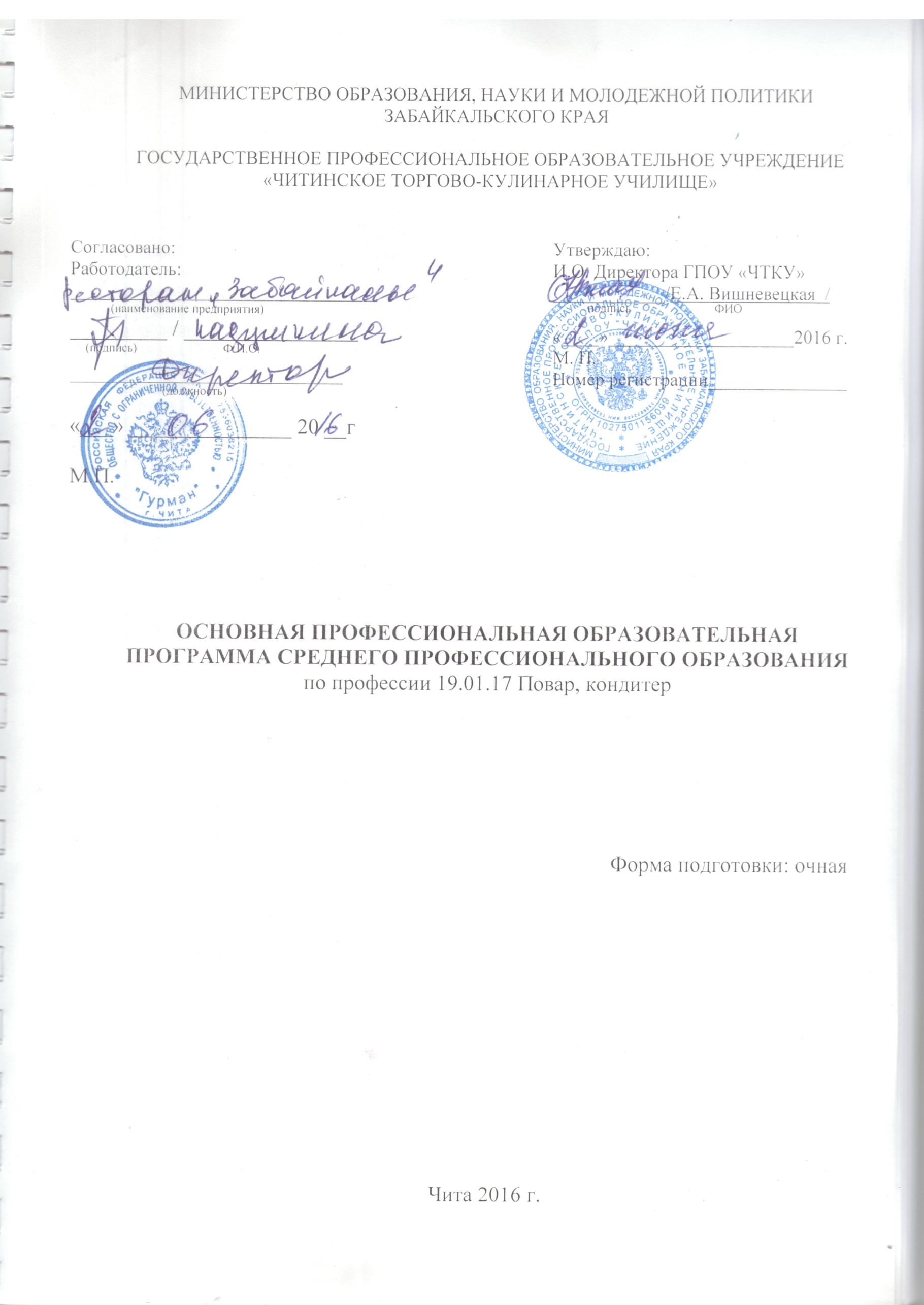 Аннотация программыОсновная профессиональная образовательная  программа среднего профессионального образования по профессии 19.01.17 Повар, кондитер. Авторы:И.О. заместителя директора по УПР ГПОУ «ЧТКУ» Безъязыкова Светлана Михайловна;методист ГПОУ «ЧТКУ» Труфанова Любовь Леонидовна;преподаватели ГПОУ «ЧТКУ» :;- Санак Евгения Борисовна;- Гурулева Марина Анатольевна;- Емельянова Татьяна Васильевна;- Князева Элла Анатольевна;мастера п/о ГПОУ «ЧТКУ»:-Лунегова Виктория Владимировна - Норченко Марина Сергеевна.Правообладатель программы: ГПОУ «Читинское торгово-кулинарное училище».юр.адрес: г. Чита, ул. Верхоленская, 14тел: (3022) 31-10-24e-mail: byxgalterkyk@mail.ru Нормативный срок освоения программы 5113 часов при очной форме подготовки.Квалификация выпускника Повар Кондитер (ОК 016-94)СОДЕРЖАНИЕ1. Общие положения ....................................................................................................................5 1.1. Требования к поступающим……………………………………………………………….71.2. Нормативный срок освоения программы …………………...............................................71.3. Квалификационная характеристика выпускника................................................................72. Характеристика подготовки ……………………………………………………………........93. Учебный план ..........................................................................................................................103.1. Календарный график учебного процесса……………………………………………...…154. Оценка качества освоения основной профессиональной образовательной программы. 16Приложение 1 Программа учебной дисциплины «Основы микробиологии, санитарии и гигиены в пищевом производстве»………………………………………………………….. 18Приложение 2 Программа учебной дисциплины «Физиология питания с основами товароведения продовольственных товаров…………………………………………………33Приложение 3 Программа учебной дисциплины «Техническое оснащение и организация рабочего места» ………………………………………………………………………………46Приложение 4 Программа учебной дисциплины «Экономические и правовые основы производственной деятельности» …………………………………………………...........61Приложение 5 Программа учебной дисциплины «Безопасность жизнедеятельности»......................................................……………………….………………72Приложение 6 Программа учебной дисциплины «Калькуляция и учет» …………….....269Приложение 7 Программа учебной дисциплины «Рисование и лепка» ………………….279Приложение 8  Программа профессионального модуля 1 «Приготовление блюд из овощей и грибов» ………………………………………………………………………………………86Приложение 9 Программа профессионального модуля 2 «Приготовление блюд и гарниров из круп, бобовых и макаронных изделий, яиц, творога, теста»  ………………………103Приложение 10 Программа профессионального модуля 3 «Приготовление супов и соусов».......................................................................................................................................126.Приложение 11 Программа профессионального модуля 4 «Приготовление блюд из рыбы»……………………………………………………….………………………………145Приложение 12 Программа профессионального модуля 5 «Приготовление блюд из мяса и домашней птицы» ……………………………………………………………………………163Приложение 13 Программа профессионального модуля 6 «Приготовление и оформлением холодных блюд и закусок» ………………………………….………………………………183Приложение 14 Программа профессионального модуля 7 «Приготовление сладких блюд и напитков» ……………………………………………………………………………………201Приложение 15 Программа профессионального модуля 8 «Приготовление хлебобулочных, мучных и кондитерских изделий» …………………………………………....……………217Приложение 16 Программа профессионального модуля 9 «Приготовление блюд лечебного, диетического и детского, школьного питания» ………………………………256Приложение 17 Программа учебной дисциплины «Физическая культура» ………..……2471. Общие положенияНормативную правовую основу разработки профессиональной образовательной программы (далее – программа) составляют: – Федеральный закон «Об образовании» в РФ; – Федеральный государственный образовательный стандарт (ФГОС) по профессии  19.01.17  Повар, кондитер    утвержденный приказом Министерства образования и науки Российской Федерации (№ 798 от  02.08.2013г);- зарегистрирован в Минюсте Российской Федерации 20.08.2013 г. № 29749; - Профессиональный стандарт, утвержденный 08 сентября 2015 г №610 Н регистрационный номер 557 -  Стандарт «WorldSkills»     - приказ Министерства образования и науки РФ  от 14 июня 2013 г. N 464 «Об утверждении порядка организации и осуществления образовательной деятельности по образовательным программам среднего профессионального образования»;- приказ Министерства образования и науки РФ от 16.08.2013 N 968 "Об утверждении Порядка проведения государственной итоговой аттестации по образовательным программам среднего профессионального образования" (Зарегистрировано в Минюсте России 01.11.2013 N 30306);- приказ Министерства образования и науки РФ  от 18 апреля 2013 г. N 291 "Об утверждении Положения о практике обучающихся, осваивающих основные профессиональные образовательные программы среднего профессионального образования";- устав ГПОУ «ЧТКУ».Термины, определения и используемые сокращения В программе используются следующие термины и их определения:Компетенция – способность применять знания, умения, личностные качества и практический опыт для успешной деятельности в определенной области.Профессиональный модуль – часть основной профессиональной образовательной программы, имеющая определённую логическую завершённость по отношению к планируемым результатам подготовки, и предназначенная для освоения профессиональных компетенций в рамках каждого из основных видов профессиональной деятельности.Основные виды профессиональной деятельности – профессиональные функции, каждая из которых обладает относительной автономностью и определена работодателем как необходимый компонент содержания основной профессиональной образовательной программы.Результаты подготовки – освоенные компетенции и умения, усвоенные знания, обеспечивающие соответствующую квалификацию и уровень образования.   Учебный (профессиональный) цикл – совокупность дисциплин (модулей), обеспечивающих усвоение знаний, умений и формирование компетенций в соответствующей сфере  профессиональной деятельности.  ПМ – профессиональный модуль;ОК– общая компетенция; ПК – профессиональная компетенция.1.1. Требования к поступающимЛица, поступающие на обучение, должны иметь документ о получении  основного общего образования.1.2. Нормативный срок освоения программыНормативный срок освоения программы 2161 часов при очной  форме подготовки.1.3. Квалификационная характеристика выпускника Выпускник должен быть готов к профессиональной деятельности по профессии Повар, кондитер. Квалификация Повар (2-6 разряд ОК 016-94), Кондитер (1-6 разряд ОК 016-94).Область профессиональной деятельности выпускников: приготовление широкого ассортимента простых и основных блюд и основных хлебобулочных и кондитерских мучных изделий с учетом потребностей различных категорий потребителей.Объектами профессиональной деятельности выпускников являются:- основное и дополнительное сырье для приготовления кулинарных блюд, хлебобулочных и кондитерских мучных изделий;- технологическое оборудование пищевого и кондитерского производства;- посуда и инвентарь;- процессы и операции приготовления продукции питания.3. Обучающийся по профессии 19.01.17 Повар, кондитер готовится к следующим  видам деятельности:3.1. Приготовление блюд из овощей и грибов;3.2. Приготовление блюд и гарниров из круп, бобовых и макаронных изделий, яиц, творога, теста.3.3. Приготовление супов и соусов.3.4. Приготовление блюд из рыбы.3.5. Приготовление блюд из мяса и домашней птицы.3.6. Приготовление холодных блюд и закусок.3.7. Приготовление сладких блюд и напитков.3.8. Приготовление хлебобулочных, мучных и кондитерских изделий.в качестве Повара 4 разряда,  Кондитера 4 разряда. Квалификационный уровень по национальной рамке квалификаций РФ  - 5 уровень.Квалификационный уровень в соответствии с отраслевой  рамкой квалификаций – профессиональные стандарты индустрии питания – 2 уровень.2. Характеристика подготовкиПрофессиональная образовательная программа по профессии 19.01.17  Повар, кондитер представляет собой комплекс нормативно-методической документации, регламентирующей содержание, организацию и оценку результатов подготовки обучающихся. Основная цель подготовки по программе – прошедший подготовку и  итоговую аттестацию должен быть готов к профессиональной деятельности в качестве Повара, кондитера на предприятиях общественного питания независимо от их организационно-правовых формПодготовка по программе предполагает изучение следующих учебных дисциплин: профессиональных модулей:3. Учебный планПлан учебного процесса ГПОУ «ЧТКУ» по профессии «Повар, кондитер»* работа по проектуГрафик учебного процесса по профессии «Повар, кондитер»со сроком обучения 2 года 10 месяцевОбозначение Сводные данные по бюджету времени (в неделях) по профессии «Повар, кондитер» (срок обучения 2 года 10 месяцев)4. Оценка качества освоения основной профессиональной образовательной программыОценка качества освоения основной профессиональной образовательной программы включает текущий контроль знаний, промежуточную и государственную (итоговую) аттестацию обучающихся.Текущий контроль знаний и промежуточная аттестация проводится образовательным учреждением по результатам освоения программ учебных дисциплин и профессиональных модулей. Формы и процедуры текущего контроля знаний, промежуточной аттестации по каждой дисциплине и профессиональному модулю разрабатываются образовательным учреждением самостоятельно и доводятся до сведения обучающихся в течение первых двух месяцев от начала обучения.Государственная (итоговая) аттестация включает подготовку и защиту выпускной квалификационной работы. Тематика выпускной квалификационной работы должна соответствовать содержанию одного или нескольких профессиональных модулей.Требования к содержанию, объему и структуре выпускной квалификационной работы определяются Положением о государственной (итоговой) аттестации выпускников ГПОУ « Читинское торгово-кулинарное училище».Программа государственной (итоговой) аттестации, содержащая формы, условия проведения и защиты выпускной квалификационной работы, разрабатывается государственной аттестационной комиссией,  утверждается руководителем образовательного учреждения и доводится до сведения обучающихся не позднее двух месяцев с начала обучения. К государственной (итоговой) аттестации допускаются лица, выполнившие требования, предусмотренные программой и успешно прошедшие все промежуточные аттестационные испытания, предусмотренные программами учебных дисциплин и профессиональных модулей. Необходимым условием допуска к государственной (итоговой) аттестации является представление документов, подтверждающих освоение обучающимся компетенций при изучении теоретического материала и прохождении практики по каждому из основных видов профессиональной деятельности. Для этих целей выпускником могут быть предоставлены отчеты о ранее достигнутых результатах, дополнительные сертификаты, свидетельства (дипломы) олимпиад, конкурсов и т.п., творческие работы по специальности, характеристики с мест прохождения преддипломной практики и так далее.В ходе защиты выпускной квалификационной работы членами государственной аттестационной комиссии проводится оценка освоенных выпускниками профессиональных и общих компетенций в соответствии с критериями, утвержденными образовательным учреждением после предварительного положительного заключения работодателей.Оценка качества освоения основной профессиональной образовательной программы осуществляется государственной аттестационной комиссией по результатам защиты выпускной квалификационной работы, промежуточных аттестационных испытаний и на основании документов, подтверждающих освоение обучающимся компетенций. Членами государственной аттестационной комиссии по медиане оценок освоенных выпускниками профессиональных и общих компетенций определяется интегральная оценка качества освоения основной профессиональной образовательной программы.Лицам, прошедшим соответствующее обучение в полном объеме и аттестацию, образовательными учреждениям и выдаются документы установленного образца – диплом.МИНИСТЕРСТВО ОБРАЗОВАНИЯ, НАУКИ И МОЛОДЕЖНОЙ ПОЛИТИТКИ ЗАБАЙКАЛЬСКОГО КРАЯГОСУДАРСТВЕННОЕ ПРОФЕССИОНАЛЬНОЕ ОБРАЗОВАТЕЛЬНОЕ УЧРЕЖДЕНИЕ«ЧИТИНСКОЕ ТОРГОВО-КУЛИНАРНОЕ УЧИЛИЩЕ»ПРОГРАММА УЧЕБНОЙ ДИСЦИПЛИНЫОсновы микробиологии, санитарии и гигиены в пищевом производствепо профессии 19.01.17.  «Повар, кондитер» Программа учебной дисциплины разработана на основе Федерального государственного образовательного стандарта (далее – ФГОС) по профессии среднего профессионального образования (далее СПО) 19.01.17.Повар, кондитер с учетом профессионального стандарта, утвержденного 08 сентября 2015 г №610 Н регистрационный номер 557 и стандарта «World Skills»Организация-разработчик: ГПОУ   «ЧТКУ»Разработчики:Полникова Юлия Васильевна – преподаватель высшей квалификационной категорииРассмотрено на заседании МК Протокол № ______________«_____»____________20____ г.                  СОДЕРЖАНИЕ1. паспорт  ПРОГРАММЫ УЧЕБНОЙ ДИСЦИПЛИНЫОсновы микробиологии, санитарии и гигиены в пищевом производстве1.1. Область применения программыПрограмма учебной дисциплины является частью основной профессиональной образовательной программы в соответствии с ФГОС по профессии  СПО  19.01.17. Повар, кондитерПрограмма учебной дисциплины может быть использована в дополнительном профессиональном образовании (в программах повышения квалификации и переподготовки)  и профессиональной подготовке по профессии 16675 Повар,  12901 Кондитер.1.2. Место дисциплины в структуре основной профессиональной образовательной программы: дисциплина входит в общепрофессиональный цикл.1.3. Цели и задачи дисциплины, требования к результатам освоения дисциплины:В результате освоения дисциплины обучающийся должен уметь:  - соблюдать правила личной гигиены и санитарные требования при    приготовлении пищи; - производить санитарную обработку оборудования и инвентаря; - готовить растворы дезинфицирующих и моющих средств; - выполнять простейшие микробиологические исследования и давать      оценку полученных результатов.В результате освоения дисциплины обучающийся должен знать: - основные группы микроорганизмов; - основные пищевые инфекции и пищевые отравления; - возможные источники микробиологического загрязнения в пищевом     производстве;- санитарно-технологические требования к помещениям, оборудованию, инвентарю, одежде; - правила личной гигиены работников пищевых производств; - классификацию моющих средств, правила их применения, условия и сроки их хранения; - правила проведения дезинфекции, дезинсекции, дератизации.В результате освоения дисциплины должны формироваться следующие компетенции:ОК 1. Понимать сущность и социальную значимость своей будущей профессии, проявлять к ней устойчивый интерес.ОК 2. Организовывать собственную деятельность, исходя из цели и способов ее достижения, определенных руководителем.ОК 3. Анализировать рабочую ситуацию, осуществлять текущий и итоговый контроль, оценку и коррекцию собственной деятельности, нести ответственность за результаты своей работы.ОК 4. Осуществлять поиск информации, необходимой для эффективного выполнения профессиональных задач.ОК 5. Использовать информационно-коммуникационные технологии в профессиональной деятельности.ОК 6. Работать в команде, эффективно общаться с коллегами, руководством, клиентами.ОК 7.  Готовить к работе производственное помещение и поддерживать его санитарное состояние.ОК 8. Исполнять воинскую обязанность, в том числе с применением полученных профессиональных знаний (для юношей).Выпускник, освоивший ОПОП СПО, должен обладать профессиональными компетенциями, соответствующими основным видам профессиональной деятельности:Приготовление блюд из овощей и грибов.ПК 1.1. Производить первичную обработку, нарезку и формовку традиционных видов овощей и плодов, подготовку пряностей и приправ.ПК 1.2. Готовить и оформлять основные и простые блюда и гарниры из традиционных видов овощей и грибов.Приготовление блюд и гарниров из круп, бобовых и макаронных изделий, яиц, творога, теста.ПК 2.1. Производить подготовку зерновых продуктов, жиров, сахара, муки, яиц, молока для приготовления блюд и гарниров.ПК 2.2. Готовить и оформлять каши и гарниры из круп и риса, простые блюда из бобовых и кукурузы.ПК 2.3. Готовить и оформлять простые блюда и гарниры из макаронных изделий.ПК 2.4. Готовить и оформлять простые блюда из яиц и творога.ПК 2.5. Готовить и оформлять простые мучные блюда из теста с фаршем.Приготовление супов и соусов.ПК 3.1. Готовить бульоны и отвары.ПК 3.2. Готовить простые супы.ПК 3.3. Готовить отдельные компоненты для соусов и соусные полуфабрикаты.ПК 3.4. Готовить простые холодные и горячие соусы.Приготовление блюд из рыбы.ПК 4.1. Производить обработку рыбы с костным скелетом.ПК 4.2. Производить приготовление или подготовку полуфабрикатов из рыбы с костным скелетом.ПК 4.3. Готовить и оформлять простые блюда из рыбы с костным скелетом.Приготовление блюд из мяса и домашней птицы.ПК 5.1. Производить подготовку полуфабрикатов из мяса, мясных продуктов и домашней птицы.ПК 5.2. Производить обработку и приготовление основных полуфабрикатов из мяса, мясопродуктов и домашней птицы.ПК 5.3. Готовить и оформлять простые блюда из мяса и мясных продуктов.ПК 5.4. Готовить и оформлять простые блюда из домашней птицы.Приготовление холодных блюд и закусок.ПК 6.1. Готовить бутерброды и гастрономические продукты порциями.ПК 6.2. Готовить и оформлять салаты.ПК 6.3. Готовить и оформлять простые холодные закуски.ПК 6.4. Готовить и оформлять простые холодные блюда.Приготовление сладких блюд и напитков.ПК 7.1. Готовить и оформлять простые холодные и горячие сладкие блюда.ПК 7.2. Готовить простые горячие напитки.ПК 7.3. Готовить и оформлять простые холодные напитки.Приготовление хлебобулочных, мучных и кондитерских изделий.ПК 8.1. Готовить и оформлять простые хлебобулочные изделия и хлеб.ПК 8.2. Готовить и оформлять основные мучные кондитерские изделия.ПК 8.3. Готовить и оформлять печенье, пряники, коврижки.ПК 8.4. Готовить и использовать в оформлении простые и основные отделочные полуфабрикаты.ПК 8.5. Готовить и оформлять отечественные классические торты и пирожные.ПК 8.6. Готовить и оформлять фруктовые и легкие обезжиренные торты и пирожные.1.4. Рекомендуемое количество часов на освоение программы дисциплины:максимальная  учебная  нагрузка  обучающегося  -  48  часов, в том числе:обязательная  аудиторная  учебная  нагрузка обучающегося  - 32 часа;самостоятельной работы обучающегося -  16 часов.2. СТРУКТУРА И СОДЕРЖАНИЕ УЧЕБНОЙ ДИСЦИПЛИНЫ2.1. Объем учебной дисциплины и виды учебной работы2.2.  Тематический план и содержание учебной дисциплины  Основы микробиологии, санитарии и гигиены в пищевом производстве3. условия реализации программы дисциплины3.1.  Требования к материально-техническому обеспечению:Реализация программы учебной дисциплины требует наличие учебного кабинета «Физиология, санитария  и гигиена»Оборудование учебного кабинета:  - посадочные места по количеству обучающихся;- рабочее место преподавателя; - учебная доска.Оборудование лаборатории:- микроскоп;- предметные и покровные стекла;- металлические петли;- фильтровальная бумага;- колбы, пробирки;- пастеровские пипетки;- спиртовки;- препаровальные иглы;- чашки Петри;- шпатели;- ножницы.Технические средства обучения:  - телевизор; - видеомагнитофон; - компьютер с лицензионным программным обеспечением и мультимедиапроектор.Средства обучения: - тематические папки; - плакаты; - коллекции; - влажные препараты; - видеофильмы; - комплекты контролирующих заданий.3.2. Информационное обеспечение обученияПеречень рекомендуемых учебных изданий, Интернет-ресурсов, дополнительной литературыОсновные источники:1. Горохова С.С., Н. В. Косолапова Н.В., Прокопенко Н.А.  Основы микробиологии, производственной санитарии и гигиены. – М.: Академия, 2011. 2. Жарикова  Г.Г.,  Козьмина А.О.  Микробиология, санитария и гигиена пищевых продуктов. Практикум. – М.: Изд. «Гелан», 2011.3. Жарикова Г.Г., Леонова И.Б.  Основы микробиологии. Практикум. – М.: Издательский центр «Академия», 2011.4. Матюхина  З.П.  Основы физиологии питания, микробиологии, гигиены и санитарии: учебник для нач. проф. образования /  З.П.Матюхина.  – М.:  Изд. центр «Академия», 2011.5. Мармузова Л.  Основы микробиологии, санитарии и гигиены в пищевой промышленности: учебник  для  нач. проф. образования/ Л. Мармузова. – М.: Академия, 2011.6. Черникова А.П. Санитария и гигиена в торговле и пищевой промышленности. – Ростов-на Дону, 2011.Дополнительные источники:1. Федеральный закон "О санитарно - эпидемиологическом благополучии населения". По состоянию на 01.01.09. – М.:  издательство: «Ось-89», 2011. 2. Гигиенические требования безопасности и пищевой ценности пищевых продуктов.  Санитарно-эпидемиологические правила и нормативы.  СанПиН  2.4.5. 2409 -08. -  М.: ФГУП «ИнтерСЭН»,  2012. 3. Жарикова Г.Г.,  Леонова И.Б. Патогенные микроорганизмы и вызываемые ими пищевые заболевания.  Учебно-методическое пособие. М.: Изд-во РЭА., 2010.4. Матвеева Н.А.  Гигиена и экология человека. – М., 2010. 5. Мухутдинова С.М., Леонова И.Б., Жарикова  Г.Г.  Словарь микробиологических терминов. -  М.:  Изд. «РЭА», 2010.6. Скокан Л.Е., Жарикова Г.Г.   Микробиология основных видов сырья и полуфабрикатов в производстве кондитерских изделий. -  М.: «Дели Принт», 2011. 7. Фирсов Н. Н.  Микробиология: словарь терминов. – М., 2009.8. Фролов В.А.  Война с микробами: Интригующие подробности открытия Мечникова. – М.:  Изд. «Эксмо», 2011. Интернет-ресурсы:www.foodprom.ru. Официальный сайт издательства «Пищевая промышленность». Журналы «Пищевая промышленность».http://www.codexalimentarius.net. На сайте представлены международные стандарты качества и безопасности пищевых продуктов Комиссии ФАО/ВОЗ «Кодекс Алиментариус».Контроль и оценка результатов освоения ДисциплиныКонтроль и оценка результатов освоения дисциплины осуществляется преподавателем в процессе проведения практических занятий и лабораторных работ, тестирования, а также выполнения обучающимися индивидуальных заданий, проектов, исследований.МИНИСТЕРСТВО ОБРАЗОВАНИЯ, НАУКИ И МОЛОДЕЖНОЙ ПОЛИТИТКИ ЗАБАЙКАЛЬСКОГО КРАЯГОСУДАРСТВЕННОЕ ПРОФЕССИОНАЛЬНОЕ ОБРАЗОВАТЕЛЬНОЕ УЧРЕЖДЕНИЕ«ЧИТИНСКОЕ ТОРГОВО-КУЛИНАРНОЕ УЧИЛИЩЕ»ПРОГРАММА УЧЕБНОЙ ДИСЦИПЛИНЫФизиология питания с основами товароведения продовольственных товаров по профессии 19.01.17. «Повар, кондитер» Программа учебной дисциплины разработана на основе Федерального государственного образовательного стандарта (далее – ФГОС) по профессии  профессионального образования СПО  19.01.17  Повар, кондитер с учетом профессионального стандарта, утвержденного 08 сентября 2015 г №610 Н регистрационный номер 557 и стандарта «World Skills»Организация-разработчик: ГПОУ  «ЧТКУ»Разработчики: Санак Е. Б. преподаватель высшей квалификационной категории. Рассмотрено на заседании МК Протокол № ______________«_____»____________20____ г.СОДЕРЖАНИЕ паспорт ПРОГРАММЫ УЧЕБНОЙ ДИСЦИПЛИНыФизиология питания с основами товароведения продовольственных товаров1.1. Область применения программы Программа учебной дисциплины является частью основной профессиональной образовательной программы в соответствии с ФГОС по профессии  СПО  19.01.17. Повар, кондитер Программа учебной дисциплины может быть использована  в дополнительном профессиональном образовании и профессиональной подготовке по профессии 16675 Повар,  12901 Кондитер.1.2. Место дисциплины в структуре основной профессиональной образовательной программы:Дисциплина входит в общепрофессиональный цикл.1.3. Цели и задачи дисциплины, требования к результатам освоения дисциплины:В результате освоения дисциплины обучающийся должен уметь:- проводить органолептическую оценку качества пищевого сырья и продуктов;- рассчитывать энергетическую ценность блюд;- составлять рационы питанияВ результате освоения дисциплины обучающийся должен знать:- роль пищи для организма человека;- основные процессы обмена веществ в организме;- суточный расход энергии;- состав, физиологическое значение, энергетическую и пищевую ценность различных продуктов питания; - роль питательных и минеральных веществ, витаминов, микроэлементов и воды в структуре питания;- физико-химические изменения пищи в процессе пищеварения;- усвояемость пищи, влияющие на нее факторы;- понятие рациона питания;- суточную норму потребности человека в питательных веществах;- нормы и принципы рационального сбалансированного питания;- методику составления рационов питания;- ассортимент и характеристики основных групп продовольственных товаров;- общие требования к качеству сырья и продуктов; - условия хранения, упаковки, транспортирования и реализации различных видов продовольственных товаров.В результате освоения дисциплины должны формироваться следующие компетенции:ОК 1. Понимать сущность и социальную значимость своей будущей профессии, проявлять к ней устойчивый интерес.ОК 2. Организовывать собственную деятельность, исходя из цели и способов ее достижения, определенных руководителем.ОК 3. Анализировать рабочую ситуацию, осуществлять текущий и итоговый контроль, оценку и коррекцию собственной деятельности, нести ответственность за результаты своей работы.ОК 4. Осуществлять поиск информации, необходимой для эффективного выполнения профессиональных задач.ОК 5. Использовать информационно-коммуникационные технологии в профессиональной деятельности.ОК 6. Работать в команде, эффективно общаться с коллегами, руководством, клиентами.ОК 7.  Готовить к работе производственное помещение и поддерживать его санитарное состояние.ОК 8. Исполнять воинскую обязанность, в том числе с применением полученных профессиональных знаний (для юношей). Выпускник, освоивший ОПОП НПО, должен обладать профессиональными компетенциями, соответствующими основным видам профессиональной деятельности: Приготовление блюд из овощей и грибов.ПК 1.1. Производить первичную обработку, нарезку и формовку традиционных видов овощей и плодов, подготовку пряностей и приправ.ПК 1.2. Готовить и оформлять основные и простые блюда и гарниры из традиционных видов овощей и грибов.Приготовление блюд и гарниров из круп, бобовых и макаронных изделий, яиц, творога, теста.ПК 2.1. Производить подготовку зерновых продуктов, жиров, сахара, муки, яиц, молока для приготовления блюд и гарниров.ПК 2.2. Готовить и оформлять каши и гарниры из круп и риса, простые блюда из бобовых и кукурузы.ПК 2.3. Готовить и оформлять простые блюда и гарниры из макаронных изделий.ПК 2.4. Готовить и оформлять простые блюда из яиц и творога.ПК 2.5. Готовить и оформлять простые мучные блюда из теста с фаршем.Приготовление супов и соусов.ПК 3.1. Готовить бульоны и отвары.ПК 3.2. Готовить простые супы.ПК 3.3. Готовить отдельные компоненты для соусов и соусные полуфабрикаты.ПК 3.4. Готовить простые холодные и горячие соусы. Приготовление блюд из рыбы.ПК 4.1. Производить обработку рыбы с костным скелетом.ПК 4.2. Производить приготовление или подготовку полуфабрикатов из рыбы с костным скелетом.ПК 4.3. Готовить и оформлять простые блюда из рыбы с костным скелетом.Приготовление блюд из мяса и домашней птицы.ПК 5.1. Производить подготовку полуфабрикатов из мяса, мясных продуктов и домашней птицы.ПК 5.2. Производить обработку и приготовление основных полуфабрикатов из мяса, мясопродуктов и домашней птицы.ПК 5.3. Готовить и оформлять простые блюда из мяса и мясных продуктов.ПК 5.4. Готовить и оформлять простые блюда из домашней птицы.Приготовление холодных блюд и закусок.ПК 6.1. Готовить бутерброды и гастрономические продукты порциями.ПК 6.2. Готовить и оформлять салаты.ПК 6.3. Готовить и оформлять простые холодные закуски.ПК 6.4. Готовить и оформлять простые холодные блюда.Приготовление сладких блюд и напитков.ПК 7.1. Готовить и оформлять простые холодные и горячие сладкие блюда.ПК 7.2. Готовить простые горячие напитки.ПК 7.3. Готовить и оформлять простые холодные напитки.Приготовление хлебобулочных, мучных и кондитерских изделий.ПК 8.1. Готовить и оформлять простые хлебобулочные изделия и хлеб.ПК 8.2. Готовить и оформлять основные мучные кондитерские изделия.ПК 8.3. Готовить и оформлять печенье, пряники, коврижки.ПК 8.4. Готовить и использовать в оформлении простые и основные отделочные полуфабрикаты.ПК 8.5. Готовить и оформлять отечественные классические торты и пирожные.ПК 8.6. Готовить и оформлять фруктовые и легкие обезжиренные торты и пирожные.1.4. Рекомендуемое количество часов на освоение программы учебной дисциплины:максимальной учебной нагрузки обучающегося 48 часов, в том числе:обязательной аудиторной учебной нагрузки обучающегося  32 часов;самостоятельной работы обучающегося  16 часов.2. СТРУКТУРА И СОДЕРЖАНИЕ УЧЕБНОЙ ДИСЦИПЛИНЫ2.1. Объем учебной дисциплины и виды учебной работы2.2. Тематический план и содержание учебной дисциплиныФизиология питания с основами товароведения продовольственных товаров3. условия  реализации  программы УЧЕБНОЙ  дисциплины3.1.  Требования к минимальному  материально-техническому обеспечению:Реализация программы учебной дисциплины требует наличие учебного кабинета – «Товароведение продовольственных товаров»,  лаборатория «Товароведение продовольственных товаров»Оборудование учебного кабинета: Посадочные места по количеству обучающихсяРабочее место преподавателяДоскаОборудование лаборатории:-электроплита-холодильник-разделочная доска-ножи-посуда-стол-раковина для мытья посуды Комплект учебно-наглядных пособий (плакаты, муляжи, натуральные образцы, Госты)Технические средства обучения:компьютертелевизормультимедиапроектор 3.2. Информационное обеспечение обученияПеречень рекомендуемых  учебных изданий, Интернет-ресурсов,  дополнительной литературыОсновные источники: 1.Гранаткина Н.В.Товароведение и организация торговли продовольственными товарами.-   М.: Изд.Центр «Академия»,2010.2. Матюхина З.П.  Основы физиологии питания, микробиологии, гигиены и        санитарии. Учебник.- М.: Изд. Центр « Академия», 2013.3. Матюхина З.П. Товароведение пищевых продуктов. Учебник.- М.: Изд. Центр      «Академия», 2010. 4. Матюхина З.П. Товароведение пищевых продуктов. Рабочая тетрадь.- М.: Изд. Центр     « Академия», 2010. Дополнительные источники:Госты по группам товаров Альбом плакатов. М.: Изд. Центр «Академия», 2010.СанПин 2.3.2. 1078-01Химический состав российских продуктов питания. Справочник. – М.: ДеЛи-принт, 2010.Интернет-ресурсыИнтернет-ресурсы:www.foodprom.ru. Официальный сайт издательства «Пищевая промышленность». Журналы «Пищевая промышленность».http://www.codexalimentarius.net. На сайте представлены международные стандарты качества и безопасности пищевых продуктов Комиссии ФАО/ВОЗ «Кодекс Алиментариус».4. Контроль и оценка результатов освоения  ДисциплиныКонтроль и оценка результатов освоения дисциплины осуществляется преподавателем в процессе проведения практических занятий и лабораторных работ, тестирования, а также выполнения обучающимися индивидуальных заданий. МИНИСТЕРСТВО ОБРАЗОВАНИЯ, НАУКИ И МОЛОДЕЖНОЙ ПОЛИТИТКИ ЗАБАЙКАЛЬСКОГО КРАЯГОСУДАРСТВЕННОЕ ПРОФЕССИОНАЛЬНОЕ ОБРАЗОВАТЕЛЬНОЕ УЧРЕЖДЕНИЕ «ЧИТИНСКОЕ ТОРГОВО-КУЛИНАРНОЕ УЧИЛИЩЕ»ПРОГРАММА УЧЕБНОЙ ДИСЦИПЛИНЫТехническое оснащение и организация рабочего места 19.01.17. «Повар, кондитер» Программа учебной дисциплины разработана на основе Федерального государственного образовательного стандарта (далее – ФГОС) по профессии  профессионального образования СПО 19.01.17  Повар, кондитер с учетом профессионального стандарта, утвержденного 08 сентября 2015 г №610 Н регистрационный номер 557 и стандарта «World Skills»Организация-разработчик:  ГПОУ «ЧТКУ»          Разработчики: Санак Е Б. преподаватель высшей квалификационной категории.Рассмотрено на заседании МК Протокол № ______________«_____»____________20____ г. __________________________СОДЕРЖАНИЕ 1.ПАСПОРТ ПРОГРАММЫ УЧЕБНОЙ ДИСЦИПЛИНЫТехническое оснащение и организация рабочего места1.1. Область применения примерной программыПрограмма учебной дисциплины является частью  основной профессиональной образовательной программы в соответствии с ФГОС по профессии СПО 19.01.17.  Повар, кондитер.Программа учебной дисциплины может быть использована в дополнительном профессиональном образовании  и профессиональной подготовки по профессиям:  16675 Повар, 12901 Кондитер.Место	 дисциплины в структуре основной профессиональной образовательной программы: Дисциплина входит в общепрофессиональный цикл.Цели и задачи дисциплины, требования к результатам освоения дисциплины:В результате освоения учебной дисциплины обучающийся должен уметь: -организовывать рабочее место в соответствии с видами изготавливаемых блюд; -подбирать необходимое технологическое оборудование и производственный инвентарь; -обслуживать основное технологическое оборудование и производственный инвентарь кулинарного и кондитерского производства;-производить мелкий ремонт основного технологического оборудования кулинарного и кондитерского производства;-производить отпуск готовой кулинарной продукции в соответствии с Правилами оказания услуг общественного питания;В результате освоения учебной дисциплины обучающийся должен знать: -характеристики основных типов организации общественного питания; -принципы организации кулинарного и кондитерского производства; -учёт сырья и готовых изделий на производстве;-устройство и назначение основных видов технологического кулинарного и кондитерского производства: механического, теплового и холодильного оборудования; -правила их безопасного использования;-виды раздачи и правила отпуска готовой кулинарной продукцииВ результате освоения дисциплины должны формироваться следующие компетенции:ОК 1. Понимать сущность и социальную значимость своей будущей профессии, проявлять к ней устойчивый интерес.ОК 2. Организовывать собственную деятельность, исходя из цели и способов ее достижения, определенных руководителем.ОК 3. Анализировать рабочую ситуацию, осуществлять текущий и итоговый контроль, оценку и коррекцию собственной деятельности, нести ответственность за результаты своей работы.ОК 4. Осуществлять поиск информации, необходимой для эффективного выполнения профессиональных задач.ОК 5. Использовать информационно-коммуникационные технологии в профессиональной деятельности.ОК 6. Работать в команде, эффективно общаться с коллегами, руководством, клиентами.ОК 7.  Готовить к работе производственное помещение и поддерживать его санитарное состояние.ОК 8. Исполнять воинскую обязанность, в том числе с применением полученных профессиональных знаний (для юношей). Выпускник, освоивший ОПОП НПО, должен обладать профессиональными компетенциями, соответствующими основным видам профессиональной деятельности: Приготовление блюд из овощей и грибов.ПК 1.1. Производить первичную обработку, нарезку и формовку традиционных видов овощей и плодов, подготовку пряностей и приправ.ПК 1.2. Готовить и оформлять основные и простые блюда и гарниры из традиционных видов овощей и грибов.Приготовление блюд и гарниров из круп, бобовых и макаронных изделий, яиц, творога, теста.ПК 2.1. Производить подготовку зерновых продуктов, жиров, сахара, муки, яиц, молока для приготовления блюд и гарниров.ПК 2.2. Готовить и оформлять каши и гарниры из круп и риса, простые блюда из бобовых и кукурузы.ПК 2.3. Готовить и оформлять простые блюда и гарниры из макаронных изделий.ПК 2.4. Готовить и оформлять простые блюда из яиц и творога.ПК 2.5. Готовить и оформлять простые мучные блюда из теста с фаршем.Приготовление супов и соусов.ПК 3.1. Готовить бульоны и отвары.ПК 3.2. Готовить простые супы.ПК 3.3. Готовить отдельные компоненты для соусов и соусные полуфабрикаты.ПК 3.4. Готовить простые холодные и горячие соусы. Приготовление блюд из рыбы.ПК 4.1. Производить обработку рыбы с костным скелетом.ПК 4.2. Производить приготовление или подготовку полуфабрикатов из рыбы с костным скелетом.ПК 4.3. Готовить и оформлять простые блюда из рыбы с костным скелетом.Приготовление блюд из мяса и домашней птицы.ПК 5.1. Производить подготовку полуфабрикатов из мяса, мясных продуктов и домашней птицы.ПК 5.2. Производить обработку и приготовление основных полуфабрикатов из мяса, мясопродуктов и домашней птицы.ПК 5.3. Готовить и оформлять простые блюда из мяса и мясных продуктов.ПК 5.4. Готовить и оформлять простые блюда из домашней птицы.Приготовление холодных блюд и закусок.ПК 6.1. Готовить бутерброды и гастрономические продукты порциями.ПК 6.2. Готовить и оформлять салаты.ПК 6.3. Готовить и оформлять простые холодные закуски.ПК 6.4. Готовить и оформлять простые холодные блюда.Приготовление сладких блюд и напитков.ПК 7.1. Готовить и оформлять простые холодные и горячие сладкие блюда.ПК 7.2. Готовить простые горячие напитки.ПК 7.3. Готовить и оформлять простые холодные напитки.Приготовление хлебобулочных, мучных и кондитерских изделий.ПК 8.1. Готовить и оформлять простые хлебобулочные изделия и хлеб.ПК 8.2. Готовить и оформлять основные мучные кондитерские изделия.ПК 8.3. Готовить и оформлять печенье, пряники, коврижки.ПК 8.4. Готовить и использовать в оформлении простые и основные отделочные полуфабрикаты.ПК 8.5. Готовить и оформлять отечественные классические торты и пирожные.ПК 8.6. Готовить и оформлять фруктовые и легкие обезжиренные торты и пирожные.1.4 Рекомендуемое	количество часов на освоение программы дисциплины:максимальной учебной нагрузки обучающегося 126 часа, в том числе:обязательной аудиторной учебной нагрузки обучающегося	84 часа;самостоятельной работы обучающегося 42 часов.2.СТРУКТУРА И СОДЕРЖАНИЕ УЧЕБНОЙ ДИСЦИПЛИНЫ2.1 .Объём учебной дисциплины и виды учебной работы2.2.Тематический план и содержание учебной дисциплиныТехническое оснащение и организация рабочего  места	З.Условия реализации программы дисциплины.Требования к минимальному материально-техническому обеспечениюРеализация учебной дисциплины требует наличия учебного кабинета и лаборатории «Техническое оснащение и организация рабочего места» Оборудование учебного кабинета: -посадочные места по количеству учащихся; -рабочее место преподавателя;-комплект учебно-наглядных пособий (плакаты, инструкционный материал) -образцы деталей машин, сменных механизмовТехнические средства обучения:-компьютер, мультимедиа, телевизор, видеомагнитофон, DVD. Оборудование лаборатории:-электроплиты;-жарочный шкаф;-тестомес;-миксер;-слайстер;-производственные столы- холодильное оборудование;-пищеварочный котёл;-мясорубка;-машина для протирания;-электросковорода.-раковина для мойки посуды-вытяжная и приточная вентиляция;-производственный стеллаж для посуды;Производственный инвентарь и посуда.Информационное обеспечение обучения.Перечень учебных изданий. Основные источники:1. БотовМ.И.Тепловое	и механическое оборудование предприятий торговли и общественного питания. -М., 2010.2. ЗолинВ.П. Технологическое оборудование предприятий общественного питания.-М., 2011.3. Кирпичников	В.П.Тепловое оборудование предприятий общественного питания,- М.:Издательский центр «Академия», 2010.4. Радченко Л.А.организация производства на предприятиях общественного питания.-Ростов н/Д: Феникс,2012.5. Усов.В.В. Организация производства и обслуживания на предприятиях общественного питания:Учеб.для нач.проф.образования 2-е изд.,стер.-М.: Издательский центр Академия»,2010.Дополнительные источники:1. Драгилев А. Н., Дроздов В. С. Технологические машины и агрегаты пищевых производств. – М.: Космос, 2010.2. Оборудование для предприятий торговли и общественного питания. Отраслевой каталог. – М.: ЦНИИ «Румб», 2010.3. Оборудование технологическое для предприятий торговли, общественного питания и пищеблоков: Отраслевой каталог. – М.: ЦНИИТЭ «Румб» 2010.4. Сазонов Д. М. Устройство СВЧ – М.: Высшая школа, 2010.5. Прокофьев В. Г., Пахарьеков Г. Н. Зарубежная бытовая разноэлектронная аппаратура. – М.: Радио и связь, 2010.Интернет-ресурсы:1. www.tehnabzapchast.ru2. www.wikipedia.ru3. www.kobor.ru4. www.maim.ru4. КОНТРОЛЬ И ОЦЕНКА РЕЗУЛЬТАТОВ ОСВОЕНИЯ  ДИСЦИПЛИНЫКонтроль и оценка результатов освоения дисциплины осуществляется преподавателем в процессе проведения практических занятий и лабораторных работ, тестирования, а также выполнения обучающимися индивидуальных заданий,проектов,исследований. МИНИСТЕРСТВО ОБРАЗОВАНИЯ, НАУКИ И МОЛОДЕЖНОЙ ПОЛИТИТКИ ЗАБАЙКАЛЬСКОГО КРАЯГОСУДАРСТВЕННОЕ ПРОФЕССИОНАЛЬНОЕ ОБРАЗОВАТЕЛЬНОЕ УЧРЕЖДЕНИЕ «ЧИТИНСКОЕ ТОРГОВО-КУЛИНАРНОЕ УЧИЛИЩЕ»ПРОГРАММА УЧЕБНОЙ ДИСЦИПЛИНЫЭкономические и правовые основы производственной деятельности по профессии 19.01.17. «Повар, кондитер»  Программа учебной дисциплины разработана на основе Федерального государственного образовательного стандарта (далее – ФГОС) по профессии среднего профессионального образования (далее СПО)  19.01.17 «Повар, кондитер»  с учетом профессионального стандарта, утвержденного 08 сентября 2015 г №610 Н регистрационный номер 557 и стандарта «World Skills»Организация-разработчик: ГПОУ  «ЧТКУ»Разработчики:__ Труфанова Л. Л. – методист________________________Ф.И.О., ученая степень, звание, должность___Гурулева М. А. – преподаватель, первой квалификационной категории___________________Ф.И.О., ученая степень, звание, должностьРассмотрено на заседании МК Протокол № ______________«_____»____________20____ г.				 СОДЕРЖАНИЕ1. паспорт   ПРОГРАММЫ УЧЕБНОЙ ДИСЦИПЛИНЫОП.04. Экономические и правовые основы производственной деятельности1.1. Область применения программы Программа учебной дисциплины является частью основной профессиональной образовательной программы в соответствии с ФГОС по  профессии СПО 19.01.17.  Повар, кондитер Программа учебной дисциплины может быть использована дополнительном профессиональном образовании (в программах повышения квалификации и переподготовки) и профессиональной подготовке по профессии рабочих и служащих.  1.2. Место дисциплины в структуре основной профессиональной образовательной программы: дисциплина входит в общепрофессиональный цикл.1.3. Цели и задачи дисциплины – требования к результатам освоения дисциплины: В результате освоения дисциплины обучающийся должен уметь: - ориентироваться в общих вопросах экономики производства пищевой продукции; - применять экономические и правовые знания в конкретных производственных ситуациях; - защищать свои трудовые права в рамках действующего законодательства;В результате освоения дисциплины обучающийся должен знать: - принципы рыночной экономики; - организационно-правовые формы организаций; - основные положения законодательства, регулирующего трудовые отношения; - механизмы формирования заработной платы;     - формы оплаты труда1.4. Рекомендуемое количество часов на освоение программы дисциплины:максимальной учебной нагрузки обучающегося 48 часов, в том числе:обязательной аудиторной учебной нагрузки обучающегося  32 часов;самостоятельной работы обучающегося 16  часов.2. СТРУКТУРА И  СОДЕРЖАНИЕ УЧЕБНОЙ ДИСЦИПЛИНЫ2.1. Объем учебной дисциплины и виды учебной работы2.2.Тематический план и содержание учебной дисциплиныЭкономические и правовые основы производственной деятельности3. условия реализации программы дисциплины3.1. Требования к минимальному материально-техническому обеспечению:Наличия учебного кабинета «Экономические и правовые основы производственной деятельности».Оборудование учебного кабинета: - посадочные места по количеству обучающихся;- рабочее место преподавателя;- комплект учебно – наглядных пособий по дисциплине.Технические средства:- персональный компьютер. 3.2. Информационное обеспечение обученияПеречень рекомендуемых учебных изданий, Интернет-ресурсов, дополнительной литературыОсновные источники:  1.  Трудовой кодекс РФ: Новая редакция. – Новосибирск: Сиб. унив. изд-во,     2013.2. Васильева. Н. А. Экономика предприятия: конспект лекций – М.: Издательство Юрайт, 2010.  3. Мяснянкина. О. В., Преображенский. Б.Г. Экономика предприятия –М.: КНОРУС, 20104. Соколова С.В Основы экономики: Учеб. Пособия для нач. проф. Образования – М.: Издательский центр «Академия», 2011. – 128 с.5. Фокина. О. М., Соломка. А. В. Практикум по экономике организации (предприятия): - Финансы и статистика, 20106. Череданова. Л. Н. Основы экономики и предпринимательства: учеб. для нач. проф. образования – 6-е изд., стер. – М.: Издательский центр «Академия», 2013г.Дополнительные источники:      1. Корчагин Ю. А.; Маличенко И.П. Теория инвестиций: Феникс, 2010. – 347 с.  2. Савельева Н.А. Бизнес – план предприятия. Теория и практика: Феникс, 2011, - 384 с.Интернет – ресурсы:http://www.finasy.ruwww.economy.gov.ru Контроль и оценка результатов освоения ДисциплиныКонтроль и оценка результатов освоения дисциплины осуществляется преподавателем в процессе проведения практических занятий и лабораторных работ, тестирования, а также выполнения обучающимися индивидуальных заданий, проектов, исследований.МИНИСТЕРСТВО ОБРАЗОВАНИЯ, НАУКИ И МОЛОДЕЖНОЙ ПОЛИТИТКИ ЗАБАЙКАЛЬСКОГО КРАЯГОСУДАРСТВЕННОЕ ПРОФЕССИОНАЛЬНОЕ ОБРАЗОВАТЕЛЬНОЕ УЧРЕЖДЕНИЕ«ЧИТИНСКОЕ ТОРГОВО-КУЛИНАРНОЕ УЧИЛИЩЕ»ПРОГРАММА УЧЕБНОЙ ДИСЦИПЛИНЫБезопасность жизнедеятельности по профессии 19.01.17.  «Повар, кондитер» Программа учебной дисциплины разработана на основе Федерального государственного образовательного стандарта (далее – ФГОС) по профессии среднего профессионального образования (далее СПО)  19.01.17 «Повар, кондитер»  с учетом профессионального стандарта, утвержденного 08 сентября 2015 г №610 Н регистрационный номер 557Организация-разработчик: ГПОУ СПО  «ЧТКУ»Разработчики:Труфанова Л. Л. – методист________________________Ф.И.О., ученая степень, звание, должностьЕфремова Ж. В. – преподаватель.Ф.И.О., ученая степень, звание, должностьРассмотрено на заседании МК Протокол № ______________«_____»____________20____ г.СОДЕРЖАНИЕ1. паспорт  ПРОГРАММЫ УЧЕБНОЙ ДИСЦИПЛИНЫОП. 05. Безопасность жизнедеятельности1.1. Область применения программыПрограмма учебной дисциплины является частью основной профессиональной образовательной программы в соответствии с ФГОС по профессии  СПО 19.01.17  Повар, кондитер1.2. Место дисциплины в структуре основной профессиональной образовательной программы: дисциплина входит в общепрофессиональный цикл.1.3. Цели и задачи дисциплины – требования к результатам освоения организовывать дисциплины:В результате освоения дисциплины обучающийся должен уметь: -  организовывать и проводить мероприятия по защите работающих и населения от негативных воздействий чрезвычайных ситуаций; - предпринимать профилактические меры для снижения уровня опасностей различного вида и их последствий в профессиональной деятельности и быту;- использовать средства индивидуальной и коллективной защиты от оружия массового поражения;  - применять первичные средства пожаротушения;- ориентироваться в перечне военно-учетных специальностей и самостоятельно определять среди них,  родственные полученной профессии; - применять профессиональные знания в ходе исполнения обязанностей военной службы на воинских должностях в соответствии с полученной профессией; - владеть способами бесконфликтного общения и саморегуляции в повседневной деятельности и экстремальных условиях военной службы;- оказывать первую помощь пострадавшим;В результате освоения дисциплины обучающийся должен знать: - принципы обеспечения устойчивости объектов экономики, прогнозирования развития событий и оценки последствий при техногенных чрезвычайных ситуациях и стихийных явлениях, в том числе в условиях противодействия терроризму как серьезной угрозе национальной безопасности России; - основные виды потенциальных опасностей и их последствия в профессиональной деятельности и быту, принципы снижения вероятности их реализации; - основы военной службы и обороны государства; - задачи и основные мероприятия гражданской обороны; - способы защиты населения от оружия массового поражения; меры пожарной безопасности и правила безопасного поведения при пожарах; - организацию и порядок призыва граждан на военную службу и поступления на нее в добровольном порядке; - основные виды вооружения, военной техники и специального снаряжения, состоящих на вооружении (оснащении) воинских подразделений, в которых имеются военно-учетные специальности, родственные профессиям СПО; - область применения получаемых профессиональных знаний при исполнении обязанностей военной службы; - порядок и правила оказания первой помощи пострадавшим1.4. Рекомендуемое количество часов на освоение программы дисциплины:максимальная  учебная  нагрузка обучающегося  - 48 часов, в том числе:обязательная  аудиторная  учебная  нагрузка обучающегося  - 32 часа;самостоятельной работы обучающегося - 16 часов.2. СТРУКТУРА И СОДЕРЖАНИЕ УЧЕБНОЙ ДИСЦИПЛИНЫ2.1. Объем учебной дисциплины и виды учебной работы2.2.  Тематический план и содержание учебной дисциплиныБезопасность жизнедеятельности3. условия реализации программы дисциплины3.1.  Материально-техническое  обеспечение: Наличие  учебного кабинета  «Безопасность жизнедеятельности и охрана труда»Оборудование учебного кабинета:  - посадочные места по количеству обучающихся;- рабочее место преподавателя; - учебная доска;Технические средства обучения:  - телевизор; - экран; - видеомагнитофон; - компьютер с лицензионным программным обеспечением и мультимедиа проектор.  -комплект учебников; - тематические папки; - плакаты; - макеты автоматов; -пневматические винтовки; - противогазы; -респиратор; -общевойсковой защитный комплект; -прибор ВПХР; - видеофильмы; -шина Детерикса; -жгут; - комплекты контролирующих заданий.3.2. Информационное обеспечение обученияПеречень рекомендуемых учебных изданий, Интернет-ресурсов, дополнительной литературыОсновные источники:1. Латчук В.Н., Марков В.В., Миронов С.К.  Основы безопасности жизнедеятельности. Учебник  10 класс (базовый уровень). – М.: Дрофа, 2012.2. Марков В.В., Латчук В.Н., Миронов С.К.  Основы безопасности жизнедеятельности. Учебник  11 класс (базовый уровень). – М.: Дрофа, 2011.3. Топоров И.К.  Основы безопасности жизнедеятельности. Учебник 10-11класс (базовый уровень).  – М.: Дрофа, 2011.Дополнительные источники:1. Методические материалы и документы по курсу «Основы безопасности жизнедеятельности»: кн. для учителя /сост. А.Т. Смирнов, Б.И. Мишин /под общ. ред. А.Т. Смирнова. - М.: Просвещение, 2012.2. Смирнов А.Т. Основы военной службы: учебное пособие для учреждений профессионального образования. /А.Т. Смирнов / под общей ред. А.Т. Смирнова. -  М.: Издательский центр «Академия»,2012.3. Смирнов А.Т., Мишин Б.И.  Формирование здорового образа жизни подростков на уроках ОБЖ.  Методическое пособие для учителя / А.Т. Смирнов, Б.И. Мишин. - М.: Вентана - Графф, 2012.4. Техника безопасности и профилактика травматизма в школе: справочное издание. Кн.1. и 2.- М.: ИФ «ОБРАЗОВАНИЕ В ДОКУМЕНТАХ», 2011.5. Титов С.Б., Шабаева Г.И.  Тематические игры по ОБЖ: методическое пособие для учителя / С.В. Титов, Г.И. Шабаева.- М.: ТЦ Сфера, 2012.6. Топоров И.К. Методика преподавания курса «Основы безопасности жизнедеятельности» в общеобразовательных учреждениях: книга для учителя  / И.К. Топоров. - М.: Просвещение,2011.7. ЯкуповА.  Что такое культура безопасности? / А. Якупов // Основы безопасности жизни, 2011.-№ 11.Интернет – ресурсы:http://www.school-obz.org/4. Контроль и оценка результатов освоения ДисциплиныКонтроль и оценка результатов освоения дисциплины осуществляется преподавателем в процессе проведения практических занятий и лабораторных работ, тестирования, а также выполнения обучающимися индивидуальных заданий, проектов, исследований.МИНИСТЕРСТВО ОБРАЗОВАНИЯ,  НАУКИ И МОЛОДЕЖНОЙ ПОЛИТИКИ ЗАБАЙКАЛЬСКОГО КРАЯГОСУДАРСТВЕННОЕ ПРОФЕССИОНАЛЬНОЕ ОБРАЗОВАТЕЛЬНОЕ УЧРЕЖДЕНИЕ   «ЧИТИНСКОЕ ТОРГОВО-КУЛИНАРНОЕ УЧИЛИЩЕ»ПРОГРАММА ПРОФЕССИОНАЛЬНОГО МОДУЛЯПМ 01 Приготовление блюд из овощей и грибовпо профессии 19.01.17 «Повар, кондитер»Программа профессионального модуля разработана на основе Федерального  государственного образовательного стандарта ( далее ФГОС) по профессии среднего профессионального образования  19.01.17 Повар,  кондитер с учетом профессионального стандарта по профессии «Повар» 610 н от 08.09.2015г. рег. № 557 и стандартов «World Skills»Организация-разработчик:__ГПОУ  СПО  «ЧТКУ»»Разработчики:Князева Э.А. - преподаватель первой квалификационной категорииФ.И.О., ученая степень, звание, должность, Полникова Ю.В. старший мастер  Ф.И.О., ученая степень, звание, должность, Норченко М.С.-  мастер производственного обучения  Лунегова В.В. – мастер производственного обученияФ.И.О., ученая степень, звание, должность, Рассмотренно на заседании МКПротокол № _____________«_____»__________20___ г.СОДЕРЖАНИЕ 1. паспорт ПРОГРАММЫ ПРОФЕССИОНАЛЬНОГО МОДУЛЯПриготовление блюд из овощей и грибов1.1. Область применения программыПрограмма профессионального модуля является частью основной профессиональной образовательной программы в соответствии с ФГОС СПО по профессии 19.01.17 Повар, кондитер в части освоения основного вида профессиональной деятельности (ВПД): Приготовление блюд из овощей и грибов и соответствующих профессиональных компетенций (ПК):ПК 1.1.  Производить первичную обработку, нарезку и формовку традиционных видов овощей и плодов, подготовку пряностей и приправ.ПК 1.2. Готовить и оформлять основные и простые блюда и гарниры из традиционных видов овощей и грибов.Программа профессионального модуля может быть использована в дополнительном профессиональном образовании 16675 Повара и профессиональной подготовки работников в области общественного питания при наличии среднего общего образования и среднего (полного) общего образования. Опыт работы не требуется.1.2. Цели и задачи модуля – требования к результатам освоения модуляС целью овладения указанным видом профессиональной деятельности и соответствующими профессиональными компетенциями обучающийся в ходе освоения профессионального модуля должен:иметь практический опыт:обработки, нарезки и приготовления блюд из овощей и грибовуметь:проверять органолептическим способом годность овощей и грибов;выбирать производственный инвентарь и оборудование для обработки и приготовления блюд из овощей и грибов;обрабатывать различными методами овощи и грибы;нарезать и формовать традиционные виды овощей и грибов;охлаждать и замораживать нарезанные овощи и грибы;изменять ассортимент блюд из овощей и грибов в зависимости от  изменения спросаизготовлять блюда  по технологическим картам, фирменным рецептам, а также рецептам национальных кухонь комбинировать различные способы приготовления и сочетания основных продуктов с дополнительными ингредиентами для создания гармоничных блюд из овощей и грибовкратко излагать концепции, оказавшие влияние на выбор и оформление блюд из овощей и грибов знать:ассортимент, товароведную характеристику и требования к качеству различных видов овощей и грибов;характеристику основных видов пряностей, приправ, пищевых добавок, применяемых при приготовлении блюд из овощей и грибов;технику обработки овощей, грибов, пряностей;способы минимизации отходов при нарезке и обработке овощей и грибов;температурный режим и правила приготовления простых блюд и гарниров из овощей и грибов;правила проведения бракеража;способы сервировки и варианты оформления и подачи простых блюд и гарниров, температуру подачи;правила хранения овощей и грибов;виды технологического оборудования и производственного инвентаря, используемых при обработке овощей, грибов, пряностей;  правила их безопасного использования.1.3. Рекомендуемое количество часов на освоение программы профессионального модуля:всего – 112 часов, в том числе:максимальной учебной нагрузки обучающегося – 112 часа, включая:обязательной аудиторной учебной нагрузки обучающегося – 21 часа;самостоятельной работы обучающегося – 11 часов;вариативная часть- 2 часа;учебной практики – 36 часов;производственной практики – 42 часов.2. результаты освоения ПРОФЕССИОНАЛЬНОГО МОДУЛЯ Результатом освоения программы профессионального модуля является овладение обучающимися видом профессиональной деятельности Приготовление блюд из овощей и грибов, в том числе профессиональными (ПК) и общими (ОК) компетенциями:3. СТРУКТУРА и содержание профессионального модуля3.1. Тематический план профессионального модуляПриготовление блюд из овощей и грибов3.2. Содержание обучения по профессиональному модулю (ПМ 01)Приготовление блюд из овощей и грибов4. условия реализации программы ПРОФЕССИОНАЛЬНОГО МОДУЛЯ4.1. Требования к минимальному материально-техническому обеспечениюРеализация программы модуля предполагает наличие учебного кабинета «Технология кулинарного производства»; производственных мастерских – «Учебный кулинарный цех»; лаборатории: «Товароведение продовольственных товаров»; «Техническое оснащение и организация рабочего места»Оборудование учебного кабинета и рабочих мест кабинета «Технология кулинарного производства»: - количество посадочных мест для обучающихся;- рабочее место преподавателя;- комплект учебно-методической документации;- наглядные пособия (плакаты, муляжи, натуральные образцы);- комплект  инструментов, приспособлений;- сборники рецептур блюд и кулинарных изделий;- коллекция рецептов кулинарных блюдТехнические средства обучения: - мультимедиа. ( экран,  персональный компьютер, мультимедийная установка)- видео двойкаОборудование лаборатории «Технического оснащения и организации рабочего места».- тестомесильная машина;- взбивальная машина;- электроплиты;- жарочный шкаф;- холодильное оборудование;- инвентарь, инструмент и посуда;- производственные столы;- производственные стеллажи;- раковины для  мойки посуды.Оборудование лаборатории  «Товароведение продовольственных товаров»- электроплита;- холодильное оборудование;- инвентарь, инструмент и посуда;- раковина для мойки посуды;- производственные столы.Реализация программы модуля предполагает обязательную учебную и  производственную практику, которые  проводятся в условиях  реального производства,  рассредоточено или комплексно при организации рабочих мест оснащённых оборудованием, инвентарём, инструментами для выполнения технологических операций.4.2. Информационное обеспечение обученияПеречень рекомендуемых учебных изданий, Интернет-ресурсов, дополнительной литературыОсновные источники: УчебникиАнфимова Н. А., Татарская А. П. Кулинария – М., Изд-во «Академия», 2011Дубцов Г. Г. Технология приготовления пищи, 3 изд-ие – М., 2011 Золин В. П. Технологическое оборудование предприятий общественного питания – Ростов-на-Дону, Изд-во «Феникс», 2011Матюгина А. С., Королькова С. Н. Товароведение пищевых продуктов – М., Изд-во «Профобраздат», 2011Радченко Л. А. Организация производства на предприятиях общественного питания – Ростов-на-Дону, Изд-во «Феникс», 2011Фатыков Д. Ф. Охрана труда в торговли и предприятиях общественного питания – М., Изд-во «Академия», 2011Шатун А. Г. Кулинария – М., Изд-во «Академия», 2011Дополнительные источники:Учебные пособияАндросов В. П., Пыжова Т. В. Производственное обучение по профессии Повар, часть 1, 2 – М., Изд-во «Академия», 2011Мелеховская Л. П. Русская кухня – М., Изд-во «Эксмо», 2011Сборник рецептур блюд и кулинарных изделий для предприятий общественного питания – М., Изд-во «Хлебпродформ», 2011Шатун А. Г., Шатун О. Г. Повар – Ростов-на-Дону, Изд-во «Феникс», 2011   Сборники1000 рецептов на скорую рук – М., Изд-во «ЭКСМО», 2009Блюда на праздничном столе – М., Изд-во «ЭКСМО», 2009Мясное меню – Челябинск, Изд-во «Аркаим-АСТ», 2009Секреты русского застолья – М., Изд-во «Белый город», 2011Харченко А. В. Сборник рецептур блюд и кулинарных изделий – М., Изд-во «Академия», 2010ЖурналыОбщественное питаниеПитание и обществоПлакаты«Блюда из овощей»«Виды грибов»«Овощной цех»«Простая, сложная фигурная нарезка овощей»МуляжиМуляжи блюд из овощей и грибовИнтернет – ресурсы:www.professional.ruwww.eda.ruwww.millionMenu.ruwww.gmi.ru4.3. Общие требования к организации образовательного процессаОбязательным условием допуска к учебной практике по профессии «Повар, кондитер» в рамках профессионального модуля «Приготовление блюд из овощей и грибов» является освоение умений и знаний, необходимых для получения первичных профессиональных навыков в рамках изучения дисциплин: - техническое оснащение и организация рабочего места, - физиология питания с основами товароведения- основы микробиологии, санитарии и гигиены в пищевом производстве- экономические и правовые основы производственной деятельности- калькуляция и учетПри самостоятельной работе по изучению вопросов по модулю «Приготовление блюд из овощей и грибов» обучающимся оказываются консультации.Учебная и производственная практика проходит рассредоточено или комплексно в условиях реального производства с организованными рабочими местами, укомплектованными необходимым  оборудованием и инвентарем.4.4. Кадровое обеспечение образовательного процессаТребования к квалификации инженерно-педагогических кадров, обеспечивающих обучение по междисциплинарному курсу: наличие высшего профессионального образования, соответствующего профилю модуля «Приготовление блюд из овощей и грибов».Требования к квалификации инженерно-педагогических кадров, осуществляющих руководство практикой:- инженерно-педагогический состав: дипломированные специалисты, преподаватели междисциплинарных курсов, а также общепрофессиональных дисциплин – «Технология обработки сырья и приготовления блюд из овощей и грибов»; «Основы микробиологии, санитарии и гигиены в пищевом производстве»; «Физиология питания с основами товароведения продовольственных товаров»; «Техническое оснащение и организация рабочего места»; «Экономические и правовые основы производственной деятельности».- мастера производственного обучения: наличие 5-6 квалификационного разряда, с обязательной стажировкой в профильных организациях не реже 1 раза в 3 года. Опыт деятельности в организациях соответствующей профессиональной сферы является обязательным.5. Контроль и оценка результатов освоения профессионального модуля (вида профессиональной деятельности)Образовательное учреждение, реализующее подготовку по программе профессионального модуля, обеспечивает организацию и проведение текущего и итогового контроля индивидуальных образовательных достижений – демонстрируемых обучающимися знаний, умений и навыков. Текущий контроль проводится преподавателем в процессе обучения. Итоговый контроль проводится экзаменационной комиссией после обучения по междисциплинарному курсу.Обучение по профессиональному модулю завершается промежуточной аттестацией, которую проводит экзаменационная комиссия. В состав экзаменационной комиссии могут входить представители базовых предприятий общественного питания.Формы и методы текущего и итогового контроля по профессиональному модулю самостоятельно разрабатываются образовательным учреждением и доводятся до сведения обучающихся не позднее двух месяцев от начала обучения. Для текущего и итогового контроля образовательными учреждениями создаются фонды оценочных средств (ФОС). ФОС включают в себя педагогические контрольно-измерительные материалы, предназначенные для определения соответствия (или несоответствия) индивидуальных образовательных достижений основным показателям результатов подготовки (таблицы).Формы и методы контроля и оценки результатов обучения должны позволять проверять у обучающихся не только сформированность профессиональных компетенций, но и развитие общих компетенций и обеспечивающих их умений.МИНИСТЕРСТВО ОБРАЗОВАНИЯ,  НАУКИ И МОЛОДЕЖНОЙ ПОЛИТИКИ ЗАБАЙКАЛЬСКОГО КРАЯГОСУДАРСТВЕННОЕ ПРОФЕССИОНАЛЬНОЕ ОБРАЗОВАТЕЛЬНОЕ УЧРЕЖДЕНИЕСРЕДНЕГО ПРОФЕССИОНАЛЬНОГО ОБРАЗОВАНИЯ  «ЧИТИНСКОЕ ТОРГОВО-КУЛИНАРНОЕ УЧИЛИЩЕ»ПРОГРАММА ПРОФЕССИОНАЛЬНОГО МОДУЛЯПМ 02 Приготовление блюд и гарниров из круп, бобовых, макаронных изделий, яиц, творога, теста.по профессии 19.01.17 «Повар, кондитер»Программа профессионального модуля разработана на основе Федерального государственного стандарта ( далее ФГОС) по профессии среднего профессионального образования  19.01.17 Повар, кондитер_ с учетом профессионального стандарта по профессии «Повар» 610 н от 08.09.2015г. рег. № 557 и стандартов «World Skills»Организация-разработчик:__ГПОУ СПО «ЧТКУ»Разработчики:Князева Э.А. - преподаватель первой квалификационной категорииФ.И.О., ученая степень, звание, должность, Полникова Ю.В. - старший мастер  Ф.И.О., ученая степень, звание, должность, Норченко М.В.-  мастер производственного обучения Лунегова Виктория Владимировна – мастер производственного обученияФ.И.О., ученая степень, звание, должность, Рассмотренно на заседании МКПротокол № _______________«____»___________20_____ г.СОДЕРЖАНИЕ1. паспорт ПРОГРАММЫ ПРОФЕССИОНАЛЬНОГО МОДУЛЯПриготовление блюд и гарниров из круп, бобовых, макаронных изделий, яиц, творога, теста.1.1. Область применения программы	Программа профессионального модуля является частью основной профессиональной образовательной программы в соответствии с ФГОС СПО по профессии 19.01.17 Повар, кондитер в части освоения основного вида профессиональной деятельности (ВПД): Приготовление блюд и гарниров из круп, бобовых и макаронных изделий, яиц, творога, теста и соответствующих профессиональных компетенций (ПК):ПК 2.1. Производить подготовку зерновых продуктов, жиров, сахара, муки, яиц, молока              для приготовления блюд и гарниров.ПК 2.2. Готовить и оформлять каши и гарниры из круп и риса, простые блюда из бобовых и кукурузы.ПК 2.3. Готовить и оформлять простые блюда и гарниры из макаронных изделий.ПК 2.4. Готовить и оформлять простые блюда из яиц и творога.ПК 2.5. Готовить и оформлять простые мучные блюда из теста с фаршем.	Программа профессионального модуля может быть использована в дополнительном профессиональном образовании 16675 Повара и профессиональной подготовки работников в области общественного питания при наличии среднего общего образования и среднего (полного) общего образования. Опыт работы не требуется.1.2. Цели и задачи модуля – требования к результатам освоения модуляС целью овладения указанным видом профессиональной деятельности и соответствующими профессиональными компетенциями обучающийся в ходе освоения профессионального модуля должен:иметь практический опыт:подготовки сырья и приготовления блюд и гарниров из круп, бобовых, макаронных изделий, яиц, творога, теста уметь:проверять органолептическим способом качество зерновых и молочных продуктов, муки, яиц, жиров и сахара;выбирать производственный инвентарь и оборудование для подготовки сырья и приготовления блюд и гарниров;готовить и оформлять блюда и гарниры из круп, бобовых, макаронных изделий, яиц, творога, теста;изменять ассортимент блюд и гарниров из круп, бобовых, макаронных изделий, яиц, творога, теста в зависимости от  изменения спроса;изготовлять блюда и кулинарные изделия по технологическим картам, фирменным рецептам, а также рецептам национальных кухонь; комбинировать различные способы приготовления и сочетания основных продуктов с дополнительными ингредиентами для создания гармоничных блюд и кулинарных изделий; кратко излагать концепции, оказавшие влияние на выбор и оформление блюд и кулинарных изделий  знать:ассортимент, товароведную характеристику и требования к качеству различных видов круп, бобовых, макаронных изделий, муки, молочных и жировых продуктов, яиц, творога;способы минимизации отходов при подготовке продуктов;температурный режим и правила приготовления блюд и гарниров из круп, бобовых, макаронных изделий, яиц, творога, теста;правила проведения бракеража;способы сервировки и варианты оформления и подачи простых блюд и гарниров, температуру подачи;правила хранения, сроки реализации и требования к качеству готовых блюд;виды технологического оборудования и производственного инвентаря, правила их безопасного использования.1.3. Рекомендуемое количество часов на освоение программы профессионального модуля:всего – 151 час, в том числе:максимальной учебной нагрузки обучающегося – 151 час;обязательной аудиторной учебной нагрузки обучающегося – 23 часов;самостоятельной работы обучающегося – 12 часов;вариативная часть – 2 часа;            учебной практики – 72 часа.;            производственная практика- 42 часов.2. результаты освоения ПРОФЕССИОНАЛЬНОГО МОДУЛЯ Результатом освоения программы профессионального модуля является овладение обучающимися видом профессиональной деятельности Приготовление блюд и гарниров из круп, бобовых и макаронных изделий, яиц, творога, теста, в том числе профессиональными (ПК) и общими (ОК) компетенциями:3. СТРУКТУРА и содержание профессионального модуля3.1. Тематический план профессионального модуляПриготовление блюд и гарниров из круп, бобовых и макаронных изделий, яиц, творога, теста. 3.2. Содержание обучения по профессиональному модулю (ПМ 02)технология подготовки сырья и приготовления блюд и гарниров из круп, бобовых, макаронных изделий, яиц, творога, теста.4. условия реализации программы ПРОФЕССИОНАЛЬНОГО МОДУЛЯ4.1. Требования к минимальному материально-техническому обеспечениюРеализация программы модуля предполагает наличие учебного кабинета «Технология кулинарного производства»; производственных мастерских – «Учебный кулинарный цех»; лаборатории: «Товароведение продовольственных товаров»; «Техническое оснащение и организация рабочего места»Оборудование учебного кабинета и рабочих мест кабинета «Технология кулинарного производства»: - количество посадочных мест для обучающихся;- рабочее место преподавателя;- комплект учебно-методической документации;- наглядные пособия (плакаты, муляжи, натуральные образцы);- комплект  инструментов, приспособлений;- сборники рецептур блюд и кулинарных изделий;- коллекция рецептов кулинарных блюдТехнические средства обучения: - мультимедиа. ( экран,  персональный компьютер, мультимедийная установка)- видео двойкаОборудование лаборатории «Технического оснащения и организации рабочего места».- тестомесильная машина;- взбивальная машина;- электроплиты;- жарочный шкаф;- холодильное оборудование;- инвентарь, инструмент и посуда;- производственные столы;- производственные стеллажи;- раковины для  мойки посуды.Оборудование лаборатории  «Товароведение продовольственных товаров»- электроплита;- холодильное оборудование;- инвентарь, инструмент и посуда;- раковина для мойки посуды;- производственные столы.Реализация программы модуля предполагает обязательную учебную и  производственную практику, которые  проводятся в условиях  реального производства,  рассредоточено или комплексно при организации рабочих мест оснащённых оборудованием, инвентарём, инструментами для выполнения технологических операций.4.2. Информационное обеспечение обученияПеречень рекомендуемых учебных изданий, Интернет-ресурсов, дополнительной литературыОсновные источники: УчебникиАнфимова Н. А., Татарская А. П. Кулинария – М., Изд-во «Академия», 2011Дубцов Г. Г. Технология приготовления пищи, 3 изд-ие – М., 2011 Золин В. П. Технологическое оборудование предприятий общественного питания – Ростов-на-Дону, Изд-во «Феникс», 2011Матюгина А. С., Королькова С. Н. Товароведение пищевых продуктов – М., Изд-во «Профобраздат», 2011Радченко Л. А. Организация производства на предприятиях общественного питания – Ростов-на-Дону, Изд-во «Феникс», 2011Фатыков Д. Ф. Охрана труда в торговли и предприятиях общественного питания – М., Изд-во «Академия», 2011Шатун А. Г. Кулинария – М., Изд-во «Академия», 2011Дополнительные источники:Учебные пособияАндросов В. П., Пыжова Т. В. Производственное обучение по профессии Повар, часть 1, 2 – М., Изд-во «Академия», 2011Мелеховская Л. П. Русская кухня – М., Изд-во «Эксмо», 2011Сборник рецептур блюд и кулинарных изделий для предприятий общественного питания – М., Изд-во «Хлебпродформ», 2011Шатун А. Г., Шатун О. Г. Повар – Ростов-на-Дону, Изд-во «Феникс», 2011   Сборники1000 рецептов на скорую рук – М., Изд-во «ЭКСМО», 2009Блюда на праздничном столе – М., Изд-во «ЭКСМО», 2009Мясное меню – Челябинск, Изд-во «Аркаим-АСТ», 2009Секреты русского застолья – М., Изд-во «Белый город», 2011Харченко А. В. Сборник рецептур блюд и кулинарных изделий – М., Изд-во «Академия», 2010ЖурналыОбщественное питаниеПитание и обществоПлакаты«Горячий цех»«Приготовление вареников»«Блюда из вязких каш»«Блюда из яиц»МуляжиМуляжи блюд из круп, макаронных изделий, яиц, творога и теста.Интернет – ресурсы:www.professional.ru www.eda.ru www.millionMenu.ru www.gmi.ru4.3. Общие требования к организации образовательного процессаОбязательным условием допуска к учебной практике по профессии «Повар» в рамках профессионального модуля «Приготовление блюд и гарниров из круп, бобовых и макаронных изделий, яиц, творога, теста» является освоение умений и знаний, необходимых для получения первичных профессиональных навыков в рамках изучения дисциплин: - техническое оснащение и организация рабочего места, - физиология питания с основами товароведения- основы микробиологии, санитарии и гигиены в пищевом производстве- экономические и правовые основы производственной деятельности- калькуляция и учетПри самостоятельной работе по изучению вопросов по модулю «Приготовление блюд и гарниров из круп, бобовых и макаронных изделий, яиц, творога, теста» обучающимся оказываются консультации. Учебная и производственная практика проходит рассредоточено или комплексно в условиях реального производства с организованными рабочими местами, укомплектованными необходимым  оборудованием и инвентарем.4.4. Кадровое обеспечение образовательного процессаТребования к квалификации инженерно-педагогических кадров, обеспечивающих обучение по междисциплинарному курсу: наличие высшего профессионального образования, соответствующего профилю модуля «Приготовление блюд и гарниров из круп, бобовых и макаронных изделий, яиц, творога, теста».Требования к квалификации инженерно-педагогических кадров, осуществляющих руководство практикой:- инженерно-педагогический состав: дипломированные специалисты, преподаватели междисциплинарных курсов, а также общепрофессиональных дисциплин – «Приготовление блюд и гарниров из круп, бобовых и макаронных изделий, яиц, творога, теста»; «Основы микробиологии, санитарии и гигиены в пищевом производстве»; «Физиология питания с основами товароведения продовольственных товаров»; «Техническое оснащение и организация рабочего места»; «Экономические и правовые основы производственной деятельности».- мастера производственного обучения: наличие 5-6 квалификационного разряда, с обязательной стажировкой в профильных организациях не реже 1 раза в 3 года. Опыт деятельности в организациях соответствующей профессиональной сферы является обязательным.5. Контроль и оценка результатов освоения профессионального модуля (вида профессиональной деятельности)Образовательное учреждение, реализующее подготовку по программе профессионального модуля, обеспечивает организацию и проведение текущего и итогового контроля индивидуальных образовательных достижений – демонстрируемых обучающимися знаний, умений и навыков. Текущий контроль проводится преподавателем в процессе обучения. Итоговый контроль проводится экзаменационной комиссией после обучения по междисциплинарному курсу.Обучение по профессиональному модулю завершается промежуточной аттестацией, которую проводит экзаменационная комиссия. В состав экзаменационной комиссии могут входить представители общественных организаций обучающихся.Формы и методы текущего и итогового контроля по профессиональному модулю самостоятельно разрабатываются образовательным учреждением и доводятся до сведения обучающихся не позднее начала двух месяцев от начала обучения. Для текущего и итогового контроля образовательными учреждениями создаются фонды оценочных средств (ФОС). ФОС включают в себя педагогические контрольно-измерительные материалы, предназначенные для определения соответствия (или несоответствия) индивидуальных образовательных достижений основным показателям результатов подготовки (таблицы).Формы и методы контроля и оценки результатов обучения должны позволять проверять у обучающихся не только сформированность профессиональных компетенций, но и развитие общих компетенций и обеспечивающих их умений.МИНИСТЕРСТВО ОБРАЗОВАНИЯ, НАУКИ И МОЛОДЕЖНОЙ ПОЛИТИКИ ЗАБАЙКАЛЬСКОГО КРАЯГОСУДАРСТВЕННОЕ ПРОФЕССИОНАЛЬНОЕ ОБРАЗОВАТЕЛЬНОЕ УЧРЕЖДЕНИЕСРЕДНЕГО ПРОФЕССИОНАЛЬНОГО ОБРАЗОВАНИЯ « ЧИТИНСКОЕ ТОРГОВО-КУЛИНАРНОЕ УЧИЛИЩЕ»ПРОГРАММА ПРОФЕССИОНАЛЬНОГО МОДУЛЯПМ 03 Приготовление супов и соусовпо профессии 19.01.17 «Повар, кондитер»Программа профессионального модуля разработана на основе Федерального  государственного образовательного стандарта ( далее ФГОС) по профессии среднего профессионального образования  19.01.17  Повар, кондитер с учетом профессионального стандарта по профессии «Повар»    610 н от 08.09.2015г. рег. № 557 и стандартов «World Skills»Организация-разработчик:__ГПОУ  СПО  «ЧТКУ»Разработчики:Князева Э.А. - преподаватель первой  квалификационной категорииФ.И.О., ученая степень, звание, должность,  Полникова Ю.В. старший мастер Ф.И.О., ученая степень, звание, должность, Норченко М.С.-  мастер производственного обучения  Лунегова В.В. – мастер производственного обученияФ.И.О., ученая степень, звание, должность, СОДЕРЖАНИЕ 1. паспорт ПРОГРАММЫ ПРОФЕССИОНАЛЬНОГО МОДУЛЯПриготовление супов и соусов.1.1. Область применения программы	Программа профессионального модуля является частью основной профессиональной образовательной программы  в соответствии с ФГОС СПО по профессии 19.01.17 Повар, кондитер в части освоения основного вида профессиональной деятельности (ВПД): Приготовление супов и соусов и соответствующих профессиональных компетенций (ПК):ПК 3.1.  Готовить бульоны и отвары.ПК 3.2. Готовить простые супы.ПК 3.3. Готовить отдельные компоненты для соусов и соусные полуфабрикаты.ПК 3.4. Готовить простые холодные и горячие соусы.	Программа профессионального модуля может быть использована в дополнительном профессиональном образовании 16675 Повара и профессиональной подготовки работников в области общественного питания при наличии среднего общего образования и среднего (полного) общего образования. Опыт работы не требуется.1.2. Цели и задачи модуля – требования к результатам освоения модуляС целью овладения указанным видом профессиональной деятельности и соответствующими профессиональными компетенциями обучающийся в ходе освоения профессионального модуля должен:иметь практический опыт:приготовления основных супов и соусов уметь:проверять органолептическим способом  качество и соответствие основных продуктов и дополнительных ингредиентов к ним технологическим требованиям к основным супам и соусам;выбирать производственный инвентарь и оборудование для приготовления супов и соусов;использовать различные технологии приготовления и оформления основных супов и соусов;оценивать качество готовых блюд;охлаждать, замораживать, размораживать и разогревать отдельные компоненты для соусов;изменять ассортимент супов и соусов в зависимости от  изменения спроса; изготовлять блюда по технологическим картам, фирменным рецептам, а также рецептам национальных кухонь; комбинировать различные способы приготовления и сочетания основных продуктов с дополнительными ингредиентами для создания гармоничных блюд и кулинарных изделий; кратко излагать концепции, оказавшие влияние на выбор и оформление блюд и кулинарных изделий  знать:классификацию, пищевую ценность, требования к качеству основных супов и соусов;правила выбора основных продуктов и дополнительных ингредиентов к ним при приготовлении супов и соусов; правила безопасного использования и последовательность выполнения технологических операций при приготовлении основных супов и соусов;температурный режим и правила приготовления супов и соусов; правила проведения бракеража;способы сервировки и варианты оформления, температуру подачи; правила хранения и требования к качеству готовых блюд; виды необходимого технологического оборудования и производственного инвентаря, правила их безопасного использования.1.3. Рекомендуемое количество часов на освоение программы профессионального модуля:всего – 192 часа, в том числе:максимальной учебной нагрузки обучающегося – 192 часа;обязательной аудиторной учебной нагрузки обучающегося – 22 часа;самостоятельной работы обучающегося – 12 часов;вариативная часть –2 часа;           учебной  практики – 72 часа;           производственной практики-  84 часа.2. результаты освоения ПРОФЕССИОНАЛЬНОГО МОДУЛЯ Результатом освоения программы профессионального модуля является овладение обучающимися видом профессиональной деятельности Приготовление супов и соусов в том числе профессиональными (ПК) и общими (ОК) компетенциями:3. СТРУКТУРА и содержание профессионального модуля3.1. Тематический план профессионального модуляПриготовление супов и соусов3.2. Содержание обучения по профессиональному модулю (ПМ 03)приготовление супов и соусов4. условия реализации программы ПРОФЕССИОНАЛЬНОГО МОДУЛЯ4.1. Требования к минимальному материально-техническому обеспечениюРеализация программы модуля предполагает наличие учебного кабинета «Технология кулинарного производства»; производственных мастерских – «Учебный кулинарный цех»; лаборатории: «Товароведение продовольственных товаров»; «Техническое оснащение и организация рабочего места»Оборудование учебного кабинета и рабочих мест кабинета «Технология кулинарного производства»: - количество посадочных мест для обучающихся;- рабочее место преподавателя;- комплект учебно-методической документации;- наглядные пособия (плакаты, муляжи, натуральные образцы);- комплект  инструментов, приспособлений;- сборники рецептур блюд и кулинарных изделий;- коллекция рецептов кулинарных блюдТехнические средства обучения: - мультимедиа. ( экран,  персональный компьютер, мультимедийная установка)- видео двойкаОборудование лаборатории «Технического оснащения и организации рабочего места».- тестомесильная машина;- взбивальная машина;- электроплиты;- жарочный шкаф;- холодильное оборудование;- инвентарь, инструмент и посуда;- производственные столы;- производственные стеллажи;- раковины для  мойки посуды.Оборудование лаборатории  «Товароведение продовольственных товаров»- электроплита;- холодильное оборудование;- инвентарь, инструмент и посуда;- раковина для мойки посуды;- производственные столы.Реализация программы модуля предполагает обязательную учебную и  производственную практику, которые  проводятся в условиях  реального производства,  рассредоточено или комплексно при организации рабочих мест оснащённых оборудованием, инвентарём, инструментами для выполнения технологических операций.4.2. Информационное обеспечение обученияПеречень рекомендуемых учебных изданий, Интернет-ресурсов, дополнительной литературыОсновные источники: УчебникиАнфимова Н. А., Татарская А. П. Кулинария – М., Изд-во «Академия», 2011Дубцов Г. Г. Технология приготовления пищи, 3 изд-ие – М., 2011 Золин В. П. Технологическое оборудование предприятий общественного питания – Ростов-на-Дону, Изд-во «Феникс», 2011Матюгина А. С., Королькова С. Н. Товароведение пищевых продуктов – М., Изд-во «Профобраздат», 2011Радченко Л. А. Организация производства на предприятиях общественного питания – Ростов-на-Дону, Изд-во «Феникс», 2011Фатыков Д. Ф. Охрана труда в торговли и предприятиях общественного питания – М., Изд-во «Академия», 2011Шатун А. Г. Кулинария – М., Изд-во «Академия», 2011Дополнительные источники:Учебные пособияАндросов В. П., Пыжова Т. В. Производственное обучение по профессии Повар, часть 1, 2 – М., Изд-во «Академия», 2011Мелеховская Л. П. Русская кухня – М., Изд-во «Эксмо», 2011Сборник рецептур блюд и кулинарных изделий для предприятий общественного питания – М., Изд-во «Хлебпродформ», 2011Шатун А. Г., Шатун О. Г. Повар – Ростов-на-Дону, Изд-во «Феникс», 2011 Сборники1000 рецептов на скорую рук – М., Изд-во «ЭКСМО», 2009Блюда на праздничном столе – М., Изд-во «ЭКСМО», 2009Мясное меню – Челябинск, Изд-во «Аркаим-АСТ», 2009Секреты русского застолья – М., Изд-во «Белый город», 2011Харченко А. В. Сборник рецептур блюд и кулинарных изделий – М., Изд-во «Академия», 2010ЖурналыОбщественное питаниеПитание и обществоПлакаты«Горячий цех» «Приготовление супов»«Приготовление сладких соусов»МуляжиМуляжи блюд из круп, макаронных изделий, яиц, творога и теста.Интернет – ресурсы:www.professional.ruwww.eda.ruwww.millionMenu.ruwww.gmi.ru4.3. Общие требования к организации образовательного процессаОбязательным условием допуска к производственному обучению по профессии «Повар, кондитер» в рамках профессионального модуля «Приготовление супов и соусов» является освоение учебной практики для получения первичных профессиональных навыков в рамках изучения дисциплин: - техническое оснащение и организация рабочего места, - физиология питания с основами товароведения- основы микробиологии, санитарии и гигиены в пищевом производстве- экономические и правовые основы производственной деятельности- калькуляция и учетПри самостоятельной работе по изучению вопросов по модулю «Приготовление супов и соусов» обучающимся оказываются консультации.Учебная и производственная практика проходит рассредоточено или комплексно в условиях реального производства с организованными рабочими местами, укомплектованными необходимым  оборудованием и инвентарем.4.4. Кадровое обеспечение образовательного процессаТребования к квалификации педагогических (инженерно-педагогических) кадров, обеспечивающих обучение по междисциплинарному курсу (курсам): наличие высшего профессионального образования, соответствующего профилю модуля «Приготовление супов и соусов».Требования к квалификации инженерно-педагогических кадров, осуществляющих руководство практикой:- инженерно-педагогический состав: дипломированные специалисты, преподаватели междисциплинарных курсов, а также общепрофессиональных дисциплин – «Приготовление супов и соусов»; «Основы микробиологии, санитарии и гигиены в пищевом производстве»; «Физиология питания с основами товароведения продовольственных товаров»; «Техническое оснащение и организация рабочего места»; «Экономические и правовые основы производственной деятельности».- мастера производственного обучения: наличие 5-6 квалификационного разряда, с обязательной стажировкой в профильных организациях не реже 1 раза в 3 года. Опыт деятельности в организациях соответствующей профессиональной сферы является обязательным.5. Контроль и оценка результатов освоения профессионального модуля (вида профессиональной деятельности)Образовательное учреждение, реализующее подготовку по программе профессионального модуля, обеспечивает организацию и проведение текущего и итогового контроля индивидуальных образовательных достижений – демонстрируемых обучающимися знаний, умений и навыков. Текущий контроль проводится преподавателем в процессе обучения. Итоговый контроль проводится экзаменационной комиссией после обучения по междисциплинарному курсу.Обучение по профессиональному модулю завершается промежуточной аттестацией, которую проводит экзаменационная комиссия. В состав экзаменационной комиссии могут входить представители общественных организаций обучающихся.Формы и методы текущего и итогового контроля по профессиональному модулю самостоятельно разрабатываются образовательным учреждением и доводятся до сведения обучающихся не позднее начала двух месяцев от начала обучения. Для текущего и итогового контроля образовательными учреждениями создаются фонды оценочных средств (ФОС). ФОС включают в себя педагогические контрольно-измерительные материалы, предназначенные для определения соответствия (или несоответствия) индивидуальных образовательных достижений основным показателям результатов подготовки (таблицы).Формы и методы контроля и оценки результатов обучения должны позволять проверять у обучающихся не только сформированность профессиональных компетенций, но и развитие общих компетенций и обеспечивающих их умений.МИНИСТЕРСТВО ОБРАЗОВАНИЯ,   НАУКИ И МОЛОДЕЖНОЙ ПОЛИТИКИ ЗАБАЙКАЛЬСКОГО КРАЯГОСУДАРСТВЕННОЕ ПРОФЕССИОНАЛЬНОЕ ОБРАЗОВАТЕЛЬНОЕ УЧРЕЖДЕНИЕСРЕДНЕГО ПРОФЕССИОНАЛЬНОГО ОБРАЗОВАНИЯ « ЧИТИНСКОЕ ТОРГОВО-КУЛИНАРНОЕ УЧИЛИЩЕ»ПРОГРАММА ПРОФЕССИОНАЛЬНОГО МОДУЛЯПМ 04 Приготовление блюд из рыбыпо профессии 19.01.17 «Повар, кондитер»Программа профессионального модуля разработана на основе Федерального  государственного образовательного стандарта ( далее ФГОС) по профессии среднего профессионального образования  19.01.17 Повар, кондитер с учетом профессионального стандарта утвержденного 08.09.2015 г № 610 н рег.№ 557 и стандартов «World Skills»Организация-разработчик:__ГПОУ  СПО «ЧТКУ»Разработчики:Князева Э.А. - преподаватель первой квалификационной категорииФ.И.О., ученая степень, звание, должность, Полникова Ю.В. старший мастер  Ф.И.О., ученая степень, звание, должность, Норченко М. С.-  мастер производственного обучения  Лунегова В.В. – мастер производственого обученияФ.И.О., ученая степень, звание, должность, СОДЕРЖАНИЕ 1. паспорт ПРОГРАММЫ ПРОФЕССИОНАЛЬНОГО МОДУЛЯПриготовление блюд из рыбы.1.1. Область применения программы	Программа профессионального модуля является частью основной профессиональной образовательной программы в соответствии с ФГОС СПО  по профессии 19.01.17 Повар, кондитер в части освоения основного вида профессиональной деятельности (ВПД): Приготовление блюд из рыбы и соответствующих профессиональных компетенций (ПК):ПК 4.1. Производить обработку рыбы с костным скелетом.ПК 4.2. Производить приготовление или подготовку полуфабрикатов из рыбы с костным скелетом.ПК 4.3. Готовить и оформлять простые блюда из рыбы с костным скелетом.	Программа профессионального модуля может быть использована в дополнительном профессиональном образовании 16675 Повара и профессиональной подготовки работников в области общественного питания при наличии среднего общего образования и среднего (полного) общего образования. Опыт работы не требуется.1.2. Цели и задачи модуля – требования к результатам освоения модуляС целью овладения указанным видом профессиональной деятельности и соответствующими профессиональными компетенциями обучающийся в ходе освоения профессионального модуля должен:иметь практический опыт:обработки рыбного сырья;приготовления полуфабрикатов и блюд из рыбы;уметь:проверять органолептическим способом качество рыбы и соответствие технологическим требованиям к простым блюдам из рыбы;выбирать производственный инвентарь и оборудование для приготовления полуфабрикатов и блюд из рыбы;использовать различные технологии приготовления и оформления блюд из рыбыоценивать качество готовых блюд;изменять ассортимент блюд из рыбы в зависимости от  изменения спроса;изготовлять блюда и кулинарные изделия по технологическим картам, фирменным рецептам, а также рецептам национальных кухонь; комбинировать различные способы приготовления и сочетания основных продуктов с дополнительными ингредиентами для создания гармоничных блюд и кулинарных изделий; кратко излагать концепции, оказавшие влияние на выбор и оформление блюд и кулинарных изделий  знать:классификацию, пищевую ценность, требования к качеству рыбного сырья, полуфабрикатов и готовых блюд;правила выбора основных продуктов и дополнительных ингредиентов к ним при приготовлении блюд из рыбы;последовательность выполнения технологических операций при подготовке сырья и приготовлении блюд из рыбы;правила проведения бракеража;способы сервировки и варианты оформления, температуру подачи;правила хранения и требования к качеству готовых блюд из рыбы;температурный режим и правила охлаждения, замораживания и хранения полуфабрикатов и готовых блюд из рыбы;виды необходимого технологического оборудования и производственного инвентаря, правила их безопасного использования1.3. Рекомендуемое количество часов на освоение программы профессионального модуля:всего –199 час, в том числе:максимальной учебной нагрузки обучающегося – 199 час;обязательной аудиторной учебной нагрузки обучающегося – 27 часов;самостоятельной работы обучающегося – 14 часов;вариативная часть – 2 часа;            учебной практики – 72 часа;             производственной практики – 84 часа. 2. результаты освоения ПРОФЕССИОНАЛЬНОГО МОДУЛЯ Результатом освоения программы профессионального модуля является овладение обучающимися видом профессиональной деятельности Приготовление блюд из рыбы, в том числе профессиональными (ПК) и общими (ОК) компетенциями:3. СТРУКТУРА и содержание профессионального модуля3.1. Тематический план профессионального модуляПриготовление блюд из рыбы.3.2. Содержание обучения по профессиональному модулю (ПМ 04)приготовление блюд из рыбы.4. условия реализации программы ПРОФЕССИОНАЛЬНОГО МОДУЛЯ4.1. Требования к минимальному материально-техническому обеспечениюРеализация программы модуля предполагает наличие учебного кабинета «Технология кулинарного производства»; производственных мастерских – «Учебный кулинарный цех»; лаборатории: «Товароведение продовольственных товаров»; «Техническое оснащение и организация рабочего места»Оборудование учебного кабинета и рабочих мест кабинета «Технология кулинарного производства»: - количество посадочных мест для обучающихся;- рабочее место преподавателя;- комплект учебно-методической документации;- наглядные пособия (плакаты, муляжи, натуральные образцы);- комплект  инструментов, приспособлений;- сборники рецептур блюд и кулинарных изделий;- коллекция рецептов кулинарных блюдТехнические средства обучения: - мультимедиа. ( экран,  персональный компьютер, мультимедийная установка)- видео двойкаОборудование лаборатории «Технического оснащения и организации рабочего места».- тестомесильная машина;- взбивальная машина;- электроплиты;- жарочный шкаф;- холодильное оборудование;- инвентарь, инструмент и посуда;- производственные столы;- производственные стеллажи;- раковины для  мойки посуды.Оборудование лаборатории  «Товароведение продовольственных товаров»- электроплита;- холодильное оборудование;- инвентарь, инструмент и посуда;- раковина для мойки посуды;- производственные столы.Реализация программы модуля предполагает обязательную учебную и  производственную практику, которые  проводятся в условиях  реального производства,  рассредоточено или комплексно при организации рабочих мест оснащённых оборудованием, инвентарём, инструментами для выполнения технологических операций.4.2. Информационное обеспечение обученияПеречень рекомендуемых учебных изданий, Интернет-ресурсов, дополнительной литературыОсновные источники: УчебникиАнфимова Н. А., Татарская А. П. Кулинария – М., Изд-во «Академия», 2011Дубцов Г. Г. Технология приготовления пищи, 3 изд-ие – М., 2011Золин В. П. Технологическое оборудование предприятий общественного питания – Ростов-на-Дону, Изд-во «Феникс», 2011Матюгина А. С., Королькова С. Н. Товароведение пищевых продуктов – М., Изд-во «Профобраздат», 2011Радченко Л. А. Организация производства на предприятиях общественного питания – Ростов-на-Дону, Изд-во «Феникс», 2011Фатыков Д. Ф. Охрана труда в торговли и предприятиях общественного питания – М., Изд-во «Академия», 2011Шатун А. Г. Кулинария – М., Изд-во «Академия», 2011Дополнительные источники:Учебные пособияАндросов В. П., Пыжова Т. В. Производственное обучение по профессии Повар, часть 1, 2 – М., Изд-во «Академия», 2011Мелеховская Л. П. Русская кухня – М., Изд-во «Эксмо», 2011Сборник рецептур блюд и кулинарных изделий для предприятий общественного питания – М., Изд-во «Хлебпродформ», 2011Шатун А. Г., Шатун О. Г. Повар – Ростов-на-Дону, Изд-во «Феникс», 2011   Сборники1000 рецептов на скорую рук – М., Изд-во «ЭКСМО», 2009Блюда на праздничном столе – М., Изд-во «ЭКСМО», 2009Мясное меню – Челябинск, Изд-во «Аркаим-АСТ», 2009Секреты русского застолья – М., Изд-во «Белый город», 2011Харченко А. В. Сборник рецептур блюд и кулинарных изделий – М., Изд-во «Академия», 2010ЖурналыОбщественное питаниеПитание и обществоПлакаты«Горячий цех»«Приготовление блюд из рыбы»МуляжиМуляжи блюд из рыбы.Интернет – ресурсы:www.professional.ruwww.eda.ruwww.millionMenu.ruwww.gmi.ru4.3. Общие требования к организации образовательного процессаОбязательным условием допуска к производственному обучению по профессии «Повар, кондитер» в рамках профессионального модуля «Приготовление блюд из рыбы» является освоение учебной практики для получения первичных профессиональных навыков в рамках изучения дисциплин: - техническое оснащение и организация рабочего места, - физиология питания с основами товароведения- основы микробиологии, санитарии и гигиены в пищевом производстве- экономические и правовые основы производственной деятельности- калькуляция и учет	При самостоятельной работе по изучению вопросов по модулю «Приготовление блюд из рыбы» обучающимся оказываются консультации. Учебная и производственная практика проходит рассредоточено или комплексно в условиях реального производства с организованными рабочими местами, укомплектованными необходимым  оборудованием и инвентарем.4.4. Кадровое обеспечение образовательного процессаТребования к квалификации педагогических (инженерно-педагогических) кадров, обеспечивающих обучение по междисциплинарному курсу (курсам): наличие высшего профессионального образования, соответствующего профилю модуля «Приготовление блюд из рыбы».Требования к квалификации инженерно-педагогических кадров, осуществляющих руководство практикой:- инженерно-педагогический состав: дипломированные специалисты, преподаватели междисциплинарных курсов, а также общепрофессиональных дисциплин – «Приготовление блюд из рыбы»; «Основы микробиологии, санитарии и гигиены в пищевом производстве»; «Физиология питания с основами товароведения продовольственных товаров»; «Техническое оснащение и организация рабочего места»; «Экономические и правовые основы производственной деятельности».- мастера производственного обучения: наличие 5-6 квалификационного разряда, с обязательной стажировкой в профильных организациях не реже 1 раза в 3 года. Опыт деятельности в организациях соответствующей профессиональной сферы является обязательным.5. Контроль и оценка результатов освоения профессионального модуля (вида профессиональной деятельности)Образовательное учреждение, реализующее подготовку по программе профессионального модуля, обеспечивает организацию и проведение текущего и итогового контроля индивидуальных образовательных достижений – демонстрируемых обучающимися знаний, умений и навыков. Текущий контроль проводится преподавателем в процессе обучения. Итоговый контроль проводится экзаменационной комиссией после обучения по междисциплинарному курсу.Обучение по профессиональному модулю завершается промежуточной аттестацией, которую проводит экзаменационная комиссия. В состав экзаменационной комиссии могут входить представители общественных организаций обучающихся.Формы и методы текущего и итогового контроля по профессиональному модулю самостоятельно разрабатываются образовательным учреждением и доводятся до сведения обучающихся не позднее начала двух месяцев от начала обучения. Для текущего и итогового контроля образовательными учреждениями создаются фонды оценочных средств (ФОС). ФОС включают в себя педагогические контрольно-измерительные материалы, предназначенные для определения соответствия (или несоответствия) индивидуальных образовательных достижений основным показателям результатов подготовки (таблицы).Формы и методы контроля и оценки результатов обучения должны позволять проверять у обучающихся не только сформированность профессиональных компетенций, но и развитие общих компетенций и обеспечивающих их умений.МИНИСТЕРСТВО ОБРАЗОВАНИЯ,   НАУКИ И МОЛОДЕЖНОЙ ПОЛИТИКИ ЗАБАЙКАЛЬСКОГО КРАЯГОСУДАРСТВЕННОЕ ПРОФЕССИОНАЛЬНОЕ ОБРАЗОВАТЕЛЬНОЕ УЧРЕЖДЕНИЕСРЕДЕГО ПРОФЕССИОНАЛЬНОГО ОБРАЗОВАНИЯ  « ЧИТИНСКОЕ ТОРГОВО-КУЛИНАРНОЕ УЧИЛИЩЕ» ПРОГРАММА ПРОФЕССИОНАЛЬНОГО МОДУЛЯПМ 05 Приготовление блюд из мяса и домашней птицыпо профессии 19.01.17«Повар, кондитер»Программа профессионального модуля разработана на основе Федерального  государственного образовательного стандарта ( далее ФГОС) по профессии среднего профессионального образования  19.01.17 Повар, кондитер с учетом профессионального стандарта по профессии «Повар» 610 н от 08.09.2015г. рег. № 557 и стандартов «World Skills»Организация-разработчик: ГПОУ  СПО «ЧТКУ»Разработчики:Князева Э.А. - преподаватель первой  квалификационной категории_Ф.И.О., ученая степень, звание, должность, Полникова Ю.В. старший мастер Ф.И.О., ученая степень, звание, должность, Норченко М.С.-  мастер производственного обучения  Лунегова В.В. – мастер производственого обученияФ.И.О., ученая степень, звание, должность, СОДЕРЖАНИЕ 1. паспорт ПРОГРАММЫ ПРОФЕССИОНАЛЬНОГО МОДУЛЯПриготовление блюд из мяса и домашней птицы1.1. Область применения программы	Программа профессионального модуля является частью основной профессиональной образовательной программы в соответствии с ФГОС СПО по профессии 19.01.17 Повар, кондитер в части освоения основного вида профессиональной деятельности (ВПД): Приготовление блюд из мяса и домашней птицы и соответствующих профессиональных компетенций (ПК):ПК 5.1. Производить подготовку полуфабрикатов из мяса, мясных продуктов и домашней птицы.ПК 5.2. Производить обработку и приготовление основных полуфабрикатов из мяса, мясопродуктов и домашней птицы.ПК 5.3. Готовить и оформлять простые блюда из мяса и мясных продуктов.ПК 5.4. Готовить и оформлять простые блюда из домашней птицы.	Программа профессионального модуля может быть использована в дополнительном профессиональном образовании 16675 Повара и профессиональной подготовки работников в области общественного питания при наличии среднего общего образования и среднего (полного) общего образования. Опыт работы не требуется.1.2. Цели и задачи модуля – требования к результатам освоения модуляС целью овладения указанным видом профессиональной деятельности и соответствующими профессиональными компетенциями обучающийся в ходе освоения профессионального модуля должен:иметь практический опыт:обработки сырья;приготовления полуфабрикатов и блюд из мяса и домашней птицы;уметь:проверять органолептическим способом качество мяса и домашней птицы  и соответствие технологическим требованиям к простым  блюдам из мяса и домашней птицы;выбирать производственный инвентарь и оборудование для приготовления полуфабрикатов и блюд из мяса и домашней птицы;использовать различные технологии приготовления и оформления блюд из мяса и домашней птицы;оценивать качество  готовых блюд ;изменять ассортимент блюд из мяса и домашней птицы в зависимости от  изменения спроса;изготовлять блюда и кулинарные изделия по технологическим картам, фирменным рецептам, а также рецептам национальных кухонь; комбинировать различные способы приготовления и сочетания основных продуктов с дополнительными ингредиентами для создания гармоничных блюд и кулинарных изделий; кратко излагать концепции, оказавшие влияние на выбор и оформление блюд и кулинарных изделий  знать:классификацию, пищевую ценность, требования к качеству сырья, полуфабрикатов и готовых блюд из мяса и домашней птицы;правила выбора основных продуктов и дополнительных ингредиентов к ним при приготовлении блюд из мяса и домашней птицы;последовательность выполнения технологических операций при подготовке сырья и приготовлении блюд из мяса и домашней птицы;правила проведения бракеража;способы сервировки и варианты оформления, температуры подачи;правила хранения и требования к качеству;температурный режим и правила охлаждения, замораживанияи хранения полуфабрикатов из мяса и домашней птицы и готовых блюд; виды необходимого технологического оборудования и производственного инвентаря, правила их безопасного использования1.3. Рекомендуемое количество часов на освоение программы профессионального модуля:всего – 246 часов, в том числе:максимальной учебной нагрузки обучающегося – 246 часов;обязательной аудиторной учебной нагрузки обучающегося – 42 часа;самостоятельной работы обучающегося – 22 часа;вариативная часть – 2 часа;            учебной практики – 108 часов;           производственная практика- 72 часа.2. результаты освоения ПРОФЕССИОНАЛЬНОГО МОДУЛЯ Результатом освоения программы профессионального модуля является овладение обучающимися видом профессиональной деятельности Приготовление блюд из мяса и домашней птицы, в том числе профессиональными (ПК) и общими (ОК) компетенциями:3. СТРУКТУРА и содержание профессионального модуля3.1. Тематический план профессионального модуляПриготовление блюд из мяса и домашней птицы. 3.2. Содержание обучения по профессиональному модулю (ПМ 05)приготовление блюд из мяса и домашней птицы.4. условия реализации программы ПРОФЕССИОНАЛЬНОГО МОДУЛЯ4.1. Требования к минимальному материально-техническому обеспечениюРеализация программы модуля предполагает наличие учебного кабинета «Технология кулинарного производства»; производственных мастерских – «Учебный кулинарный цех»; лаборатории: «Товароведение продовольственных товаров»; «Техническое оснащение и организация рабочего места»Оборудование учебного кабинета и рабочих мест кабинета «Технология кулинарного производства»: - количество посадочных мест для обучающихся;- рабочее место преподавателя;- комплект учебно-методической документации;- наглядные пособия (плакаты, муляжи, натуральные образцы);- комплект  инструментов, приспособлений;- сборники рецептур блюд и кулинарных изделий;- коллекция рецептов кулинарных блюдТехнические средства обучения: - мультимедиа. ( экран,  персональный компьютер, мультимедийная установка)- видео двойкаОборудование лаборатории «Технического оснащения и организации рабочего места».- тестомесильная машина;- взбивальная машина;- электроплиты;- жарочный шкаф;- холодильное оборудование;- инвентарь, инструмент и посуда;- производственные столы;- производственные стеллажи;- раковины для  мойки посуды.Оборудование лаборатории  «Товароведение продовольственных товаров»- электроплита;- холодильное оборудование;- инвентарь, инструмент и посуда;- раковина для мойки посуды;- производственные столы.Реализация программы модуля предполагает обязательную учебную и  производственную практику, которые  проводятся в условиях  реального производства,  рассредоточено или комплексно при организации рабочих мест оснащённых оборудованием, инвентарём, инструментами для выполнения технологических операций.4.2. Информационное обеспечение обученияПеречень рекомендуемых учебных изданий, Интернет-ресурсов, дополнительной литературыОсновные источники: УчебникиАнфимова Н. А., Татарская А. П. Кулинария – М., Изд-во «Академия», 2011Дубцов Г. Г. Технология приготовления пищи, 3 изд-ие – М., 2011 Золин В. П. Технологическое оборудование предприятий общественного питания – Ростов-на-Дону, Изд-во «Феникс», 2011Матюгина А. С., Королькова С. Н. Товароведение пищевых продуктов – М., Изд-во «Профобраздат», 2011Радченко Л. А. Организация производства на предприятиях общественного питания – Ростов-на-Дону, Изд-во «Феникс», 2011Фатыков Д. Ф. Охрана труда в торговли и предприятиях общественного питания – М., Изд-во «Академия», 2011Шатун А. Г. Кулинария – М., Изд-во «Академия», 2011Дополнительные источники:Учебные пособияАндросов В. П., Пыжова Т. В. Производственное обучение по профессии Повар, часть 1, 2 – М., Изд-во «Академия», 2010Мелеховская Л. П. Русская кухня – М., Изд-во «Эксмо», 2011Сборник рецептур блюд и кулинарных изделий для предприятий общественного питания – М., Изд-во «Хлебпродформ», 2011Шатун А. Г., Шатун О. Г. Повар – Ростов-на-Дону, Изд-во «Феникс», 2011  Сборники1000 рецептов на скорую рук – М., Изд-во «ЭКСМО», 2009Блюда на праздничном столе – М., Изд-во «ЭКСМО», 2009Мясное меню – Челябинск, Изд-во «Аркаим-АСТ», 2009Секреты русского застолья – М., Изд-во «Белый город», 2011Харченко А. В. Сборник рецептур блюд и кулинарных изделий – М., Изд-во «Академия», 2010ЖурналыОбщественное питаниеПитание и обществоПлакаты«Горячий цех»«Приготовление блюд из мяса»МуляжиМуляжи блюд из мяса, мясопродуктов и птицы.Интернет – ресурсы:www.professional.ruwww.eda.ruwww.millionMenu.ruwww.gmi.ru4.3. Общие требования к организации образовательного процессаОбязательным условием допуска к производственному обучению по профессии «Повар, кондитер» в рамках профессионального модуля «Приготовление блюд из мяса и домашней птицы» является освоение учебной практики для получения первичных профессиональных навыков  в рамках изучения дисциплин: - техническое оснащение и организация рабочего места, - физиология питания с основами товароведения- основы микробиологии, санитарии и гигиены в пищевом производстве- экономические и правовые основы производственной деятельности- калькуляция и учет	При самостоятельной работе по изучению вопросов по модулю «Приготовление блюд из мяса и домашней птицы» обучающимся оказываются консультации.          Учебная и производственная практика проходит рассредоточено или комплексно в условиях реального производства с организованными рабочими местами, укомплектованными необходимым  оборудованием и инвентарем.4.4. Кадровое обеспечение образовательного процессаТребования к квалификации педагогических (инженерно-педагогических) кадров, обеспечивающих обучение по междисциплинарному курсу (курсам): наличие высшего профессионального образования, соответствующего профилю модуля «Приготовление блюд из мяса и домашней птицы».Требования к квалификации инженерно-педагогических кадров, осуществляющих руководство практикой:- инженерно-педагогический состав: дипломированные специалисты, преподаватели междисциплинарных курсов, а также общепрофессиональных дисциплин – «Приготовление блюд из мяса и домашней птицы»; «Основы микробиологии, санитарии и гигиены в пищевом производстве»; «Физиология питания с основами товароведения продовольственных товаров»; «Техническое оснащение и организация рабочего места»; «Экономические и правовые основы производственной деятельности».- мастера производственного обучения: наличие 5-6 квалификационного разряда, с обязательной стажировкой в профильных организациях не реже 1 раза в 3 года. Опыт деятельности в организациях соответствующей профессиональной сферы является обязательным.5. Контроль и оценка результатов освоения профессионального модуля (вида профессиональной деятельности)Образовательное учреждение, реализующее подготовку по программе профессионального модуля, обеспечивает организацию и проведение текущего и итогового контроля индивидуальных образовательных достижений – демонстрируемых обучающимися знаний, умений и навыков. Текущий контроль проводится преподавателем в процессе обучения. Итоговый контроль проводится экзаменационной комиссией после обучения по междисциплинарному курсу.Обучение по профессиональному модулю завершается промежуточной аттестацией, которую проводит экзаменационная комиссия. В состав экзаменационной комиссии могут входить представители общественных организаций обучающихся.Формы и методы текущего и итогового контроля по профессиональному модулю самостоятельно разрабатываются образовательным учреждением и доводятся до сведения обучающихся не позднее начала двух месяцев от начала обучения. Для текущего и итогового контроля образовательными учреждениями создаются фонды оценочных средств (ФОС). ФОС включают в себя педагогические контрольно-измерительные материалы, предназначенные для определения соответствия (или несоответствия) индивидуальных образовательных достижений основным показателям результатов подготовки (таблицы).Формы и методы контроля и оценки результатов обучения должны позволять проверять у обучающихся не только сформированность профессиональных компетенций, но и развитие общих компетенций и обеспечивающих их умений.МИНИСТЕРСТВО ОБРАЗОВАНИЯ,  НАУКИ И МОЛОДЕЖНОЙ ПОЛИТИКИ ЗАБАЙКАЛЬСКОГО КРАЯГОСУДАРСТВЕННОЕ ПРОФЕССИОНАЛЬНОЕ ОБРАЗОВАТЕЛЬНОЕ УЧРЕЖДЕНИЕСРЕДНЕГО ПРОФЕССИОНАЛЬНОГО ОБРАЗОВАНИЯ  « ЧИТИНСКОЕ ТОРГОВО-КУЛИНАРНОЕ УЧИЛИЩЕ» ПРОГРАММА ПРОФЕССИОНАЛЬНОГО МОДУЛЯПМ 06 Приготовление холодных блюд и закусокпо профессии 19.01.17 «Повар, кондитер»Программа профессионального модуля разработана на основе Федерального  государственного образовательного стандарта ( далее ФГОС) по профессии среднего профессионального образования  19.01.17  Повар, кондитер с учетом профессионального стандарта утвержденного 08.09. 2015 г №610 н рег.№ 557 и стандартов «World Skills»Организация-разработчик:ГПОУ  СПО «ЧТКУ»Разработчики:Князева Э.А. - преподаватель первой квалификационной категории_Ф.И.О., ученая степень, звание, должность, Полникова Ю.В. старший мастер Ф.И.О., ученая степень, звание, должность, Норчеко М. С.-  мастер  производственного обученияЛунегова В.В. – мастер производственого обучения  Ф.И.О., ученая степень, звание, должность, СОДЕРЖАНИЕ 1. паспорт ПРОГРАММЫ ПРОФЕССИОНАЛЬНОГО МОДУЛЯПриготовление и оформление холодных блюд  и закусок1.1. Область применения программыПрограмма профессионального модуля является частью основной профессиональной образовательной программы  в соответствии с ФГОС СПО по профессии 19.01.17  Повар, кондитер в части освоения основного вида профессиональной деятельности (ВПД): Приготовление и оформление холодных блюд и закусок и соответствующих профессиональных компетенций (ПК):ПК 6.1. Готовить бутерброды и гастрономические продукты порциями.ПК 6.2. Готовить и оформлять салаты.ПК 6.3. Готовить и оформлять простые холодные закуски.ПК 6.4. Готовить и оформлять простые холодные блюда.	Программа профессионального модуля может быть использована в дополнительном профессиональном образовании 16675 Повара и профессиональной подготовки работников в области общественного питания при наличии среднего общего образования и среднего (полного) общего образования. Опыт работы не требуется.1.2. Цели и задачи модуля – требования к результатам освоения модуляС целью овладения указанным видом профессиональной деятельности и соответствующими профессиональными компетенциями обучающийся в ходе освоения профессионального модуля должен:иметь практический опыт:подготовки гастрономических продуктов;приготовленеия и оформления холодных блюд и закусокуметь:проверять органолептическим способом качество гастрономических продуктов;выбирать производственный инвентарь  и оборудование для приготовления холодных блюд и закусок;использовать различные технологии приготовления и оформления холодных блюд и закусок;оценивать качество холодных блюд и закусок;выбирать способы хранения с соблюдением температурного режима;изменять ассортимент холодных блюд и закусок в зависимости от  изменения спроса;изготовлять холодные блюда и закуски по технологическим картам, фирменным рецептам, а также рецептам национальных кухонь; комбинировать различные способы приготовления и сочетания основных продуктов с дополнительными ингредиентами для создания гармоничных блюд и кулинарных изделий; кратко излагать концепции, оказавшие влияние на выбор и оформление блюд и кулинарных изделий  знать:классификацию. пищевую ценность, требования к качеству гастрономических продуктов. используемых для приготовления холодных блюд и закусок;правила выбора основных гастрономических продуктов и дополнительных ингредиентов к ним при приготовлении холодных блюд и закусок;последовательность выполнения технологических операций при подготовке сырья и приготовлении холодных блюд и закусок;правила проведения бракеража;правила охлаждения и хранения холодных блюд и закусок, температурный режим хранения;требования к качеству холодных блюд и закусок;способы сервировки и оформления;температуру подачи холодных блюд  и закусок;виды необходимого технологического оборудования и производственного инвентаря, правила их безопасного использования;1.3. Рекомендуемое количество часов на освоение программы профессионального модуля:всего – 95 часов, в том числе:максимальной учебной нагрузки обучающегося – 95 часов;обязательной аудиторной учебной нагрузки обучающегося – 13 часов;самостоятельной работы обучающегося – 8 часов;вариативная часть – 2 часа;            учебной практики – 36 часов;             производственной практики – 36 часов2. результаты освоения ПРОФЕССИОНАЛЬНОГО МОДУЛЯ Результатом освоения программы профессионального модуля является овладение обучающимися видом профессиональной деятельности Приготовление и оформление холодных блюд и закусок, в том числе профессиональными (ПК) и общими (ОК) компетенциями:3. СТРУКТУРА и содержание профессионального модуля3.1. Тематический план профессионального модуляПриготовление и оформление холодных блюд и закусок3.2. Содержание обучения по профессиональному модулю (ПМ 06)Приготовление и оформление холодных блюд и закусок4. условия реализации программы ПРОФЕССИОНАЛЬНОГО МОДУЛЯ4.1. Требования к минимальному материально-техническому обеспечениюРеализация программы модуля предполагает наличие учебного кабинета «Технология кулинарного производства»; производственных мастерских – «Учебный кулинарный цех»; лаборатории: «Товароведение продовольственных товаров»; «Техническое оснащение и организация рабочего места»Оборудование учебного кабинета и рабочих мест кабинета «Технология кулинарного производства»: - количество посадочных мест для обучающихся;- рабочее место преподавателя;- комплект учебно-методической документации;- наглядные пособия (плакаты, муляжи, натуральные образцы);- комплект  инструментов, приспособлений;- сборники рецептур блюд и кулинарных изделий;- коллекция рецептов кулинарных блюдТехнические средства обучения: - мультимедиа. ( экран,  персональный компьютер, мультимедийная установка)- видео двойкаОборудование лаборатории «Технического оснащения и организации рабочего места».- тестомесильная машина;- взбивальная машина;- электроплиты;- жарочный шкаф;- холодильное оборудование;- инвентарь, инструмент и посуда;- производственные столы;- производственные стеллажи;- раковины для  мойки посуды.Оборудование лаборатории  «Товароведение продовольственных товаров»- электроплита;- холодильное оборудование;- инвентарь, инструмент и посуда;- раковина для мойки посуды;- производственные столы.Реализация программы модуля предполагает обязательную учебную и  производственную практику, которые  проводятся в условиях  реального производства,  рассредоточено или комплексно при организации рабочих мест оснащённых оборудованием, инвентарём, инструментами для выполнения технологических операций.4.2. Информационное обеспечение обученияПеречень рекомендуемых учебных изданий, Интернет-ресурсов, дополнительной литературыОсновные источники: УчебникиАнфимова Н. А., Татарская А. П. Кулинария – М., Изд-во «Академия», 2011Дубцов Г. Г. Технология приготовления пищи, 3 изд-ие – М., 2011 Золин В. П. Технологическое оборудование предприятий общественного питания – Ростов-на-Дону, Изд-во «Феникс», 2011Матюгина А. С., Королькова С. Н. Товароведение пищевых продуктов – М., Изд-во «Профобраздат», 2011Радченко Л. А. Организация производства на предприятиях общественного питания – Ростов-на-Дону, Изд-во «Феникс», 2011Фатыков Д. Ф. Охрана труда в торговли и предприятиях общественного питания – М., Изд-во «Академия», 2011Шатун А. Г. Кулинария – М., Изд-во «Академия», 2011Дополнительные источники:Учебные пособияАндросов В. П., Пыжова Т. В. Производственное обучение по профессии Повар, часть 1, 2 – М., Изд-во «Академия», 2011Мелеховская Л. П. Русская кухня – М., Изд-во «Эксмо», 2011Сборник рецептур блюд и кулинарных изделий для предприятий общественного питания – М., Изд-во «Хлебпродформ», 2011Шатун А. Г., Шатун О. Г. Повар – Ростов-на-Дону, Изд-во «Феникс», 2011   Сборники1000 рецептов на скорую рук – М., Изд-во «ЭКСМО», 2009Блюда на праздничном столе – М., Изд-во «ЭКСМО», 2009Мясное меню – Челябинск, Изд-во «Аркаим-АСТ», 2009Секреты русского застолья – М., Изд-во «Белый город», 2011Харченко А. В. Сборник рецептур блюд и кулинарных изделий – М., Изд-во «Академия», 2010ЖурналыОбщественное питаниеПитание и обществоПлакаты1. Холодные блюда и закускиИнтернет – ресурсы:www.professional.ruwww.eda.ru		www.millionMenu.ruwww.gmi.ru4.3. Общие требования к организации образовательного процессаОбязательным условием допуска к производственному обучению по профессии «Повар, кондитер» в рамках профессионального модуля «Приготовление и оформление холодных блюд и закусок» является освоение учебной практики для получения первичных профессиональных навыков в рамках изучения дисциплин: - техническое оснащение и организация рабочего места, - физиология питания с основами товароведения- основы микробиологии, санитарии и гигиены в пищевом производстве- экономические и правовые основы производственной деятельности- калькуляция и учет	При самостоятельной работе по изучению вопросов по модулю «Приготовление и оформление холодных блюд и закусок» обучающимся оказываются консультации.	Учебная и производственная практика проходит рассредоточено или комплексно в условиях реального производства с организованными рабочими местами, укомплектованными необходимым  оборудованием и инвентарем.4.4. Кадровое обеспечение образовательного процессаТребования к квалификации педагогических (инженерно-педагогических) кадров, обеспечивающих обучение по междисциплинарному курсу (курсам): наличие высшего профессионального образования, соответствующего профилю модуля «Приготовление и оформление холодных блюд и закусок».Требования к квалификации инженерно-педагогических кадров, осуществляющих руководство практикой:- инженерно-педагогический состав: дипломированные специалисты, преподаватели междисциплинарных курсов, а также общепрофессиональных дисциплин – «Приготовление и оформление холодных блюд и закусок»; «Основы микробиологии, санитарии и гигиены в пищевом производстве»; «Физиология питания с основами товароведения продовольственных товаров»; «Техническое оснащение и организация рабочего места»; «Экономические и правовые основы производственной деятельности». - мастера производственного обучения: наличие 5-6 квалификационного разряда, с обязательной стажировкой в профильных организациях не реже 1 раза в 3 года. Опыт деятельности в организациях соответствующей профессиональной сферы является обязательным.5. Контроль и оценка результатов освоения профессионального модуля (вида профессиональной деятельности)Образовательное учреждение, реализующее подготовку по программе профессионального модуля, обеспечивает организацию и проведение текущего и итогового контроля индивидуальных образовательных достижений – демонстрируемых обучающимися знаний, умений и навыков. Текущий контроль проводится преподавателем в процессе обучения. Итоговый контроль проводится экзаменационной комиссией после обучения по междисциплинарному курсу.Обучение по профессиональному модулю завершается промежуточной аттестацией, которую проводит экзаменационная комиссия. В состав экзаменационной комиссии могут входить представители общественных организаций обучающихся.Формы и методы текущего и итогового контроля по профессиональному модулю самостоятельно разрабатываются образовательным учреждением и доводятся до сведения обучающихся не позднее начала двух месяцев от начала обучения. Для текущего и итогового контроля образовательными учреждениями создаются фонды оценочных средств (ФОС). ФОС включают в себя педагогические контрольно-измерительные материалы, предназначенные для определения соответствия (или несоответствия) индивидуальных образовательных достижений основным показателям результатов подготовки (таблицы).Формы и методы контроля и оценки результатов обучения должны позволять проверять у обучающихся не только сформированность профессиональных компетенций, но и развитие общих компетенций и обеспечивающих их умений.МИНИСТЕРСТВО ОБРАЗОВАНИЯ,  НАУКИ И МОЛОДЕЖНОЙ ПОЛИТИКИ ЗАБАЙКАЛЬСКОГО КРАЯГОСУДАРСТВЕННОЕ ПРОФЕССИОНАЛЬНОЕ  ОБРАЗОВАТЕЛЬНОЕ УЧРЕЖДЕНИЕСРЕДНЕГО ПРОФЕССИОНАЛЬНОГО ОБРАЗОВАНИЯ  « ЧИТИНСКОЕ ТОРГОВО-КУЛИНАРНОЕ УЧИЛИЩЕ» ПРОГРАММА ПРОФЕССИОНАЛЬНОГО МОДУЛЯПМ 07 Приготовление сладких блюд и напитковпо профессии 19.01.17 «Повар, кондитер»Программа профессионального модуля разработана на основе Федерального  государственного образовательного стандарта ( далее ФГОС) по профессии среднего профессионального образования  19.01.17 Повар, кондитер с учетом профессионального стандарта утвержденного 08.09.2015 г № 610н рег. № 557 и стандартов «World Skills»Организация-разработчик:__ГПОУ  СПО «ЧТКУ»Разработчики:Князева Э.А. - преподаватель первой  квалификационной категории_Ф.И.О., ученая степень, звание, должность, Полникова Ю.В. старший мастер Ф.И.О., ученая степень, звание, должность, Норченко М.С.-  мастер производственного обучения  Лунегова В. В. – мастер производственого обученияФ.И.О., ученая степень, звание, должность, СОДЕРЖАНИЕ 1. паспорт ПРОГРАММЫ ПРОФЕССИОНАЛЬНОГО МОДУЛЯПриготовление сладких блюд и напитков1.1. Область применения программы	Программа профессионального модуля является частью основной профессиональной образовательной программы в соответствии с ФГОС СПО по профессии 19.01.17 Повар, кондитер в части освоения основного вида профессиональной деятельности (ВПД): Приготовление сладких блюд и напитков и соответствующих профессиональных компетенций (ПК):ПК 7.1. Готовить и оформлять простые холодные и горячие сладкие блюда.ПК 7.2. Готовить простые горячие напитки.ПК 7.3. Готовить и оформлять простые холодные напитки.	Программа профессионального модуля может быть использована в дополнительном профессиональном образовании 16675 Повара и профессиональной подготовки работников в области общественного питания при наличии среднего общего образования и среднего (полного) общего образования. Опыт работы не требуется.1.2. Цели и задачи модуля – требования к результатам освоения модуляС целью овладения указанным видом профессиональной деятельности и соответствующими профессиональными компетенциями обучающийся в ходе освоения профессионального модуля должен:иметь практический опыт:приготовления сладких блюд и напитков;приготовления напитковуметь:проверять органолептическим способом  качество основных продуктов и дополнительных ингредиентов;определять их соответствие технологическим требованиям к простым сладким блюдам и напиткам;выбирать производственный инвентарь и оборудование для приготовления  сладких блюд и напитков; использовать различные технологии приготовления и оформления сладких блюд и напитков;оценивать качество готовых блюд;изменять ассортимент сладких блюд в зависимости от  изменения спроса;изготовлять блюда и кулинарные изделия по технологическим картам, фирменным рецептам, а также рецептам национальных кухонь; комбинировать различные способы приготовления и сочетания основных продуктов с дополнительными ингредиентами для создания гармоничных блюд и кулинарных изделий; кратко излагать концепции, оказавшие влияние на выбор и оформление блюд и кулинарных изделий  знать:классификациюи ассортимент , пищевую ценность, требования к качеству сладких блюд и напитков;правила выбора основных продуктов и дополнительных ингредиентов к ним при приготовлении сладких блюд и напитков;последовательность выполнения технологических операций при приготовлении сладких блюд и напитков;правила проведения бракеража;способы сервировки и варианты оформления, правила охлаждения и хранения сладких блюд и напитков;температурный режим хранения  сладких блюд и напитков, температуру подачи; требования к качеству сладких блюд и напитков; виды необходимого технологического оборудования и производственного инвентаря, правила их безопасного использования1.3. Рекомендуемое количество часов на освоение программы профессионального модуля:всего – 87 часов, в том числе:максимальной учебной нагрузки обучающегося – 87 часов;обязательной аудиторной учебной нагрузки обучающегося – 8 часов;самостоятельной работы обучающегося – 5 часов;вариативная часть – 2 часа;            учебной практики –36 часов;            производственной практики – 36 часов.2. результаты освоения ПРОФЕССИОНАЛЬНОГО МОДУЛЯ Результатом освоения программы профессионального модуля является овладение обучающимися видом профессиональной деятельности Приготовление сладких блюд и напитков в том числе профессиональными (ПК) и общими (ОК) компетенциями:3. СТРУКТУРА и содержание профессионального модуля3.1. Тематический план профессионального модуляПриготовление сладких блюд и напитков3.2. Содержание обучения по профессиональному модулю (ПМ 07)приготовление сладких блюд и напитков4. условия реализации программы ПРОФЕССИОНАЛЬНОГО МОДУЛЯ4.1. Требования к минимальному материально-техническому обеспечениюРеализация программы модуля предполагает наличие учебного кабинета «Технология кулинарного производства»; производственных мастерских – «Учебный кулинарный цех»; лаборатории: «Товароведение продовольственных товаров»; «Техническое оснащение и организация рабочего места»Оборудование учебного кабинета и рабочих мест кабинета «Технология кулинарного производства»: - количество посадочных мест для обучающихся;- рабочее место преподавателя;- комплект учебно-методической документации;- наглядные пособия (плакаты, муляжи, натуральные образцы);- комплект  инструментов, приспособлений;- сборники рецептур блюд и кулинарных изделий;- коллекция рецептов кулинарных блюдТехнические средства обучения: - мультимедиа. ( экран,  персональный компьютер, мультимедийная установка)- видео двойкаОборудование лаборатории «Технического оснащения и организации рабочего места».- тестомесильная машина;- взбивальная машина;- электроплиты;- жарочный шкаф;- холодильное оборудование;- инвентарь, инструмент и посуда;- производственные столы;- производственные стеллажи;- раковины для  мойки посуды.Оборудование лаборатории  «Товароведение продовольственных товаров»- электроплита;- холодильное оборудование;- инвентарь, инструмент и посуда;- раковина для мойки посуды;- производственные столы.Реализация программы модуля предполагает обязательную учебную и  производственную практику, которые  проводятся в условиях  реального производства,  рассредоточено или комплексно при организации рабочих мест оснащённых оборудованием, инвентарём, инструментами для выполнения технологических операций.4.2. Информационное обеспечение обученияПеречень рекомендуемых учебных изданий, Интернет-ресурсов, дополнительной литературыОсновные источники: УчебникиАнфимова Н. А., Татарская А. П. Кулинария – М., Изд-во «Академия», 2011Дубцов Г. Г. Технология приготовления пищи, 3 изд-ие – М., 2011 Золин В. П. Технологическое оборудование предприятий общественного питания – Ростов-на-Дону, Изд-во «Феникс», 2011Матюгина А. С., Королькова С. Н. Товароведение пищевых продуктов – М., Изд-во «Профобраздат», 2011Радченко Л. А. Организация производства на предприятиях общественного питания – Ростов-на-Дону, Изд-во «Феникс», 2011Фатыков Д. Ф. Охрана труда в торговли и предприятиях общественного питания – М., Изд-во «Академия», 2011Шатун А. Г. Кулинария – М., Изд-во «Академия», 2011Дополнительные источники:Учебные пособияАндросов В. П., Пыжова Т. В. Производственное обучение по профессии Повар, часть 1, 2 – М., Изд-во «Академия», 2011Мелеховская Л. П. Русская кухня – М., Изд-во «Эксмо», 2011Сборник рецептур блюд и кулинарных изделий для предприятий общественного питания – М., Изд-во «Хлебпродформ», 2011Шатун А. Г., Шатун О. Г. Повар – Ростов-на-Дону, Изд-во «Феникс», 2011   Сборники1000 рецептов на скорую рук – М., Изд-во «ЭКСМО», 2009Блюда на праздничном столе – М., Изд-во «ЭКСМО», 2009Мясное меню – Челябинск, Изд-во «Аркаим-АСТ», 2009Секреты русского застолья – М., Изд-во «Белый город», 2011Харченко А. В. Сборник рецептур блюд и кулинарных изделий – М., Изд-во «Академия», 2010ЖурналыОбщественное питаниеПитание и обществоИнтернет – ресурсы:www.professional.ruwww.eda.ru		www.millionMenu.ruwww.gmi.ru4.3. Общие требования к организации образовательного процессаОбязательным условием допуска к производственному обучению по профессии «Повар, кондитер» в рамках профессионального модуля «Приготовление сладких блюд и напитков» является освоение учебной практики для получения первичных профессиональных навыков в рамках изучения дисциплин: - техническое оснащение и организация рабочего места, - физиология питания с основами товароведения- основы микробиологии, санитарии и гигиены в пищевом производстве- экономические и правовые основы производственной деятельности- калькуляция и учет	При самостоятельной работе по изучению вопросов по модулю «Приготовление сладких блюд и напитков» обучающимся оказываются консультации.	Учебная и производственная практика проходит рассредоточено или комплексно в условиях реального производства с организованными рабочими местами, укомплектованными необходимым  оборудованием и инвентарем.4.4. Кадровое обеспечение образовательного процессаТребования к квалификации педагогических (инженерно-педагогических) кадров, обеспечивающих обучение по междисциплинарному курсу (курсам): наличие высшего профессионального образования, соответствующего профилю модуля «Приготовление сладких блюд и напитков».Требования к квалификации инженерно-педагогических кадров, осуществляющих руководство практикой:- инженерно-педагогический состав: дипломированные специалисты, преподаватели междисциплинарных курсов, а также общепрофессиональных дисциплин – «Приготовление сладких блюд и напитков»; «Основы микробиологии, санитарии и гигиены в пищевом производстве»; «Физиология питания с основами товароведения продовольственных товаров»; «Техническое оснащение и организация рабочего места»; «Экономические и правовые основы производственной деятельности».- мастера производственного обучения: наличие 5-6 квалификационного разряда, с обязательной стажировкой в профильных организациях не реже 1 раза в 3 года. Опыт деятельности в организациях соответствующей профессиональной сферы является обязательным.5. Контроль и оценка результатов освоения профессионального модуля (вида профессиональной деятельности)Образовательное учреждение, реализующее подготовку по программе профессионального модуля, обеспечивает организацию и проведение текущего и итогового контроля индивидуальных образовательных достижений – демонстрируемых обучающимися знаний, умений и навыков. Текущий контроль проводится преподавателем в процессе обучения. Итоговый контроль проводится экзаменационной комиссией после обучения по междисциплинарному курсу.Обучение по профессиональному модулю завершается промежуточной аттестацией, которую проводит экзаменационная комиссия. В состав экзаменационной комиссии могут входить представители общественных организаций обучающихся.Формы и методы текущего и итогового контроля по профессиональному модулю самостоятельно разрабатываются образовательным учреждением и доводятся до сведения обучающихся не позднее начала двух месяцев от начала обучения. Для текущего и итогового контроля образовательными учреждениями создаются фонды оценочных средств (ФОС). ФОС включают в себя педагогические контрольно-измерительные материалы, предназначенные для определения соответствия (или несоответствия) индивидуальных образовательных достижений основным показателям результатов подготовки (таблицы).Формы и методы контроля и оценки результатов обучения должны позволять проверять у обучающихся не только сформированность профессиональных компетенций, но и развитие общих компетенций и обеспечивающих их умений.МИНИСТЕРСТВО ОБРАЗОВАНИЯ, НАУКИИ МОЛОДЁЖНОЙ ПОЛИТИКИ ЗАБАЙКАЛЬСКОГО КРАЯ ГОСУДАРСТВЕННОЕ ПРОФЕССИОНАЛЬНОЕ ОБРАЗОВАТЕЛЬНОЕ УЧРЕЖДЕНИЕ «ЧИТИНСКОЕ ТОРГОВО-КУЛИНАРНОЕ УЧИЛИЩЕ» ПРОГРАММА ПРОФЕССИОНАЛЬНОГО МОДУЛЯПМ 08 Приготовление хлебобулочных, мучных и кондитерских изделийпо профессии  19.01.17 «Повар, кондитер»Программа профессионального модуля разработана на основе Федерального государственного образовательного стандарта по специальностям среднего профессионального образования (далее – СПО) 19.01.17 «Повар, кондитер» Организация-разработчик:   ГОУ  «ГПОУ «ЧТКУ»»Разработчики:Емельянова Т. В. преподаватель высшей квалификационной категорииРассмотренно на заседании МКПротокол № _______________«____»_____________20____ г.СОДЕРЖАНИЕ 1. паспорт ПРОГРАММЫ ПРОФЕССИОНАЛЬНОГО МОДУЛЯПриготовление хлебобулочных, мучных и кондитерских изделий1.1. Область применения программыПрограмма профессионального модуля является элементом основной профессиональной образовательной программы по профессии СПО в соответствии с ФГОС по профессии Повар, кондитер 19.01.17 Повар, кондитер (базовой и углубленной подготовки) в части освоения основного вида профессиональной деятельности (ВПД): Приготовление хлебобулочных мучных и кондитерских изделий и соответствующих профессиональных компетенций (ПК):ПК 8.1. Готовить и оформлять простые хлебобулочные  изделия и хлеб.ПК 8.2. Готовить и оформлять основные мучные, кондитерские изделия.ПК 8.3. Готовить и оформлять печенье, пряники, коврижки.ПК 8.4. Готовить и использовать в оформлении простые и основные отделочные полуфабрикаты.ПК 8.5. Готовить и оформлять отечественные классические торты и пирожные.ПК 8.6. Готовить и оформлять фруктовые и легкие обезжиренные торты и пирожные.Программа профессионального модуля может быть использована в дополнительном профессиональном образовании и профессиональной подготовки работников в области общественного питания при наличии среднего общего образования и среднего (полного) общего образования. Опыт работы не требуется.1.2. Цели и задачи модуля – требования к результатам освоения модуляС целью овладения указанным видом профессиональной деятельности и соответствующими профессиональными компетенциями обучающийся в ходе освоения профессионального модуля должен:иметь практический опыт:приготовления хлебобулочных, мучных  и кондитерских изделийуметь:проверять органолептическим способом качество основных продуктов и дополнительных ингредиентов к ним;выбирать производственный инвентарь и оборудование для приготовления хлебобулочных, мучных  и кондитерских изделий ;определять их соответствие технологическим требованиям к простым  хлебобулочным, мучным  и кондитерским изделиям;использовать различные технологии приготовления и оформления хлебобулочных, мучных  и кондитерских изделий;оценивать качество готовых изделий.знать:ассортимент, пищевую ценность, требования к качеству хлебобулочных, мучных и кондитерских изделий;правила выбора основных продуктов и дополнительных ингредиентов к ним при приготовлении хлебобулочных, мучных и кондитерских изделий;правила безопасного использования и виды необходимого оборудования и производственного инвентаря;последовательность выполнения технологических операций при подготовке сырья и приготовлении хлебобулочных, мучных и кондитерских изделий;способы отделки и варианты оформления хлебобулочных, мучных и кондитерских изделий;правила проведения бракеража;правила хранения и требования к качеству хлебобулочных и кондитерских изделий.1.3. Рекомендуемое количество часов на освоение программы профессионального модуля:всего 738 часа, в том числе:обязательной аудиторной учебной нагрузки обучающегося – 180 часа;самостоятельной работы обучающегося –90 часов;            учебной практики -288             производственной практики – 180 часов.2. результаты освоения ПРОФЕССИОНАЛЬНОГО МОДУЛЯ Результатом освоения программы профессионального модуля является овладение обучающимися видом профессиональной деятельности Приготовление хлебобулочных и кондитерских изделий, в том числе профессиональными (ПК) и общими (ОК) компетенциями:3. СТРУКТУРА  И содержание профессионального модуля3.1. Тематический план профессионального модуляПриготовление хлебобулочных, мучных и кондитерских изделий3.2. Содержание обучения  по профессиональному модулю (ПМ 01)Приготовление ХЛЕБОБУЛОЧНЫХ, МУЧНЫХ И КОНДИТЕРСКИХ ИЗДЕЛИЙ4. условия реализации программы ПРОФЕССИОНАЛЬНОГО МОДУЛЯ4.1. Требования к минимальному материально-техническому обеспечениюРеализация программы модуля предполагает наличие учебного кабинета «Технология  кондитерского производства»;  Лаборатории:- товароведение продовольственных товаров;- технического оснащения и организации рабочего места.Оборудование учебного кабинета и рабочих мест кабинета «Технология кондитерского производства»- рабочее место преподавателя;- рабочее место обучающегося;- комплект учебно-методической документации;- наглядные пособия (плакаты, муляжи, натуральные образцы);- комплект оборудования, инструментов, приспособлений.Технические средства обучения: - телевизор;- видео магнитофон;- компьютер;- видео двойка.Оборудование лаборатории «Технического оснащения и организации рабочего места».- тестомесильная машина;- взбивальная машина;- электроплиты;- жарочный шкаф;- холодильное оборудование;- инвентарь, инструмент и посуда;- производственные столы;- производственные стелажи;- раковины для  мойки посуды.Оборудование лаборатории  «Товароведение продовольственных товаров»- электроплита;- холодильное оборудование;- инвентарь, инструмент и посуда;- раковина для мойки посуды;- производственные столы.Реализация программы модуля предполагает обязательную учебную и  производственную практику, которые   проводятся в условиях  реального производства,  рассредоточено или комплексно при организации рабочих мест оснащённых оборудованием, инвентарём, инструментами для выполнения технологических операций.4.2. Информационное обеспечение обученияПеречень рекомендуемых учебных изданий, Интернет-ресурсов, дополнительной литературыОсновные источники:Основные источники1. Бутейкис Н.Г.  технология приготовления мучных кондитерских изделий– М.: Изд-во «Академия», 20102. Кузнеделева С.Н.  Изделия и украшения из шоколада, – М.: Кнорус, 20103. Перетятко Т.И.  Мучные кондитерские изделия – Ростов-на-Дону, Изд-во «Феникс», 20124. Прохоров В. А. Рецептуры для кондитера – Ростов-на-Дону, Изд-во «Феникс», 20125.Радченко Л. А. Организация производства на предприятиях общественного питания – Ростов-на-Дону, Изд-во «Феникс», 20106. Фатыков Д. Ф. Охрана труда в торговле и предприятиях общественного питания – М., Изд-во «Академия», 20127. Матюгина А. С., Королькова С. Н. Товароведение пищевых продуктов – М., Изд-во «Профобраздат», 2012Дополнительные источники:Учебное пособие1. Шамкуть О.В. Профессия кондитер ООО «Современная школа», 20122. Шестакова Т.И.  Кондитер -профессионал– Изд-во «Дашков и К», 2012   3. Перетятко Т.И. Кондитер – Ростов-на-Дону, Изд-во «Феникс», 20124. Шумилкина М.Н.  Кондитер – Ростов-на-Дону, Изд-во «Феникс», 2012Сборники1. Лапшина В.Т., Фонарева Г.С., Ахиба С.Л.Сборник рецептур на торты, пирожные, кексы, рулеты, печенье, пряники, коврижки и сдобные булочные изделия 3 часть – М., Изд-во «Хлебпродинформ», 20102.  Сучкова Е.М.  – Челябинск, Изд-во «Аркаим», 20103. Умблот Э, Жакмен Ф. Искусство украшения блюд – М.: Изд-во «Аст-Пресс книга», 20104. Гир А, Фристоун Б  Рецепты – М., Изд-во «Мир книги», 2009  Журналы1. Общественное питание2. Питание и обществоПлакаты1. «Подготовка сырья к производству»2. «производственный инвентарь применяемый в кондитерском производстве»3. «Замес дрожжевого теста »4. «Выпечка дрожжевого теста»5. «Изделия из дрожжевого теста»6. « Приготовление курника»7. « Изделия из песочного теста»8. « Изделия из слоеного теста»9. « Изделия из заварного, воздушного и миндально-орехового теста»10. « Украшения из крема»11. « Пирожные из песочного теста »12. « Пирожные из слоеного теста »13. « Пирожные из бисквитного теста »14. « Торты бисквитные»Муляжи1. Муляжи изделий из дрожжевого теста2. Муляжи изделий из бездрожжевого теста3. Муляжи отделочных полуфабрикатов, цукатовИнтернет – ресурсы:www.professional.ru4.3. Общие требования к организации образовательного процессаОбязательным условием допуска к производственному обучению по профессии «Повар, кондитер» в рамках профессионального модуля «Приготовление хлебобулочных и мучных кондитерских изделий» является освоение учебной практики для получения первичных профессиональных навыков.	При самостоятельной работе по изучению вопросов по модулю «Приготовление хлебобулочных и мучных кондитерских изделий » обучающимся оказываются консультации.4.4. Кадровое обеспечение образовательного процессаТребования к квалификации педагогических (инженерно-педагогических) кадров, обеспечивающих обучение по междисциплинарному курсу (курсам): наличие высшего профессионального образования, соответствующего профилю модуля «Приготовление хлебобулочных и мучных кондитерских изделий».Требования к квалификации педагогических кадров, осуществляющих руководство практикой- инженерно-педагогический состав: дипломированные специалисты, преподаватели междисциплинарных курсов, а также общепрофессиональных дисциплин – «Технология приготовления мучных кондитерских изделий»; «Основы микробиологии, санитарии и гигиены в пищевом производстве»; «Физиология питания с основами товароведения продовольственных товаров»; «Техническое оснащение и организация рабочего места»; «Экономические и правовые основы производственной деятельности».- мастера: наличие 4-5 квалификационного разряда, с обязательной стажировкой в профильных организациях не реже 1 раза в 3 года. Опыт деятельности в организациях соответствующей профессиональной сферы является обязательным.5. Контроль и оценка результатов освоения профессионального модуля (вида профессиональной деятельности)Образовательное учреждение, реализующее подготовку по программе профессионального модуля, обеспечивает организацию и проведение текущего и итогового контроля индивидуальных образовательных достижений – демонстрируемых обучающимися,  знаний, умений и навыков. Текущий контроль проводится преподавателем в процессе обучения. Итоговый контроль проводится экзаменационной комиссией после обучения по междисциплинарному курсу.Обучение,  по профессиональному модулю завершается промежуточной аттестацией, которую проводит экзаменационная комиссия. В состав экзаменационной комиссии могут входить представители общественных организаций обучающихся.Формы и методы текущего и итогового контроля по профессиональному модулю самостоятельно разрабатываются образовательным учреждением и доводятся до сведения обучающихся не позднее начала двух месяцев от начала обучения. Для текущего и итогового контроля образовательными учреждениями создаются фонды оценочных средств (ФОС). ФОС включают в себя педагогические контрольно-измерительные материалы, предназначенные для определения соответствия (или несоответствия) индивидуальных образовательных достижений основным показателям результатов подготовки (таблицы).Формы и методы контроля и оценки результатов обучения должны позволять проверять у обучающихся не только сформированность профессиональных компетенций, но и развитие общих компетенций и обеспечивающих их умений.МИНИСТЕРСТВО ОБРАЗОВАНИЯ, НАУКИИ МОЛОДЁЖНОЙ ПОЛИТИКИ ЗАБАЙКАЛЬСКОГО КРАЯ ГОСУДАРСТВЕННОЕ ПРОФЕССИОНАЛЬНОЕ ОБРАЗОВАТЕЛЬНОЕ УЧРЕЖДЕНИЕ «ЧИТИНСКОЕ ТОРГОВО-КУЛИНАРНОЕ УЧИЛИЩЕ»ПРОГРАММА УЧЕБНОЙ ДИСЦИПЛИНЫФизическая культурапо профессии 19.01.17 «Повар, кондитер»Программа учебной дисциплины разработана на основе Федерального государственного образовательного стандарта (далее – ФГОС) по профессии среднего профессионального образования (далее СПО)  19.01.17 «Повар, кондитер» с учетом профессионального стандарта утвержденного 08.09.2015 г № 610н рег. № 557 и стандартов «World Skills»Организация-разработчик: ГПОУ «ЧТКУ»» Разработчики:__ Труфанова Л. Л. – методист________________________Ф.И.О., ученая степень, звание, должностьБашкиров И.Ю – преподаватель  Ф.И.О., ученая степень, звание, должностьРассмотрено на заседании МКПротокол №_______«____»__________20__ г. СОДЕРЖАНИЕ1. паспорт  ПРОГРАММЫ разделаФК.00 Физическая культура 1.1 Область применения программы Программа учебной дисциплины является частью основной профессиональной образовательной программы в соответствии с ФГОС по  профессиям СПО 19.01.17 Повар, кондитер.1.2 Место дисциплины в структуре основной профессиональной образовательной программы: дисциплина входит в общепрофессиональный цикл.1.3 Цели и задачи дисциплины – требования к результатам освоения дисциплины: В результате освоения дисциплины обучающийся должен уметь: - использовать физкультурно-оздоровительную деятельность для укрепления здоровья, достижения жизненных и профессиональных целей;В результате освоения дисциплины обучающийся должен знать: - роль  физической культуры в общекультурном, профессиональном и социальном развитии человека;       - основы здорового образа жизни.1.4. Рекомендуемое количество часов на освоение программы раздела:максимальная  учебная  нагрузка  обучающегося  -  72 часов, в том числе:обязательная  аудиторная  учебная  нагрузка обучающегося  - 36 часа;самостоятельной работы обучающегося -  36 часов.2. СТРУКТУРА И СОДЕРЖАНИЕ ПРОГРАММЫ РАЗДЕЛА2.1. Объем учебного раздела  и виды учебной работы2.2.  Тематический план и содержание программы разделаФК.00  ФИЗИЧЕСКАЯ КУЛЬТУРА3. условия реализации программы РАЗДЕЛА3.1.  Материально-техническое  обеспечение:  - наличие   спортивного зала,  тренажерного зала.Оборудование учебного кабинета:  - плоскостная спортивная зона;- рабочее место преподавателя;- тренажеры на все группы мышц;- спортивный инвентарь.Технические средства обучения: - компьютер с лицензионным программным обеспечением и мультимедиапроектор.Средства обучения: - тематические папки; - плакаты; - видеофильмы.3.2. Информационное обеспечение обученияПеречень рекомендуемых учебных изданий, Интернет-ресурсов, дополнительной литературыОсновные источники:1. Физическая культура. Программы для общеобразовательных учреждений  1-11 кл. //авт.-сост. А.П. Матвеев, Т.В. Петрова. - М.: Дрофа, 2012.2. Физическая культура. Учебник  9-11 кл.//авт.-сост. А.П. Матвеев, А. А. Красников, А. Б. Багутин. - М.: Дрофа, 2011.3. Основы теории физической культуры 10-11 кл./авт.-сост. Ф. И. Собянин,  А. И. Замагильный. - М.: ЩЦ ВЛАДОС, 2012.4. Залетаев И.П., Зотов А.П., Пузырь Ю.П., Анисимова М. В., Плахов О.М. //программное и организационно - методическое обеспечение физического воспитания обучающихся в образовательных учреждениях начального и среднего профессионального образования. – М.: «Физкультура и спорт», 2011.Дополнительные источники:1. Голощапов  М.Г.  История физической культуры и спорта: учебное пособие для СПО. – М.: Академия, 2012.2. Гик Е.Я., Гупало Е.Ю. Популярная история спорта. – М.: Академия, 20113. Гик Е.Я.  Шахматные сюжеты. – М.: Академия, 2011.4. Гик Е.Я.,  Гупало Е.Ю.  Все о гимнастике. М., 2012.5.Тумакян Г.С. Здоровый образ жизни и физическое совершенствование. – М.: Академия, 2012. 4. Контроль и оценка результатов освоения программы разделаМИНИСТЕРСТВО ОБРАЗОВАНИЯ,   НАУКИ И МОЛОДЕЖНОЙ ПОЛИТИКИ ЗАБАЙКАЛЬСКОГО КРАЯГОСУДАРСТВЕННОЕ ПРОФЕССИОНАЛЬНОЕ ОБРАЗОВАТЕЛЬНОЕ УЧРЕЖДЕНИЕСРЕДНЕГО ПРОФЕССИОНАЛЬНОГО ОБРАЗОВАНИЯ  «ЧИТИНСКОЕ ТОРГОВО-КУЛИНАРНОЕ УЧИЛИЩЕ» ПРОГРАММА ПРОФЕССИОНАЛЬНОГО МОДУЛЯПМ 09 Приготовление блюд лечебного, диетического и детского, школьного питания(вариативная часть)по профессии 19.01.17 «Повар, кондитер»Программа профессионального модуля разработана на основе Федерального  государственного образовательного стандарта ( далее ФГОС) по профессии среднего профессионального образования  19.01.17 Повар, кондитер с учетом профессионального стандарта утвержденного 08.09.2015 г № 610 н рег.№ 557 и стандартов «World Skills»Организация-разработчик:__ГПОУ СПО « ЧТКУ»Разработчики:Князева Э.А. - преподаватель первой квалификационной категории_Ф.И.О., ученая степень, звание, должность, Полникова Ю.В. старший мастер  _____________________________Ф.И.О., ученая степень, звание, должность, Норченко М.С.-  мастер производственного обучения  Лунего В.В.- мастер производственого обученияФ.И.О., ученая степень, звание, должность, СОДЕРЖАНИЕ 1. паспорт ПРОГРАММЫ ПРОФЕССИОНАЛЬНОГО МОДУЛЯПриготовление блюд лечебного, диетического и детского, школьного питания.1.1. Область применения программыПрограмма профессионального модуля является частью основной профессиональной образовательной программы в соответствии с ФГОС СПО по профессии 19.01.17 Повар, кондитер в части освоения основного вида профессиональной деятельности (ВПД): Приготовление блюд лечебного, диетического и детского, школьного питания и соответствующих профессиональных компетенций (ПК):ПК 9.1.  Производить обработку сырья для приготовления блюд диетического, детского и школьного питания. ПК  9.2. Готовить блюда диетического питания.Программа профессионального модуля может быть использована в дополнительном профессиональном образовании 16675 Повара и профессиональной подготовки работников в области общественного питания при наличии среднего общего образования и среднего (полного) общего образования. Опыт работы не требуется.1.2. Цели и задачи модуля – требования к результатам освоения модуляС целью овладения указанным видом профессиональной деятельности и соответствующими профессиональными компетенциями обучающийся в ходе освоения профессионального модуля должен:иметь практический опыт:Приготовление блюд лечебного, диетического и детского, школьного питания.уметь:вести процесс приготовления блюд диетического питания, для детей различного возраста;готовить вязкие, полувязкие, протертые и рассыпчатые каши из различных круп;готовить отварные, тушеные, запеченные, пюре и др. овощные блюда;приготавливать овощные, фруктовые, фруктово-овощные и мясо-овощные салаты, винегреты;варить мясные и куриные бульоны;готовить на костном бульоне супы пюреобразные, холодные и заправочные;готовить суфле, тефтели, котлеты, гуляш и др. блюда из мясных, куриных, рыбных продуктов;готовить блюда из субпродуктов;готовить запеканки из круп, овощей с мясом, яйцом и творогом;готовить молочные, яичные блюда;готовить горячие и холодные напитки;порционировать и раздавать блюда в соответствии с возрастными нормами;соблюдать требования безопасности труда, пожарной безопасности. санитарии и гигиены;осуществлять контроль выполнения помощниками повара заданий по изготовлению блюд, напитков и кулинарных изделий стандартного ассортимента; технологии наставничества и обучения на рабочих местах знать:характеристику и биологическую ценность различных пищевых продуктов, признаки доброкачественности пищевых продуктов и органолептические методы их определения;сроки хранения и реализации сырой и готовой продукции, полуфабрикатов;особенности кулинарной обработки продуктов для детей;технологию приготовления первых, вторых, третьих холодных блюд и изделий;режим и продолжительность тепловой обработки;режим варки, припускания, жарения, нормы соотношения и последовательности закладки сырья;нормы и правила по охране труда, требования безопасности труда и пожарной безопасности;1.3. Рекомендуемое количество часов на освоение программы профессионального модуля:всего – 105 часов, в том числе:максимальной учебной нагрузки обучающегося – 105 часов, включая:обязательной аудиторной учебной нагрузки обучающегося –22 часа;самостоятельной работы обучающегося – 11 часов;учебной практики – 36 часов;производственной практики – 36 часов.2. результаты освоения ПРОФЕССИОНАЛЬНОГО МОДУЛЯ Результатом освоения программы профессионального модуля является овладение обучающимися видом профессиональной деятельности Приготовление блюд лечебного, диетического и детского, школьного питания  в том числе профессиональными (ПК) и общими (ОК) компетенциями:3. СТРУКТУРА содержание профессионального модуля3.1. Тематический план профессионального модуляОсновы лечебного и диетического питания3.2. Содержание обучения по профессиональному модулю (ПМ 07.1)основы лечебного, диетического и детского, школьного питания4. условия реализации программы ПРОФЕССИОНАЛЬНОГО МОДУЛЯ4.1. Требования к минимальному материально-техническому обеспечениюРеализация программы модуля предполагает наличие учебного кабинета «Технология кулинарного производства»; производственных мастерских – «Учебный кулинарный цех»; лаборатории: «Товароведение продовольственных товаров»; «Техническое оснащение и организация рабочего места»Оборудование учебного кабинета и рабочих мест кабинета «Технология кулинарного производства»: - количество посадочных мест для обучающихся;- рабочее место преподавателя;- комплект учебно-методической документации;- наглядные пособия (плакаты, муляжи, натуральные образцы);- комплект  инструментов, приспособлений;- сборники рецептур блюд и кулинарных изделий;- коллекция рецептов кулинарных блюдТехнические средства обучения: - мультимедиа. ( экран,  персональный компьютер, мультимедийная установка)- видео двойкаОборудование лаборатории «Технического оснащения и организации рабочего места».- тестомесильная машина;- взбивальная машина;- электроплиты;- жарочный шкаф;- холодильное оборудование;- инвентарь, инструмент и посуда;- производственные столы;- производственные стеллажи;- раковины для  мойки посуды.Оборудование лаборатории  «Товароведение продовольственных товаров»- электроплита;- холодильное оборудование;- инвентарь, инструмент и посуда;- раковина для мойки посуды;- производственные столы.Реализация программы модуля предполагает обязательную учебную и  производственную практику, которые  проводятся в условиях  реального производства,  рассредоточено или комплексно при организации рабочих мест оснащённых оборудованием, инвентарём, инструментами для выполнения технологических операций.4.2. Информационное обеспечение обученияПеречень рекомендуемых учебных изданий, Интернет-ресурсов, дополнительной литературыОсновные источники:УчебникиАнфимова Н. А., Татарская А. П. Кулинария – М., Изд-во «Академия», 2011Дубцов Г. Г. Технология приготовления пищи, 3 изд-ие – М., 2011 Золин В. П. Технологическое оборудование предприятий общественного питания – Ростов-на-Дону, Изд-во «Феникс», 2011Шатун А. Г. Кулинария – М., Изд-во «Академия», 2011Радченко Л. А. Организация производства на предприятиях общественного питания – Ростов-на-Дону, Изд-во «Феникс», 2011Фатыков Д. Ф. Охрана труда в торговли и предприятиях общественного питания – М., Изд-во «Академия», 2011Матюгина А. С., Королькова С. Н. Товароведение пищевых продуктов – М., Изд-во «Профобраздат», 2011Дополнительные источники:Учебное пособиеАндросов В. П., Пыжова Т. В. Производственное обучение по профессии Повар, часть 1, 2 – М., Изд-во «Академия», 2011Шатун А. Г., Шатун О. Г. Повар – Ростов-на-Дону, Изд-во «Феникс», 2011   Мелеховская Л. П. Русская кухня – М., Изд-во «Эксмо», 2011СборникиСборник рецептур блюд и кулинарных изделий для предприятий общественного питания – М., Изд-во «Хлебпродформ», 2011Харченко А. В. Сборник рецептур блюд и кулинарных изделий – М., Изд-во «Академия», 2011Мясное меню – Челябинск, Изд-во «Аркаим-АСТ», 2009Секреты русского застолья – М., Изд-во «Белый город», 2011Блюда на праздничном столе – М., Изд-во «ЭКСМО», 20091000 рецептов на скорую рук – М., Изд-во «ЭКСМО», 2009ЖурналыОбщественное питаниеПитание и обществоИнтернет – ресурсы:www.professional.ru www.eda.ru www.millionMenu.ru www.gmi.ru4.3. Общие требования к организации образовательного процессаОбязательным условием допуска к производственному обучению по профессии «Повар, кондитер» в рамках профессионального модуля «Приготовление блюд лечебного, диетического и детского, школьного питания» является освоение учебной практики для получения первичных профессиональных навыков в рамках изучения дисциплин: - техническое оснащение и организация рабочего места, - физиология питания с основами товароведения- основы микробиологии, санитарии и гигиены в пищевом производстве- экономические и правовые основы производственной деятельности- калькуляция и учет	При самостоятельной работе по изучению вопросов по модулю «Приготовление блюд лечебного, диетического и детского, школьного питания» обучающимся оказываются консультации.	Учебная практика проходит рассредоточено или комплексно в условиях реального производства с организованными рабочими местами, укомплектованными необходимым  оборудованием и инвентарем.4.4. Кадровое обеспечение образовательного процессаТребования к квалификации педагогических (инженерно-педагогических) кадров, обеспечивающих обучение по междисциплинарному курсу (курсам): наличие высшего профессионального образования, соответствующего профилю модуля «Приготовление блюд лечебного, диетического и детского, школьного питания».Требования к квалификации педагогических кадров, осуществляющих руководство практикой- Инженерно-педагогический состав: дипломированные специалисты, преподаватели междисциплинарных курсов, а также общепрофессиональных дисциплин – «Приготовление блюд лечебного, диетического и детского, школьного питания»; «Основы микробиологии, санитарии и гигиены в пищевом производстве»; «Физиология питания с основами товароведения продовольственных товаров»; «Техническое оснащение и организация рабочего места»; «Экономические и правовые основы производственной деятельности».- Мастера производственного обучения: наличие 5-6 квалификационного разряда, с обязательной стажировкой в профильных организациях не реже 1 раза в 3 года. Опыт деятельности в организациях соответствующей профессиональной сферы является обязательным.5. Контроль и оценка результатов освоения профессионального модуля (вида профессиональной деятельности)Образовательное учреждение, реализующее подготовку по программе профессионального модуля, обеспечивает организацию и проведение текущего и итогового контроля индивидуальных образовательных достижений – демонстрируемых обучающимися знаний, умений и навыков. Текущий контроль проводится преподавателем в процессе обучения. Итоговый контроль проводится экзаменационной комиссией после обучения по междисциплинарному курсу.Обучение по профессиональному модулю завершается промежуточной аттестацией, которую проводит экзаменационная комиссия. В состав экзаменационной комиссии могут входить представители общественных организаций обучающихся.Формы и методы контроля и оценки результатов обучения должны позволять проверять у обучающихся не только сформированность профессиональных компетенций, но и развитие общих компетенций и обеспечивающих их умений. МИНИСТЕРСТВО ОБРАЗОВАНИЯ, НАУКИИ МОЛОДЁЖНОЙ ПОЛИТИКИ ЗАБАЙКАЛЬСКОГО КРАЯ ГОСУДАРСТВЕННОЕ ОБРАЗОВАТЕЛЬНОЕ УЧРЕЖДЕНИЕ «ЧИТИНСКОЕ ТОРГОВО-КУЛИНАРНОЕ УЧИЛИЩЕ»ПРОГРАММА УЧЕБНОЙ ДИСЦИПЛИНЫКалькуляция и учет(вариативная часть)по профессии 19.01.17 «Повар, кондитер»Программа учебной дисциплины разработана на основе Федерального государственного образовательного стандарта (далее – ФГОС) по профессии среднего профессионального образования (далее СПО)  19.01.17 «Повар, кондитер» , с учетом профессионального стандарта утвержденного 08.09.2015 г № 610 н рег.№ 557 и стандартов «World Skills»Организация-разработчик: ГПОУ «Читинское торгово – кулинарное училище» Разработчики:__ Труфанова Л. Л. – методист________________________Ф.И.О., ученая степень, звание, должность___Гурулева М. А. – преподаватель, первой квалификационной категории___________________Ф.И.О., ученая степень, звание, должностьРассмотрено на заседании МКПротокол №_______«____»__________20__ г. СОДЕРЖАНИЕ1. паспорт   ПРОГРАММЫ УЧЕБНОЙ ДИСЦИПЛИНЫ Калькуляция и учет1.1 Область применения программы Программа учебной дисциплины является частью основной профессиональной образовательной программы в соответствии с ФГОС по  профессиям СПО 19.01.17 Повар, кондитер. Программа учебной дисциплины может быть использована дополнительном профессиональном образовании (в программах повышения квалификации и переподготовки) и профессиональной подготовке по профессии  19.01.17 «Повар, кондитер»1.2 Место дисциплины в структуре основной профессиональной образовательной программы: дисциплина входит в общепрофессиональный цикл.1.3 Цели и задачи дисциплины – требования к результатам освоения дисциплины: В результате освоения дисциплины обучающийся должен уметь:- оформлять договор материальной ответственности, выполнять требования к оформлению документов,  исправлять ошибки корректурным способом.- пользоваться сборниками рецептур, рассчитывать расход сырья, выхода п/ф и готовых изделий из мясо, рыбы, овощей, нормы потерь при тепловой обработке.- оформлять калькуляционную и технологическую карточки, рассчитывать наценки при определении учетной цены.- правильно оформлять документы: доверенность, счет – фактура, накладная, акт  инвентаризационная опись, товарный отчет.В результате освоения дисциплины обучающийся должен знать:-  материальную ответственность: понятие, виды; документы учета: классификация, реквизиты, содержание, требования к оформлению.- основные разделы сборника рецептур, нормы отходов при первичной и нормы потерь при тепловой обработки овощей, рыбы, мяса.- методику расчета цен кулинарных и кондитерских изделий, их отличие.- правила приемки товаров,   правила провидения инвентаризации, отчетность материально – ответственных лиц по продуктам, товарам, таре.1.4 Рекомендуемое количество часов на освоение программы дисциплины:     максимальной учебной нагрузки обучающегося 48 часов, в том числе:обязательной аудиторной учебной нагрузки обучающегося 32 часов;самостоятельной работы обучающегося 16 часов.2. СТРУКТУРА И  СОДЕРЖАНИЕ УЧЕБНОЙ ДИСЦИПЛИНЫ2.1 Объем учебной дисциплины и виды учебной работы2.2  Содержание учебной дисциплины Калькуляция и учет(вариативная часть)3. условия реализации программы дисциплины3.1. Требования к минимальному материально-техническому обеспечениюНаличия учебного кабинета «Калькуляция и учет»Оборудование учебного кабинета: - посадочные места по количеству обучающихся;- рабочее место преподавателя;- калькуляторы;-учебно – наглядные пособия: сборники рецептур, бланки документов строгой отчетности. Технические средства обучения:- персональный компьютер. 3.2. Информационное обеспечение обученияПеречень рекомендуемых учебных изданий, Интернет-ресурсов, дополнительной литературыОсновные источники:  Потапова И.И Калькуляция и учет: учеб. Пособие для учреждений нач. проф. Образования - М.: Издательский центр «Академия», 2012. – 160 с.Сборник рецептур блюд и кулинарных изделий – С., изд – во «Цитадель трейд». 2011 г.Сборник рецептур блюд и кулинарных изделий для предприятий общественного питания. – М., изд – во «Хлебпродформ», 2011 г.Шестакова. Т. И. Калькуляция и учет в общественном питании – изд. 6-е, дополн. И перераб. – Ростов – на – Дону: Феникс, 2011 г.Дополнительные источники:  План счетов бухгалтерского учета – Новосибирск: Сиб. унив. Изд – во, 2013.ФЗ «О минимальном размере оплаты труда», «О потребительской корзине в целом по Российской Федерации», «О прожиточном минимуме в Российской Федерации» - Новосибирск: Сиб. унив. Изд – во, 2013 – 16 с.Интернет – ресурсы:www. buxuchet.ruwww. finance.ruwww.professional.ru4. Контроль и оценка результатов освоения ДисциплиныКонтроль и оценка результатов освоения дисциплины осуществляется преподавателем в процессе проведения практических занятий и лабораторных работ, тестирования, а также выполнения обучающимися индивидуальных заданий, проектов и исследований.МИНИСТЕРСТВО ОБРАЗОВАНИЯ,  НАУКИ И МОЛОДЕЖНОЙ ПОЛИТИКИ ЗАБАЙКАЛЬСКОГО КРАЯГОСУДАРСТВЕННОЕ ОБРАЗОВАТЕЛЬНОЕ УЧРЕЖДЕНИЕ  «ЧИТИНСКОЕ ТОРГОВО-КУЛИНАРНОЕ УЧИЛИЩЕ»ПРОГРАММА УЧЕБНОЙ ДИСЦИПЛИНЫРисование и лепка(вариативная часть)по профессии 19.01.17 «Повар, кондитер»Программа учебной дисциплины  разработана на основе Федерального  государственного образовательного стандарта ( далее ФГОС) по профессии среднего профессионального образования  19.01.17 Повар, кондитер, с учетом профессионального стандарта утвержденного 08.09.2015 г № 610 н рег.№ 557 и стандартов «World Skills»Организация-разработчик:_ГПОУ «ЧТКУ»Разработчики:Князева Э.А. - преподаватель _первой квалификационной категории_Ф.И.О., ученая степень, звание, должность, СОДЕРЖАНИЕ Паспорт программы учебной дисциплиныРисование и лепкаОбласть применения программы            Программа учебной дисциплины являются частью основной  профессиональной образовательной программы в соответствии с рекомендациями работодателей по профессии 260807.01  Повар, кондитер. Программа учебной дисциплины может быть использована  дополнительном профессиональном образовании (в программах повышения    квалификации и переподготовки) и профессиональной подготовке рабочих и служащих по  профессии  СПО 12901 Кондитер.Место дисциплины в структуре основной профессиональной образовательной программы: дисциплина входит общепрофессиональный цикл.Цели и задачи дисциплины – требования к результатам освоения дисциплины:В  результате освоения дисциплины обучающийся должен уметь:- рисовать геометрические фигуры, орнаменты.- работать цветом, акварелью, гуашью.- определять на глаз размеров и соотношение частей предметов, использовать штрих, светотень, тон.- рисовать фрукты, овощи, животных и птиц.- рисовать пирожные, торты с натуры различных форм.- использовать законы композиции для декоративного оформления тортов.- лепить с натуры растительный орнамент,  птиц, животных, фрукты, овощи, цветы.В результате освоения дисциплины обучающийся должен знать:- начальные упражнения по рисованию, виды орнаментов, технику работы с акварелью, гуашью.- подготовку рисования с натуры, перспективу и композицию в рисунке, определение на глаз размеров и соотношение частей предметов, последовательность  работы над рисунком.- последовательность рисования фруктов, овощей, животных, птиц.- последовательность рисования с натуры пирожных, тортов, рисование корзин с цветами, фруктами, овощами.- использование законов композиции для декоративного оформления тортов.- инструменты и материалы для лепки, правила лепки с натуры фруктов, овощей, цветов, птиц, животных.Рекомендуемое количество часов на освоение программы дисциплины:максимальной учебной нагрузки обучающихся 48 часов, в том числе:обязательной аудиторной учебной нагрузки обучающегося  32 часов;самостоятельной работы обучающихся 16 часов.Структура и примерное содержание учебной дисциплины2.1. Объём учебной дисциплины и виды учебной работы2.2 Содержание учебной дисциплины Рисование и лепка(вариативная часть)3. Условия реализации программы учебной дисциплины.3.1. Требования к минимальному материально-техническому обеспечениюРеализация программы дисциплины требует наличие учебного кабинета «Рисование и лепка» Оборудование учебного кабинета:- посадочные места по количеству обучающихся;- рабочее место преподавателя;- комплект учебно-методической документации пособий рисования и лепки- наглядные пособия по рисованию и лепке- материалы и принадлежности для рисунка- инструменты и материалы для лепкиТехнические средства обучения:- компьютер- мультимедийная установка- видео двойка3.2. Информационное обеспечение обученияПеречень рекомендуемых учебных изданий, Интернет-ресурсов, дополнительной литературыОсновные источники:Бутейкис Н. Г. Технология приготовления мучных кондитерских изделий – М., Академия, 2011Иванова И.Н. Рисование и лепка- М, Академия, 2013Кузнеделева С. Н. Изделия и украшения из шоколада – М., изд-во Кнорус, 2011Сучкова Е. М. Торты – Челябинск, изд-во Аркаим, 2011 г.Шембель А. Ф. Рисование и лепка для кондитеров – М., изд-во Академия, .Дополнительные источники:Хамболт Е., Жакйемин Ф. Искусство украшения блюд – М., Аст – пресс книга, 2012Интернет – ресурсы:www.shkolakonditera.ruwww.konditer.ru4. Контроль и оценка результатов освоения дисциплиныКонтроль и оценка результатов освоения дисциплины осуществляется преподавателем в процессе проведения практических занятий, тестирования, а также выполнения обучающимися индивидуальных занятий, проектов, исследований.Основы микробиологии, санитарии и гигиены в пищевом производстве                     (приложение 1)Физиология питания с основами товароведения продовольственных товаров                (приложение 2)Техническое оснащение и организация рабочего места                                              (приложение 3)Экономические и правовые основы производственной деятельности                           (приложение 4)Безопасность жизнедеятельности                                                                              (приложение 5)Калькуляция и учет                                                                                                  (приложение 6)Рисование и лепка                                                                                                     (приложение 7)ФК.00 Физическая культура                                                                                                          (приложение 8)ПМ.01Приготовление блюд из овощей и грибов                                              (приложение 9)ПМ.02Приготовление блюд и гарниров из круп, бобовых и макаронных изделий, яиц, творога, теста                                                                                             ( приложение10)ПМ.03Приготовление супов и соусов                                                                  (приложение 11)ПМ.04Приготовление блюд из рыбы                                                                   ( приложение 12)ПМ.05Приготовление блюд из мяса и домашней птицы                                 ( приложение 13)ПМ.06Приготовление и оформление холодных блюд и закусок                 ( приложение 14)ПМ.07Приготовление сладких блюд и напитков                                               ( приложение 15)ПМ.08Приготовление хлебобулочных, мучных и кондитерских изделий                                                            (приложение 16)ПМ.09Приготовление блюд лечебного, диетического и детского, школьного питания                                      ( приложение 17)ИндексИндексНаименование циклов, разделов, дисциплин, профессиональных модулей, МДК, практикФормы контроля (по семестрам)Формы контроля (по семестрам)Учебная нагрузка обучающихся, ч.Учебная нагрузка обучающихся, ч.Учебная нагрузка обучающихся, ч.Учебная нагрузка обучающихся, ч.Учебная нагрузка обучающихся, ч.Распределение по курсам и семестрамРаспределение по курсам и семестрамРаспределение по курсам и семестрамРаспределение по курсам и семестрамРаспределение по курсам и семестрамРаспределение по курсам и семестрамИндексИндексНаименование циклов, разделов, дисциплин, профессиональных модулей, МДК, практикЭкзаменыДифференц. зачетыМаксимальнаяСамостоятельнаяОбязательнаяОбязательнаяОбязательнаяКурс 1Курс 1Курс 2Курс 23 курс3 курсИндексИндексНаименование циклов, разделов, дисциплин, профессиональных модулей, МДК, практикЭкзаменыДифференц. зачетыМаксимальнаяСамостоятельнаяВсегов том числев том числе1 семестр 17 недель2 семестр 23 недели 3 семестр17 недель4 семестр23 недели5 семестр17 недель6 семестр19 недельИндексИндексНаименование циклов, разделов, дисциплин, профессиональных модулей, МДК, практикЭкзаменыДифференц. зачетыМаксимальнаяСамостоятельнаяВсегоТеор. обучениеЛаб. занятия1 семестр 17 недель2 семестр 23 недели 3 семестр17 недель4 семестр23 недели5 семестр17 недель6 семестр19 недель1123456789101112131415ОУДОУДОбщеобразовательный цикл673078102520521536294298381317521535Общие дисциплиныОбщие дисциплиныОбщие дисциплины33190463412691076193243276209405136Базовые дисциплиныБазовые дисциплиныБазовые дисциплины231476492984806178183216163286136ОУД.01ОУД.01Русский язык и литератураЭ571190381381619570155ОУД.02ОУД.02Иностранный языкДЗ257861711713130202862ОУД.03*ОУД.03*ИсторияЭ (по выб.)2578617116923534203250ОУД.04ОУД.04Физическая культураДЗ28394189191703642365124ОУД.05ОУД.05Основы безопасности жизнедеятельностиДЗ108367266620151720Профильные дисциплиныПрофильные дисциплиныПрофильные дисциплины142814228527015606046119ОУД.06ОУД.06Математика: алгебра, начала математического анализа, геометрияЭ42814228527015606046119По выбору из обязательныхПо выбору из обязательныхПо выбору из обязательных34117439178346010155105108116399Базовые дисциплиныБазовые дисциплиныБазовые дисциплины226612204414004125753861242ОУД.07ОУД.07ОбществознаниеЭ (по выб.)17157114114114ОУД.08ОУД.08ЕстествознаниеДЗ1926412811810128ОУД.09ОУД.09ХимияЭ1505010085152575ОУД.10ОУД.10ГеографияДЗ148499983163861Профильные дисциплиныПрофильные дисциплиныПрофильные дисциплины12513171342606030307055157ОУД.11*ОУД.11*ИнформатикаДЗ18060120606030303030ОУД.12ОУД.12ЭкономикаЭ17157114114ОУД.13ОУД.13ПравоДЗ16254108402543ОПОПОбщепрофессиональный цикл7414138276228466294246432ОП.01ОП.01Основы микробиологии, санитарии и гигиены в пищевом производствеДЗ481632221032ОП.02ОП.02Физиология питания с основами товароведения продовольственных товаровДЗ48163243232ОП.03ОП.03Техническое оснащение и организация рабочего местаДЗ1264284795303024ОП.04ОП.04Экономические и правовые основы производственной деятельностиДЗ48163229332ОП.05ОП.05Безопасность жизнедеятельностиДЗ481632221032ОП.06ОП.06Калькуляция и учетДЗ4816323232ОП.07ОП.07Рисование илепкаДЗ4816321616 32Профессиональный циклПрофессиональный циклПрофессиональный цикл3252089205188417929225235327130713688ПМПрофессиональные модулиПрофессиональные модули3242035187184817905825235327130713652ПМ.01Приготовление блюд из овощей и грибовПриготовление блюд из овощей и грибовЭ(К)комп1071295914МДК.01.01Технология обработки сырья и приготовление блюд из овощей и грибовТехнология обработки сырья и приготовление блюд из овощей и грибовДЗ35122319423УП.01Учебная практикаУчебная практикаДЗ36363636ПП.01Производственная практикаПроизводственная практикаДЗ36363636ПМ.02Приготовление блюд и гарниров из круп, бобовых и макаронных изделий, яиц, творога, тестаПриготовление блюд и гарниров из круп, бобовых и макаронных изделий, яиц, творога, тестаЭ(К)комп182131691627МДК.02.01Технология подготовки сырья и приготовление блюд и гарниров из круп, бобовых и макаронных изделий, яиц, творога, тестаТехнология подготовки сырья и приготовление блюд и гарниров из круп, бобовых и макаронных изделий, яиц, творога, тестаДЗ38132518725УП.02Учебная практикаУчебная практикаДЗ72727272ПП.02Производственная практикаПроизводственная практикаДЗ72727272ПМ.03Приготовление супов и соусовПриготовление супов и соусовЭ(К)комп180121681644МДК.03.01Технология приготовления супов и соусовТехнология приготовления супов и соусовДЗ36122420424УП.03Учебная практикаУчебная практикаДЗ72727272ПП.03Производственная практикаПроизводственная практикаДЗ72727272ПМ.04Приготовление блюд из рыбыПриготовление блюд из рыбыЭ(К)комп.188151731694МДК.04.01Технология обработки сырья и приготовление блюд из рыбыТехнология обработки сырья и приготовление блюд из рыбы44152925429УП.04Учебная практикаУчебная практика72727272ПП.04Производственная практикаПроизводственная практика79727272ПМ.05Приготовление блюд из мяса и домашней птицыПриготовление блюд из мяса и домашней птицыЭ(К)комп246222242204МДК.05.01Технология обработки сырья и приготовление блюд из мяса и домашней птицыТехнология обработки сырья и приготовление блюд из мяса и домашней птицыДЗ66224440444УП.05Учебная практикаУчебная практикаДЗ108108108108ПП.05Производственная практикаПроизводственная практикаДЗ72727272ПМ.06Приготовление и оформление холодных блюд и закусокПриготовление и оформление холодных блюд и закусокЭ(К)комп94787843МДК.06.01Технология приготовления и оформление холодных блюд и закусокТехнология приготовления и оформление холодных блюд и закусокДЗ2271512315УП.06Учебная практикаУчебная практикаДЗ36363636ПП.06Производственная практикаПроизводственная практикаДЗ36363636ПМ.07Приготовление сладких блюд и напитковПриготовление сладких блюд и напитковЭ(К)комп87582802МДК.07.01Технология приготовления сладких блюд и напитковТехнология приготовления сладких блюд и напитковДЗ155108210УП.07Учебная практикаУчебная практикаДЗ36363636ПП.07Производственная практикаПроизводственная практикаДЗ36363636ПМ.08Приготовление хлебобулочных, мучных и кондитерских изделийПриготовление хлебобулочных, мучных и кондитерских изделийЭ(К)комп.8469075672630МДК.08.01Технология приготовления хлебобулочных, мучных и кондитерских изделийТехнология приготовления хлебобулочных, мучных и кондитерских изделийДЗ270901801503022691376УП.08Учебная практикаУчебная практикаДЗ288288288288ПП.08Производственная практикаПроизводственная практикаДЗ288288288288ПМ.09Приготовление блюд лечебного, диетического и детского, школьного питанияПриготовление блюд лечебного, диетического и детского, школьного питанияЭ(К)комп.105119494МДК.09.01Технология приготовления блюд лечебного, диетического и детского, школьного питанияТехнология приготовления блюд лечебного, диетического и детского, школьного питанияДЗ3311222222УП.09Учебная практикаУчебная практикаДЗ36363636ПП.09Производственная прктикаПроизводственная прктикаДЗ36363636ФК.00Физическая культураФизическая культураДЗ54183634236Всего:Всего:Всего:9395113136842123778434432504432612612108ГИАГИАГосударственная итоговая аттестация2 неделиКонсультации на учебную группу по 4 часа на 1 человека в учебном году.Государственная итоговая аттестация: выпускная квалификационная работа с 15.06 по 30.06.2018 г.Консультации на учебную группу по 4 часа на 1 человека в учебном году.Государственная итоговая аттестация: выпускная квалификационная работа с 15.06 по 30.06.2018 г.Консультации на учебную группу по 4 часа на 1 человека в учебном году.Государственная итоговая аттестация: выпускная квалификационная работа с 15.06 по 30.06.2018 г.Консультации на учебную группу по 4 часа на 1 человека в учебном году.Государственная итоговая аттестация: выпускная квалификационная работа с 15.06 по 30.06.2018 г.Консультации на учебную группу по 4 часа на 1 человека в учебном году.Государственная итоговая аттестация: выпускная квалификационная работа с 15.06 по 30.06.2018 г.Консультации на учебную группу по 4 часа на 1 человека в учебном году.Государственная итоговая аттестация: выпускная квалификационная работа с 15.06 по 30.06.2018 г.Консультации на учебную группу по 4 часа на 1 человека в учебном году.Государственная итоговая аттестация: выпускная квалификационная работа с 15.06 по 30.06.2018 г.Консультации на учебную группу по 4 часа на 1 человека в учебном году.Государственная итоговая аттестация: выпускная квалификационная работа с 15.06 по 30.06.2018 г.ВсегоДисциплин и МДК432504432612612108Консультации на учебную группу по 4 часа на 1 человека в учебном году.Государственная итоговая аттестация: выпускная квалификационная работа с 15.06 по 30.06.2018 г.Консультации на учебную группу по 4 часа на 1 человека в учебном году.Государственная итоговая аттестация: выпускная квалификационная работа с 15.06 по 30.06.2018 г.Консультации на учебную группу по 4 часа на 1 человека в учебном году.Государственная итоговая аттестация: выпускная квалификационная работа с 15.06 по 30.06.2018 г.Консультации на учебную группу по 4 часа на 1 человека в учебном году.Государственная итоговая аттестация: выпускная квалификационная работа с 15.06 по 30.06.2018 г.Консультации на учебную группу по 4 часа на 1 человека в учебном году.Государственная итоговая аттестация: выпускная квалификационная работа с 15.06 по 30.06.2018 г.Консультации на учебную группу по 4 часа на 1 человека в учебном году.Государственная итоговая аттестация: выпускная квалификационная работа с 15.06 по 30.06.2018 г.Консультации на учебную группу по 4 часа на 1 человека в учебном году.Государственная итоговая аттестация: выпускная квалификационная работа с 15.06 по 30.06.2018 г.Консультации на учебную группу по 4 часа на 1 человека в учебном году.Государственная итоговая аттестация: выпускная квалификационная работа с 15.06 по 30.06.2018 г.ВсегоУчебной практики1807218036288Консультации на учебную группу по 4 часа на 1 человека в учебном году.Государственная итоговая аттестация: выпускная квалификационная работа с 15.06 по 30.06.2018 г.Консультации на учебную группу по 4 часа на 1 человека в учебном году.Государственная итоговая аттестация: выпускная квалификационная работа с 15.06 по 30.06.2018 г.Консультации на учебную группу по 4 часа на 1 человека в учебном году.Государственная итоговая аттестация: выпускная квалификационная работа с 15.06 по 30.06.2018 г.Консультации на учебную группу по 4 часа на 1 человека в учебном году.Государственная итоговая аттестация: выпускная квалификационная работа с 15.06 по 30.06.2018 г.Консультации на учебную группу по 4 часа на 1 человека в учебном году.Государственная итоговая аттестация: выпускная квалификационная работа с 15.06 по 30.06.2018 г.Консультации на учебную группу по 4 часа на 1 человека в учебном году.Государственная итоговая аттестация: выпускная квалификационная работа с 15.06 по 30.06.2018 г.Консультации на учебную группу по 4 часа на 1 человека в учебном году.Государственная итоговая аттестация: выпускная квалификационная работа с 15.06 по 30.06.2018 г.Консультации на учебную группу по 4 часа на 1 человека в учебном году.Государственная итоговая аттестация: выпускная квалификационная работа с 15.06 по 30.06.2018 г.ВсегоПроизв. практики252180288Консультации на учебную группу по 4 часа на 1 человека в учебном году.Государственная итоговая аттестация: выпускная квалификационная работа с 15.06 по 30.06.2018 г.Консультации на учебную группу по 4 часа на 1 человека в учебном году.Государственная итоговая аттестация: выпускная квалификационная работа с 15.06 по 30.06.2018 г.Консультации на учебную группу по 4 часа на 1 человека в учебном году.Государственная итоговая аттестация: выпускная квалификационная работа с 15.06 по 30.06.2018 г.Консультации на учебную группу по 4 часа на 1 человека в учебном году.Государственная итоговая аттестация: выпускная квалификационная работа с 15.06 по 30.06.2018 г.Консультации на учебную группу по 4 часа на 1 человека в учебном году.Государственная итоговая аттестация: выпускная квалификационная работа с 15.06 по 30.06.2018 г.Консультации на учебную группу по 4 часа на 1 человека в учебном году.Государственная итоговая аттестация: выпускная квалификационная работа с 15.06 по 30.06.2018 г.Консультации на учебную группу по 4 часа на 1 человека в учебном году.Государственная итоговая аттестация: выпускная квалификационная работа с 15.06 по 30.06.2018 г.Консультации на учебную группу по 4 часа на 1 человека в учебном году.Государственная итоговая аттестация: выпускная квалификационная работа с 15.06 по 30.06.2018 г.ВсегоЭкзаменов (в т.ч. экзаменов квалиф.)2321Консультации на учебную группу по 4 часа на 1 человека в учебном году.Государственная итоговая аттестация: выпускная квалификационная работа с 15.06 по 30.06.2018 г.Консультации на учебную группу по 4 часа на 1 человека в учебном году.Государственная итоговая аттестация: выпускная квалификационная работа с 15.06 по 30.06.2018 г.Консультации на учебную группу по 4 часа на 1 человека в учебном году.Государственная итоговая аттестация: выпускная квалификационная работа с 15.06 по 30.06.2018 г.Консультации на учебную группу по 4 часа на 1 человека в учебном году.Государственная итоговая аттестация: выпускная квалификационная работа с 15.06 по 30.06.2018 г.Консультации на учебную группу по 4 часа на 1 человека в учебном году.Государственная итоговая аттестация: выпускная квалификационная работа с 15.06 по 30.06.2018 г.Консультации на учебную группу по 4 часа на 1 человека в учебном году.Государственная итоговая аттестация: выпускная квалификационная работа с 15.06 по 30.06.2018 г.Консультации на учебную группу по 4 часа на 1 человека в учебном году.Государственная итоговая аттестация: выпускная квалификационная работа с 15.06 по 30.06.2018 г.Консультации на учебную группу по 4 часа на 1 человека в учебном году.Государственная итоговая аттестация: выпускная квалификационная работа с 15.06 по 30.06.2018 г.ВсегоДифф. зачетов556372курсСентябрьСентябрьСентябрьСентябрьОктябрьОктябрьОктябрьОктябрьНоябрьНоябрьНоябрьНоябрьНоябрьДекабрьДекабрьДекабрьДекабрьЯнварьЯнварьЯнварьЯнварьЯнварьФевральФевральФевральФевральМартМартМартМартАпрельАпрельАпрельАпрельМайМайМайМайМайИюньИюньИюньИюньИюньИюльИюльИюльИюльИюльАвгустАвгустАвгустСводные данные по бюджетуСводные данные по бюджетуСводные данные по бюджетуСводные данные по бюджетуСводные данные по бюджетуСводные данные по бюджетукурсСентябрьСентябрьСентябрьСентябрьОктябрьОктябрьОктябрьОктябрьНоябрьНоябрьНоябрьНоябрьНоябрьДекабрьДекабрьДекабрьДекабрьЯнварьЯнварьЯнварьЯнварьЯнварьФевральФевральФевральФевральМартМартМартМартАпрельАпрельАпрельАпрельМайМайМайМайМайИюньИюньИюньИюньИюньИюльИюльИюльИюльИюльАвгустАвгустАвгустТеорияЭкз. сессияПрактикаГИАКаникулыВсегокурс123456789101112131415161718192021222324252627282930313233343536373839404142434445464748495051521УУУУУККЭУУПППППППККККККККК26114-11522УУУУУККЭУПППППККККККККК29111-11523ККЭЭЭУУУУУУУУППППППППГГ203162243Теоретическое обучениеЭЭкзам. сессияУУчеб.практика (производственное обучение)ППрактика произв.ДКвалиф практикаГГос. итог.аттестацияККаникулыКурсыОбучение по дисциплинам и междисциплинарным курсамУчебная практикаПроизводственная практикаПроизводственная практикаПромежуточная аттестацияГосударственная (итоговая) аттестацияКаникулыВсего (по курсам)КурсыОбучение по дисциплинам и междисциплинарным курсамУчебная практикапо профилю специальности СПОпреддипломная (для СПО)Промежуточная аттестацияГосударственная (итоговая) аттестацияКаникулыВсего (по курсам)123456789I курс26771-1152II курс29651-1152III курс208832243Всего7521205224147Утверждаю:И.о.Зам. директора по УПР ГПОУ «ЧТКУ»______________________С.М.Безъязыкова«_______»_____________________20______ г.стр.ПАСПОРТ ПРОГРАММЫ УЧЕБНОЙ ДИСЦИПЛИНЫ21СТРУКТУРА и содержание УЧЕБНОЙ ДИСЦИПЛИНЫ23условия реализации программы учебной дисциплины30Контроль и оценка результатов Освоения учебной дисциплины32Вид учебной работыКоличество часовМаксимальная учебная нагрузка (всего)48Обязательная  аудиторная учебная нагрузка (всего) 32в том числе:   практические занятия10   контрольные работыСамостоятельная работа обучающегося (всего)Виды самостоятельной работы: - сообщения- работа в конспектах, в интернет ресурсах1679Итоговая аттестация в форме ДЗ Итоговая аттестация в форме ДЗ Наименованиеразделов и темСодержание учебного материала, лабораторные и практическиеработы, самостоятельная работа обучающихсяОбъем часовУровень освоенияВведениеМикробиология, санитария и гигиена в пищевом производстве.12Тема 1.Основные группы микроорганизмов7Тема 1.Основные группы микроорганизмовСодержаниеТема 1.Основные группы микроорганизмовБактерии. Строение, размножение, систематика, основные формы бактерий. Плесневые грибы. Строение, особенности роста и размножения плесневых грибов, систематика. 12Тема 1.Основные группы микроорганизмовБактерии. Строение, размножение, систематика, основные формы бактерий. Плесневые грибы. Строение, особенности роста и размножения плесневых грибов, систематика. 12Тема 1.Основные группы микроорганизмовДрожжи.Строение и классификация дрожжей. Основные способы размножения.   Техническое значение дрожжей и их роль в жизнедеятельности человекаВирусы и фаги.Открытие вирусов и их отличительные особенности. Строение и особенности размножения вирусов и фагов. Устойчивость вирусов к воздействию окружающей среды. 22Тема 1.Основные группы микроорганизмовДрожжи.Строение и классификация дрожжей. Основные способы размножения.   Техническое значение дрожжей и их роль в жизнедеятельности человекаВирусы и фаги.Открытие вирусов и их отличительные особенности. Строение и особенности размножения вирусов и фагов. Устойчивость вирусов к воздействию окружающей среды. 22Тема 1.Основные группы микроорганизмовПатогенные микроорганизмы.Характерные особенности и свойства патогенных микробов. Инфекционный процесс. Инкубационный период.  Пути передачи инфекции.12Тема 1.Основные группы микроорганизмов1. Практическое занятиеОпределение  основных групп микроорганизмов по существенным признакам.3Тема 1.Основные группы микроорганизмовСамостоятельная работа:- проработка конспектов занятий, учебной и специальной литературы;- поиск информации по темам в пространстве Интернет;- подготовка к ответам на контрольные вопросы, к зачетам по темам;- подготовка конспектов, сообщений по темам:1.  Питание и дыхание микроорганизмов. 2.  Превращение безазотистых органических веществ:- спиртовое брожение.- молочнокислое брожение- пропионовокислое брожение.- маслянокислое брожение3.  Аэробные процессы:  - уксуснокислое брожение,  - лимоннокислое брожение. 4. Вирусы, их биологическая роль.4  Тема 2.Основные пищевые инфекции и пищевые отравления4  Тема 2.Основные пищевые инфекции и пищевые отравленияСодержание            	              Тема 2.Основные пищевые инфекции и пищевые отравленияПищевые заболевания микробной природы.                                                             Пищевые инфекции: ОКИ, брюшной тиф, дизентерия, холера, бруцеллез,  гепатит, сибирская язва, ящур.Пищевые отравления бактериального происхождения: ботулизм,  стафилококки. Микотоксикозы:  эрготизм, фузариотоксикоз, афлотоксикоз. Токсикоинфекции: сальмонеллез. Признаки заболеваний, меры предупреждения.22  Тема 2.Основные пищевые инфекции и пищевые отравленияПищевые отравления немикробного происхожденияОтравления  грибами,  ядовитыми  растениями, пищевыми продуктами. Нитриты и нитраты. Отравления металлами.12  Тема 2.Основные пищевые инфекции и пищевые отравленияГельминтозы и их профилактикаГлистные инвазии. Аскаридоз, трихинеллез, эхинококкоз. Пути заражения человека. Меры профилактики.12  Тема 2.Основные пищевые инфекции и пищевые отравленияСамостоятельная работа:- проработка конспектов занятий, учебной и специальной литературы;- поиск информации по темам в пространстве Интернет;- подготовка к ответам на контрольные вопросы, к зачетам по темам;- подготовка конспектов, сообщений по темам:1. Виды грибов. 2. Основные правила сбора и заготовки грибов.3. Пищевые инфекции.4. Пищевые отравления.5. Глистные инвазии.3Тема 3.Возможные источникимикробиологического загрязнения в пищевом производстве9Тема 3.Возможные источникимикробиологического загрязнения в пищевом производствеСодержание              Тема 3.Возможные источникимикробиологического загрязнения в пищевом производствеВлияние условий внешней среды на развитие микроорганизмов                                     Влияние физических факторов: температуры,  влажности среды,  концентрации веществ, растворимых в среде,  излучения.Влияние химических факторов: реакции среды, действие ядовитых веществ.  Влияние биологических факторов.12Тема 3.Возможные источникимикробиологического загрязнения в пищевом производствеВлияние санитарного состояния продуктов питания, условий его производства, перевозки и хранения на развитие микроорганизмов                                                                                  Микробиология  мяса и мясных продуктов.                                                                              Микробиология яиц и яичных продуктов.                                                                              Микробиология рыбы и рыбных продуктов.Микробиология стерилизованных баночных консервов. Виды порчи баночных консервов (химический, физический и биологический бомбаж).                                                                                                     Микробиология молока и молочных продуктов.                                                              Микробиология плодов и овощей.                                                                                                Микробиология зерновых продуктов.                                                                  Микробиология жиров32Тема 3.Возможные источникимикробиологического загрязнения в пищевом производствеСанитарные требования к  технологии  приготовления и кулинарной обработке пищевых продуктовСанитарные требования к механической кулинарной обработке продуктов. Санитарные требования к тепловой  обработке продуктов и процессу приготовления блюд. Санитарный контроль качества готовой пищи.12Тема 3.Возможные источникимикробиологического загрязнения в пищевом производстве2. Практическое занятие                                                                                                                Определение качества и сроков годности пищевых продуктов и организация контроля качества готовой продукции. 	      4Тема 3.Возможные источникимикробиологического загрязнения в пищевом производствеСамостоятельная работа:- проработка конспектов занятий, учебной и специальной литературы;- поиск информации по темам в пространстве Интернет;- подготовка к ответам на контрольные вопросы, к зачетам по темам;- подготовка конспектов, сообщений по темам:1. Микрофлора почвы.2. Микрофлора воды.3. Микрофлора воздуха.4. Микрофлора тела человека.5. Влияние социально-экономических факторов на развитие и мутацию патогенных микроорганизмов.6. Санитарные требования к механической кулинарной обработке продуктов.7. Санитарные требования к тепловой  обработке продуктов.8. Санитарные  требования к условиям хранения и транспортировки пищевых продуктов.                             4Тема 4.Санитарно-технологические требования к помещениям, оборудованию, инвентарю, одежде3Тема 4.Санитарно-технологические требования к помещениям, оборудованию, инвентарю, одеждеСодержание Тема 4.Санитарно-технологические требования к помещениям, оборудованию, инвентарю, одеждеГигиенические требования к факторам внешней среды и благоустройству предприятий                                                                                                                      Гигиена воздуха. Гигиенические требования к вентиляции. Гигиенические требования к отоплению. Гигиена воды. Гигиенические требования к канализации. Гигиена освещения.12Тема 4.Санитарно-технологические требования к помещениям, оборудованию, инвентарю, одеждеСанитарно-гигиенические требования к устройству, содержанию и оборудованию предприятий общественного питанияГигиенические основы проектирования и устройства предприятий. Гигиенические требования к оборудованию, посуде и материалам их которых они изготовлены. Санитарные требования к мытью посуды, инвентаря и оборудования. Санитарные требования к содержанию предприятий12Тема 4.Санитарно-технологические требования к помещениям, оборудованию, инвентарю, одеждеСанитарные требования к спецодежде Требования к материалам для изготовления спецодежды. Порядок использования спецодежды.12Тема 4.Санитарно-технологические требования к помещениям, оборудованию, инвентарю, одеждеСамостоятельная работа:- проработка конспектов занятий, учебной и специальной литературы;- поиск информации по темам в пространстве Интернет;- подготовка конспектов, сообщений по темам:  1. Рациональная организация трудового процесса.                                                      2. Улучшение условий труда на рабочем месте.3. Санитарно-гигиенические требования к оборудованию ПОП.2Тема 5.Правила личной гигиены работников пищевых производств2Тема 5.Правила личной гигиены работников пищевых производствСодержание            Тема 5.Правила личной гигиены работников пищевых производствПонятие о гигиене.                                                                                                                  Значение личной гигиены работников общественного питания.                               Санитарный режим  поведения и медицинское обследование работников общественного питания. Санитарно-эпидемиологические требования  к содержанию тела, рук, полости рта.                                                                                                                                                   Инфекционные заболевания, недопустимые  у персонала предприятий общественного питания.22Тема 5.Правила личной гигиены работников пищевых производствСамостоятельная работа:- проработка конспектов занятий, учебной и специальной литературы;- поиск информации по темам в пространстве Интернет;- подготовка конспектов, сообщений по темам:1. Предупреждение травматизма  на производстве.2. Вредные привычки и борьба с ними.1Тема 6.Классификация моющих веществ, правила их применения, условия и сроки хранения1Тема 6.Классификация моющих веществ, правила их применения, условия и сроки храненияСодержание           Тема 6.Классификация моющих веществ, правила их применения, условия и сроки храненияКлассификация моющих веществ, требования к ним.                                                           Сертификат соответствия требованиям стандарта. Инструкция по применению моющих средств.Средства для ручной мойки посуды. Моюще-чистящие средства, содержащие абразивные вещества.                                                                                                                Универсальные моющие  и дезинфицирующие  средства. Средства для мытья рук.12Тема 6.Классификация моющих веществ, правила их применения, условия и сроки храненияСамостоятельная работа:- проработка конспектов занятий, учебной и специальной литературы;- поиск информации по темам в пространстве Интернет;- подготовка конспектов, сообщений по теме:1. Современные моющие средства, используемые на ПОП.                                                                                                               1Тема 7.Правила проведения дезинфекции, дезинсекции, дератизации5Тема 7.Правила проведения дезинфекции, дезинсекции, дератизацииСодержание         Тема 7.Правила проведения дезинфекции, дезинсекции, дератизацииДезинфекция и дезинфицирующие  средства                                                                 Физические методы дезинфекции.                                                                                                                            Химические средства дезинфекции.                                                                                    Способы приготовления дезинфицирующих  средств.Дезинсекция  и дератизация                                                                                                                            Меры профилактики по предупреждению появления насекомых и грызунов.Химические средства борьбы.  Соблюдение мер безопасности при химической обработке. Уборка помещения после химической обработки.22Тема 7.Правила проведения дезинфекции, дезинсекции, дератизацииДезинфекция и дезинфицирующие  средства                                                                 Физические методы дезинфекции.                                                                                                                            Химические средства дезинфекции.                                                                                    Способы приготовления дезинфицирующих  средств.Дезинсекция  и дератизация                                                                                                                            Меры профилактики по предупреждению появления насекомых и грызунов.Химические средства борьбы.  Соблюдение мер безопасности при химической обработке. Уборка помещения после химической обработки.22Тема 7.Правила проведения дезинфекции, дезинсекции, дератизации3. Практическое занятие                         Приготовление дезинфицирующих растворов.3Тема 7.Правила проведения дезинфекции, дезинсекции, дератизацииСамостоятельная работа:- проработка конспектов занятий, учебной и специальной литературы;- поиск информации по темам в пространстве Интернет;- подготовка к ответам на контрольные вопросы, к зачетам по темам;- подготовка конспектов, сообщений по темам:              1. Современные дезинфицирующие средства, используемые на ПОП.2. Санитарно-эпидемиологическое  законодательство и санитарно-эпидемиологический контроль.1Итого:48Аттестация в форме ДЗАттестация в форме ДЗРезультаты обучения(освоенные уменияусвоенные знания)Формы  и методы контроля и оценки результатов обученияуметь:- соблюдать правила личной гигиены и санитарные требования при приготовлении пищи;тестирование, устный опрос, практическое занятиеуметь:- производить санитарную обработку оборудования и инвентаря;устный опрос, индивидуальное задание, практическое занятиеуметь:- готовить растворы дезинфицирующих и моющих средств;тестирование, практическая работа, практическое занятиеуметь:- выполнять простейшие микробиологические исследования и давать      оценку полученных результатов.устный опрос, индивидуальное задание, практическое занятиезнать:- основные группы микроорганизмов;тестированиезнать:- основные пищевые инфекции и пищевые отравления;тестированиезнать:- возможные источники микробиологического загрязнения в пищевом     производстве;устный опрос, контрольная работазнать:- санитарно-технологические требования к помещениям, оборудованию, инвентарю, одежде;тестированиезнать:- правила личной гигиены работников пищевых производств;тестированиезнать:- классификацию моющих средств, правила их применения, условия и сроки их хранения;тестирование, практическая работазнать:- правила проведения дезинфекции, дезинсекции, дератизациитестированиеУтверждаю:И.о.Зам. директора по УПР ГПОУ «ЧТКУ»_______________________С.М.Безъязыкова«_______»_____________________20______ г.1. ПАСПОРТ ПРОГРАММЫ  учебной дисциплиныстр.362. СТРУКТУРА и содержание учебной дисциплины393. условия реализации программы учебной дисциплины444.Контроль и оценка результатов освоенияучебной дисциплины45Вид учебной работыОбъем часовМаксимальная учебная нагрузка (всего)48Обязательная аудиторная учебная нагрузка (всего) 32в том числе:     Практическая работа4     Контрольная работа2Самостоятельная работа обучающегося:1688 сообщения1688работа с Интернет-ресурсами1688Итоговая аттестация в форме                 ДЗИтоговая аттестация в форме                 ДЗНаименование разделов и темСодержание учебного материала, лабораторные и практические работы, самостоятельная работа обучающихся.Объем часовУровень освоения1							234Тема 1. Роль пищи для организма человекаСодержание.Экологическая безопасность продуктов питанияДействие модифицированных продуктов на организм человекаОбщие понятия о пищевых веществах12Тема 2.Основные процессы обмена веществ в организмеСодержаниеОбщее понятие об обмене веществ .Процесс диссимиляции. Процесс ассимиляция. 12222222222222Тема 3.Суточная норма потребности человека в питательных веществах. СодержаниеСуточный расход энергии человека. Коэффициент  физической активности12222222222222Тема 4.Состав, физиологическое значение, энергетическая и пищевая ценность различных продуктов питанияСодержаниеПонятие об энергетической ценностиБелки, незаменимые и заменимые аминокислоты. Жиры, насыщенные и ненасыщенные жирные кислоты.  Углеводы, моносахариды, дисахариды, полисахариды. Пектиновые (углеводоподобные ) вещества.12222222222222Тема 5.Роль питательных и минеральных веществ, витаминов, микроэлементов и воды в структуре питанияСодержаниеВитамины, водорастворимые и жирорастворимые. Сохранение витаминов при кулинарной обработке. Витаминизация пищи. Минеральные вещества, макроэлементы, микроэлементы, ультрамикроэлементы. Вода, питьевая вода. Водный обмен.12222222222222Тема 6.Физико-химические изменения пищи в процессе пищеваренияСодержание  Процесс пищеварения. Пищеварение в ротовой полости и пищеводе .Пищеварение в желудке. Роль поджелудочной железы в процессе пищеварения. Пищеварение в тонком кишечнике. Роль толстого кишечника в процессе пищеварения.12222222222222Тема 7.Нормы и принципы рационального и сбалансированного питанияСодержаниеРациональное сбалансированное питание, его нормы и принципы. Режим питания. Альтернативные теории о питании.12222222222222Тема 8.Усвояемость пищи, влияющие на нее факторыПонятие рациона питанияСуточная норма потребности человека в питательных веществахСодержаниеУсвояемость пищи .Возрастные особенности и нормы питания детей и подростков. Санитарно- эпидемиологические требования к кулинарной обработки блюд и режиму питания детей и подростков. 12222222222222Тема 9.Понятие рациона питания. Методика составления рационов питания.СодержаниеФизиолого-гигиенические основы составления суточных рационов питания.1.Практическая работа №1Определение энергетической ценности пищи112222222222222Контрольная работа по теме «Физиология питания»                1          2222222222222Тема 10.Ассортимент и характеристика основных групп продовольственных товаров СодержаниеСвежие овощи, плоды, грибы и продукты их переработки.Химический состав и пищевая ценность свежих овощей и плодов. Клубнеплоды. корнеплоды, капустные, луковые , томатные, тыквенные, салатно-шпинатные, пряные, бобовые, зерновые овощи. Семечковые, косточковые. Ягоды. Орехоплодные. Свежие грибы. Продукты переработки овощей, плодов, грибов.2.Практическая работа №2 Определение качества и изучение ассортимента свежих овощей и плодов ( картофель, морковь, лук, капуста, яблоки, апельсины, бананы), расшифровка литографических знаков овощных консервов. Рыба и рыбные продукты.Строение тела рыбы, химический состав и пищевая ценность рыбы .Основные семейства промысловых рыб. Живая, охлажденная, замороженная рыба. Соленая, вяленая, сушеная, копченая рыба. Балычные изделия. Рыбные консервы и пресервы. Икра. Нерыбные пищевые продукты моря.Мясо и мясные продукты.Мясо убойных животных. Химический состав и пищевая ценность мяса. Классификация мяса. Требования к качеству мяса. Мясные полуфабрикаты. Субпродукты. Мясо птицы. Колбасные изделия. Мясокопчености. Мясные консервы.3.Практическая работа №3 Определение качества по органолептическим показателям и изучение ассортимента замороженного мяса, колбасных изделий и мясокопченостей, расшифровка литографических знаков мясных  консервов. Зерно и продукты его переработки.Крупа. Мука. Макаронные изделия. Хлеб и хлебобулочные изделия. 4.Практическая работа №4 Определение качества по органолептическим показателям и изучение ассортимента крупы, муки, хлеба и хлебобулочных изделий.Самостоятельная работа:выполнение рефератов, сообщений, презентацииМолоко и молочные продукты.Яйца и яйцепродукты.Крахмал, сахар, кондитерские изделия.Вкусовые продукты .31              4               4            1           3          1162222222222222Тема 11.Общие требования к качеству сырья и продуктов, условия хранения, упаковки, транспортирования и реализации различных видов продовольственных товаровТребования к качеству, условия и сроки хранения рыбы и рыбных продуктов.12222222222222Тема 11.Общие требования к качеству сырья и продуктов, условия хранения, упаковки, транспортирования и реализации различных видов продовольственных товаровТребования к качеству, условия и сроки хранения мяса и мясных продуктов.1222Тема 11.Общие требования к качеству сырья и продуктов, условия хранения, упаковки, транспортирования и реализации различных видов продовольственных товаровТребования к качеству , условия и сроки хранения крупы, муки, хлеба и хлебобулочных изделий.1222Тема 11.Общие требования к качеству сырья и продуктов, условия хранения, упаковки, транспортирования и реализации различных видов продовольственных товаров Контрольная работа по теме « Характеристика основных групп  продовольственных товаров»1222Всего48222Форма аттестации    ДЗФорма аттестации    ДЗ222Результаты обучения(освоенные умения, усвоенные знания)Формы и методы контроля и оценки результатов обучения13Уметь: уметь: проводить органолептическую оценку качества пищевого сырья и продуктовПрактическая работаИндивидуальное заданиеУметь: рассчитывать энергетическую ценность блюдПрактическая работаИндивидуальное заданиеУметь: составлять рационы питанияПрактическая работаИндивидуальное заданиеЗнать: роль пищи для организма человекаТестированиеЗнать: основные процессы обмена веществ в организмеТестированиеЗнать: суточный расход энергииТестированиеЗнать: состав, физиологическое значение, энергетическую и пищевую ценность различных продуктов питания;ТестированиеИндивидуальное заданиеЗнать: роль питательных и минеральных веществ, витаминов, микроэлементов и воды в структуре питания;ТестированиеЗнать: физико-химические изменения пищи в процессе пищеварения;ТестированиеЗнать: усвояемость пищи, влияющие на нее факторыТестированиеЗнать: понятие рациона питания ТестированиеЗнать: суточную норму потребности человека в питательных веществахТестированиеИндивидуальное заданиеЗнать: нормы и принципы рационального сбалансированного питания;ТестированиеИндивидуальное заданиеЗнать: методику составления рационов питанияИндивидуальное заданиеЗнать: ассортимент и характеристики основных групп продовольственных товаровТестированиеПрактическая работаЗнать: общие требования к качеству сырья и продуктовТестированиеЗнать: условия хранения, упаковки, транспортирования и реализации различных видов продовольственных товаровТестированиеУтверждаю:И.о.Зам. директора по УПР ГПОУ  «ЧТКУ»________________С.М.Безъязыкова«_______»______________________20_____ г.1. ПАСПОРТ ПРОГРАММЫ  учебной дисциплиныстр.492. СТРУКТУРА и содержание учебной дисциплины513. условия реализации программы учебной дисциплины584.Контроль и оценка результатов освоенияучебной дисциплины60Вид учебной работыКоличество часовМаксимальная учебная нагрузка (всего)126Обязательная аудиторная учебная нагрузка (всего)84в том числе:практические занятия5контрольная работа2Самостоятельная работа обучающегося: 42 сообщения28 работа с Интернет-ресурсами14Итоговая аттестация в форме                 ДЗНаименование разделов и темНаименование разделов и темСодержание учебного материала, практические  занятия, самостоятельная  работа  обучающихсяОбъёмчасовУровень освоенияТема 1. Характеристика основных типов организации общественного питания.Тема 1. Характеристика основных типов организации общественного питания.СодержаниеОбщая характеристика предприятий общественного питания, сочетание производственных и торговых функций и организация потребления пищи как основная особенность их.12Тема 1. Характеристика основных типов организации общественного питания.Тема 1. Характеристика основных типов организации общественного питания.Самостоятельная работа №1  выполнение в форме сообщений6Тема 1. Характеристика основных типов организации общественного питания.Тема 1. Характеристика основных типов организации общественного питания.Классификация предприятий по производственно-торговому признаку, их характеристика.Типы предприятий, уровень и виды услуг, время работы и принцип размещения сети предприятий.6Тема 2. Принципы организации кулинарного и кондитерского производства.Тема 2. Принципы организации кулинарного и кондитерского производства.СодержаниеОрганизация работы цехов (овощного, мясного, рыбного, с полным производственным циклом на сырье). Организация работы доготовочных цехов (горячего, супового, соусного),их назначение,  характеристика, производственный инвентарь, посуда, технологическое оборудование.Организация работы кондитерского цеха, его назначение, характеристика.32Тема 2. Принципы организации кулинарного и кондитерского производства.Тема 2. Принципы организации кулинарного и кондитерского производства.Самостоятельная работа №2 выполнение в форме сообщенийОбщие требования к производственным помещениям и организации рабочих мест. Использование пищевых отходов. Сроки хранения.4Тема 3. Учёт сырья и       готовых изделий на производстве.Тема 3. Учёт сырья и       готовых изделий на производстве.СодержаниеОрганизация снабжения сырьём, источники снабжения.Количественная и качественная приёмка продуктов на склад.162Тема 3. Учёт сырья и       готовых изделий на производстве.Тема 3. Учёт сырья и       готовых изделий на производстве.Самостоятельная работа №3 выполнение  в форме сообщений162Тема 3. Учёт сырья и       готовых изделий на производстве.Тема 3. Учёт сырья и       готовых изделий на производстве.Организация доставки продуктов.	Организация складского хозяйства, правила хранения продуктов. нормы запаса сырья.162Тема 4.Устройство и назначение основных видов технологического оборудования кулинарного и кондитерского производства:механического, теплового, холодильного.Тема 4.Устройство и назначение основных видов технологического оборудования кулинарного и кондитерского производства:механического, теплового, холодильного.СодержаниеТехнический прогресс на предприятиях общественного питания.Значение эффективного и рационального использования техники для облегчения труда и повышения экономической эффективности предприятий.12Тема 4.Устройство и назначение основных видов технологического оборудования кулинарного и кондитерского производства:механического, теплового, холодильного.Тема 4.Устройство и назначение основных видов технологического оборудования кулинарного и кондитерского производства:механического, теплового, холодильного.Содержание:Общие сведения о машинах. Понятие о машинах.Основные детали машин, их характеристика, назначение.Сведения о передаточных механизмах.12Тема 4.Устройство и назначение основных видов технологического оборудования кулинарного и кондитерского производства:механического, теплового, холодильного.Тема 4.Устройство и назначение основных видов технологического оборудования кулинарного и кондитерского производства:механического, теплового, холодильного.СодержаниеУниверсальные приводы.Универсальные приводы, их назначение, устройство.12Тема 4.Устройство и назначение основных видов технологического оборудования кулинарного и кондитерского производства:механического, теплового, холодильного.Тема 4.Устройство и назначение основных видов технологического оборудования кулинарного и кондитерского производства:механического, теплового, холодильного.СодержаниеМашины для обработки овощей и картофеля.Машины  и механизмы для  очистки картофеля и клубнеплодов.Машины  и механизмы для нарезки свежих овощей.Машины  и механизмы для нарезки варёных овощей.32Тема 4.Устройство и назначение основных видов технологического оборудования кулинарного и кондитерского производства:механического, теплового, холодильного.Тема 4.Устройство и назначение основных видов технологического оборудования кулинарного и кондитерского производства:механического, теплового, холодильного.СодержаниеМашины для обработки мяса и рыбы.Мясорубки с индивидуальным приводом.Машины для рыхления мяса.11102Тема 4.Устройство и назначение основных видов технологического оборудования кулинарного и кондитерского производства:механического, теплового, холодильного.Тема 4.Устройство и назначение основных видов технологического оборудования кулинарного и кондитерского производства:механического, теплового, холодильного.Практическая работа №111102Тема 4.Устройство и назначение основных видов технологического оборудования кулинарного и кондитерского производства:механического, теплового, холодильного.Тема 4.Устройство и назначение основных видов технологического оборудования кулинарного и кондитерского производства:механического, теплового, холодильного.Обслуживание  и мелкий ремонт технологического оборудования кулинарного производства.11102Тема 4.Устройство и назначение основных видов технологического оборудования кулинарного и кондитерского производства:механического, теплового, холодильного.Тема 4.Устройство и назначение основных видов технологического оборудования кулинарного и кондитерского производства:механического, теплового, холодильного. Самостоятельная работа № 4 выполнение  в форме сообщений11102Тема 4.Устройство и назначение основных видов технологического оборудования кулинарного и кондитерского производства:механического, теплового, холодильного.Тема 4.Устройство и назначение основных видов технологического оборудования кулинарного и кондитерского производства:механического, теплового, холодильного.Фаршемешалки.Машины для формовки котлет.Рыбоочистительные машины.Аппараты управления и защиты.Машины для нарезки гастрономических товаров.11102Тема 4.Устройство и назначение основных видов технологического оборудования кулинарного и кондитерского производства:механического, теплового, холодильного.Тема 4.Устройство и назначение основных видов технологического оборудования кулинарного и кондитерского производства:механического, теплового, холодильного.СодержаниеМашины для подготовки кондитерского  сырья.Машины и механизмы для просеивания муки и сахара.162Тема 4.Устройство и назначение основных видов технологического оборудования кулинарного и кондитерского производства:механического, теплового, холодильного.Тема 4.Устройство и назначение основных видов технологического оборудования кулинарного и кондитерского производства:механического, теплового, холодильного. Самостоятельная работа № 5выполнение в форме сообщений162Тема 4.Устройство и назначение основных видов технологического оборудования кулинарного и кондитерского производства:механического, теплового, холодильного.Тема 4.Устройство и назначение основных видов технологического оборудования кулинарного и кондитерского производства:механического, теплового, холодильного.Механизм для дробления орехов и растирания мака, для отжатия сока из ягод и фруктов,для фигурной нарезки овощей, для протирания овощей.162Тема 4.Устройство и назначение основных видов технологического оборудования кулинарного и кондитерского производства:механического, теплового, холодильного.Тема 4.Устройство и назначение основных видов технологического оборудования кулинарного и кондитерского производства:механического, теплового, холодильного.СодержаниеМашины для приготовления и обработки теста и полуфабрикатов.Тестомесильные машины.Тестораскаточные машины.Взбивальные  машины. 212Тема 4.Устройство и назначение основных видов технологического оборудования кулинарного и кондитерского производства:механического, теплового, холодильного.Тема 4.Устройство и назначение основных видов технологического оборудования кулинарного и кондитерского производства:механического, теплового, холодильного.Практическая работа№ 2212Тема 4.Устройство и назначение основных видов технологического оборудования кулинарного и кондитерского производства:механического, теплового, холодильного.Тема 4.Устройство и назначение основных видов технологического оборудования кулинарного и кондитерского производства:механического, теплового, холодильного.Обслуживание  и мелкий ремонт технологического оборудования кулинарного производства.212Тема 4.Устройство и назначение основных видов технологического оборудования кулинарного и кондитерского производства:механического, теплового, холодильного.Тема 4.Устройство и назначение основных видов технологического оборудования кулинарного и кондитерского производства:механического, теплового, холодильного. СодержаниеМашины для нарезки хлеба и гастрономических товаров.Хлеборезка.12Тема 4.Устройство и назначение основных видов технологического оборудования кулинарного и кондитерского производства:механического, теплового, холодильного.Тема 4.Устройство и назначение основных видов технологического оборудования кулинарного и кондитерского производства:механического, теплового, холодильного.СодержаниеКлассификация теплового оборудования по технологическому назначению, источнику тепла и способам его передачи. Секционное  модулированное оборудование, его преимущество, перспективы его использования.12Тема 4.Устройство и назначение основных видов технологического оборудования кулинарного и кондитерского производства:механического, теплового, холодильного.Тема 4.Устройство и назначение основных видов технологического оборудования кулинарного и кондитерского производства:механического, теплового, холодильного.СодержаниеПищеварочные котлы.Назначение пищеварочных котлов, режимы  работы.Стационарные пищеварочные котлы.32СодержаниеПароварочные шкафы и мелкие варочные аппараты.Пароварочные шкафы.12СодержаниеАппараты для жарки и выпечки. Сковороды электрические секционные  модулированные с непосредственным обогревом.Фритюрницы.1110Практическая работа№31110Обслуживание  и мелкий ремонт технологического оборудования  для жарки и выпечки1110Самостоятельная работа № 6 выполнение  в форме сообщений1110Вращающаяся жаровня для выпечки блинчиков полуфабрикатов.Электронагревательные элементы.Кофеварки.1110СодержаниеВарочно-жарочное оборудование.Несекционные электрические плитыПлиты электрические секционные модулированные различных конструкций.12СодержаниеХолодильное оборудование.Характеристика холодильных веществ.Понятие о компрессионной машине, принцип действия.22Тема 5.Правила безопасного использования технологического оборудования.Тема 5.Правила безопасного использования технологического оборудования.СодержаниеОбщие правила эксплуатации машин, требования безопасности труда.Технические способы и средства защиты от поражения электрическим током.12Тема 6.Виды раздачи и правила отпуска готовой кулинарной продукции.Тема 6.Виды раздачи и правила отпуска готовой кулинарной продукции.СодержаниеОрганизация работы раздаточной на предприятиях различной мощности с различными системами обслуживания.112Тема 6.Виды раздачи и правила отпуска готовой кулинарной продукции.Тема 6.Виды раздачи и правила отпуска готовой кулинарной продукции.Практическая работа № 4112Тема 6.Виды раздачи и правила отпуска готовой кулинарной продукции.Тема 6.Виды раздачи и правила отпуска готовой кулинарной продукции.Отпуск готовой кулинарной продукции в соответствии с Правилами оказания услуг общественного питания.112Тема7.Организация снабжения. Организация тарного хозяйства. Виды тары, требования предъявляемые к ней. Приёмка тары.Организация тарного хозяйства. Виды тары, требования предъявляемые к ней. Приёмка тары.22Тема 8.Организация весового хозяйства Требования предъявляемые к весам,  виды весов.Гири, их виды. Меры объёма. Правила взвешивания на весах. Контроль за весами, гирями. Требования предъявляемые к весам,  виды весов.Гири, их виды. Меры объёма. Правила взвешивания на весах. Контроль за весами, гирями.42Тема 9. Организация обслуживания посетителей.Потребительский спрос и его изучение. Виды и средства информации населения об услугах предприятий общественного питания.Характеристика помещений:состав, размещение. Требования к торговым помещениям, оборудование залов.Виды меню.Формы обслуживания посетителей.Характеристика, классификация и назначение столовой посуди и приборов.Сервировка столов.Потребительский спрос и его изучение. Виды и средства информации населения об услугах предприятий общественного питания.Характеристика помещений:состав, размещение. Требования к торговым помещениям, оборудование залов.Виды меню.Формы обслуживания посетителей.Характеристика, классификация и назначение столовой посуди и приборов.Сервировка столов.112Практическая работа №5Составление меню.Практическая работа №5Составление меню.1Тема 10.Общие сведения о тепловом оборудовании.Способы тепловой обработки  пищевых продуктов.Варка пищевых продуктов.Жарка пищевых продуктов.Комбинированные способы нагрева пищевых продуктов.Способы тепловой обработки  пищевых продуктов.Варка пищевых продуктов.Жарка пищевых продуктов.Комбинированные способы нагрева пищевых продуктов.12Тема 11.Варочно-жарочное оборудование.Плиты электрические для тепловой обработки пищевых продуктов с использованием унифицированных функциональных ёмкостей (гастроёмкостей)Плиты электрические для тепловой обработки пищевых продуктов с использованием унифицированных функциональных ёмкостей (гастроёмкостей)22Тема 12. Аппараты для жарки и выпечки.Шкафы расстоечные, жарочные, пекарские.Печи для выпечки (типа ХПЭ).Шкаф жарочный электрический (ШЖЭ).Печи для пиццы.Конвектоматы.Пароконвектоматы.Аппараты инфрокрасного нагрева (электрические грили).Аппараты сверхвысокочастотного нагрева(сверхвысокочастотная печь). Шкафы расстоечные, жарочные, пекарские.Печи для выпечки (типа ХПЭ).Шкаф жарочный электрический (ШЖЭ).Печи для пиццы.Конвектоматы.Пароконвектоматы.Аппараты инфрокрасного нагрева (электрические грили).Аппараты сверхвысокочастотного нагрева(сверхвысокочастотная печь). Шкафы расстоечные, жарочные, пекарские.Печи для выпечки (типа ХПЭ).Шкаф жарочный электрический (ШЖЭ).Печи для пиццы.Конвектоматы.Пароконвектоматы.Аппараты инфрокрасного нагрева (электрические грили).Аппараты сверхвысокочастотного нагрева(сверхвысокочастотная печь). Шкафы расстоечные, жарочные, пекарские.Печи для выпечки (типа ХПЭ).Шкаф жарочный электрический (ШЖЭ).Печи для пиццы.Конвектоматы.Пароконвектоматы.Аппараты инфрокрасного нагрева (электрические грили).Аппараты сверхвысокочастотного нагрева(сверхвысокочастотная печь). 132Тема 13.Пищеварочные котлы.Пищеварочные котлы с прямоугольным варочным сосудом для варки с использованием функциональных ёмкостей. Котлы пищеварочные секционные модулированные.Цилиндрические пищеварочные котлы с косвенным обогревом и опрокидывающимся варочным сосудом зарубежного производства.Пищеварочные котлы с прямоугольным варочным сосудом для варки с использованием функциональных ёмкостей. Котлы пищеварочные секционные модулированные.Цилиндрические пищеварочные котлы с косвенным обогревом и опрокидывающимся варочным сосудом зарубежного производства.42Тема14. Водогрейное оборудование.Кипятильники непрерывного действия.Электрический термостат.Водонагреватель электрический проточный.Кипятильники непрерывного действия.Электрический термостат.Водонагреватель электрический проточный.32Тема 15.Оборудование для раздачи пищи.Мармиты первых, вторых блюд для раздачи пищи.Стойка раздаточная тепловая секционно модулированная.Мармиты первых, вторых блюд для раздачи пищи.Стойка раздаточная тепловая секционно модулированная.52Тема 16. Холодильное оборудование.Льдогенератор.Холодильные камеры.Льдогенератор.Холодильные камеры.52Всего126Форма аттестации ДЗФорма аттестации ДЗРезультаты обучения(освоенные умения, усвоенные знания)Формы и методы контроля и оценки результатов обучения13Уметь: организовывать рабочее место в соответствии с видами изготавливаемых блюдПрактическая работаУметь: пОУДирать необходимое технологическое оборудование и производственный инвентарьПрактическая работаИндивидуальное заданиеУметь: обслуживать основное технологическое оборудование и производственный инвентарь кулинарного и кондитерского производстваПрактическая работаУметь: производить мелкий ремонт основного технологического оборудования кулинарного и кондитерского производства  Практическая работаИндивидуальное заданиеУметь: производить отпуск готовой кулинарной продукции в соответствии с Правилами оказания услуг общественного питанияПрактическая работа.Знать: характеристики основных типов организации общественного питанияТестированиеЗнать: принципы организации кулинарного и кондитерского производства ТестированиеЗнать: учёт сырья и готовых изделий на производствеТестированиеИндивидуальное заданиеЗнать: устройство и назначение основных видов технологического кулинарного и кондитерского производства: механического, теплового и холодильного оборудования Тестирование.Знать: правила их безопасного использованияТестированиеЗнать: виды раздачи и правила отпуска готовой кулинарной продукцииТестированиеУтверждаю:И.о.Зам. директора по УПР ГПОУ  «ЧТКУ»_______________С.М.Безъязыкова«______»________________________20____ г.стр.ПАСПОРТ ПРОГРАММЫ УЧЕБНОЙ ДИСЦИПЛИНЫ64СТРУКТУРА и содержание УЧЕБНОЙ ДИСЦИПЛИНЫ65условия реализации  программы учебной дисциплины70Контроль и оценка результатов Освоения учебной дисциплины71Вид учебной работыОбъем часовМаксимальная учебная нагрузка (всего)48Обязательная  аудиторная учебная нагрузка (всего) 32в том числе:     практические занятия3Самостоятельная работа обучающегося: 16сообщение8презентация4работа в конспектах2работа с Интернет-ресурсами2Итоговая аттестация в форме ДЗИтоговая аттестация в форме ДЗНаименование разделов и темСодержание учебного материала, лабораторные работы и практические занятия, самостоятельные работы обучающихсяОбъем часовУровень освоенияВведениеПонятие экономики производства.1Тема 1.Принципы рыночной экономикиПринципы рыночной экономики на предприятиях общественного питания. Конкуренция и конкурентоспособность. Свободное предпринимательство:  обмен между продавцом и покупателем  и реальная материальная ответственность32Тема 1.Принципы рыночной экономикиСамостоятельная работа:  сообщение, презентация.Конкуренция и монополия.Закон спроса и предложения.Рыночные структуры.3Тема 2.Организационно-правовые формы организацийОрганизационно-правовые формы предприятий общественного питания. Структура организации и её миссия.52Тема 2.Организационно-правовые формы организацийПредпринимательская деятельность. Основные документы, необходимые для регистрации и лицензирования предпринимательской деятельности.52Тема 2.Организационно-правовые формы организаций Хозяйственные товарищества и общества. Акционерные общества и их виды. Командитные товарищества. Общество с ограниченной ответственностью и их виды. Выбор организационно-правовой  формы предприятия общественного питания52Тема 2.Организационно-правовые формы организаций1. Практические занятия:Оформления документов, необходимых для регистрации и лицензирования предпринимательской деятельности1Тема 2.Организационно-правовые формы организацийСамостоятельная работа: сообщение, презентации.  Предприятие и основные признаки предприятия.Структура организации и её миссия.Производство и производительность труда.3Тема 3.Основные положения законодательства, регулирующего трудовые отношенияТрудовой договорЗаключение трудового договора. Изменения трудового договора. Прекращение трудового договора. Защита персональных данных работника.132Тема 3.Основные положения законодательства, регулирующего трудовые отношенияРабочее время и время отдыхаОбщие положения. Режим рабочего времени. Перерывы в работе, Выходные и нерабочие праздничные дни. Отпуска.132Тема 3.Основные положения законодательства, регулирующего трудовые отношенияТрудовой распорядок.  Дисциплина труда.Правила внутреннего трудового распорядка. Поощрения за труд. Дисциплинарные взыскания и их снятие.132Тема 3.Основные положения законодательства, регулирующего трудовые отношенияМатериальная  ответственность сторон  трудового договораМатериальная  ответственность работодателя и работника. Виды материальная  ответственности.132Тема 3.Основные положения законодательства, регулирующего трудовые отношенияОхрана трудаТребования охраны труда, медицинский осмотр. Организация охраны труда. Обеспечение прав работника на охрану труда. Комиссия по трудовым спорам: принципы её  создания и деятельности. Порядок решения трудовых споров.132Тема 3.Основные положения законодательства, регулирующего трудовые отношения2. Практическое занятие:
Решение производственных ситуаций, влияющих на изменения трудового договора и порядок его переоформления.2Тема 3.Основные положения законодательства, регулирующего трудовые отношенияСамостоятельная работа: реферат, презентации.  Формы профессиональной подготовки,  переподготовки и повышения квалификации работников общественного питания.Особенности регулирования труда отдельных категорий работников на предприятиях общественного питания.Правовая основа деятельности профсоюзов работников  общественного питания.5Тема 4.Механизм  формирования заработной платыПонятие заработной платы.  Номинальная и реальная заработная плата. Организация оплаты труда. 42Тема 4.Механизм  формирования заработной платыМеханизм  формирования заработной платы на предприятиях общественного питания.42Тема 4.Механизм  формирования заработной платыСамостоятельная работа: сообщение, презентации.  Минимальный  размер  оплаты  труда: механизм его определения.Коллективный трудовой договор и соглашение.2Тема 5.Формы оплаты трудаФормы оплаты труда на предприятиях общественного питания. Сдельная оплата труда и её виды.  Повременная система оплаты и её виды. Поощрительные системы оплаты труда.32Тема 5.Формы оплаты трудаСамостоятельная работа: сообщение, презентации.Фактор труда и его цена.Рынок труда и его субъекты.Гарантии и компенсации.3Всего:48Итоговая аттестация в форме ДЗИтоговая аттестация в форме ДЗРезультаты обучения (освоенные умения усвоенные знания)Формы и методы контроля и оценки результатов обученияУметь:  ориентироваться в общих вопросах экономики производства пищевой продукции;Тестирование. Уметь:  применять экономические и правовые знания в конкретных производственных ситуациях;Практическая работаУметь:  защищать свои трудовые права в рамках действующего законодательства;Практическая работаЗнать:  принципы рыночной экономики;ТестированиеЗнать: организационно-правовые формы организаций;Практическая работаЗнать: основные положения законодательства, регулирующего трудовые отношения;Практическая работаИндивидуальные заданияЗнать: механизмы формирования заработной платы;Тестирование Знать: формы оплаты труда Тестирование Контрольная работаУтверждаю:И.о.Зам. директора по УПР  ГПОУ «ЧТКУ»___________С.М.Безъязыкова«______»_______________________20_____ г.стр.ПАСПОРТ ПРОГРАММЫ УЧЕБНОЙ ДИСЦИПЛИНЫ75СТРУКТУРА и содержание УЧЕБНОЙ ДИСЦИПЛИНЫ76условия реализации  программы учебной дисциплины82Контроль и оценка результатов Освоения учебной дисциплины84Вид учебной работыКоличество часовМаксимальная учебная нагрузка (всего)48Обязательная аудиторная учебная нагрузка (всего) 32в том числе:     практические занятия10Самостоятельная работа обучающегося:  16рефераты6презентации5работа в Интернет-ресурсах5Итоговая аттестация – Д З Итоговая аттестация – Д З Наименованиеразделов и темСодержание учебного материала, лабораторные и практическиеработы, самостоятельная работа обучающихсяОбъем часовУровень освоения1234Раздел 1.Государственная система обеспечения безопасности населения26Тема 1.1.Принципы обеспечения устойчивости объектов экономики, прогнозирования развития событий и оценки последствий при техногенных чрезвычайных ситуациях и стихийных явлениях, в том числе в условиях противодействия терроризму как серьезной угрозе национальной безопасности РоссииСистема предупреждения и ликвидации чрезвычайных ситуацийЕдиная государственная система предупреждения и ликвидации чрезвычайных ситуаций. Структура и задачи. 442Тема 1.1.Принципы обеспечения устойчивости объектов экономики, прогнозирования развития событий и оценки последствий при техногенных чрезвычайных ситуациях и стихийных явлениях, в том числе в условиях противодействия терроризму как серьезной угрозе национальной безопасности РоссииПравила поведения в условиях чрезвычайных ситуаций природного  характераЗемлетрясение. Наводнение. Смерчи, ураганы, оползни.442Тема 1.1.Принципы обеспечения устойчивости объектов экономики, прогнозирования развития событий и оценки последствий при техногенных чрезвычайных ситуациях и стихийных явлениях, в том числе в условиях противодействия терроризму как серьезной угрозе национальной безопасности РоссииПравила поведения в условиях чрезвычайных ситуаций  техногенного характераЗащита от химической опасности (авария с выбросом химически опасных веществ).  Защита от радиационной опасности.442Тема 1.1.Принципы обеспечения устойчивости объектов экономики, прогнозирования развития событий и оценки последствий при техногенных чрезвычайных ситуациях и стихийных явлениях, в том числе в условиях противодействия терроризму как серьезной угрозе национальной безопасности РоссииПротиводействие терроризму как угрозе  национальной безопасности  РоссииМеждународный терроризм  и его последствия. Международные террористические организации. Виды современного терроризма.  Технологический терроризм.  Традиционный терроризм. Интеллектуальный терроризм. Телефонный террор.  Правила безопасного поведения при угрозе террористического акта, при захвате в качестве заложника. Меры безопасности населения, оказавшегося на территории военных действий. Правила поведения  при обнаружении  бесхозных  объектов.442Тема 1.1.Принципы обеспечения устойчивости объектов экономики, прогнозирования развития событий и оценки последствий при техногенных чрезвычайных ситуациях и стихийных явлениях, в том числе в условиях противодействия терроризму как серьезной угрозе национальной безопасности РоссииССамостоятельная работа: выполнение презентаций,  рефератовММеждународный терроризм.ТТелефонный террор.ТТехногенные чрезвычайные ситуации и стихийные явления.442Тема 1.2.Основные виды потенциальных опасностейи их последствия в профессиональной деятельности и быту,принципы снижения вероятности их реализацииТравматизм Предупреждение травматизма. Безопасность труда на производстве.Профилактика травматизма.                                         22Тема 1.2.Основные виды потенциальных опасностейи их последствия в профессиональной деятельности и быту,принципы снижения вероятности их реализацииТехника безопасности при работе с электрооборудованием                                           Основные требования по обеспечению безопасности при эксплуатации техники  и оборудования.22Тема 1.2.Основные виды потенциальных опасностейи их последствия в профессиональной деятельности и быту,принципы снижения вероятности их реализацииПожарная безопасностьПрофилактика пожарной опасности на предприятиях общественного питания: наличие запасных выходов,  пожарного оборудования, средств  связи, пожарной сигнализации.ТБ при фломбировании блюд, фандю.22Тема 1.2.Основные виды потенциальных опасностейи их последствия в профессиональной деятельности и быту,принципы снижения вероятности их реализацииПищевые отравления. Пищевые отравления немикробного происхожденияОтравления  грибами. Отравления  ядовитыми  растениями. Отравления пищевыми продуктами. Нитриты и нитраты. Отравления металлами, полимерными материалами,  лаками, клеями, мыщьяком.22Тема 1.2.Основные виды потенциальных опасностейи их последствия в профессиональной деятельности и быту,принципы снижения вероятности их реализацииССамостоятельная работа: выполнение рефератов, презентацийПотенциальная опасность в профессиональной деятельности.Приготовление блюд  с соблюдением правил ТБ и пожарной безопасности.22Тема 1.3.Основы военной службы и обороны государства  История вооружённых силИстория создания вооружённых сил России.Боевые традиции вооруженных сил РФ.22Тема 1.3.Основы военной службы и обороны государстваСостав вооружённых сил РФВиды вооружённых сил РФ. Рода вооружённых сил РФ.Общевоинские уставы.22Тема 1.3.Основы военной службы и обороны государстваСамостоятельная работа: выполнение рефератовСовременная армия России.2                    Тема 1.4.Задачи и основные мероприятия Гражданской обороныСтруктура Гражданской обороны.Проведение неотложных аварийно-восстановительных работ. Меры безопасности при проведении СНАВР. Полная и частичная санитарная обработка.2       2                    Тема 1.4.Задачи и основные мероприятия Гражданской обороныСамостоятельная работа: выполнение рефератов.Подразделение и роль МЧС в безопасности граждан РФ.4Тема 1.5.Способы защиты населения от оружия массового поражения; меры пожарной безопасности и правила безопасного поведения при пожарахСредства коллективной защиты. Средства индивидуальной защиты.Огнетушители и их виды. Правила пользования огнетушителями. Сроки хранения. Правила эвакуации. Правила поведения при возгорании. Безопасность на производстве: оповещение и эвакуация.  Предупреждение травматизма. Безопасность труда на производстве. Основные требования по обеспечению безопасности при эксплуатации техники  и оборудования.23Тема 1.5.Способы защиты населения от оружия массового поражения; меры пожарной безопасности и правила безопасного поведения при пожарах1. Практические занятия:2Тема 1.5.Способы защиты населения от оружия массового поражения; меры пожарной безопасности и правила безопасного поведения при пожарахОпределение размера противогаза. Надевание противогаза. Выполнение нормативов.2Тема 1.5.Способы защиты населения от оружия массового поражения; меры пожарной безопасности и правила безопасного поведения при пожарахНадевание общевойскового защитного комплекта. 2Тема 1.5.Способы защиты населения от оружия массового поражения; меры пожарной безопасности и правила безопасного поведения при пожарахЭвакуация из помещения.2Тема 1.5.Способы защиты населения от оружия массового поражения; меры пожарной безопасности и правила безопасного поведения при пожарахПравила работы с огнетушителямиРаздел 2. Основы военной службы и обороны государства16 Тема 2.1.Организация и порядок призыва граждан на военную службу и поступления на нее в добровольном порядкеОсновы воинской службыВоинская обязанность. Постановка на воинский учёт. Медицинское освидетельствование. 3      2 Тема 2.1.Организация и порядок призыва граждан на военную службу и поступления на нее в добровольном порядкеПрохождение службы по призывуСроки службы. Льготы для военнослужащих. Воинские звания и знаки различия. Увольнение в запас. Прохождение полевых сборов.3      2 Тема 2.1.Организация и порядок призыва граждан на военную службу и поступления на нее в добровольном порядкеВоинские ритуалыПрисяга. Боевое знамя воинской части. Военные награды. 3      2 Тема 2.1.Организация и порядок призыва граждан на военную службу и поступления на нее в добровольном порядкеЖенщины-военнослужащиеЖенщины - герои России. Военные профессии  для девушек.3      2 Тема 2.1.Организация и порядок призыва граждан на военную службу и поступления на нее в добровольном порядкеСамостоятельная работа: выполнение  рефератов. Контрактная служба в России.2Тема 2.2.Основные виды вооружения, военной техники и специального снаряжения, состоящих на вооружении (оснащении) воинских подразделений, в которых имеются военно-учетные специальности, родственные профессиям НПОСтруктура и вооружение Вооруженных сил РФ Военная  техника.Виды стрелкового оружия.  Автомат Калашникова. Ручные гранаты                                42Тема 2.2.Основные виды вооружения, военной техники и специального снаряжения, состоящих на вооружении (оснащении) воинских подразделений, в которых имеются военно-учетные специальности, родственные профессиям НПОВоенно-учётные специальности (юноши и девушки)42Тема 2.2.Основные виды вооружения, военной техники и специального снаряжения, состоящих на вооружении (оснащении) воинских подразделений, в которых имеются военно-учетные специальности, родственные профессиям НПОВоенная форма одеждыПолевая форма одежды. Парадная форма одежды. Повседневная форма одежды.  Спортивная форма одежды.42Тема 2.2.Основные виды вооружения, военной техники и специального снаряжения, состоящих на вооружении (оснащении) воинских подразделений, в которых имеются военно-учетные специальности, родственные профессиям НПОСтруктура мотострелкового отделения Вооруженных сил РФ и армии КитаяНазначение.  Состав.  Вооружение.42Тема 2.2.Основные виды вооружения, военной техники и специального снаряжения, состоящих на вооружении (оснащении) воинских подразделений, в которых имеются военно-учетные специальности, родственные профессиям НПО2. Практическое занятие:2Тема 2.2.Основные виды вооружения, военной техники и специального снаряжения, состоящих на вооружении (оснащении) воинских подразделений, в которых имеются военно-учетные специальности, родственные профессиям НПОРазборка и сборка автомата Калашникова. Выполнение нормативов.2Тема 2.3.Область применения получаемых профессиональных знаний при исполнении обязанностей  воинской службыПрофессия повар – военная профессияПравила приготовления блюд в условиях автономии. Условия хранения продуктов в полевых условиях. Техника безопасности  при приготовлении пищи на открытом огне.12Тема 2.3.Область применения получаемых профессиональных знаний при исполнении обязанностей  воинской службы3. Практические занятия:Определение соответствия  военно-учетных специальностей  родственной  профессии  Повар, кондитер12Тема 2.3.Область применения получаемых профессиональных знаний при исполнении обязанностей  воинской службы3. Практические занятия:Определение соответствия  военно-учетных специальностей  родственной  профессии  Повар, кондитер2Тема 2.3.Область применения получаемых профессиональных знаний при исполнении обязанностей  воинской службыСамостоятельная работа: выполнение рефератовЖизнь замечательных людей: М. Т. Калашников.2Раздел 3. Порядок и правила оказания первой помощи пострадавшим6Тема 3.1.  Порядок и правила оказания первой помощи пострадавшим Оказание первой помощи при ранах Классификация ран. Виды кровотечений. Первая медицинская помощь при кровотечениях.2     2Тема 3.1.  Порядок и правила оказания первой помощи пострадавшимОказание первой помощи при переломах Виды переломов. Первая медицинская помощь при переломах.2     2Тема 3.1.  Порядок и правила оказания первой помощи пострадавшимОказание первой помощи при ожогах, обморожениях, термических травмах, поражениях электротокомВиды ожогов и обморожений. Первая медицинская помощь при ожогах и обморожениях. Термические травмы. Первая медицинская помощь при термических травмах. Первая медицинская помощь при поражениях электрическим током. 2     2Тема 3.1.  Порядок и правила оказания первой помощи пострадавшим4. Практические занятия:4Тема 3.1.  Порядок и правила оказания первой помощи пострадавшимНаложение жгутаТема 3.1.  Порядок и правила оказания первой помощи пострадавшимНаложение разных видов повязокТема 3.1.  Порядок и правила оказания первой помощи пострадавшимНаложение шины. Использование подручного материала для изготовления шины. Тема 3.1.  Порядок и правила оказания первой помощи пострадавшимСпособы  транспортировки  пострадавшегоВсего:48Форма аттестации ДЗФорма аттестации ДЗРезультаты обучения, освоенные умения, усвоенные знанияФормы и методы контроля Уметь:  организовывать и проводить мероприятия по защите работающих и населения от негативных воздействий чрезвычайных ситуаций;Практическая работаУметь:предпринимать профилактические меры для снижения уровня опасностей различного вида и их последствий в профессиональной деятельности и быту;Тестирование Уметь: использовать средства индивидуальной и коллективной защиты от оружия массового поражения;Практическая работаУметь: применять первичные средства пожаротушения;Практическая работаУметь: ориентироваться в перечне военно-учетных специальностей и самостоятельно определять среди них,  родственные полученной профессии;ТестированиеУметь:применять профессиональные знания в ходе исполнения обязанностей военной службы на воинских должностях в соответствии с полученной профессией;ТестированиеУметь:владеть способами бесконфликтного общения и саморегуляции в повседневной деятельности и экстремальных условиях военной службы;ТестированиеУметь:оказывать первую помощь пострадавшим;Практическая работаЗнать: принципы обеспечения устойчивости объектов экономики, прогнозирования развития событий и оценки последствий при техногенных чрезвычайных ситуациях и стихийных явлениях, в том числе в условиях противодействия терроризму как серьезной угрозе национальной безопасности России;ТестированиеЗнать: основные виды потенциальных опасностей и их последствия в профессиональной деятельности и быту, принципы снижения вероятности их реализации;ТестированиеЗнать: основы военной службы и обороны государства;ТестированиеЗнать: задачи и основные мероприятия гражданской обороны;ТестированиеЗнать: способы защиты населения от оружия массового поражения; меры пожарной безопасности и правила безопасного поведения при пожарах;ТестированиеЗнать: организацию и порядок призыва граждан на военную службу и поступления на нее в добровольном порядке;Тестирование  Знать: основные виды вооружения, военной техники и специального снаряжения, состоящих на вооружении (оснащении) воинских подразделений, в которых имеются военно-учетные специальности, родственные профессиям СПО;ТестированиеЗнать: область применения получаемых профессиональных знаний при исполнении обязанностей военной службы;ТестированиеЗнать: порядок и правила оказания первой помощи пострадавшимПрактическая работаУтверждаю: И.о.зам. директора по УПР  ГПОУ  «ЧТКУ»____________________С.М.Безъязыкова«_______»_______________________20___ г. 1. ПАСПОРТ ПРОГРАММЫ ПРОФЕССИОНАЛЬНОГО МОДУЛЯстр.892. результаты освоения ПРОФЕССИОНАЛЬНОГО МОДУЛЯ903. СТРУКТУРА и содержание профессионального модуля914 условия реализации программы ПРОФЕССИОНАЛЬНОГО МОДУЛЯ965. Контроль и оценка результатов освоения профессионального модуля (вида профессиональной деятельности) 99КодНаименование результата обученияПК 1.1Производить первичную обработку, нарезку и формовку традиционных видов овощей и плодов, подготовку пряностей и приправ.ПК 1.2Готовить и оформлять основные и простые блюда и гарниры из традиционных видов овощей и грибов.ОК 1.Понимать сущность и социальную значимость своей будущей профессии, проявлять к ней устойчивый интерес.ОК 2.Организовывать собственную деятельность, исходя из цели и способов ее достижения, определенных руководителем.ОК 3. Анализировать рабочую ситуацию, осуществлять текущий и итоговый контроль, оценку и коррекцию собственной деятельности, нести ответственность за результаты своей работы.ОК 4. Осуществлять поиск информации, необходимой для эффективного выполнения профессиональных задач.ОК 5. Использовать информационно-коммуникационные технологии в профессиональной деятельности.ОК 6.Работать в команде, эффективно общаться с коллегами, руководством, клиентами.ОК 7. Готовить к работе производственное помещение и поддерживать его санитарное состояние.ОК 8.Исполнять воинскую обязанность, в том числе с применением полученных профессиональных знаний (для юношей).Коды профессиональных компетенцийНаименования разделов профессионального модуля*Всего часов(макс. учебная нагрузка и практики)Объем времени, отведенный на освоение междисциплинарного курса (курсов)Объем времени, отведенный на освоение междисциплинарного курса (курсов)Объем времени, отведенный на освоение междисциплинарного курса (курсов)Практика Практика Коды профессиональных компетенцийНаименования разделов профессионального модуля*Всего часов(макс. учебная нагрузка и практики)Обязательная аудиторная учебная нагрузка обучающегосяОбязательная аудиторная учебная нагрузка обучающегосяСамостоятельная работа обучающегося, часовУчебная,часовПроизводственная,часов(если предусмотрена рассредоточенная практика)Коды профессиональных компетенцийНаименования разделов профессионального модуля*Всего часов(макс. учебная нагрузка и практики)Всего,часовв т.ч. Лабораторные занятия и практические занятия,часовСамостоятельная работа обучающегося, часовУчебная,часовПроизводственная,часов(если предусмотрена рассредоточенная практика)12345678ПК 1.1.Раздел ПМ 1. Производство первичной обработки, нарезки и формовки традиционных видов овощей и плодов, подготовка пряностей и приправ.2851518ПК 1.2.Раздел ПМ 2. Производство подготовки и оформления основных и простых блюд и гарниров из традиционных видов овощей и грибов.40163618Вариативная часть22--18Производственная практика4218Всего:112234113642Наименование разделов профессионального модуля (ПМ), междисциплинарных курсов (МДК) и темСодержание учебного материала, Лабораторные занятия и практические занятия, самостоятельная работа обучающихся, курсовая работ (проект) (если предусмотрены)Содержание учебного материала, Лабораторные занятия и практические занятия, самостоятельная работа обучающихся, курсовая работ (проект) (если предусмотрены)Количество часовУровень освоения12234Раздел ПМ 1. Производство первичной обработки, нарезки и формовки традиционных видов овощей и плодов, подготовка пряностей и приправ.28МДК 01.01. Технология обработки сырья и приготовления блюд из овощей и грибов.5Тема 1.1. Ассортимент и товароведная характеристикаСодержание Содержание 2Тема 1.1. Ассортимент и товароведная характеристика1.Товароведная характеристика и ассортимент клубнеплодов, корнеплодов, луковых, капустных, томатных, тыквенных овощей. Требования к качеству.22Тема 1.1. Ассортимент и товароведная характеристика2.Товароведная характеристика и ассортимент основных видов пряностей, приправ (лавровый лист, перец кайенский, паприка, мускатный орех, орехоплодные,  кунжут белый, черный)  их применение при приготовлении. 22Тема 1.2. Техника обработки овощей, грибов, пряностей. Содержание Содержание 2Тема 1.2. Техника обработки овощей, грибов, пряностей. 1.Техника безопасности при работе с электрооборудованием, аппаратом шоковой заморозки , вакуум-упаковочном оборудовании, виды травматизма при работе в овощном цехе. 22Тема 1.2. Техника обработки овощей, грибов, пряностей. 2.Техника первичной обработки овощей – клубнеплодов, корнеплодов. Способы минимизации отходов при нарезке и обработке овощей и грибов(шампиньонов, белых грибов, трюфелей)22Тема 1.2. Техника обработки овощей, грибов, пряностей. 3.Технология простой нарезки картофеля, размеры, применение. 22Тема 1.2. Техника обработки овощей, грибов, пряностей. 4.Технология простой нарезки моркови, свеклы, размеры, применение.22Тема 1.2. Техника обработки овощей, грибов, пряностей. 5.Технология обработки белокочанной капусты, репчатого лука, нарезка этих овощей, размеры, применение.22Тема 1.2. Техника обработки овощей, грибов, пряностей. 6.Технология сложной фигурной нарезки овощей, нарезка овощей способом «турне», размеры, применение. 22Тема 1.2. Техника обработки овощей, грибов, пряностей. 7.Технология обработки зелени, соленых, сушеных, квашеных, замороженных овощей, применение. Подготовка маслин, оливок, каперсов,томатов консервированных к производству.Применение.22Тема 1.2. Техника обработки овощей, грибов, пряностей. 8.Технология обработки кабачков, перца, томатов, баклажанов, подготовка их к фаршированию.22Тема 1.2. Техника обработки овощей, грибов, пряностей. 9.Технология обработки замороженных продуктов, применение. 221. Лабораторные занятия1. Лабораторные занятия1.Механическая кулинарная обработка овощей и грибов. Нарезка овощей и грибов.1Самостоятельная работа: Выполнение сообщения:1. Ассортимент овощей и грибов, пряностей, пищевых добавок2. Оформление блюд из овощей и грибов к праздничному столуСамостоятельная работа: Выполнение сообщения:1. Ассортимент овощей и грибов, пряностей, пищевых добавок2. Оформление блюд из овощей и грибов к праздничному столу5Учебная практикаВиды работ: Организация рабочего места. Технология простой и сложной фигурной нарезки, «турне»,  размеры, применение. Технология обработки зелени, кабачков, перца, томатов, баклажанов, подготовка их к фаршированию. Подготовка пряностей и  замороженных продуктов.Приготовление крема из овощей.Учебная практикаВиды работ: Организация рабочего места. Технология простой и сложной фигурной нарезки, «турне»,  размеры, применение. Технология обработки зелени, кабачков, перца, томатов, баклажанов, подготовка их к фаршированию. Подготовка пряностей и  замороженных продуктов.Приготовление крема из овощей.Учебная практикаВиды работ: Организация рабочего места. Технология простой и сложной фигурной нарезки, «турне»,  размеры, применение. Технология обработки зелени, кабачков, перца, томатов, баклажанов, подготовка их к фаршированию. Подготовка пряностей и  замороженных продуктов.Приготовление крема из овощей.18Раздел  ПМ 2. Производство подготовки и оформления основных и простых блюд и гарниров из традиционных видов овощей и грибов.40МДК 01.01. Технология обработки сырья и приготовления блюд из овощей и грибов.16Тема 2.1. Температурный режим и правила приготовления простых блюд и гарниров из овощей и грибов.Содержание Содержание 10Тема 2.1. Температурный режим и правила приготовления простых блюд и гарниров из овощей и грибов.1.Классификация блюд из овощей и грибов. Процессы в овощах при тепловой обработке.102Тема 2.1. Температурный режим и правила приготовления простых блюд и гарниров из овощей и грибов.2.Технология варки картофеля с сохранением витамина С, картофельное пюре, крем из овощей, картофель отварной.102Тема 2.1. Температурный режим и правила приготовления простых блюд и гарниров из овощей и грибов.3.Технология приготовления блюд из припущенных овощей.102Тема 2.1. Температурный режим и правила приготовления простых блюд и гарниров из овощей и грибов.4.Технология приготовления жареного картофеля основным способом, картофеля фри, репчатого лука фри, петрушки фри.102Тема 2.1. Температурный режим и правила приготовления простых блюд и гарниров из овощей и грибов.5.Технология приготовления блюд из картофельной массы.102Тема 2.1. Температурный режим и правила приготовления простых блюд и гарниров из овощей и грибов.6.Технология приготовления блюд из тушеных овощей – капуста тушеная, картофель с луком и грибами.102Тема 2.1. Температурный режим и правила приготовления простых блюд и гарниров из овощей и грибов.7.Технология приготовления рагу овощного, свеклы тушеной в сметане.102Тема 2.1. Температурный режим и правила приготовления простых блюд и гарниров из овощей и грибов.8.Технология приготовления запеканки картофельной, рулета, голубцов. Подача.102Тема 2.1. Температурный режим и правила приготовления простых блюд и гарниров из овощей и грибов.9.Технология приготовления кабачков, баклажанов, тыквы жареных и фаршированных. Подача.102Тема 2.2. Правила проведения бракеража, способы сервировки, оформления и подачи блюд.Содержание Содержание 1Тема 2.2. Правила проведения бракеража, способы сервировки, оформления и подачи блюд.1.Правила проведения бракеража, оформление и подача блюд и гарниров из овощей. Требования к качеству, сроки реализации, правила хранения, способы сервировки при подаче блюд и гарниров из овощей.12Тема 2.3. Виды технологического оборудования и производственного инвентаря.Содержание Содержание 3Тема 2.3. Виды технологического оборудования и производственного инвентаря.1.Оборудование, используемое при приготовлении блюд и гарниров из овощей: картофелечистки, электроплиты, электросковороды, жарочный шкаф, аппарат шоковой заморозки, пароконвектомат. Техника безопасности при работе на них.32Тема 2.3. Виды технологического оборудования и производственного инвентаря.2.Инвентарь, инструмент и посуда.322. Лабораторные занятия2. Лабораторные занятия1. Приготовление блюд из овощей и грибов1. Приготовление блюд из овощей и грибов22. Простая, сложная, фигурная нарезка овощей различными видами. Нарезка турне.2. Простая, сложная, фигурная нарезка овощей различными видами. Нарезка турне.Вариативная частьТема 2.4. Температурный режим и правила приготовления простых блюд и гарниров из овощей и грибов.Приготовление блюд: Картофельные оладьи с сыром, Картофельные гратены.Черемша с маслом.Жюльен из грибов.Картофельные котлеты, запеченные под соусом грибным, сметанным.Приготовление блюд: Картофельные оладьи с сыром, Картофельные гратены.Черемша с маслом.Жюльен из грибов.Картофельные котлеты, запеченные под соусом грибным, сметанным.2Самостоятельная работа : выполнение презентацииСамостоятельная работа : выполнение презентации6Значение в питании блюд из овощей и грибов. Ассортимент блюд.Приготовление блюд из овощей и грибовФормы нарезки овощей. Способы тепловой обработки.Значение в питании блюд из овощей и грибов. Ассортимент блюд.Приготовление блюд из овощей и грибовФормы нарезки овощей. Способы тепловой обработки.6Учебная практикаВиды работ- определение вида, сорта и проверка качества органолептическим способом овощей и грибов по образцам;- готовить маслины, оливки, каперсы,томаты консервированные к производству.- выбирать производственный инвентарь и оборудование для обработки и приготовления блюд из овощей и грибов;- обрабатывать различными методами овощи и грибы;- охлаждать и замораживать нарезанные овощи и грибы, используя аппарат шоковой заморозкиУчебная практикаВиды работ- определение вида, сорта и проверка качества органолептическим способом овощей и грибов по образцам;- готовить маслины, оливки, каперсы,томаты консервированные к производству.- выбирать производственный инвентарь и оборудование для обработки и приготовления блюд из овощей и грибов;- обрабатывать различными методами овощи и грибы;- охлаждать и замораживать нарезанные овощи и грибы, используя аппарат шоковой заморозкиУчебная практикаВиды работ- определение вида, сорта и проверка качества органолептическим способом овощей и грибов по образцам;- готовить маслины, оливки, каперсы,томаты консервированные к производству.- выбирать производственный инвентарь и оборудование для обработки и приготовления блюд из овощей и грибов;- обрабатывать различными методами овощи и грибы;- охлаждать и замораживать нарезанные овощи и грибы, используя аппарат шоковой заморозки1842Производственная практика- выполнение комплексных работ по теме: «Приготовление блюд из овощей и грибов»Производственная практика- выполнение комплексных работ по теме: «Приготовление блюд из овощей и грибов»Производственная практика- выполнение комплексных работ по теме: «Приготовление блюд из овощей и грибов»1842Всего:Всего:Всего:112Итоговая аттестация в форме экзамена квалификационногоИтоговая аттестация в форме экзамена квалификационногоИтоговая аттестация в форме экзамена квалификационногоРезультаты (освоенные профессиональные компетенции)Основные показатели оценки результатаФормы и методы контроля и оценки Производить первичную обработку, нарезку и формовку традиционных видов овощей и плодов, подготовку пряностей и приправ.Выполнение сортировки, калибровки, мойки, чистки овощей и плодов.Выполнение простой, сложной фигурной нарезки овощей.- Лабораторно-практическая работа по выполнению нарезки овощей и плодов.- Контрольная работа по темам МДК.- Тестирование.Готовить и оформлять основные и простые блюда и гарниры из традиционных видов овощей и грибов.Выполнение технологической последовательности приготовления блюда, демонстрация и подача готовых блюд.Определение качества готовых блюд.- Лабораторно-практическая работа по приготовлению и оформлению и подаче блюд из овощей и плодов.- Контрольная работа по темам МДК.- Тестирование.Результаты(освоенные общие компетенции)Основные показатели оценки результатаФормы и методы контроля и оценкиОК 1. Понимать сущность и социальную значимость своей будущей профессии, проявлять к ней устойчивый интерес.- аргументированность и полнота объяснения сущности и социальной значимости будущей профессии;наблюдение и оценка  на занятиях, в процессе учебной и производственной практики;ОК 1. Понимать сущность и социальную значимость своей будущей профессии, проявлять к ней устойчивый интерес.- активность, инициативность решения профессиональных задач;наблюдение и оценка  на занятиях, в процессе учебной и производственной практики; наличие положительных отзывов по итогам  производственной практики;ОК 1. Понимать сущность и социальную значимость своей будущей профессии, проявлять к ней устойчивый интерес.- участие в конкурсах профессионального мастерства, студенческих конференциях, тематических мероприятиях и т.п.;наблюдение и оценка во время конкурсов, мероприятий;оценка портфолио работ и документов;ОК 1. Понимать сущность и социальную значимость своей будущей профессии, проявлять к ней устойчивый интерес.- изучение профессиональных периодических изданий, профессиональной литературы;оценка самостоятельных работ (рефератов, докладов, презентаций и т.п.);ОК 2. Организовывать собственную деятельность, исходя из цели и способов ее достижения, определенных руководителем.результативность самостоятельного осуществления деятельности, цели которой определены руководителем;оценка решения ситуационных задач, самостоятельного выполнения заданий;ОК 2. Организовывать собственную деятельность, исходя из цели и способов ее достижения, определенных руководителем.результативность самостоятельного применения способов деятельности, определенных руководителем;оценка решения ситуационных задач, самостоятельного выполнения заданий;ОК 3. Анализировать рабочую ситуацию, осуществлять текущий и итоговый контроль, оценку и коррекцию собственной деятельности, нести ответственность за результаты своей работы.адекватность анализа рабочей ситуации;оценка решения ситуационных задач, самостоятельного выполнения заданий;оценка самоанализа деятельности при решении ситуационных задач;ОК 3. Анализировать рабочую ситуацию, осуществлять текущий и итоговый контроль, оценку и коррекцию собственной деятельности, нести ответственность за результаты своей работы.адекватность самоконтроля при выполнении деятельности;оценка решения ситуационных задач, самостоятельного выполнения заданий;оценка самоанализа деятельности при решении ситуационных задач;ОК 3. Анализировать рабочую ситуацию, осуществлять текущий и итоговый контроль, оценку и коррекцию собственной деятельности, нести ответственность за результаты своей работы.своевременность и целесообразность коррекции собственной деятельности;оценка решения ситуационных задач, самостоятельного выполнения заданий;оценка самоанализа деятельности при решении ситуационных задач;ОК 3. Анализировать рабочую ситуацию, осуществлять текущий и итоговый контроль, оценку и коррекцию собственной деятельности, нести ответственность за результаты своей работы.ответственное отношение к выполнению работы и ее результатам;оценка решения ситуационных задач, самостоятельного выполнения заданий;оценка самоанализа деятельности при решении ситуационных задач;ОК 4. Осуществлять поиск информации, необходимой для эффективного выполнения профессиональных задач. оперативность и самостоятельность в поиске информации; оценка самостоятельных работ (рефератов, докладов, презентаций и т.п.);ОК 4. Осуществлять поиск информации, необходимой для эффективного выполнения профессиональных задач. целесообразность выбора источников информации;оценка самостоятельных работ (рефератов, докладов, презентаций и т.п.);ОК 4. Осуществлять поиск информации, необходимой для эффективного выполнения профессиональных задач. определение основных положений, главной мысли содержания информации;оценка самостоятельных работ (рефератов, докладов, презентаций и т.п.);ОК 4. Осуществлять поиск информации, необходимой для эффективного выполнения профессиональных задач. эффективное выполнение профессиональных задач с использованием найденной информации;оценка самостоятельных работ (рефератов, докладов, презентаций и т.п.);ОК 5. Использовать информационно-коммуникационные технологии в профессиональной деятельности.самостоятельность и активность в применении ресурсов сети Интернет и электронных обучающих материалов для решения профессиональных задач;оценка решения ситуационных задач;ОК 5. Использовать информационно-коммуникационные технологии в профессиональной деятельности.правильность выбора и применения лицензионного программного обеспечения при оформлении документации, необходимой для осуществления профессиональной деятельности;оценка самостоятельно оформленной документации; ОК 6. Работать в команде, эффективно общаться с коллегами, руководством, клиентами.эффективность выполнения своей роли в групповой деятельности;наблюдение и оценка в процессе осуществления групповой деятельности; оценка самоанализа своей роли в групповой деятельности;ОК 6. Работать в команде, эффективно общаться с коллегами, руководством, клиентами.аргументированное представление и отстаивание своего мнения с соблюдением этических норм;– соблюдение принципов профессиональной этики;наблюдение и оценка в процессе осуществления групповой деятельности;наблюдение и оценка  в процессе учебной и производственной практики;ОК 6. Работать в команде, эффективно общаться с коллегами, руководством, клиентами.соблюдение правил деловой культуры при общении с коллегами, руководством, клиентами;наблюдение и оценка  на занятиях, в процессе учебной и производственной практики;ОК 6. Работать в команде, эффективно общаться с коллегами, руководством, клиентами.успешность взаимодействия с обучающимися, преподавателями и мастерами в ходе обучения, с руководителями производственной практики и наставниками с производства;наблюдение и оценка  на занятиях, в процессе учебной и производственной практики;ОК 7. Исполнять воинскую обязанность, в том числе с применением полученных профессиональных знаний (для юношей).самостоятельность выбора военной специальности с учетом полученной профессии;анкетирование;ОК 7. Исполнять воинскую обязанность, в том числе с применением полученных профессиональных знаний (для юношей).аргументированность и полнота высказываемых суждений о необходимости исполнения воинской обязанности;наблюдение и оценка  на занятиях по физической культуре и БЖ;Утверждаю: И.о.зам. директора по УПР ГПОУ СПО  «ЧТКУ»_______________________С.М. Безъязыкова                 «________»__________________20_______ г. 1. ПАСПОРТ ПРОГРАММЫ ПРОФЕССИОНАЛЬНОГО МОДУЛЯстр.1062. результаты освоения ПРОФЕССИОНАЛЬНОГО МОДУЛЯ1073. СТРУКТУРА и содержание профессионального модуля1084 условия реализации программы ПРОФЕССИОНАЛЬНОГО МОДУЛЯ1185. Контроль и оценка результатов освоения профессионального модуля (вида профессиональной деятельности) 121КодНаименование результата обученияПК 2.1.Производить подготовку зерновых продуктов, жиров, сахара, муки, яиц, молока для приготовления блюд и гарниров.ПК 2.2.Готовить и оформлять каши и гарниры из круп и риса, простые блюда из бобовых и кукурузы.ПК 2.3.Готовить и оформлять простые блюда и гарниры из макаронных изделий.ПК 2.4.Готовить и оформлять простые блюда из яиц и творога.ПК 2.5.Готовить и оформлять простые мучные блюда из теста с фаршем.ОК 1.Понимать сущность и социальную значимость своей будущей профессии, проявлять к ней устойчивый интерес.ОК 2.Организовывать собственную деятельность, исходя из цели и способов ее достижения, определенных руководителем.ОК 3. Анализировать рабочую ситуацию, осуществлять текущий и итоговый контроль, оценку и коррекцию собственной деятельности, нести ответственность за результаты своей работы.ОК 4. Осуществлять поиск информации, необходимой для эффективного выполнения профессиональных задач.ОК 5. Использовать информационно-коммуникационные технологии в профессиональной деятельности.ОК 6.Работать в команде, эффективно общаться с коллегами, руководством, клиентами.ОК 7. Готовить к работе производственное помещение и поддерживать его санитарное состояние.ОК 8.Исполнять воинскую обязанность, в том числе с применением полученных профессиональных знаний (для юношей).Коды профессиональных компетенцийНаименования разделов профессионального модуля*Всего часов(макс. учебная нагрузка и практики)Объем времени, отведенный на освоение междисциплинарного курса (курсов)Объем времени, отведенный на освоение междисциплинарного курса (курсов)Объем времени, отведенный на освоение междисциплинарного курса (курсов)Практика Практика Коды профессиональных компетенцийНаименования разделов профессионального модуля*Всего часов(макс. учебная нагрузка и практики)Обязательная аудиторная учебная нагрузка обучающегосяОбязательная аудиторная учебная нагрузка обучающегосяСамостоятельная работа обучающегося, часовУчебная,часовПроизводственная,часов(если предусмотрена рассредоточенная практика)Коды профессиональных компетенцийНаименования разделов профессионального модуля*Всего часов(макс. учебная нагрузка и практики)Всего,часовв т.ч. Лабораторные занятия и практические занятия,часовСамостоятельная работа обучающегося, часовУчебная,часовПроизводственная,часов(если предусмотрена рассредоточенная практика)12345678ПК 2.1.Раздел ПМ 1. Производство подготовки зерновых продуктов, жиров, сахара, муки, яиц, молока для приготовления блюд и гарниров.165256-ПК 2.2.Раздел ПМ 2. Приготовление и оформление каши и гарниров из круп и риса, простых блюда из бобовых и кукурузы.	2962518ПК 2.3.Раздел ПМ 3. Приготовление и оформление простых блюд и гарниров из макаронных изделий.131--12ПК 2.4.Раздел ПМ 4. Приготовление и оформление простых блюд из яиц и творога.3061-24ПК 2.5.Раздел ПМ 5. Приготовление и оформление простых мучных блюд из теста с фаршем.1952212Вариативная часть22---Производственная практика42Всего:151257127242Наименование разделов профессионального модуля (ПМ), междисциплинарных курсов (МДК) и темСодержание учебного материала, Лабораторные занятия и практические занятия, самостоятельная работа обучающихся, курсовая работ (проект) (если предусмотрены)Содержание учебного материала, Лабораторные занятия и практические занятия, самостоятельная работа обучающихся, курсовая работ (проект) (если предусмотрены)Содержание учебного материала, Лабораторные занятия и практические занятия, самостоятельная работа обучающихся, курсовая работ (проект) (если предусмотрены)Количество часовУровень освоения122234Раздел ПМ 1. Производство подготовки зерновых продуктов, жиров, сахара, муки, яиц, молока для приготовления блюд и гарниров.162МДК 02.01. Технология подготовки сырья и приготовления блюд и гарниров из круп, бобовых, макаронных изделий, яиц, творога, теста52Тема 1.1. Ассортимент и товароведная характеристика и требования к качеству различных видов круп, бобовых, макаронных изделий, муки, молочных и жировых продуктов, яиц, творога.Содержание Содержание Содержание 32Тема 1.1. Ассортимент и товароведная характеристика и требования к качеству различных видов круп, бобовых, макаронных изделий, муки, молочных и жировых продуктов, яиц, творога.1Товароведная характеристика и ассортимент круп, бобовых, муки, макаронных изделий. Товароведная характеристика и ассортимент круп, бобовых, муки, макаронных изделий. 32Тема 1.1. Ассортимент и товароведная характеристика и требования к качеству различных видов круп, бобовых, макаронных изделий, муки, молочных и жировых продуктов, яиц, творога.2Товароведная характеристика и ассортимент молочных и жировых продуктов, яиц. Товароведная характеристика и ассортимент молочных и жировых продуктов, яиц. 32Тема 1.2. Способы минимизации отходов при подготовке продуктов.Содержание Содержание Содержание 32Тема 1.2. Способы минимизации отходов при подготовке продуктов.1 Технология подготовки круп (булгур, киноа, полента, рис) бобовых, муки, макаронных изделий  для приготовления блюд и гарниров. Технология подготовки круп (булгур, киноа, полента, рис) бобовых, муки, макаронных изделий  для приготовления блюд и гарниров.32Тема 1.2. Способы минимизации отходов при подготовке продуктов.2Технология подготовки растительных и животных жиров, яиц и молочных продуктов(сыр Гауда, творожный, Маскорпоне, Пармезан,сливки) для приготовления блюд и гарниров.Технология подготовки растительных и животных жиров, яиц и молочных продуктов(сыр Гауда, творожный, Маскорпоне, Пармезан,сливки) для приготовления блюд и гарниров.321. Лабораторное занятие1. Лабораторное занятие1. Лабораторное занятие221Технология подготовки яиц для приготовления блюд и гарниров, согласно СанПИНов.Технология подготовки яиц для приготовления блюд и гарниров, согласно СанПИНов.22Определение фактических отходов при подготовке продуктов к производству.Определение фактических отходов при подготовке продуктов к производству.2Самостоятельная работа: выполнение сообщенияСамостоятельная работа: выполнение сообщенияСамостоятельная работа: выполнение сообщения521.2. Подготовка муки, крупы, макаронных изделий к производству.Приготовление каши «Пуховой», паленты.Подготовка муки, крупы, макаронных изделий к производству.Приготовление каши «Пуховой», паленты.21.2. Подготовка муки, крупы, макаронных изделий к производству.Приготовление каши «Пуховой», паленты.Подготовка муки, крупы, макаронных изделий к производству.Приготовление каши «Пуховой», паленты.2Учебная практикаВиды работ: Технология подготовки круп(булгур, киноа, полента, рис), бобовых, муки, макаронных изделий; подготовка растительных и животных жиров, яиц и молочных продуктов(сыр Гауда, творожный, Маскорпоне, Пармезан,сливки)  для приготовления блюд и гарниров.Учебная практикаВиды работ: Технология подготовки круп(булгур, киноа, полента, рис), бобовых, муки, макаронных изделий; подготовка растительных и животных жиров, яиц и молочных продуктов(сыр Гауда, творожный, Маскорпоне, Пармезан,сливки)  для приготовления блюд и гарниров.Учебная практикаВиды работ: Технология подготовки круп(булгур, киноа, полента, рис), бобовых, муки, макаронных изделий; подготовка растительных и животных жиров, яиц и молочных продуктов(сыр Гауда, творожный, Маскорпоне, Пармезан,сливки)  для приготовления блюд и гарниров.Учебная практикаВиды работ: Технология подготовки круп(булгур, киноа, полента, рис), бобовых, муки, макаронных изделий; подготовка растительных и животных жиров, яиц и молочных продуктов(сыр Гауда, творожный, Маскорпоне, Пармезан,сливки)  для приготовления блюд и гарниров.62Раздел ПМ 2.  Приготовление и оформление каш и гарниров из круп и риса, простых блюд из бобовых и кукурузы.292МДК 02.01. Технология подготовки сырья и приготовления блюд и гарниров из круп, бобовых, макаронных изделий, яиц, творога, теста6Тема 2.1. Температурный режим и правила приготовления блюд и гарниров из круп, бобовых. Содержание Содержание Содержание 2Тема 2.1. Температурный режим и правила приготовления блюд и гарниров из круп, бобовых. 1.1.Приготовление и оформление полужидких и рассыпчатых каш: молочной рисовой, манной. Подача.22Тема 2.1. Температурный режим и правила приготовления блюд и гарниров из круп, бобовых. 2.2.Приготовление и оформление рассыпчатых каш, гарниров и блюд из них:  каша рисовая, рассыпчатая, каша гречневая рассыпчатая, каша пуховая, крупеник. Подача.22Тема 2.1. Температурный режим и правила приготовления блюд и гарниров из круп, бобовых. 3.3.Приготовление и оформление вязких каш и блюд из них.2Тема 2.1. Температурный режим и правила приготовления блюд и гарниров из круп, бобовых. 4.4.Приготовление и оформление каши гороховой, бобовые с копченой грудинкой.22Тема 2.2. Способы сервировки и варианты оформления блюд и гарниров. Температура подачи.СодержаниеСодержаниеСодержание1Тема 2.2. Способы сервировки и варианты оформления блюд и гарниров. Температура подачи.1.1.Подбор посуды для подачи каш и блюд из них.1Тема 2.2. Способы сервировки и варианты оформления блюд и гарниров. Температура подачи.2.2.Способы сервировки и варианты оформления каш и блюд из них.1Тема 2.2. Способы сервировки и варианты оформления блюд и гарниров. Температура подачи.3.3.Температура подачи каш и блюд из них.1Тема 2.3. Правила проведения бракеража. СодержаниеСодержаниеСодержание1Тема 2.3. Правила проведения бракеража. 1.1.Требования к качеству, сроки реализации, правила хранения  каш и блюд из них.12. Лабораторные занятия2. Лабораторные занятия2. Лабораторные занятия21.1.Приготовление и оформление каш и гарниров из круп и риса, простые блюда и бобовых и кукурузы.Самостоятельная работа: выполнение презентацииСамостоятельная работа: выполнение презентацииСамостоятельная работа: выполнение презентации51. Блюда из яиц и творога1. Блюда из яиц и творога1. Блюда из яиц и творогаУчебная практикаВиды работ: Приготовление и подача полужидких и вязких каш.Приготовление и подача рассыпчатых каш, гарниров и блюд из них:  каша рисовая, рассыпчатая, каша гречневая рассыпчатая, каша пуховая, крупеник. Приготовление блюд из бобовых: фасоли в соусе; бобовых с копченой  грудинкой;  пюре из бобовых. Учебная практикаВиды работ: Приготовление и подача полужидких и вязких каш.Приготовление и подача рассыпчатых каш, гарниров и блюд из них:  каша рисовая, рассыпчатая, каша гречневая рассыпчатая, каша пуховая, крупеник. Приготовление блюд из бобовых: фасоли в соусе; бобовых с копченой  грудинкой;  пюре из бобовых. Учебная практикаВиды работ: Приготовление и подача полужидких и вязких каш.Приготовление и подача рассыпчатых каш, гарниров и блюд из них:  каша рисовая, рассыпчатая, каша гречневая рассыпчатая, каша пуховая, крупеник. Приготовление блюд из бобовых: фасоли в соусе; бобовых с копченой  грудинкой;  пюре из бобовых. Учебная практикаВиды работ: Приготовление и подача полужидких и вязких каш.Приготовление и подача рассыпчатых каш, гарниров и блюд из них:  каша рисовая, рассыпчатая, каша гречневая рассыпчатая, каша пуховая, крупеник. Приготовление блюд из бобовых: фасоли в соусе; бобовых с копченой  грудинкой;  пюре из бобовых. 18Раздел ПМ 3. Приготовление и оформление простых блюд и гарниров из макаронных изделий.13МДК 02.01. Технология подготовки сырья и приготовления блюд и гарниров из круп, бобовых, макаронных изделий, яиц, творога, теста1Тема 3.1. Температурный режим и правила приготовления макаронных изделий, блюд и гарниров из них.СодержаниеСодержаниеСодержание12Тема 3.1. Температурный режим и правила приготовления макаронных изделий, блюд и гарниров из них.1.Варка макаронных изделий двумя способами. Блюда и гарниры из макаронных изделий: макароны отварные с маслом, с творогом, сыром, с томатом. Приготовление пасты. Оформление. Подача.Варка макаронных изделий двумя способами. Блюда и гарниры из макаронных изделий: макароны отварные с маслом, с творогом, сыром, с томатом. Приготовление пасты. Оформление. Подача.12Тема 3.1. Температурный режим и правила приготовления макаронных изделий, блюд и гарниров из них.2.Варка макаронных изделий не сливным способом: макароны запеченные с сыром, макаронник, лапшевник. Подача. Правила бракеража.Варка макаронных изделий не сливным способом: макароны запеченные с сыром, макаронник, лапшевник. Подача. Правила бракеража.12Тема 3.2. Способы сервировки и варианты оформления блюд и гарниров из макаронных изделий. Температура подачи.СодержаниеСодержаниеСодержание12Тема 3.2. Способы сервировки и варианты оформления блюд и гарниров из макаронных изделий. Температура подачи.1.Подбор посуды для подачи блюд и гарниров из макаронных изделий.Подбор посуды для подачи блюд и гарниров из макаронных изделий.12Тема 3.2. Способы сервировки и варианты оформления блюд и гарниров из макаронных изделий. Температура подачи.2.Способы сервировки и варианты оформления блюд и гарниров из макаронных изделий.Способы сервировки и варианты оформления блюд и гарниров из макаронных изделий.12Тема 3.2. Способы сервировки и варианты оформления блюд и гарниров из макаронных изделий. Температура подачи.3.Температура подачи блюд и гарниров из макаронных изделий.Температура подачи блюд и гарниров из макаронных изделий.12Учебная практикаВиды работ:Приготовление, подача  блюд и гарниров из макаронных изделий: макароны отварные с маслом, с творогом, сыром, с томатом. Приготовление макаронника и лапшевника. Учебная практикаВиды работ:Приготовление, подача  блюд и гарниров из макаронных изделий: макароны отварные с маслом, с творогом, сыром, с томатом. Приготовление макаронника и лапшевника. Учебная практикаВиды работ:Приготовление, подача  блюд и гарниров из макаронных изделий: макароны отварные с маслом, с творогом, сыром, с томатом. Приготовление макаронника и лапшевника. Учебная практикаВиды работ:Приготовление, подача  блюд и гарниров из макаронных изделий: макароны отварные с маслом, с творогом, сыром, с томатом. Приготовление макаронника и лапшевника. 12Раздел ПМ 4. Приготовление и оформление простых блюд из яиц и творога.30МДК 02.01. Технология подготовки сырья и приготовления блюд и гарниров из круп, бобовых, макаронных изделий, яиц, творога, теста6Тема 4.1. Температурный режим и правила приготовления блюд из яиц и творога.СодержаниеСодержаниеСодержание1Тема 4.1. Температурный режим и правила приготовления блюд из яиц и творога.1.1.Технология варки яиц. Технология приготовления яичницы, омлетов. Подача. 12Тема 4.1. Температурный режим и правила приготовления блюд из яиц и творога.2.2.Приготовление и оформление творога с орехами и чесноком, шариков творожных. Подача.12Тема 4.1. Температурный режим и правила приготовления блюд из яиц и творога.3.3.Приготовление  и оформление сырников, сырников с морковью. Подача.12Тема 4.1. Температурный режим и правила приготовления блюд из яиц и творога.4.4.Приготовление и оформление запеканки творожной. Подача.12Тема 4.1. Температурный режим и правила приготовления блюд из яиц и творога.5.5.Приготовление и оформление пудинга творожного. Подача.12Вариативная частьТема 4.1. Температурный режим и правила приготовления блюд из яиц и творога.6.6.Запеканка со свежими плодами.2Вариативная частьТема 4.1. Температурный режим и правила приготовления блюд из яиц и творога.7.7.Приготовление пасты  конкильони, феттучини.2Вариативная частьТема 4.1. Температурный режим и правила приготовления блюд из яиц и творога.8.8.Приготовление лазаньи.2Вариативная частьТема 4.1. Температурный режим и правила приготовления блюд из яиц и творога.9.9.Приготовление равиолей с различными начинками.2Тема 4.2. Способы сервировки и варианты оформления блюд из яиц и творога.СодержаниеСодержаниеСодержание22Тема 4.2. Способы сервировки и варианты оформления блюд из яиц и творога.1.1.Подбор посуды для подачи блюд из яиц и творога.22Тема 4.2. Способы сервировки и варианты оформления блюд из яиц и творога.2.2.Способы сервировки и варианты оформления блюд из яиц и творога.22Тема 4.3. Температура подачи. Правила проведения бракеража.СодержаниеСодержаниеСодержание222Тема 4.3. Температура подачи. Правила проведения бракеража.1.1.Температура подачи блюд из яиц и творога.222Тема 4.3. Температура подачи. Правила проведения бракеража.2.2.Требования к качеству, сроки реализации, правила хранения  блюд из яиц и творога.222Тема 4.3. Температура подачи. Правила проведения бракеража.3. Лабораторные занятия3. Лабораторные занятия3. Лабораторные занятия1Тема 4.3. Температура подачи. Правила проведения бракеража.1. Приготовление и оформление  блюд из яиц и творога.1. Приготовление и оформление  блюд из яиц и творога.1. Приготовление и оформление  блюд из яиц и творога.Учебная практикаВиды работ: Технология варки яиц, приготовление яичницы, омлетов. Подача, сроки храненияПриготовление и подача творога с орехами, чесноком, шариков творожных.  Сроки хранения готовой продукции.Приготовление  и подача сырников, сырников с морковью, запеканок творожных; пудингов.Учебная практикаВиды работ: Технология варки яиц, приготовление яичницы, омлетов. Подача, сроки храненияПриготовление и подача творога с орехами, чесноком, шариков творожных.  Сроки хранения готовой продукции.Приготовление  и подача сырников, сырников с морковью, запеканок творожных; пудингов.Учебная практикаВиды работ: Технология варки яиц, приготовление яичницы, омлетов. Подача, сроки храненияПриготовление и подача творога с орехами, чесноком, шариков творожных.  Сроки хранения готовой продукции.Приготовление  и подача сырников, сырников с морковью, запеканок творожных; пудингов.Учебная практикаВиды работ: Технология варки яиц, приготовление яичницы, омлетов. Подача, сроки храненияПриготовление и подача творога с орехами, чесноком, шариков творожных.  Сроки хранения готовой продукции.Приготовление  и подача сырников, сырников с морковью, запеканок творожных; пудингов.24Раздел ПМ 5. Приготовление и оформление простых мучных блюд из теста с фаршем.19МДК 02.01. Технология подготовки сырья и приготовления блюд и гарниров из круп, бобовых, макаронных изделий, яиц, творога, теста5Тема 5.1. Температурный режим и правила приготовления вареных блюд из творога.СодержаниеСодержаниеСодержание12Тема 5.1. Температурный режим и правила приготовления вареных блюд из творога.1.Приготовление теста для вареников.Приготовление теста для вареников.12Тема 5.1. Температурный режим и правила приготовления вареных блюд из творога.2.Приготовления фарша для вареников.Приготовления фарша для вареников.12Тема 5.1. Температурный режим и правила приготовления вареных блюд из творога.3.Формовка вареников и вареников ленивых.Формовка вареников и вареников ленивых.12Тема 5.1. Температурный режим и правила приготовления вареных блюд из творога.4.Правила хранения, сроки реализации и требования к качеству готового блюда.Правила хранения, сроки реализации и требования к качеству готового блюда.12Тема 5.2. Правила проведения бракеража, способы сервировки, оформления и подачи блюд.СодержаниеСодержаниеСодержание12Тема 5.2. Правила проведения бракеража, способы сервировки, оформления и подачи блюд.1.Правила проведения бракеража, оформление и подача блюд и гарниров из яиц, творога, теста. Требования к качеству, сроки реализации, правила хранения, способы сервировки при подаче блюд и гарниров из яиц, творога, теста.Правила проведения бракеража, оформление и подача блюд и гарниров из яиц, творога, теста. Требования к качеству, сроки реализации, правила хранения, способы сервировки при подаче блюд и гарниров из яиц, творога, теста.12Тема 5.3. Виды технологического оборудования и производственного инвентаря, правила их безопасного использования.СодержаниеСодержаниеСодержание12Тема 5.3. Виды технологического оборудования и производственного инвентаря, правила их безопасного использования.1.Оборудование, используемое при приготовлении блюд и гарниров из круп, бобовых, макаронных изделий, яиц, творога, теста, электроплиты, электросковороды, жарочный шкаф, техника безопасности при работе на них.Оборудование, используемое при приготовлении блюд и гарниров из круп, бобовых, макаронных изделий, яиц, творога, теста, электроплиты, электросковороды, жарочный шкаф, техника безопасности при работе на них.12Тема 5.3. Виды технологического оборудования и производственного инвентаря, правила их безопасного использования.2.Инвентарь, инструмент и посуда.Инвентарь, инструмент и посуда.124. Лабораторные занятия4. Лабораторные занятия4. Лабораторные занятия21. Приготовление и оформление простых мучных блюд из теста с фаршем.1. Приготовление и оформление простых мучных блюд из теста с фаршем.1. Приготовление и оформление простых мучных блюд из теста с фаршем.22. Приготовление блюд из круп, яиц, творога. 2. Приготовление блюд из круп, яиц, творога. 2. Приготовление блюд из круп, яиц, творога. 2Самостоятельная работа: расчетная работаСамостоятельная работа: расчетная работаСамостоятельная работа: расчетная работа2Произвести расчет продуктов на 10, 15, 20 порций блюда «Лапшевник с творогом».Произвести расчет продуктов на 10, 15, 20 порций блюда «Лапшевник с творогом».Произвести расчет продуктов на 10, 15, 20 порций блюда «Лапшевник с творогом».2Учебная практикаВиды работ:-определять вид зерновых продуктов по внешним признакам: крупы, мука.Определять категорию яиц по весу.Определять органолептическим способом качество продуктов: зерновых и муки; молочных продуктов и жиров; яиц;  сахара;- выбирать производственный инвентарь и оборудование для подготовки сырья и приготовления блюд и гарниров;- готовить и оформлять блюда и гарниры из круп, бобовых, макаронных изделий, яиц, творога, теста.Учебная практикаВиды работ:-определять вид зерновых продуктов по внешним признакам: крупы, мука.Определять категорию яиц по весу.Определять органолептическим способом качество продуктов: зерновых и муки; молочных продуктов и жиров; яиц;  сахара;- выбирать производственный инвентарь и оборудование для подготовки сырья и приготовления блюд и гарниров;- готовить и оформлять блюда и гарниры из круп, бобовых, макаронных изделий, яиц, творога, теста.Учебная практикаВиды работ:-определять вид зерновых продуктов по внешним признакам: крупы, мука.Определять категорию яиц по весу.Определять органолептическим способом качество продуктов: зерновых и муки; молочных продуктов и жиров; яиц;  сахара;- выбирать производственный инвентарь и оборудование для подготовки сырья и приготовления блюд и гарниров;- готовить и оформлять блюда и гарниры из круп, бобовых, макаронных изделий, яиц, творога, теста.Учебная практикаВиды работ:-определять вид зерновых продуктов по внешним признакам: крупы, мука.Определять категорию яиц по весу.Определять органолептическим способом качество продуктов: зерновых и муки; молочных продуктов и жиров; яиц;  сахара;- выбирать производственный инвентарь и оборудование для подготовки сырья и приготовления блюд и гарниров;- готовить и оформлять блюда и гарниры из круп, бобовых, макаронных изделий, яиц, творога, теста.12Производственная практика Виды работВыполнение комплексных работ по теме: «Приготовление блюд и гарниров из круп, бобовых, макаронных изделий, яиц, творога, теста».Производственная практика Виды работВыполнение комплексных работ по теме: «Приготовление блюд и гарниров из круп, бобовых, макаронных изделий, яиц, творога, теста».Производственная практика Виды работВыполнение комплексных работ по теме: «Приготовление блюд и гарниров из круп, бобовых, макаронных изделий, яиц, творога, теста».Производственная практика Виды работВыполнение комплексных работ по теме: «Приготовление блюд и гарниров из круп, бобовых, макаронных изделий, яиц, творога, теста».42ВсегоВсегоВсегоВсего151Итоговая аттестация в форме экзамена квалификационногоИтоговая аттестация в форме экзамена квалификационногоИтоговая аттестация в форме экзамена квалификационногоИтоговая аттестация в форме экзамена квалификационногоРезультаты (освоенные профессиональные компетенции)Основные показатели оценки результатаФормы и методы контроля и оценки  Производить подготовку продуктов, жиров, сахара, муки, яиц, молока для приготовления блюд и гарниров.Выполнять подготовку продуктов, жиров, сахара, муки, яиц, молока для приготовления блюд и гарниров.- Тестирование.Готовить и оформлять основные и простые блюда и гарниры из круп и риса, простых блюд из бобовых и кукурузы.Выполнение технологической последовательности приготовления блюда, демонстрация и подача готовых блюд.Определение качества готовых блюд.- Лабораторно-практическая работа по приготовлению и оформлению и подаче блюд из круп и риса, простых блюд из бобовых и кукурузы.- Контрольная работа по темам МДК.- Тестирование.Готовить и оформлять простые блюда и гарниры из макаронных изделийВыполнение технологической последовательности приготовления блюда, демонстрация и подача готовых блюд.Определение качества готовых блюд.- Тестирование.Готовить и оформлять простые блюда из яиц и творога.Выполнение технологической последовательности приготовления блюда, демонстрация и подача готовых блюд.Определение качества готовых блюд.- Лабораторно-практическая работа по приготовлению и оформлению и подаче блюд из круп и риса, простых блюд из бобовых и кукурузы.- Контрольная работа по темам МДК.- Тестирование.Готовить и оформлять простые мучные блюда из теста с фаршем.Выполнение технологической последовательности приготовления блюда, демонстрация и подача готовых блюд.Определение качества готовых блюд.- Лабораторно-практическая работа по приготовлению и оформлению и подаче блюд из круп и риса, простых блюд из бобовых и кукурузы.- Контрольная работа по темам МДК.- Тестирование.Результаты(освоенные общие компетенции)Основные показатели оценки результатаФормы и методы контроля и оценкиОК 1. Понимать сущность и социальную значимость своей будущей профессии, проявлять к ней устойчивый интерес.- аргументированность и полнота объяснения сущности и социальной значимости будущей профессии;наблюдение и оценка  на занятиях, в процессе учебной и производственной практики;ОК 1. Понимать сущность и социальную значимость своей будущей профессии, проявлять к ней устойчивый интерес.- активность, инициативность решения профессиональных задач;наблюдение и оценка  на занятиях, в процессе учебной и производственной практики; наличие положительных отзывов по итогам  производственной практики;ОК 1. Понимать сущность и социальную значимость своей будущей профессии, проявлять к ней устойчивый интерес.- участие в конкурсах профессионального мастерства, студенческих конференциях, тематических мероприятиях и т.п.;наблюдение и оценка во время конкурсов, мероприятий;оценка портфолио работ и документов;ОК 1. Понимать сущность и социальную значимость своей будущей профессии, проявлять к ней устойчивый интерес.- изучение профессиональных периодических изданий, профессиональной литературы;оценка самостоятельных работ (рефератов, докладов, презентаций и т.п.);ОК 2. Организовывать собственную деятельность, исходя из цели и способов ее достижения, определенных руководителем.результативность самостоятельного осуществления деятельности, цели которой определены руководителем;оценка решения ситуационных задач, самостоятельного выполнения заданий;ОК 2. Организовывать собственную деятельность, исходя из цели и способов ее достижения, определенных руководителем.результативность самостоятельного применения способов деятельности, определенных руководителем;оценка решения ситуационных задач, самостоятельного выполнения заданий;ОК 3. Анализировать рабочую ситуацию, осуществлять текущий и итоговый контроль, оценку и коррекцию собственной деятельности, нести ответственность за результаты своей работы.адекватность анализа рабочей ситуации;оценка решения ситуационных задач, самостоятельного выполнения заданий;оценка самоанализа деятельности при решении ситуационных задач;ОК 3. Анализировать рабочую ситуацию, осуществлять текущий и итоговый контроль, оценку и коррекцию собственной деятельности, нести ответственность за результаты своей работы.адекватность самоконтроля при выполнении деятельности;оценка решения ситуационных задач, самостоятельного выполнения заданий;оценка самоанализа деятельности при решении ситуационных задач;ОК 3. Анализировать рабочую ситуацию, осуществлять текущий и итоговый контроль, оценку и коррекцию собственной деятельности, нести ответственность за результаты своей работы.своевременность и целесообразность коррекции собственной деятельности;оценка решения ситуационных задач, самостоятельного выполнения заданий;оценка самоанализа деятельности при решении ситуационных задач;ОК 3. Анализировать рабочую ситуацию, осуществлять текущий и итоговый контроль, оценку и коррекцию собственной деятельности, нести ответственность за результаты своей работы.ответственное отношение к выполнению работы и ее результатам;оценка решения ситуационных задач, самостоятельного выполнения заданий;оценка самоанализа деятельности при решении ситуационных задач;ОК 4. Осуществлять поиск информации, необходимой для эффективного выполнения профессиональных задач. оперативность и самостоятельность в поиске информации; оценка самостоятельных работ (рефератов, докладов, презентаций и т.п.);ОК 4. Осуществлять поиск информации, необходимой для эффективного выполнения профессиональных задач. целесообразность выбора источников информации;оценка самостоятельных работ (рефератов, докладов, презентаций и т.п.);ОК 4. Осуществлять поиск информации, необходимой для эффективного выполнения профессиональных задач. определение основных положений, главной мысли содержания информации;оценка самостоятельных работ (рефератов, докладов, презентаций и т.п.);ОК 4. Осуществлять поиск информации, необходимой для эффективного выполнения профессиональных задач. эффективное выполнение профессиональных задач с использованием найденной информации;оценка самостоятельных работ (рефератов, докладов, презентаций и т.п.);ОК 5. Использовать информационно-коммуникационные технологии в профессиональной деятельности.самостоятельность и активность в применении ресурсов сети Интернет и электронных обучающих материалов для решения профессиональных задач;оценка решения ситуационных задач;ОК 5. Использовать информационно-коммуникационные технологии в профессиональной деятельности.правильность выбора и применения лицензионного программного обеспечения при оформлении документации, необходимой для осуществления профессиональной деятельности;оценка самостоятельно оформленной документации; ОК 6. Работать в команде, эффективно общаться с коллегами, руководством, клиентами.эффективность выполнения своей роли в групповой деятельности;наблюдение и оценка в процессе осуществления групповой деятельности; оценка самоанализа своей роли в групповой деятельности;ОК 6. Работать в команде, эффективно общаться с коллегами, руководством, клиентами.аргументированное представление и отстаивание своего мнения с соблюдением этических норм;– соблюдение принципов профессиональной этики;наблюдение и оценка в процессе осуществления групповой деятельности;наблюдение и оценка  в процессе учебной и производственной практики;ОК 6. Работать в команде, эффективно общаться с коллегами, руководством, клиентами.соблюдение правил деловой культуры при общении с коллегами, руководством, клиентами;наблюдение и оценка  на занятиях, в процессе учебной и производственной практики;ОК 6. Работать в команде, эффективно общаться с коллегами, руководством, клиентами.успешность взаимодействия с обучающимися, преподавателями и мастерами в ходе обучения, с руководителями производственной практики и наставниками с производства;наблюдение и оценка  на занятиях, в процессе учебной и производственной практики;ОК 7. Исполнять воинскую обязанность, в том числе с применением полученных профессиональных знаний (для юношей).самостоятельность выбора военной специальности с учетом полученной профессии;анкетирование;ОК 7. Исполнять воинскую обязанность, в том числе с применением полученных профессиональных знаний (для юношей).аргументированность и полнота высказываемых суждений о необходимости исполнения воинской обязанности;наблюдение и оценка  на занятиях по физической культуре и БЖ;Утверждаю: Зам. директора по УПР ГПОУ СПО  «ЧТКУ»_______________________С.М. Безъязыкова            «_______»_______________________20____ г. 1. ПАСПОРТ ПРОГРАММЫ ПРОФЕССИОНАЛЬНОГО МОДУЛЯстр.1292. результаты освоения ПРОФЕССИОНАЛЬНОГО МОДУЛЯ1303. СТРУКТУРА и содержание профессионального модуля1314 условия реализации программы ПРОФЕССИОНАЛЬНОГО МОДУЛЯ1385. Контроль и оценка результатов освоения профессионального модуля (вида профессиональной деятельности) 141КодНаименование результата обученияПК 3.1. Готовить бульоны и отвары.ПК 3.2. Готовить простые супы.ПК 3.3. Готовить отдельные компоненты для соусов и соусные полуфабрикаты.ПК 3.4.Готовить простые холодные и горячие соусы.ОК 1.Понимать сущность и социальную значимость своей будущей профессии, проявлять к ней устойчивый интерес.ОК 2.Организовывать собственную деятельность, исходя из цели и способов ее достижения, определенных руководителем.ОК 3. Анализировать рабочую ситуацию, осуществлять текущий и итоговый контроль, оценку и коррекцию собственной деятельности, нести ответственность за результаты своей работы.ОК 4. Осуществлять поиск информации, необходимой для эффективного выполнения профессиональных задач.ОК 5. Использовать информационно-коммуникационные технологии в профессиональной деятельности.ОК 6.Работать в команде, эффективно общаться с коллегами, руководством, клиентами.ОК 7. Готовить к работе производственное помещение и поддерживать его санитарное состояние.ОК 8.Исполнять воинскую обязанность, в том числе с применением полученных профессиональных знаний (для юношей).Коды профессиональных компетенцийНаименования разделов профессионального модуля*Всего часов(макс. учебная нагрузка и практики)Объем времени, отведенный на освоение междисциплинарного курса (курсов)Объем времени, отведенный на освоение междисциплинарного курса (курсов)Объем времени, отведенный на освоение междисциплинарного курса (курсов)Практика Практика Коды профессиональных компетенцийНаименования разделов профессионального модуля*Всего часов(макс. учебная нагрузка и практики)Обязательная аудиторная учебная нагрузка обучающегосяОбязательная аудиторная учебная нагрузка обучающегосяСамостоятельная работа обучающегося, часовУчебная,часовПроизводственная,часов(если предусмотрена рассредоточенная практика)Коды профессиональных компетенцийНаименования разделов профессионального модуля*Всего часов(макс. учебная нагрузка и практики)Всего,часовв т.ч. Лабораторные занятия и практические занятия,часовСамостоятельная работа обучающегося, часовУчебная,часовПроизводственная,часов(если предусмотрена рассредоточенная практика)12345678ПК 3.1.Раздел ПМ 1. Приготовление бульонов и отваров.203-512ПК 3.2.Раздел ПМ 2. Приготовление простых супов.5092536ПК 3.3.Раздел ПМ 3. Приготовление отдельных компонентов для соусов и соусные полуфабрикаты.91-26ПК 3.4.Раздел ПМ 4. Приготовление простых холодных и горячих соусов.2792-18Вариативная часть22Производственная практика84Всего:192244127284Наименование разделов профессионального модуля (ПМ), междисциплинарных курсов (МДК) и темСодержание учебного материала, Лабораторные занятия и практические занятия, самостоятельная работа обучающихся, курсовая работ (проект) (если предусмотрены)Содержание учебного материала, Лабораторные занятия и практические занятия, самостоятельная работа обучающихся, курсовая работ (проект) (если предусмотрены)Содержание учебного материала, Лабораторные занятия и практические занятия, самостоятельная работа обучающихся, курсовая работ (проект) (если предусмотрены)Количество часовУровень освоения122234Раздел ПМ 1. Приготовление бульонов и отваров.20МДК 03.01. Технология приготовления супов и соусов3Тема 1.1. Классификация, пищевая ценность, требования к качеству основных бульонов и отваров.Содержание 1.Классификация, пищевая ценность супов.2. Приготовление бульонов: костного, мясокостного (2 способа), рыбного, из домашней птицы, грибного.Содержание 1.Классификация, пищевая ценность супов.2. Приготовление бульонов: костного, мясокостного (2 способа), рыбного, из домашней птицы, грибного.Содержание 1.Классификация, пищевая ценность супов.2. Приготовление бульонов: костного, мясокостного (2 способа), рыбного, из домашней птицы, грибного.3Тема 1.1. Классификация, пищевая ценность, требования к качеству основных бульонов и отваров.Содержание 1.Классификация, пищевая ценность супов.2. Приготовление бульонов: костного, мясокостного (2 способа), рыбного, из домашней птицы, грибного.Содержание 1.Классификация, пищевая ценность супов.2. Приготовление бульонов: костного, мясокостного (2 способа), рыбного, из домашней птицы, грибного.Содержание 1.Классификация, пищевая ценность супов.2. Приготовление бульонов: костного, мясокостного (2 способа), рыбного, из домашней птицы, грибного.32Тема 1.2. Правила выбора основных продуктов и дополнительных ингредиентов к ним при приготовлении бульонов и отваров.Содержание1. Предварительная подготовка для приготовления супов.2. Правила варки супов. Содержание1. Предварительная подготовка для приготовления супов.2. Правила варки супов. Содержание1. Предварительная подготовка для приготовления супов.2. Правила варки супов. 32Тема 1.3. Правила безопасного использования и последовательность выполнения технологических операций при приготовлении бульонов и отваров.Содержание1. Подготовка продуктов для приготовления бульонов: кости, мясо, рыба и рыбные отходы, домашняя птица, ее отходы, грибы.2. Соблюдение правил техники безопасности при работе на электроплите.Содержание1. Подготовка продуктов для приготовления бульонов: кости, мясо, рыба и рыбные отходы, домашняя птица, ее отходы, грибы.2. Соблюдение правил техники безопасности при работе на электроплите.Содержание1. Подготовка продуктов для приготовления бульонов: кости, мясо, рыба и рыбные отходы, домашняя птица, ее отходы, грибы.2. Соблюдение правил техники безопасности при работе на электроплите.32Тема 1.4. Способы сервировки и варианты оформления. Температура подачи.Содержание1. Сервировка стола при подаче супов.2. Температура подачи горячих, холодных супов.Содержание1. Сервировка стола при подаче супов.2. Температура подачи горячих, холодных супов.Содержание1. Сервировка стола при подаче супов.2. Температура подачи горячих, холодных супов.32Самостоятельная работа: выполнение сообщения Самостоятельная работа: выполнение сообщения Самостоятельная работа: выполнение сообщения 51. Приготовление бульонов для соусов2. Приготовление картофельных супов1. Приготовление бульонов для соусов2. Приготовление картофельных супов1. Приготовление бульонов для соусов2. Приготовление картофельных суповУчебная практика Виды работ: Приготовление бульонов: костного, мясокостного, рыбного, из домашней птицы. Приготовление отвара  грибного и овощного.Учебная практика Виды работ: Приготовление бульонов: костного, мясокостного, рыбного, из домашней птицы. Приготовление отвара  грибного и овощного.Учебная практика Виды работ: Приготовление бульонов: костного, мясокостного, рыбного, из домашней птицы. Приготовление отвара  грибного и овощного.Учебная практика Виды работ: Приготовление бульонов: костного, мясокостного, рыбного, из домашней птицы. Приготовление отвара  грибного и овощного.12Раздел ПМ 2. Приготовление простых супов.50МДК 03.01. Технология приготовления супов и соусов9Тема 2.1. Классификация, пищевая ценность, требования к качеству простых суповСодержаниеСодержаниеСодержание12Тема 2.1. Классификация, пищевая ценность, требования к качеству простых супов1.Приготовление заправочных супов:  щей, борщей, рассольника, солянки. Подача.1.Приготовление заправочных супов:  щей, борщей, рассольника, солянки. Подача.1.Приготовление заправочных супов:  щей, борщей, рассольника, солянки. Подача.12Тема 2.2. Правила выбора основных продуктов и дополнительных ингредиентов к ним при приготовлении простых супов. Последовательность  выполнения технологических операций при приготовлении простых супов. СодержаниеСодержаниеСодержаниеТема 2.2. Правила выбора основных продуктов и дополнительных ингредиентов к ним при приготовлении простых супов. Последовательность  выполнения технологических операций при приготовлении простых супов. 1.Приготовление картофельных супов: суп картофельный с макаронными изделиями, суп картофельный с бобовыми, суп картофельный с крупой. Подача.2.Приготовление похлебки старомосковской, супа – лапши домашней. Подача.3.Приготовление супов – пюре: из разных овощей, из птицы. Подача.4.Приготовление прозрачных супов: ухи рыбацкой, супа с рыбными варениками. Подача.5. Приготовление молочных супов: суп с крупой, с макаронными изделиями, с домашней лапшой. Подача.6.Приготовление холодных супов: окрошки мясной, свекольника холодного. Подача.1.Приготовление картофельных супов: суп картофельный с макаронными изделиями, суп картофельный с бобовыми, суп картофельный с крупой. Подача.2.Приготовление похлебки старомосковской, супа – лапши домашней. Подача.3.Приготовление супов – пюре: из разных овощей, из птицы. Подача.4.Приготовление прозрачных супов: ухи рыбацкой, супа с рыбными варениками. Подача.5. Приготовление молочных супов: суп с крупой, с макаронными изделиями, с домашней лапшой. Подача.6.Приготовление холодных супов: окрошки мясной, свекольника холодного. Подача.1.Приготовление картофельных супов: суп картофельный с макаронными изделиями, суп картофельный с бобовыми, суп картофельный с крупой. Подача.2.Приготовление похлебки старомосковской, супа – лапши домашней. Подача.3.Приготовление супов – пюре: из разных овощей, из птицы. Подача.4.Приготовление прозрачных супов: ухи рыбацкой, супа с рыбными варениками. Подача.5. Приготовление молочных супов: суп с крупой, с макаронными изделиями, с домашней лапшой. Подача.6.Приготовление холодных супов: окрошки мясной, свекольника холодного. Подача.3Тема 2.2. Правила выбора основных продуктов и дополнительных ингредиентов к ним при приготовлении простых супов. Последовательность  выполнения технологических операций при приготовлении простых супов. 1.Приготовление картофельных супов: суп картофельный с макаронными изделиями, суп картофельный с бобовыми, суп картофельный с крупой. Подача.2.Приготовление похлебки старомосковской, супа – лапши домашней. Подача.3.Приготовление супов – пюре: из разных овощей, из птицы. Подача.4.Приготовление прозрачных супов: ухи рыбацкой, супа с рыбными варениками. Подача.5. Приготовление молочных супов: суп с крупой, с макаронными изделиями, с домашней лапшой. Подача.6.Приготовление холодных супов: окрошки мясной, свекольника холодного. Подача.1.Приготовление картофельных супов: суп картофельный с макаронными изделиями, суп картофельный с бобовыми, суп картофельный с крупой. Подача.2.Приготовление похлебки старомосковской, супа – лапши домашней. Подача.3.Приготовление супов – пюре: из разных овощей, из птицы. Подача.4.Приготовление прозрачных супов: ухи рыбацкой, супа с рыбными варениками. Подача.5. Приготовление молочных супов: суп с крупой, с макаронными изделиями, с домашней лапшой. Подача.6.Приготовление холодных супов: окрошки мясной, свекольника холодного. Подача.1.Приготовление картофельных супов: суп картофельный с макаронными изделиями, суп картофельный с бобовыми, суп картофельный с крупой. Подача.2.Приготовление похлебки старомосковской, супа – лапши домашней. Подача.3.Приготовление супов – пюре: из разных овощей, из птицы. Подача.4.Приготовление прозрачных супов: ухи рыбацкой, супа с рыбными варениками. Подача.5. Приготовление молочных супов: суп с крупой, с макаронными изделиями, с домашней лапшой. Подача.6.Приготовление холодных супов: окрошки мясной, свекольника холодного. Подача.32Тема 2.2. Правила выбора основных продуктов и дополнительных ингредиентов к ним при приготовлении простых супов. Последовательность  выполнения технологических операций при приготовлении простых супов. 1.Приготовление картофельных супов: суп картофельный с макаронными изделиями, суп картофельный с бобовыми, суп картофельный с крупой. Подача.2.Приготовление похлебки старомосковской, супа – лапши домашней. Подача.3.Приготовление супов – пюре: из разных овощей, из птицы. Подача.4.Приготовление прозрачных супов: ухи рыбацкой, супа с рыбными варениками. Подача.5. Приготовление молочных супов: суп с крупой, с макаронными изделиями, с домашней лапшой. Подача.6.Приготовление холодных супов: окрошки мясной, свекольника холодного. Подача.1.Приготовление картофельных супов: суп картофельный с макаронными изделиями, суп картофельный с бобовыми, суп картофельный с крупой. Подача.2.Приготовление похлебки старомосковской, супа – лапши домашней. Подача.3.Приготовление супов – пюре: из разных овощей, из птицы. Подача.4.Приготовление прозрачных супов: ухи рыбацкой, супа с рыбными варениками. Подача.5. Приготовление молочных супов: суп с крупой, с макаронными изделиями, с домашней лапшой. Подача.6.Приготовление холодных супов: окрошки мясной, свекольника холодного. Подача.1.Приготовление картофельных супов: суп картофельный с макаронными изделиями, суп картофельный с бобовыми, суп картофельный с крупой. Подача.2.Приготовление похлебки старомосковской, супа – лапши домашней. Подача.3.Приготовление супов – пюре: из разных овощей, из птицы. Подача.4.Приготовление прозрачных супов: ухи рыбацкой, супа с рыбными варениками. Подача.5. Приготовление молочных супов: суп с крупой, с макаронными изделиями, с домашней лапшой. Подача.6.Приготовление холодных супов: окрошки мясной, свекольника холодного. Подача.32Тема 2.2. Правила выбора основных продуктов и дополнительных ингредиентов к ним при приготовлении простых супов. Последовательность  выполнения технологических операций при приготовлении простых супов. 1.Приготовление картофельных супов: суп картофельный с макаронными изделиями, суп картофельный с бобовыми, суп картофельный с крупой. Подача.2.Приготовление похлебки старомосковской, супа – лапши домашней. Подача.3.Приготовление супов – пюре: из разных овощей, из птицы. Подача.4.Приготовление прозрачных супов: ухи рыбацкой, супа с рыбными варениками. Подача.5. Приготовление молочных супов: суп с крупой, с макаронными изделиями, с домашней лапшой. Подача.6.Приготовление холодных супов: окрошки мясной, свекольника холодного. Подача.1.Приготовление картофельных супов: суп картофельный с макаронными изделиями, суп картофельный с бобовыми, суп картофельный с крупой. Подача.2.Приготовление похлебки старомосковской, супа – лапши домашней. Подача.3.Приготовление супов – пюре: из разных овощей, из птицы. Подача.4.Приготовление прозрачных супов: ухи рыбацкой, супа с рыбными варениками. Подача.5. Приготовление молочных супов: суп с крупой, с макаронными изделиями, с домашней лапшой. Подача.6.Приготовление холодных супов: окрошки мясной, свекольника холодного. Подача.1.Приготовление картофельных супов: суп картофельный с макаронными изделиями, суп картофельный с бобовыми, суп картофельный с крупой. Подача.2.Приготовление похлебки старомосковской, супа – лапши домашней. Подача.3.Приготовление супов – пюре: из разных овощей, из птицы. Подача.4.Приготовление прозрачных супов: ухи рыбацкой, супа с рыбными варениками. Подача.5. Приготовление молочных супов: суп с крупой, с макаронными изделиями, с домашней лапшой. Подача.6.Приготовление холодных супов: окрошки мясной, свекольника холодного. Подача.3Тема 2.2. Правила выбора основных продуктов и дополнительных ингредиентов к ним при приготовлении простых супов. Последовательность  выполнения технологических операций при приготовлении простых супов. 1.Приготовление картофельных супов: суп картофельный с макаронными изделиями, суп картофельный с бобовыми, суп картофельный с крупой. Подача.2.Приготовление похлебки старомосковской, супа – лапши домашней. Подача.3.Приготовление супов – пюре: из разных овощей, из птицы. Подача.4.Приготовление прозрачных супов: ухи рыбацкой, супа с рыбными варениками. Подача.5. Приготовление молочных супов: суп с крупой, с макаронными изделиями, с домашней лапшой. Подача.6.Приготовление холодных супов: окрошки мясной, свекольника холодного. Подача.1.Приготовление картофельных супов: суп картофельный с макаронными изделиями, суп картофельный с бобовыми, суп картофельный с крупой. Подача.2.Приготовление похлебки старомосковской, супа – лапши домашней. Подача.3.Приготовление супов – пюре: из разных овощей, из птицы. Подача.4.Приготовление прозрачных супов: ухи рыбацкой, супа с рыбными варениками. Подача.5. Приготовление молочных супов: суп с крупой, с макаронными изделиями, с домашней лапшой. Подача.6.Приготовление холодных супов: окрошки мясной, свекольника холодного. Подача.1.Приготовление картофельных супов: суп картофельный с макаронными изделиями, суп картофельный с бобовыми, суп картофельный с крупой. Подача.2.Приготовление похлебки старомосковской, супа – лапши домашней. Подача.3.Приготовление супов – пюре: из разных овощей, из птицы. Подача.4.Приготовление прозрачных супов: ухи рыбацкой, супа с рыбными варениками. Подача.5. Приготовление молочных супов: суп с крупой, с макаронными изделиями, с домашней лапшой. Подача.6.Приготовление холодных супов: окрошки мясной, свекольника холодного. Подача.32Тема 2.3. Способы сервировки и варианты оформления. Температура подачи.СодержаниеСодержаниеСодержание32Тема 2.3. Способы сервировки и варианты оформления. Температура подачи.1. Подбор посуды для подачи простых супов.2. Варианты оформления простых супов.3. Температура подачи простых супов.1. Подбор посуды для подачи простых супов.2. Варианты оформления простых супов.3. Температура подачи простых супов.1. Подбор посуды для подачи простых супов.2. Варианты оформления простых супов.3. Температура подачи простых супов.31. Лабораторное занятие1. Лабораторное занятие1. Лабораторное занятие21.1.Приготовление простых супов:заправочные, прозрачные, супы-пюре, молочные, холодные.Самостоятельная работа: выполнение  презентацииСамостоятельная работа: выполнение  презентацииСамостоятельная работа: выполнение  презентации51.1.Приготовление супов и соусов народов мира.Учебная практика Виды работ:  Приготовление заправочных супов: щей, борщей, рассольников, солянок. Приготовление картофельных супов: суп картофельный с макаронными изделиями, суп картофельный с бобовыми, суп картофельный с крупой. Приготовление  и подача супов-пюре, прозрачных, требования к качеству, сроки хранения готовых супов.Приготовление молочных супов.Приготовление холодных супов: окрошки мясной, свекольника холодногоУчебная практика Виды работ:  Приготовление заправочных супов: щей, борщей, рассольников, солянок. Приготовление картофельных супов: суп картофельный с макаронными изделиями, суп картофельный с бобовыми, суп картофельный с крупой. Приготовление  и подача супов-пюре, прозрачных, требования к качеству, сроки хранения готовых супов.Приготовление молочных супов.Приготовление холодных супов: окрошки мясной, свекольника холодногоУчебная практика Виды работ:  Приготовление заправочных супов: щей, борщей, рассольников, солянок. Приготовление картофельных супов: суп картофельный с макаронными изделиями, суп картофельный с бобовыми, суп картофельный с крупой. Приготовление  и подача супов-пюре, прозрачных, требования к качеству, сроки хранения готовых супов.Приготовление молочных супов.Приготовление холодных супов: окрошки мясной, свекольника холодногоУчебная практика Виды работ:  Приготовление заправочных супов: щей, борщей, рассольников, солянок. Приготовление картофельных супов: суп картофельный с макаронными изделиями, суп картофельный с бобовыми, суп картофельный с крупой. Приготовление  и подача супов-пюре, прозрачных, требования к качеству, сроки хранения готовых супов.Приготовление молочных супов.Приготовление холодных супов: окрошки мясной, свекольника холодного36Раздел ПМ 3. Приготовление отдельных компонентов для соусов и соусные полуфабрикаты.9МДК 03.01. Технология приготовления супов и соусов1Тема 3.1. Классификация, пищевая ценность, требования к качеству основных соусов.Содержание1. Классификация, пищевая ценность основных соусов.2. Выбор основных продуктов и ингредиентов при приготовлении соусов. Содержание1. Классификация, пищевая ценность основных соусов.2. Выбор основных продуктов и ингредиентов при приготовлении соусов. Содержание1. Классификация, пищевая ценность основных соусов.2. Выбор основных продуктов и ингредиентов при приготовлении соусов. 12Тема 3.2. Правила выбора основных продуктов и основных ингредиентов к ним при приготовлении соусов.Содержание1.Приготовление коричневого, белого бульона, красной и белой пассировки.2. Требования к качеству основных соусов.Содержание1.Приготовление коричневого, белого бульона, красной и белой пассировки.2. Требования к качеству основных соусов.Содержание1.Приготовление коричневого, белого бульона, красной и белой пассировки.2. Требования к качеству основных соусов.12Самостоятельная работа:  составить схему приготовления блюдаСамостоятельная работа:  составить схему приготовления блюдаСамостоятельная работа:  составить схему приготовления блюда21.Приготовление борща сибирского, соуса томатногоПриготовление борща сибирского, соуса томатногоУчебная практика Виды работ   Приготовление мучной пассировки и  бульонов. Приготовление соусов красного, белого; сметанного и их производных.  Сроки хранения готовых соусов.Учебная практика Виды работ   Приготовление мучной пассировки и  бульонов. Приготовление соусов красного, белого; сметанного и их производных.  Сроки хранения готовых соусов.Учебная практика Виды работ   Приготовление мучной пассировки и  бульонов. Приготовление соусов красного, белого; сметанного и их производных.  Сроки хранения готовых соусов.Учебная практика Виды работ   Приготовление мучной пассировки и  бульонов. Приготовление соусов красного, белого; сметанного и их производных.  Сроки хранения готовых соусов.6Раздел ПМ 4. Приготовление простых холодных и горячих соусов.27МДК 03.01. Технология приготовления супов и соусов9Тема 4.1. Последовательность выполнения технологическихопераций при приготовлении простых холодных и горячих соусов. Температурный режим и правила приготовления соусов.Содержание1.Приготовление соуса красного, его производных - соус луковый, соус красный с вином, соус кисло-сладкий. Использование.2. Приготовление соуса белого основного, соуса томатного, соуса парового. Использование.3. Приготовление сметанного основного, сметанного с луком, сметанного с томатом, соуса молочного для подачи блюд, запекания и фарширования.  Использование.4. Приготовление холодных соусов, заправок, маринадов, смесей и яично-масляных соусов: соуса польского, сухарного, голландского. Использование.5. Приготовление холодных соусов: майонез; заправок для салатов, горчичной, сметанной; маринада овощного, лукового; смесей: масло зеленое, селедочное, с авокадо. Использование.6. Приготовление сладких соусов: соуса абрикосового, клюквенного, брусничного, облепихового. Использование.Содержание1.Приготовление соуса красного, его производных - соус луковый, соус красный с вином, соус кисло-сладкий. Использование.2. Приготовление соуса белого основного, соуса томатного, соуса парового. Использование.3. Приготовление сметанного основного, сметанного с луком, сметанного с томатом, соуса молочного для подачи блюд, запекания и фарширования.  Использование.4. Приготовление холодных соусов, заправок, маринадов, смесей и яично-масляных соусов: соуса польского, сухарного, голландского. Использование.5. Приготовление холодных соусов: майонез; заправок для салатов, горчичной, сметанной; маринада овощного, лукового; смесей: масло зеленое, селедочное, с авокадо. Использование.6. Приготовление сладких соусов: соуса абрикосового, клюквенного, брусничного, облепихового. Использование.Содержание1.Приготовление соуса красного, его производных - соус луковый, соус красный с вином, соус кисло-сладкий. Использование.2. Приготовление соуса белого основного, соуса томатного, соуса парового. Использование.3. Приготовление сметанного основного, сметанного с луком, сметанного с томатом, соуса молочного для подачи блюд, запекания и фарширования.  Использование.4. Приготовление холодных соусов, заправок, маринадов, смесей и яично-масляных соусов: соуса польского, сухарного, голландского. Использование.5. Приготовление холодных соусов: майонез; заправок для салатов, горчичной, сметанной; маринада овощного, лукового; смесей: масло зеленое, селедочное, с авокадо. Использование.6. Приготовление сладких соусов: соуса абрикосового, клюквенного, брусничного, облепихового. Использование.3Вариативная частьТема 4.1. Последовательность выполнения технологическихопераций при приготовлении простых холодных и горячих соусов. Температурный режим и правила приготовления соусов.7. Соус красный с луком и грибами «Охотничий».8. Соус «Майонез», «Песто», «Болоньезе».7. Соус красный с луком и грибами «Охотничий».8. Соус «Майонез», «Песто», «Болоньезе».7. Соус красный с луком и грибами «Охотничий».8. Соус «Майонез», «Песто», «Болоньезе».2Тема 4.2. Способы сервировки и температура подачи.Содержание1. Подбор и подготовка посуды для подачи соусов.2. Способы сервировки при подаче соусов.Содержание1. Подбор и подготовка посуды для подачи соусов.2. Способы сервировки при подаче соусов.Содержание1. Подбор и подготовка посуды для подачи соусов.2. Способы сервировки при подаче соусов.12Тема 4.3. Правила проведения бракеража. Оформление и подача супов, соусов. Требования к качеству, сроки реализации. Правила хранения, Способы сервировки при подаче супов и соусов.Содержание1. Правила проведения бракеража, оформление и подача супов и соусов. 2. Требования к качеству, сроки реализации, правила хранения, способы сервировки при подаче супов и соусов.Содержание1. Правила проведения бракеража, оформление и подача супов и соусов. 2. Требования к качеству, сроки реализации, правила хранения, способы сервировки при подаче супов и соусов.Содержание1. Правила проведения бракеража, оформление и подача супов и соусов. 2. Требования к качеству, сроки реализации, правила хранения, способы сервировки при подаче супов и соусов.12Тема 4.4. Виды технологического оборудования и производственного инвентаря. Правила их безопасного использования.Содержание1. Оборудование, используемое при приготовлении супов и соусов: электроплиты, электросковороды, жарочный шкаф, пароконвектомат, техника безопасности при работе на них.2. Инвентарь, инструмент и посуда.Содержание1. Оборудование, используемое при приготовлении супов и соусов: электроплиты, электросковороды, жарочный шкаф, пароконвектомат, техника безопасности при работе на них.2. Инвентарь, инструмент и посуда.Содержание1. Оборудование, используемое при приготовлении супов и соусов: электроплиты, электросковороды, жарочный шкаф, пароконвектомат, техника безопасности при работе на них.2. Инвентарь, инструмент и посуда.222. Лабораторное занятие2. Лабораторное занятие2. Лабораторное занятие21. Приготовление основных соусов.1. Приготовление основных соусов.1. Приготовление основных соусов.Учебная практикаВиды работ- проверять органолептическим способом  качество и соответствие основных продуктов и дополнительных ингредиентов к ним технологическим требованиям к основным супам и соусам;- выбирать производственный инвентарь и оборудование для приготовления супов и соусов;- использовать различные технологии приготовления и оформления основных супов и соусов;- оценивать качество готовых блюд;- охлаждать, замораживать, размораживать и разогревать отдельные компоненты для соусов;Учебная практикаВиды работ- проверять органолептическим способом  качество и соответствие основных продуктов и дополнительных ингредиентов к ним технологическим требованиям к основным супам и соусам;- выбирать производственный инвентарь и оборудование для приготовления супов и соусов;- использовать различные технологии приготовления и оформления основных супов и соусов;- оценивать качество готовых блюд;- охлаждать, замораживать, размораживать и разогревать отдельные компоненты для соусов;Учебная практикаВиды работ- проверять органолептическим способом  качество и соответствие основных продуктов и дополнительных ингредиентов к ним технологическим требованиям к основным супам и соусам;- выбирать производственный инвентарь и оборудование для приготовления супов и соусов;- использовать различные технологии приготовления и оформления основных супов и соусов;- оценивать качество готовых блюд;- охлаждать, замораживать, размораживать и разогревать отдельные компоненты для соусов;Учебная практикаВиды работ- проверять органолептическим способом  качество и соответствие основных продуктов и дополнительных ингредиентов к ним технологическим требованиям к основным супам и соусам;- выбирать производственный инвентарь и оборудование для приготовления супов и соусов;- использовать различные технологии приготовления и оформления основных супов и соусов;- оценивать качество готовых блюд;- охлаждать, замораживать, размораживать и разогревать отдельные компоненты для соусов;18Производственная  практикаВиды работВыполнение комплексных работ по теме: «Приготовление супов и соусов»Производственная  практикаВиды работВыполнение комплексных работ по теме: «Приготовление супов и соусов»Производственная  практикаВиды работВыполнение комплексных работ по теме: «Приготовление супов и соусов»Производственная  практикаВиды работВыполнение комплексных работ по теме: «Приготовление супов и соусов»84ВсегоВсегоВсегоВсего192Итоговая аттестация в форме экзамена квалификационногоИтоговая аттестация в форме экзамена квалификационногоИтоговая аттестация в форме экзамена квалификационногоИтоговая аттестация в форме экзамена квалификационногоРезультаты (освоенные профессиональные компетенции)Основные показатели оценки результата Формы и методы контроля и оценки Производить подготовку продуктов для приготовления бульонов и отваров.Выполнять подготовку продуктов для приготовления бульонов и отваров- Тестирование.Готовить  простые супы. Подача.Выполнение технологической последовательности приготовления блюда, демонстрация и подача готовых блюд.Определение качества готовых блюд.- Лабораторно-практическая работа по приготовлению и оформлению и подаче простых супов.- Контрольная работа по темам МДК.- Тестирование.Готовить отдельные компоненты для соусов и соусные полуфабрикаты.Выполнение технологической последовательности по приготовлению соуса, соусного полуфабриката. - Лабораторно-практическая работа.Готовить простые холодные и горячие соусы.Выполнение технологической последовательности приготовления соусов.Определение качества готового соуса.- Лабораторно-практическая работа по приготовлению и оформлению и подаче блюд из круп и риса, простых блюд из бобовых и кукурузы.- Контрольная работа по темам МДК.- Тестирование.Результаты(освоенные общие компетенции)Основные показатели оценки результатаФормы и методы контроля и оценкиОК 1. Понимать сущность и социальную значимость своей будущей профессии, проявлять к ней устойчивый интерес.- аргументированность и полнота объяснения сущности и социальной значимости будущей профессии;наблюдение и оценка  на занятиях, в процессе учебной и производственной практики;ОК 1. Понимать сущность и социальную значимость своей будущей профессии, проявлять к ней устойчивый интерес.- активность, инициативность решения профессиональных задач;наблюдение и оценка  на занятиях, в процессе учебной и производственной практики; наличие положительных отзывов по итогам  производственной практики;ОК 1. Понимать сущность и социальную значимость своей будущей профессии, проявлять к ней устойчивый интерес.- участие в конкурсах профессионального мастерства, студенческих конференциях, тематических мероприятиях и т.п.;наблюдение и оценка во время конкурсов, мероприятий;оценка портфолио работ и документов;ОК 1. Понимать сущность и социальную значимость своей будущей профессии, проявлять к ней устойчивый интерес.- изучение профессиональных периодических изданий, профессиональной литературы;оценка самостоятельных работ (рефератов, докладов, презентаций и т.п.);ОК 2. Организовывать собственную деятельность, исходя из цели и способов ее достижения, определенных руководителем.результативность самостоятельного осуществления деятельности, цели которой определены руководителем;оценка решения ситуационных задач, самостоятельного выполнения заданий;ОК 2. Организовывать собственную деятельность, исходя из цели и способов ее достижения, определенных руководителем.результативность самостоятельного применения способов деятельности, определенных руководителем;оценка решения ситуационных задач, самостоятельного выполнения заданий;ОК 3. Анализировать рабочую ситуацию, осуществлять текущий и итоговый контроль, оценку и коррекцию собственной деятельности, нести ответственность за результаты своей работы.адекватность анализа рабочей ситуации;оценка решения ситуационных задач, самостоятельного выполнения заданий;оценка самоанализа деятельности при решении ситуационных задач;ОК 3. Анализировать рабочую ситуацию, осуществлять текущий и итоговый контроль, оценку и коррекцию собственной деятельности, нести ответственность за результаты своей работы.адекватность самоконтроля при выполнении деятельности;оценка решения ситуационных задач, самостоятельного выполнения заданий;оценка самоанализа деятельности при решении ситуационных задач;ОК 3. Анализировать рабочую ситуацию, осуществлять текущий и итоговый контроль, оценку и коррекцию собственной деятельности, нести ответственность за результаты своей работы.своевременность и целесообразность коррекции собственной деятельности;оценка решения ситуационных задач, самостоятельного выполнения заданий;оценка самоанализа деятельности при решении ситуационных задач;ОК 3. Анализировать рабочую ситуацию, осуществлять текущий и итоговый контроль, оценку и коррекцию собственной деятельности, нести ответственность за результаты своей работы.ответственное отношение к выполнению работы и ее результатам;оценка решения ситуационных задач, самостоятельного выполнения заданий;оценка самоанализа деятельности при решении ситуационных задач;ОК 4. Осуществлять поиск информации, необходимой для эффективного выполнения профессиональных задач. оперативность и самостоятельность в поиске информации; оценка самостоятельных работ (рефератов, докладов, презентаций и т.п.);ОК 4. Осуществлять поиск информации, необходимой для эффективного выполнения профессиональных задач. целесообразность выбора источников информации;оценка самостоятельных работ (рефератов, докладов, презентаций и т.п.);ОК 4. Осуществлять поиск информации, необходимой для эффективного выполнения профессиональных задач. определение основных положений, главной мысли содержания информации;оценка самостоятельных работ (рефератов, докладов, презентаций и т.п.);ОК 4. Осуществлять поиск информации, необходимой для эффективного выполнения профессиональных задач. эффективное выполнение профессиональных задач с использованием найденной информации;оценка самостоятельных работ (рефератов, докладов, презентаций и т.п.);ОК 5. Использовать информационно-коммуникационные технологии в профессиональной деятельности.самостоятельность и активность в применении ресурсов сети Интернет и электронных обучающих материалов для решения профессиональных задач;оценка решения ситуационных задач;ОК 5. Использовать информационно-коммуникационные технологии в профессиональной деятельности.правильность выбора и применения лицензионного программного обеспечения при оформлении документации, необходимой для осуществления профессиональной деятельности;оценка самостоятельно оформленной документации; ОК 6. Работать в команде, эффективно общаться с коллегами, руководством, клиентами.эффективность выполнения своей роли в групповой деятельности;наблюдение и оценка в процессе осуществления групповой деятельности; оценка самоанализа своей роли в групповой деятельности;ОК 6. Работать в команде, эффективно общаться с коллегами, руководством, клиентами.аргументированное представление и отстаивание своего мнения с соблюдением этических норм;– соблюдение принципов профессиональной этики;наблюдение и оценка в процессе осуществления групповой деятельности;наблюдение и оценка  в процессе учебной и производственной практики;ОК 6. Работать в команде, эффективно общаться с коллегами, руководством, клиентами.соблюдение правил деловой культуры при общении с коллегами, руководством, клиентами;наблюдение и оценка  на занятиях, в процессе учебной и производственной практики;ОК 6. Работать в команде, эффективно общаться с коллегами, руководством, клиентами.успешность взаимодействия с обучающимися, преподавателями и мастерами в ходе обучения, с руководителями производственной практики и наставниками с производства;наблюдение и оценка  на занятиях, в процессе учебной и производственной практики;ОК 7. Исполнять воинскую обязанность, в том числе с применением полученных профессиональных знаний (для юношей).самостоятельность выбора военной специальности с учетом полученной профессии;анкетирование;ОК 7. Исполнять воинскую обязанность, в том числе с применением полученных профессиональных знаний (для юношей).аргументированность и полнота высказываемых суждений о необходимости исполнения воинской обязанности;наблюдение и оценка  на занятиях по физической культуре и БЖ;Утверждаю: И.о.зам. директора по УПР ГПОУ СПО «ЧТКУ»___________________С.М. Безъязыкова «_______»________________20_________ г. 1. ПАСПОРТ ПРОГРАММЫ ПРОФЕССИОНАЛЬНОГО МОДУЛЯстр.1482. результаты освоения ПРОФЕССИОНАЛЬНОГО МОДУЛЯ1493. СТРУКТУРА и содержание профессионального модуля1504 условия реализации программы ПРОФЕССИОНАЛЬНОГО МОДУЛЯ1565. Контроль и оценка результатов освоения профессионального модуля (вида профессиональной деятельности) 159КодНаименование результата обученияПК 4.1. Производить обработку рыбы с костным скелетом.ПК 4.2.Производить приготовление или подготовку полуфабрикатов из рыбы с костным скелетом.ПК 4.3.Готовить и оформлять простые блюда из рыбы с костным скелетом.ОК 1.Понимать сущность и социальную значимость своей будущей профессии, проявлять к ней устойчивый интерес.ОК 2.Организовывать собственную деятельность, исходя из цели и способов ее достижения, определенных руководителем.ОК 3. Анализировать рабочую ситуацию, осуществлять текущий и итоговый контроль, оценку и коррекцию собственной деятельности, нести ответственность за результаты своей работы.ОК 4. Осуществлять поиск информации, необходимой для эффективного выполнения профессиональных задач.ОК 5. Использовать информационно-коммуникационные технологии в профессиональной деятельности.ОК 6.Работать в команде, эффективно общаться с коллегами, руководством, клиентами.ОК 7. Готовить к работе производственное помещение и поддерживать его санитарное состояние.ОК 8.Исполнять воинскую обязанность, в том числе с применением полученных профессиональных знаний (для юношей).Коды профессиональных компетенцийНаименования разделов профессионального модуля*Всего часов(макс. учебная нагрузка и практики)Объем времени, отведенный на освоение междисциплинарного курса (курсов)Объем времени, отведенный на освоение междисциплинарного курса (курсов)Объем времени, отведенный на освоение междисциплинарного курса (курсов)Практика Практика Коды профессиональных компетенцийНаименования разделов профессионального модуля*Всего часов(макс. учебная нагрузка и практики)Обязательная аудиторная учебная нагрузка обучающегосяОбязательная аудиторная учебная нагрузка обучающегосяСамостоятельная работа обучающегося, часовУчебная,часовПроизводственная,часов(если предусмотрена рассредоточенная практика)Коды профессиональных компетенцийНаименования разделов профессионального модуля*Всего часов(макс. учебная нагрузка и практики)Всего,часовв т.ч. Лабораторные занятия и практические занятия,часовСамостоятельная работа обучающегося, часовУчебная,часовПроизводственная,часов(если предусмотрена рассредоточенная практика)12345678ПК 4.1. Раздел ПМ 1. Производство обработки рыбы с костным скелетом.214-512ПК 4.2. Раздел ПМ 2. Производство приготовления  или подготовки полуфабрикатов из рыбы с костным скелетом.3772624ПК 4.3. Раздел ПМ 3. Приготовление и оформление  простых блюд из рыбы с костным скелетом.55162336Вариативная часть22Производственная практика84Всего:199294147284Наименование разделов профессионального модуля (ПМ), междисциплинарных курсов (МДК) и темСодержание учебного материала, Лабораторные занятия и практические занятия, самостоятельная работа обучающихся, курсовая работ (проект) (если предусмотрены)Содержание учебного материала, Лабораторные занятия и практические занятия, самостоятельная работа обучающихся, курсовая работ (проект) (если предусмотрены)Содержание учебного материала, Лабораторные занятия и практические занятия, самостоятельная работа обучающихся, курсовая работ (проект) (если предусмотрены)Содержание учебного материала, Лабораторные занятия и практические занятия, самостоятельная работа обучающихся, курсовая работ (проект) (если предусмотрены)Количество часовУровень освоения1222234Раздел ПМ 1. Производство обработки рыбы с костным скелетом.21МДК 04.01. Технология обработки сырья и приготовления блюд из рыбы4Тема 1.1. Классификация, пищевая ценность, требования к качеству рыбного сырья, полуфабрикатов и готовых блюд.Содержание Содержание Содержание Содержание 1Тема 1.1. Классификация, пищевая ценность, требования к качеству рыбного сырья, полуфабрикатов и готовых блюд.1.1.1.Значение рыбы для питания человека. Классификация, качество сырья полуфабрикатов и готовых блюд из рыбы.12Тема 1.1. Классификация, пищевая ценность, требования к качеству рыбного сырья, полуфабрикатов и готовых блюд.2.2.2.Товароведная характеристика и ассортимент различных видов рыб и морепродуктов.12Тема 1.2. Температурный режим и правила охлаждения, размораживания и хранения полуфабрикатов из рыбы.СодержаниеСодержаниеСодержаниеСодержание22Тема 1.2. Температурный режим и правила охлаждения, размораживания и хранения полуфабрикатов из рыбы.1.1.1.Технология оттаивания мороженой рыбы. Вымачивание соленой сельди.22Тема 1.3. Последовательность выполнения технологических операций при подготовке сырья для приготовления блюд из рыбы.Содержание:Содержание:Содержание:Содержание:12Тема 1.3. Последовательность выполнения технологических операций при подготовке сырья для приготовления блюд из рыбы.1.1.1.Первичная обработка чешуйчатой рыбы. 12Тема 1.3. Последовательность выполнения технологических операций при подготовке сырья для приготовления блюд из рыбы.2.2.2.Минимизация отходов при первичной обработке рыбы.12Тема 1.3. Последовательность выполнения технологических операций при подготовке сырья для приготовления блюд из рыбы.3.3.3.Технология обработки рыбных отходов и использование.12Тема 1.3. Последовательность выполнения технологических операций при подготовке сырья для приготовления блюд из рыбы.4.4.4.Способы филетирования (пластование на филе)  рыбы 12Самостоятельная работа: выполнение  сообщенияСамостоятельная работа: выполнение  сообщенияСамостоятельная работа: выполнение  сообщенияСамостоятельная работа: выполнение  сообщения51.2.1.2.1.2.Приготовление п/ф из рыбного филеПриготовление блюд из жареной рыбы5Учебная практика Виды работ : Обработка чешуйчатой и бесчешуйчатой рыбы. Обработка и разделка соленой и маринованной рыбы.Учебная практика Виды работ : Обработка чешуйчатой и бесчешуйчатой рыбы. Обработка и разделка соленой и маринованной рыбы.Учебная практика Виды работ : Обработка чешуйчатой и бесчешуйчатой рыбы. Обработка и разделка соленой и маринованной рыбы.Учебная практика Виды работ : Обработка чешуйчатой и бесчешуйчатой рыбы. Обработка и разделка соленой и маринованной рыбы.Учебная практика Виды работ : Обработка чешуйчатой и бесчешуйчатой рыбы. Обработка и разделка соленой и маринованной рыбы.12Раздел ПМ 2. Производство приготовления  или подготовки полуфабрикатов из рыбы с костным скелетом.37МДК 04.01. Технология обработки сырья и приготовления блюд из рыбы7Тема 2.1. Технология приготовления полуфабрикатов для варки и припускания, жарки основным способом, жарки во фритюре. Содержание Содержание Содержание Содержание 22Тема 2.1. Технология приготовления полуфабрикатов для варки и припускания, жарки основным способом, жарки во фритюре. 1.1.1.Приготовление полуфабрикатов для варки и припускания основным способом.22Тема 2.1. Технология приготовления полуфабрикатов для варки и припускания, жарки основным способом, жарки во фритюре. 2.2.2.Приготовление полуфабрикатов для жарки основным способом и жарки во фритюре.22Тема 2.1. Технология приготовления полуфабрикатов для варки и припускания, жарки основным способом, жарки во фритюре. 3.3.3.Технология приготовления панировок. Способы панирования.22Тема 2.2. Технология приготовления рыбной котлетной массы.Содержание Содержание Содержание Содержание 22Тема 2.2. Технология приготовления рыбной котлетной массы.1.1.1.Приготовление рыбной котлетной массы, полуфабрикатов из нее.22Тема 2.2. Технология приготовления рыбной котлетной массы.2.2.2.Приготовление кнельной массы, полуфабрикатов из нее.22Тема 2.2. Технология приготовления рыбной котлетной массы.3.3.3.Технология приготовления фаршированной щуки, судака.22Тема 2.3. Технология обработки морепродуктов.СодержаниеСодержаниеСодержаниеСодержание12Тема 2.3. Технология обработки морепродуктов.1.1.1.Технология обработки кальмаров, раков.12Тема 2.3. Технология обработки морепродуктов.2.2.2.Технология обработки крабов, устриц, креветок.121. Лабораторные занятия1. Лабораторные занятия1. Лабораторные занятия1. Лабораторные занятия21.1.1.Приготовление полуфабрикатов из рыбы.2Самостоятельная работа: выполнение презентацииСамостоятельная работа: выполнение презентацииСамостоятельная работа: выполнение презентацииСамостоятельная работа: выполнение презентации61.2.1.2.1.2.Значение рыбы в питании человекаПриготовление блюд из жареной рыбы6Учебная практика Виды работ  Разделка рыбы на чистое филе (филетирование). Приготовление полуфабрикатов для варки  припускания  и жарки. Технология приготовления панировок. Приготовление рыбной котлетной  и кнельной массы. Технология обработки морепродуктов.Учебная практика Виды работ  Разделка рыбы на чистое филе (филетирование). Приготовление полуфабрикатов для варки  припускания  и жарки. Технология приготовления панировок. Приготовление рыбной котлетной  и кнельной массы. Технология обработки морепродуктов.Учебная практика Виды работ  Разделка рыбы на чистое филе (филетирование). Приготовление полуфабрикатов для варки  припускания  и жарки. Технология приготовления панировок. Приготовление рыбной котлетной  и кнельной массы. Технология обработки морепродуктов.Учебная практика Виды работ  Разделка рыбы на чистое филе (филетирование). Приготовление полуфабрикатов для варки  припускания  и жарки. Технология приготовления панировок. Приготовление рыбной котлетной  и кнельной массы. Технология обработки морепродуктов.Учебная практика Виды работ  Разделка рыбы на чистое филе (филетирование). Приготовление полуфабрикатов для варки  припускания  и жарки. Технология приготовления панировок. Приготовление рыбной котлетной  и кнельной массы. Технология обработки морепродуктов.24 Раздел ПМ 3. Приготовление и оформление  простых блюд из рыбы с костным скелетом.55МДК 04.01. Технология обработки сырья и приготовления блюд из рыбы18Тема 3.1. Правила выбора основных продуктов и дополнительных ингредиентов к ним при приготовлении блюд из рыбы.Содержание:Содержание:Содержание:Содержание:12Тема 3.1. Правила выбора основных продуктов и дополнительных ингредиентов к ним при приготовлении блюд из рыбы.1Работа со сборником рецептур. Работа со сборником рецептур. Работа со сборником рецептур. 12Тема 3.2. Технология приготовления отварных блюд из рыбы. СодержаниеСодержаниеСодержаниеСодержание22Тема 3.2. Технология приготовления отварных блюд из рыбы. 1.1.Технология приготовления рыбы отварной. Подача.Технология приготовления рыбы отварной. Подача.22Тема 3.2. Технология приготовления отварных блюд из рыбы. 2.2.Технология приготовления рыбы припущенной. Подача.Технология приготовления рыбы припущенной. Подача.22Тема 3.3. Технология приготовления жареных блюд из рыбы.СодержаниемСодержаниемСодержаниемСодержанием22Тема 3.3. Технология приготовления жареных блюд из рыбы.1.1.1.Технология приготовления рыбы жареной основным способом, рыбы жареной по-ленинградски. Подача.22Тема 3.3. Технология приготовления жареных блюд из рыбы.2.2.2.Технология приготовления рыбы жареной во фритюре. Подача.22Тема 3.3. Технология приготовления жареных блюд из рыбы.3.3.3.Технология приготовления блюд из котлетной кнельной массы.22Тема 3.4. Технология приготовления запеченных блюд из рыбыСодержание Содержание Содержание Содержание 42Тема 3.4. Технология приготовления запеченных блюд из рыбы1.1.1.Технология приготовления блюда «Рыба по-московски», рыба под молочным соусом.42Тема 3.4. Технология приготовления запеченных блюд из рыбы2.2.2.Технология приготовления блюд из фаршированной рыбы.42Вариативная частьТема 3.4. Технология приготовления запеченных блюд из рыбы3.4.5.6.7.3.4.5.6.7.3.4.5.6.7.Приготовление дорадо. Приготовление форели радужной в соляной «шубе» с элементами шоу.  Зразы рыбные с черносливом по-российски. Креветки запеченные под сметанным или молочным соусом.Стейк из семги на сковороде, гриле2Самостоятельная работа: составление схемы приготовления блюда«Рыба запеченная с грибами по-московски»3Тема 3.5. Технология приготовления блюд из морепродуктов.СодержаниеСодержаниеСодержаниеСодержание22Тема 3.5. Технология приготовления блюд из морепродуктов.1.1.1.Технология приготовления вареных блюд из морепродуктов.22Тема 3.5. Технология приготовления блюд из морепродуктов.2.2.2.Технология приготовления жареных и тушеных  блюд из морепродуктов.22Тема 3.6. Правила проведения бракеража, способы сервировки, оформления и подачи блюд.СодержаниеСодержаниеСодержаниеСодержание12Тема 3.6. Правила проведения бракеража, способы сервировки, оформления и подачи блюд.1.1.Правила проведения бракеража, оформление и подача блюд из рыбы. Требования к качеству, сроки реализации, правила хранения, способы сервировки при подаче блюд из рыбы.Правила проведения бракеража, оформление и подача блюд из рыбы. Требования к качеству, сроки реализации, правила хранения, способы сервировки при подаче блюд из рыбы.12Тема 3.7. Виды технологического оборудования и производственного инвентаря. Правила их безопасного использования.СодержаниеСодержаниеСодержаниеСодержание22Тема 3.7. Виды технологического оборудования и производственного инвентаря. Правила их безопасного использования.1.1.Оборудование, используемое при приготовлении блюд из рыбы, электроплиты, электросковороды, жарочный шкаф, техника безопасности при работе на них.Оборудование, используемое при приготовлении блюд из рыбы, электроплиты, электросковороды, жарочный шкаф, техника безопасности при работе на них.22Тема 3.7. Виды технологического оборудования и производственного инвентаря. Правила их безопасного использования.2.2.Инвентарь, инструмент и посуда.Инвентарь, инструмент и посуда.222. Лабораторная работа2. Лабораторная работа2. Лабораторная работа2. Лабораторная работа21. Приготовление и оформление простых блюд из рыбы, блюда мировой кухни1. Приготовление и оформление простых блюд из рыбы, блюда мировой кухни1. Приготовление и оформление простых блюд из рыбы, блюда мировой кухни1. Приготовление и оформление простых блюд из рыбы, блюда мировой кухни2Учебная практикаВиды работ- определять вид рыбы по внешним признакам- проверять органолептическим способом качество рыбы и соответствие технологическим требованиям к простым блюдам из рыбы;- выбирать производственный инвентарь и оборудование для приготовления полуфабрикатов и блюд из рыбы;- использовать различные технологии приготовления и оформления блюд из рыбы- оценивать качество готовых блюд.Учебная практикаВиды работ- определять вид рыбы по внешним признакам- проверять органолептическим способом качество рыбы и соответствие технологическим требованиям к простым блюдам из рыбы;- выбирать производственный инвентарь и оборудование для приготовления полуфабрикатов и блюд из рыбы;- использовать различные технологии приготовления и оформления блюд из рыбы- оценивать качество готовых блюд.Учебная практикаВиды работ- определять вид рыбы по внешним признакам- проверять органолептическим способом качество рыбы и соответствие технологическим требованиям к простым блюдам из рыбы;- выбирать производственный инвентарь и оборудование для приготовления полуфабрикатов и блюд из рыбы;- использовать различные технологии приготовления и оформления блюд из рыбы- оценивать качество готовых блюд.Учебная практикаВиды работ- определять вид рыбы по внешним признакам- проверять органолептическим способом качество рыбы и соответствие технологическим требованиям к простым блюдам из рыбы;- выбирать производственный инвентарь и оборудование для приготовления полуфабрикатов и блюд из рыбы;- использовать различные технологии приготовления и оформления блюд из рыбы- оценивать качество готовых блюд.Учебная практикаВиды работ- определять вид рыбы по внешним признакам- проверять органолептическим способом качество рыбы и соответствие технологическим требованиям к простым блюдам из рыбы;- выбирать производственный инвентарь и оборудование для приготовления полуфабрикатов и блюд из рыбы;- использовать различные технологии приготовления и оформления блюд из рыбы- оценивать качество готовых блюд.36Производственная  практикаВиды работ:Выполнение комплексных работ по теме: «Приготовление блюд из рыбы»Производственная  практикаВиды работ:Выполнение комплексных работ по теме: «Приготовление блюд из рыбы»Производственная  практикаВиды работ:Выполнение комплексных работ по теме: «Приготовление блюд из рыбы»Производственная  практикаВиды работ:Выполнение комплексных работ по теме: «Приготовление блюд из рыбы»Производственная  практикаВиды работ:Выполнение комплексных работ по теме: «Приготовление блюд из рыбы»84ВсегоВсегоВсегоВсегоВсего199Итоговая аттестакция в форме экзамена квалификационногоИтоговая аттестакция в форме экзамена квалификационногоИтоговая аттестакция в форме экзамена квалификационногоИтоговая аттестакция в форме экзамена квалификационногоИтоговая аттестакция в форме экзамена квалификационногоРезультаты (освоенные профессиональные компетенции)Основные показатели оценки результата Формы и методы контроля и оценкиПроизводить обработку рыбы с костным скелетом.Выполнение технологической последовательности обработки рыбы с костным скелетом.- Контрольная работа по темам МДК.- Тестирование.Производить приготовление или подготовку полуфабрикатов из рыбы с костным скелетом.Выполнение технологической последовательности приготовленияполуфабрикатов  из рыбы с костным скелетом- Лабораторно-практическая работа.- Тестирование.Готовить и оформлять простые блюда из рыбы с костным скелетом.Выполнение технологической последовательности приготовления простых блюд из рыбы с костным скелетом.- Лабораторно-практическая работа - Контрольная работа по темам МДК.- Тестирование.Результаты(освоенные общие компетенции)Основные показатели оценки результатаФормы и методы контроля и оценкиОК 1. Понимать сущность и социальную значимость своей будущей профессии, проявлять к ней устойчивый интерес.- аргументированность и полнота объяснения сущности и социальной значимости будущей профессии;наблюдение и оценка  на занятиях, в процессе учебной и производственной практики;ОК 1. Понимать сущность и социальную значимость своей будущей профессии, проявлять к ней устойчивый интерес.- активность, инициативность решения профессиональных задач;наблюдение и оценка  на занятиях, в процессе учебной и производственной практики; наличие положительных отзывов по итогам  производственной практики;ОК 1. Понимать сущность и социальную значимость своей будущей профессии, проявлять к ней устойчивый интерес.- участие в конкурсах профессионального мастерства, студенческих конференциях, тематических мероприятиях и т.п.;наблюдение и оценка во время конкурсов, мероприятий;оценка портфолио работ и документов;ОК 1. Понимать сущность и социальную значимость своей будущей профессии, проявлять к ней устойчивый интерес.- изучение профессиональных периодических изданий, профессиональной литературы;оценка самостоятельных работ (рефератов, докладов, презентаций и т.п.);ОК 2. Организовывать собственную деятельность, исходя из цели и способов ее достижения, определенных руководителем.результативность самостоятельного осуществления деятельности, цели которой определены руководителем;оценка решения ситуационных задач, самостоятельного выполнения заданий;ОК 2. Организовывать собственную деятельность, исходя из цели и способов ее достижения, определенных руководителем.результативность самостоятельного применения способов деятельности, определенных руководителем;оценка решения ситуационных задач, самостоятельного выполнения заданий;ОК 3. Анализировать рабочую ситуацию, осуществлять текущий и итоговый контроль, оценку и коррекцию собственной деятельности, нести ответственность за результаты своей работы.адекватность анализа рабочей ситуации;оценка решения ситуационных задач, самостоятельного выполнения заданий;оценка самоанализа деятельности при решении ситуационных задач;ОК 3. Анализировать рабочую ситуацию, осуществлять текущий и итоговый контроль, оценку и коррекцию собственной деятельности, нести ответственность за результаты своей работы.адекватность самоконтроля при выполнении деятельности;оценка решения ситуационных задач, самостоятельного выполнения заданий;оценка самоанализа деятельности при решении ситуационных задач;ОК 3. Анализировать рабочую ситуацию, осуществлять текущий и итоговый контроль, оценку и коррекцию собственной деятельности, нести ответственность за результаты своей работы.своевременность и целесообразность коррекции собственной деятельности;оценка решения ситуационных задач, самостоятельного выполнения заданий;оценка самоанализа деятельности при решении ситуационных задач;ОК 3. Анализировать рабочую ситуацию, осуществлять текущий и итоговый контроль, оценку и коррекцию собственной деятельности, нести ответственность за результаты своей работы.ответственное отношение к выполнению работы и ее результатам;оценка решения ситуационных задач, самостоятельного выполнения заданий;оценка самоанализа деятельности при решении ситуационных задач;ОК 4. Осуществлять поиск информации, необходимой для эффективного выполнения профессиональных задач. оперативность и самостоятельность в поиске информации; оценка самостоятельных работ (рефератов, докладов, презентаций и т.п.);ОК 4. Осуществлять поиск информации, необходимой для эффективного выполнения профессиональных задач. целесообразность выбора источников информации;оценка самостоятельных работ (рефератов, докладов, презентаций и т.п.);ОК 4. Осуществлять поиск информации, необходимой для эффективного выполнения профессиональных задач. определение основных положений, главной мысли содержания информации;оценка самостоятельных работ (рефератов, докладов, презентаций и т.п.);ОК 4. Осуществлять поиск информации, необходимой для эффективного выполнения профессиональных задач. эффективное выполнение профессиональных задач с использованием найденной информации;оценка самостоятельных работ (рефератов, докладов, презентаций и т.п.);ОК 5. Использовать информационно-коммуникационные технологии в профессиональной деятельности.самостоятельность и активность в применении ресурсов сети Интернет и электронных обучающих материалов для решения профессиональных задач;оценка решения ситуационных задач;ОК 5. Использовать информационно-коммуникационные технологии в профессиональной деятельности.правильность выбора и применения лицензионного программного обеспечения при оформлении документации, необходимой для осуществления профессиональной деятельности;оценка самостоятельно оформленной документации; ОК 6. Работать в команде, эффективно общаться с коллегами, руководством, клиентами.эффективность выполнения своей роли в групповой деятельности;наблюдение и оценка в процессе осуществления групповой деятельности; оценка самоанализа своей роли в групповой деятельности;ОК 6. Работать в команде, эффективно общаться с коллегами, руководством, клиентами.аргументированное представление и отстаивание своего мнения с соблюдением этических норм;– соблюдение принципов профессиональной этики;наблюдение и оценка в процессе осуществления групповой деятельности;наблюдение и оценка  в процессе учебной и производственной практики;ОК 6. Работать в команде, эффективно общаться с коллегами, руководством, клиентами.соблюдение правил деловой культуры при общении с коллегами, руководством, клиентами;наблюдение и оценка  на занятиях, в процессе учебной и производственной практики;ОК 6. Работать в команде, эффективно общаться с коллегами, руководством, клиентами.успешность взаимодействия с обучающимися, преподавателями и мастерами в ходе обучения, с руководителями производственной практики и наставниками с производства;наблюдение и оценка  на занятиях, в процессе учебной и производственной практики;ОК 7. Исполнять воинскую обязанность, в том числе с применением полученных профессиональных знаний (для юношей).самостоятельность выбора военной специальности с учетом полученной профессии;анкетирование;ОК 7. Исполнять воинскую обязанность, в том числе с применением полученных профессиональных знаний (для юношей).аргументированность и полнота высказываемых суждений о необходимости исполнения воинской обязанности;наблюдение и оценка  на занятиях по физической культуре и БЖ;Утверждаю: И.о.зам. директора по УПР ГПОУ СПО  «ЧТКУ»_______________________С.М. Безъязыкова«_______»_____________________20____ г. 1. ПАСПОРТ ПРОГРАММЫ ПРОФЕССИОНАЛЬНОГО МОДУЛЯстр.1662. результаты освоения ПРОФЕССИОНАЛЬНОГО МОДУЛЯ1673. СТРУКТУРА и содержание профессионального модуля1684 условия реализации программы ПРОФЕССИОНАЛЬНОГО МОДУЛЯ1765. Контроль и оценка результатов освоения профессионального модуля (вида профессиональной деятельности) 179КодНаименование результата обученияПК 5.1. Производить подготовку полуфабрикатов из мяса, мясных продуктов и домашней птицы.ПК 5.2.Производить обработку и приготовление основных полуфабрикатов из мяса, мясопродуктов и домашней птицы.ПК 5.3.Готовить и оформлять простые блюда из мяса и мясных продуктов.ПК 5.4.Готовить и оформлять простые блюда из домашней птицы.ОК 1.Понимать сущность и социальную значимость своей будущей профессии, проявлять к ней устойчивый интерес.ОК 2.Организовывать собственную деятельность, исходя из цели и способов ее достижения, определенных руководителем.ОК 3. Анализировать рабочую ситуацию, осуществлять текущий и итоговый контроль, оценку и коррекцию собственной деятельности, нести ответственность за результаты своей работы.ОК 4. Осуществлять поиск информации, необходимой для эффективного выполнения профессиональных задач.ОК 5. Использовать информационно-коммуникационные технологии в профессиональной деятельности.ОК 6.Работать в команде, эффективно общаться с коллегами, руководством, клиентами.ОК 7. Готовить к работе производственное помещение и поддерживать его санитарное состояние.ОК 8.Исполнять воинскую обязанность, в том числе с применением полученных профессиональных знаний (для юношей).Коды профессиональных компетенцийНаименования разделов профессионального модуляВсего часов(макс. учебная нагрузка и практики)Объем времени, отведенный на освоение междисциплинарного курса (курсов)Объем времени, отведенный на освоение междисциплинарного курса (курсов)Объем времени, отведенный на освоение междисциплинарного курса (курсов)Практика Практика Коды профессиональных компетенцийНаименования разделов профессионального модуляВсего часов(макс. учебная нагрузка и практики)Обязательная аудиторная учебная нагрузка обучающегосяОбязательная аудиторная учебная нагрузка обучающегосяСамостоятельная работа обучающегося, часовУчебная,часовПроизводственная,часов(если предусмотрена рассредоточенная практика)Коды профессиональных компетенцийНаименования разделов профессионального модуляВсего часов(макс. учебная нагрузка и практики)Всего,часовв т.ч. Лабораторные занятия и практические занятия,часовСамостоятельная работа обучающегося, часовУчебная,часовПроизводственная,часов(если предусмотрена рассредоточенная практика)12345678ПК 5.1. Раздел ПМ 1. Производство подготовки  полуфабрикатов из мяса, мясных продуктов и домашней птицы.55211430ПК 5.2. Раздел ПМ 2. Производство обработки  и приготовления основных полуфабрикатов из мяса, мясопродуктов и домашней птицы.204-412ПК 5.3.Раздел ПМ 3.  Приготовление и оформление простых блюд из мяса и мясных продуктов.50101436ПК 5.4. Раздел ПМ 4. Приготовление и оформление простых блюд из домашней птицы.47721030Вариативная часть22Производственная практика72Всего:2464442210872Наименование разделов профессионального модуля (ПМ), междисциплинарных курсов (МДК) и темСодержание учебного материала, Лабораторные занятия и практические занятия, самостоятельная работа обучающихся, курсовая работ (проект) (если предусмотрены)Содержание учебного материала, Лабораторные занятия и практические занятия, самостоятельная работа обучающихся, курсовая работ (проект) (если предусмотрены)Содержание учебного материала, Лабораторные занятия и практические занятия, самостоятельная работа обучающихся, курсовая работ (проект) (если предусмотрены)Содержание учебного материала, Лабораторные занятия и практические занятия, самостоятельная работа обучающихся, курсовая работ (проект) (если предусмотрены)Содержание учебного материала, Лабораторные занятия и практические занятия, самостоятельная работа обучающихся, курсовая работ (проект) (если предусмотрены)Количество часовУровень освоения12222234Раздел ПМ 1. Производство подготовки  полуфабрикатов из мяса, мясных продуктов и домашней птицы.55 МДК 05.01. Технология обработки сырья и приготовления блюд из мяса и домашней птицы21Тема 1.1. Классификация, пищевая ценность, требования к качеству сырья мяса и домашней птицы.Содержание Содержание Содержание Содержание Содержание 5Тема 1.1. Классификация, пищевая ценность, требования к качеству сырья мяса и домашней птицы.1.1.1.1.Значение мяса в питании человека. Виды тканей, определения доброкачественности мяса.52Тема 1.1. Классификация, пищевая ценность, требования к качеству сырья мяса и домашней птицы.2.2.2.2.Требования к качеству мяса говядины, баранины, свинины.52Тема 1.1. Классификация, пищевая ценность, требования к качеству сырья мяса и домашней птицы.3.3.3.3.Требования к качеству субпродуктов.52Тема 1.1. Классификация, пищевая ценность, требования к качеству сырья мяса и домашней птицы.4.4.4.4.Требования к качеству домашней птицы.52Тема 1.2. Последовательность выполнения технологических операций при подготовке сырья и полуфабрикатов из мяса.СодержаниеСодержаниеСодержаниеСодержаниеСодержание72Тема 1.2. Последовательность выполнения технологических операций при подготовке сырья и полуфабрикатов из мяса.1.1.1.1.Разруб и обвалка туши говядины.72Тема 1.2. Последовательность выполнения технологических операций при подготовке сырья и полуфабрикатов из мяса.2.2.2.2.Разруб и обвалка туш баранины и свинины.72Тема 1.2. Последовательность выполнения технологических операций при подготовке сырья и полуфабрикатов из мяса.3.3.3.3.Минимизация отходов при разделке мяса.72Тема 1.2. Последовательность выполнения технологических операций при подготовке сырья и полуфабрикатов из мяса.4.4.4.4.Приготовление крупнокусковых, порционных, мелкокусковых полуфабрикатов.72Тема 1.2. Последовательность выполнения технологических операций при подготовке сырья и полуфабрикатов из мяса.5.5.5.5.Приготовление из мяса баранины, свинины для жарки крупнокусковых, порционных, мелкокусковых полуфабрикатов.72Тема 1.2. Последовательность выполнения технологических операций при подготовке сырья и полуфабрикатов из мяса.6.6.6.6.Приготовление полуфабрикатов из мяса баранины, свинины для тушения крупнокусковых, мелкокусковых, порционных полуфабрикатов.72Тема 1.3. Технология приготовления натуральной, котлетной массы.СодержаниеСодержаниеСодержаниеСодержаниеСодержание32Тема 1.3. Технология приготовления натуральной, котлетной массы.1.1.1.1.Приготовление натуральной рубки и полуфабрикатов из нее.32Тема 1.3. Технология приготовления натуральной, котлетной массы.2.2.2.2.Приготовление котлетной массы и полуфабрикатов из нее.32Тема 1.4. Технология обработки субпродуктов.СодержаниеСодержаниеСодержаниеСодержаниеСодержание12Тема 1.4. Технология обработки субпродуктов.1.1.1.1.Правила обработки субпродуктов.12Тема 1.4. Технология обработки субпродуктов.2.2.2.2.Технология приготовления полуфабрикатов из субпродуктов.12Тема 1.5. Технология первичной обработки домашней птицы и приготовления полуфабрикатов из нее.СодержаниеСодержаниеСодержаниеСодержаниеСодержание42Тема 1.5. Технология первичной обработки домашней птицы и приготовления полуфабрикатов из нее.1.1.1.1.Правила заправки домашней птицы.42Тема 1.5. Технология первичной обработки домашней птицы и приготовления полуфабрикатов из нее.2.2.2.2.Технология снятия филе с домашней птицы (филетирование).42Тема 1.5. Технология первичной обработки домашней птицы и приготовления полуфабрикатов из нее.3.3.3.3.Приготовление полуфабрикатов из филе домашней птицы.42Тема 1.5. Технология первичной обработки домашней птицы и приготовления полуфабрикатов из нее.4.4.4.4.Технология приготовления котлетной, кнельной массы из птицы и полуфабрикатов из нее.421. Лабораторные занятия1. Лабораторные занятия1. Лабораторные занятия1. Лабораторные занятия1. Лабораторные занятия11.1.1.1.Приготовление полуфабрикатов из мяса говядины, свинины, баранины, субпродуктов и домашней птицы.1Самостоятельная работа:  выполнение презентацииСамостоятельная работа:  выполнение презентацииСамостоятельная работа:  выполнение презентацииСамостоятельная работа:  выполнение презентацииСамостоятельная работа:  выполнение презентации41.2.1.2.1.2.1.2.Механическая кулинарная обработка мясаПриготовление блюд из мяса и домашней птицы4Учебная практикаВиды работ: Приготовление крупнокусковых, порционных, мелкокусковых полуфабрикатов из говядины.Приготовление стейков различной степени прожарки.Приготовление полуфабрикатов из мяса баранины и свинины для жарки крупнокусковых, порционных, мелкокусковых . Приготовление натуральной рубки и полуфабрикатов из нее. Приготовление котлетной массы и полуфабрикатов из нее.Учебная практикаВиды работ: Приготовление крупнокусковых, порционных, мелкокусковых полуфабрикатов из говядины.Приготовление стейков различной степени прожарки.Приготовление полуфабрикатов из мяса баранины и свинины для жарки крупнокусковых, порционных, мелкокусковых . Приготовление натуральной рубки и полуфабрикатов из нее. Приготовление котлетной массы и полуфабрикатов из нее.Учебная практикаВиды работ: Приготовление крупнокусковых, порционных, мелкокусковых полуфабрикатов из говядины.Приготовление стейков различной степени прожарки.Приготовление полуфабрикатов из мяса баранины и свинины для жарки крупнокусковых, порционных, мелкокусковых . Приготовление натуральной рубки и полуфабрикатов из нее. Приготовление котлетной массы и полуфабрикатов из нее.Учебная практикаВиды работ: Приготовление крупнокусковых, порционных, мелкокусковых полуфабрикатов из говядины.Приготовление стейков различной степени прожарки.Приготовление полуфабрикатов из мяса баранины и свинины для жарки крупнокусковых, порционных, мелкокусковых . Приготовление натуральной рубки и полуфабрикатов из нее. Приготовление котлетной массы и полуфабрикатов из нее.Учебная практикаВиды работ: Приготовление крупнокусковых, порционных, мелкокусковых полуфабрикатов из говядины.Приготовление стейков различной степени прожарки.Приготовление полуфабрикатов из мяса баранины и свинины для жарки крупнокусковых, порционных, мелкокусковых . Приготовление натуральной рубки и полуфабрикатов из нее. Приготовление котлетной массы и полуфабрикатов из нее.Учебная практикаВиды работ: Приготовление крупнокусковых, порционных, мелкокусковых полуфабрикатов из говядины.Приготовление стейков различной степени прожарки.Приготовление полуфабрикатов из мяса баранины и свинины для жарки крупнокусковых, порционных, мелкокусковых . Приготовление натуральной рубки и полуфабрикатов из нее. Приготовление котлетной массы и полуфабрикатов из нее.30 Раздел ПМ 2. Производство обработки  и приготовления основных полуфабрикатов из мяса, мясопродуктов и домашней птицы.20МДК 05.01. Технология обработки сырья и приготовления блюд из мяса и домашней птиц4Тема 2.1. Приготовление основных полуфабрикатов из мяса. Содержание Содержание Содержание Содержание Содержание 32Тема 2.1. Приготовление основных полуфабрикатов из мяса. 1.1.1.1.Приготовление крупнокусковых полуфабрикатов для варки.32Тема 2.1. Приготовление основных полуфабрикатов из мяса. 2.2.2.2.Приготовление крупнокусковых полуфабрикатов для жарки.32Тема 2.1. Приготовление основных полуфабрикатов из мяса. 3.3.3.3.Приготовление крупнокусковых полуфабрикатов для тушения.32Тема 2.2. Приготовление полуфабрикатов из субпродуктов.СодержаниеСодержаниеСодержаниеСодержаниеСодержание12Тема 2.2. Приготовление полуфабрикатов из субпродуктов.1.1.1.1.Приготовление полуфабриката для блюда «Язык отварной».12Тема 2.2. Приготовление полуфабрикатов из субпродуктов.2.2.2.2.Приготовление полуфабриката для блюда «Печень жареная», «Печень по-строгановски».12Самостоятельная работа: выполнение практического  заданияСамостоятельная работа: выполнение практического  заданияСамостоятельная работа: выполнение практического  заданияСамостоятельная работа: выполнение практического  заданияСамостоятельная работа: выполнение практического  задания41.1.1.1.Составить схему приготовления блюда «Котлеты по-киевски»4Учебная практикаВиды работ: Определение видов субпродуктов по внешним признакам.Правила обработки субпродуктов и  приготовление  полуфабрикатов из них. Определение видов мяса  птицы и дичи по внешним признакам.Правила заправки домашней птицы.  Приготовление  полуфабрикатов из птицы . Технология приготовления котлетной кнельной массы из птицы и полуфабрикатов из нее.Учебная практикаВиды работ: Определение видов субпродуктов по внешним признакам.Правила обработки субпродуктов и  приготовление  полуфабрикатов из них. Определение видов мяса  птицы и дичи по внешним признакам.Правила заправки домашней птицы.  Приготовление  полуфабрикатов из птицы . Технология приготовления котлетной кнельной массы из птицы и полуфабрикатов из нее.Учебная практикаВиды работ: Определение видов субпродуктов по внешним признакам.Правила обработки субпродуктов и  приготовление  полуфабрикатов из них. Определение видов мяса  птицы и дичи по внешним признакам.Правила заправки домашней птицы.  Приготовление  полуфабрикатов из птицы . Технология приготовления котлетной кнельной массы из птицы и полуфабрикатов из нее.Учебная практикаВиды работ: Определение видов субпродуктов по внешним признакам.Правила обработки субпродуктов и  приготовление  полуфабрикатов из них. Определение видов мяса  птицы и дичи по внешним признакам.Правила заправки домашней птицы.  Приготовление  полуфабрикатов из птицы . Технология приготовления котлетной кнельной массы из птицы и полуфабрикатов из нее.Учебная практикаВиды работ: Определение видов субпродуктов по внешним признакам.Правила обработки субпродуктов и  приготовление  полуфабрикатов из них. Определение видов мяса  птицы и дичи по внешним признакам.Правила заправки домашней птицы.  Приготовление  полуфабрикатов из птицы . Технология приготовления котлетной кнельной массы из птицы и полуфабрикатов из нее.Учебная практикаВиды работ: Определение видов субпродуктов по внешним признакам.Правила обработки субпродуктов и  приготовление  полуфабрикатов из них. Определение видов мяса  птицы и дичи по внешним признакам.Правила заправки домашней птицы.  Приготовление  полуфабрикатов из птицы . Технология приготовления котлетной кнельной массы из птицы и полуфабрикатов из нее.12Раздел ПМ 3. Приготовление и оформление простых блюд из мяса и мясных продуктов.50МДК 05.01. Технология обработки сырья и приготовления блюд из мяса и домашней птиц10Тема 3.1. Правила выбора основных продуктов и дополнительных ингредиентов к ним при приготовлении блюд из мяса и домашней птицы.Содержание:Содержание:Содержание:Содержание:Содержание:12Тема 3.1. Правила выбора основных продуктов и дополнительных ингредиентов к ним при приготовлении блюд из мяса и домашней птицы.1.1.1.Работа со сборником рецептур.Работа со сборником рецептур.12Тема 3.2. Технология приготовления отварных мясных блюд.Содержание:Содержание:Содержание:Содержание:Содержание:12Тема 3.2. Технология приготовления отварных мясных блюд.1.1.Мясо отварное: говядина, баранина, свинина с гарниром. Оформление и подача.Мясо отварное: говядина, баранина, свинина с гарниром. Оформление и подача.Мясо отварное: говядина, баранина, свинина с гарниром. Оформление и подача.12Тема 3.2. Технология приготовления отварных мясных блюд.2.2.Приготовление отварной корейки, окорока, ветчины, сосисок, сарделек с гарниром, соусом.Приготовление отварной корейки, окорока, ветчины, сосисок, сарделек с гарниром, соусом.Приготовление отварной корейки, окорока, ветчины, сосисок, сарделек с гарниром, соусом.12Тема 3.3. Технология приготовления жареных мясных блюд.СодержаниеСодержаниеСодержаниеСодержаниеСодержание22Тема 3.3. Технология приготовления жареных мясных блюд.1.Приготовление жареных блюд крупным куском (ростбиф) с гарниром. Оформление и подача.Приготовление жареных блюд крупным куском (ростбиф) с гарниром. Оформление и подача.Приготовление жареных блюд крупным куском (ростбиф) с гарниром. Оформление и подача.Приготовление жареных блюд крупным куском (ростбиф) с гарниром. Оформление и подача.22Тема 3.3. Технология приготовления жареных мясных блюд.2.Приготовление порционных блюд из говядины: бифштекс(по-гамбургски), филе – лангет, антрекот, стейков различной степени прожарки.Приготовление стейка из мраморной говядины. Оформление и подача.Приготовление порционных блюд из говядины: бифштекс(по-гамбургски), филе – лангет, антрекот, стейков различной степени прожарки.Приготовление стейка из мраморной говядины. Оформление и подача.Приготовление порционных блюд из говядины: бифштекс(по-гамбургски), филе – лангет, антрекот, стейков различной степени прожарки.Приготовление стейка из мраморной говядины. Оформление и подача.Приготовление порционных блюд из говядины: бифштекс(по-гамбургски), филе – лангет, антрекот, стейков различной степени прожарки.Приготовление стейка из мраморной говядины. Оформление и подача.22Тема 3.3. Технология приготовления жареных мясных блюд.3.Приготовление жареных блюд порционным куском из баранины, свинины. Оформление и подача.Приготовление жареных блюд порционным куском из баранины, свинины. Оформление и подача.Приготовление жареных блюд порционным куском из баранины, свинины. Оформление и подача.Приготовление жареных блюд порционным куском из баранины, свинины. Оформление и подача.22Тема 3.3. Технология приготовления жареных мясных блюд.4.Приготовление жареных панированных блюд: котлеты натуральные из баранины, свинины, ромштекс, шницель. Оформление и подача.Приготовление жареных панированных блюд: котлеты натуральные из баранины, свинины, ромштекс, шницель. Оформление и подача.Приготовление жареных панированных блюд: котлеты натуральные из баранины, свинины, ромштекс, шницель. Оформление и подача.Приготовление жареных панированных блюд: котлеты натуральные из баранины, свинины, ромштекс, шницель. Оформление и подача.22Тема 3.3. Технология приготовления жареных мясных блюд.5.Приготовление мяса жареного мелким куском: бефстроганов, поджарка. Оформление и подача.Приготовление мяса жареного мелким куском: бефстроганов, поджарка. Оформление и подача.Приготовление мяса жареного мелким куском: бефстроганов, поджарка. Оформление и подача.Приготовление мяса жареного мелким куском: бефстроганов, поджарка. Оформление и подача.22Тема 3.4. Технология приготовления мясных тушеных блюд.Содержание:Содержание:Содержание:Содержание:Содержание:32Тема 3.4. Технология приготовления мясных тушеных блюд.1.1.1.1.Приготовление мяса тушеного, шпигованного. Оформление и подача.32Тема 3.4. Технология приготовления мясных тушеных блюд.2.2.2.2.Приготовление мяса духового, говядины в кисло-сладком соусе, жаркого по-домашнему, зраз отбивных. Оформление и подача.32Тема 3.4. Технология приготовления мясных тушеных блюд.3.3.3.3.Приготовление гуляша, азу, рагу, плова. Оформление и подача.32Тема 3.5. Технология приготовления запеченных мясных блюд.Содержание Содержание Содержание Содержание Содержание 12Тема 3.5. Технология приготовления запеченных мясных блюд.1.1.1.1.Приготовление картофельной запеканки с мясом, макаронника с мясом. Оформление и подача.12Тема 3.5. Технология приготовления запеченных мясных блюд.2.2.2.2.Приготовление говядины запеченной под луковым соусом. Оформление и подача.12Тема 3.5. Технология приготовления запеченных мясных блюд.3.3.3.3.Приготовление голубцов с мясным фаршем. Оформление и подача.12Вариативная частьТема 3.5. Технология приготовления запеченных мясных блюд.4.5.6.7.4.5.6.7.4.5.6.7.4.5.6.7.Говядина фаршированная грибами. Мясной штрудель в духовке. Жаркое с грибами по-русски.Печень с грибами, телячьи щечки в соусе.1Тема 3.6. Технология приготовления блюд из субпродуктов.СодержаниеСодержаниеСодержаниеСодержаниеСодержание12Тема 3.6. Технология приготовления блюд из субпродуктов.1.1.1.1.Приготовление блюд «Печень жареная с луком», «Печень по-строгановски».122. Лабораторные занятия2. Лабораторные занятия2. Лабораторные занятия2. Лабораторные занятия2. Лабораторные занятия11.1.1.1.Приготовление простых блюд из мяса и мясопродуктов.1Самостоятельная работа:  выполнение практическогозаданияСамостоятельная работа:  выполнение практическогозаданияСамостоятельная работа:  выполнение практическогозаданияСамостоятельная работа:  выполнение практическогозаданияСамостоятельная работа:  выполнение практическогозадания41. 1. 1. 1. Составить схему приготовления блюда  «Азу»Учебная практикаВиды работ: Приготовление отварных мясных блюд  (мясо, корейка, окорок, ветчина, сосиски, сардельки отварные, с гарниром, соусом.)Приготовление и подача  жареных блюд крупным куском (ростбиф) с гарниром и порционных блюд из говядины: бифштекс, лангет, антрекот. Приготовление жареных блюд порционным куском из баранины, свинины .Панированных блюд: котлеты натуральные из баранины, свинины, ромштекс, шницель. Оформление и подача.Приготовление и подача  мяса жареного мелким куском: бефстроганов, поджарка, мяса тушеного, шпигованного. Приготовление и подача  мяса духового, говядины в кисло-сладком соусе, жаркого по-домашнему, зраз отбивных, гуляша, азу, рагу, пловаПриготовление  и подача запеченных  мясных блюд.Учебная практикаВиды работ: Приготовление отварных мясных блюд  (мясо, корейка, окорок, ветчина, сосиски, сардельки отварные, с гарниром, соусом.)Приготовление и подача  жареных блюд крупным куском (ростбиф) с гарниром и порционных блюд из говядины: бифштекс, лангет, антрекот. Приготовление жареных блюд порционным куском из баранины, свинины .Панированных блюд: котлеты натуральные из баранины, свинины, ромштекс, шницель. Оформление и подача.Приготовление и подача  мяса жареного мелким куском: бефстроганов, поджарка, мяса тушеного, шпигованного. Приготовление и подача  мяса духового, говядины в кисло-сладком соусе, жаркого по-домашнему, зраз отбивных, гуляша, азу, рагу, пловаПриготовление  и подача запеченных  мясных блюд.Учебная практикаВиды работ: Приготовление отварных мясных блюд  (мясо, корейка, окорок, ветчина, сосиски, сардельки отварные, с гарниром, соусом.)Приготовление и подача  жареных блюд крупным куском (ростбиф) с гарниром и порционных блюд из говядины: бифштекс, лангет, антрекот. Приготовление жареных блюд порционным куском из баранины, свинины .Панированных блюд: котлеты натуральные из баранины, свинины, ромштекс, шницель. Оформление и подача.Приготовление и подача  мяса жареного мелким куском: бефстроганов, поджарка, мяса тушеного, шпигованного. Приготовление и подача  мяса духового, говядины в кисло-сладком соусе, жаркого по-домашнему, зраз отбивных, гуляша, азу, рагу, пловаПриготовление  и подача запеченных  мясных блюд.Учебная практикаВиды работ: Приготовление отварных мясных блюд  (мясо, корейка, окорок, ветчина, сосиски, сардельки отварные, с гарниром, соусом.)Приготовление и подача  жареных блюд крупным куском (ростбиф) с гарниром и порционных блюд из говядины: бифштекс, лангет, антрекот. Приготовление жареных блюд порционным куском из баранины, свинины .Панированных блюд: котлеты натуральные из баранины, свинины, ромштекс, шницель. Оформление и подача.Приготовление и подача  мяса жареного мелким куском: бефстроганов, поджарка, мяса тушеного, шпигованного. Приготовление и подача  мяса духового, говядины в кисло-сладком соусе, жаркого по-домашнему, зраз отбивных, гуляша, азу, рагу, пловаПриготовление  и подача запеченных  мясных блюд.Учебная практикаВиды работ: Приготовление отварных мясных блюд  (мясо, корейка, окорок, ветчина, сосиски, сардельки отварные, с гарниром, соусом.)Приготовление и подача  жареных блюд крупным куском (ростбиф) с гарниром и порционных блюд из говядины: бифштекс, лангет, антрекот. Приготовление жареных блюд порционным куском из баранины, свинины .Панированных блюд: котлеты натуральные из баранины, свинины, ромштекс, шницель. Оформление и подача.Приготовление и подача  мяса жареного мелким куском: бефстроганов, поджарка, мяса тушеного, шпигованного. Приготовление и подача  мяса духового, говядины в кисло-сладком соусе, жаркого по-домашнему, зраз отбивных, гуляша, азу, рагу, пловаПриготовление  и подача запеченных  мясных блюд.Учебная практикаВиды работ: Приготовление отварных мясных блюд  (мясо, корейка, окорок, ветчина, сосиски, сардельки отварные, с гарниром, соусом.)Приготовление и подача  жареных блюд крупным куском (ростбиф) с гарниром и порционных блюд из говядины: бифштекс, лангет, антрекот. Приготовление жареных блюд порционным куском из баранины, свинины .Панированных блюд: котлеты натуральные из баранины, свинины, ромштекс, шницель. Оформление и подача.Приготовление и подача  мяса жареного мелким куском: бефстроганов, поджарка, мяса тушеного, шпигованного. Приготовление и подача  мяса духового, говядины в кисло-сладком соусе, жаркого по-домашнему, зраз отбивных, гуляша, азу, рагу, пловаПриготовление  и подача запеченных  мясных блюд.36 Раздел ПМ 4. Приготовление и оформление простых блюд из домашней птицы.47МДК 05.01. Технология обработки сырья и приготовления блюд из мяса и домашней птиц7Тема 4.1. Технология приготовления жареных блюд из птицы.СодержаниеСодержаниеСодержаниеСодержаниеСодержание1Тема 4.1. Технология приготовления жареных блюд из птицы.1.Приготовление блюд из филе птицы.Приготовление блюд из филе птицы.Приготовление блюд из филе птицы.Приготовление блюд из филе птицы.12Тема 4.1. Технология приготовления жареных блюд из птицы.2.Приготовление блюд из котлетной кнельной массы птицы.Приготовление блюд из котлетной кнельной массы птицы.Приготовление блюд из котлетной кнельной массы птицы.Приготовление блюд из котлетной кнельной массы птицы.12Тема 4.1. Технология приготовления жареных блюд из птицы.3.Приготовление блюд из тушеной птицы.Приготовление блюд из тушеной птицы.Приготовление блюд из тушеной птицы.Приготовление блюд из тушеной птицы.12Вариативная частьТема 4.1. Технология приготовления жареных блюд из птицы.4.5.6.Гусь, утка фаршированные.Филе индейки, фаршированное яблоками, черносливом.Жаркое из курицы по-русски.Гусь, утка фаршированные.Филе индейки, фаршированное яблоками, черносливом.Жаркое из курицы по-русски.Гусь, утка фаршированные.Филе индейки, фаршированное яблоками, черносливом.Жаркое из курицы по-русски.Гусь, утка фаршированные.Филе индейки, фаршированное яблоками, черносливом.Жаркое из курицы по-русски.1Самостоятельная работа: выполнение рефератаСамостоятельная работа: выполнение рефератаСамостоятельная работа: выполнение рефератаСамостоятельная работа: выполнение реферата101. Приготовление блюд из тушеного и жареногомяса1. Приготовление блюд из тушеного и жареногомяса1. Приготовление блюд из тушеного и жареногомяса1. Приготовление блюд из тушеного и жареногомясаТема 4.2. Правила проведения бракеража, способы сервировки, оформления и подачи блюд.СодержаниеСодержаниеСодержаниеСодержаниеСодержание2Тема 4.2. Правила проведения бракеража, способы сервировки, оформления и подачи блюд.1. Правила проведения бракеража, оформление и подача блюд из мяса и домашней птицы. Требования к качеству, сроки реализации, правила хранения, способы сервировки при подаче блюд из мяса и домашней птицы.1. Правила проведения бракеража, оформление и подача блюд из мяса и домашней птицы. Требования к качеству, сроки реализации, правила хранения, способы сервировки при подаче блюд из мяса и домашней птицы.1. Правила проведения бракеража, оформление и подача блюд из мяса и домашней птицы. Требования к качеству, сроки реализации, правила хранения, способы сервировки при подаче блюд из мяса и домашней птицы.1. Правила проведения бракеража, оформление и подача блюд из мяса и домашней птицы. Требования к качеству, сроки реализации, правила хранения, способы сервировки при подаче блюд из мяса и домашней птицы.1. Правила проведения бракеража, оформление и подача блюд из мяса и домашней птицы. Требования к качеству, сроки реализации, правила хранения, способы сервировки при подаче блюд из мяса и домашней птицы.22Тема 4.3. Виды технологического оборудования и производственного инвентаря.СодержаниеСодержаниеСодержаниеСодержаниеСодержание2Тема 4.3. Виды технологического оборудования и производственного инвентаря.1.Оборудование, используемое при приготовлении блюд из мяса и домашней птицы: электроплиты, электросковороды, жарочный шкаф, пароконвектомат, техника безопасности при работе на них.Оборудование, используемое при приготовлении блюд из мяса и домашней птицы: электроплиты, электросковороды, жарочный шкаф, пароконвектомат, техника безопасности при работе на них.Оборудование, используемое при приготовлении блюд из мяса и домашней птицы: электроплиты, электросковороды, жарочный шкаф, пароконвектомат, техника безопасности при работе на них.Оборудование, используемое при приготовлении блюд из мяса и домашней птицы: электроплиты, электросковороды, жарочный шкаф, пароконвектомат, техника безопасности при работе на них.22Тема 4.3. Виды технологического оборудования и производственного инвентаря.2.Инвентарь, инструмент и посуда.Инвентарь, инструмент и посуда.Инвентарь, инструмент и посуда.Инвентарь, инструмент и посуда.223. Лабораторные занятия3. Лабораторные занятия3. Лабораторные занятия3. Лабораторные занятия3. Лабораторные занятия21. Приготовление простых блюд из домашней птицы.1. Приготовление простых блюд из домашней птицы.1. Приготовление простых блюд из домашней птицы.1. Приготовление простых блюд из домашней птицы.1. Приготовление простых блюд из домашней птицы.2Учебная практикаВиды работ- проверять органолептическим способом  качество мяса и домашней птицы и соответствие технологическим требованиям к простым блюдам из мяса и домашней птицы;- выбирать производственный инвентарь и оборудование для приготовления полуфабрикатов и блюд из мяса и домашней птицы;- использовать различные технологии приготовления и оформления блюд из мяса и домашней птицы;- оценивать качество готовых блюдУчебная практикаВиды работ- проверять органолептическим способом  качество мяса и домашней птицы и соответствие технологическим требованиям к простым блюдам из мяса и домашней птицы;- выбирать производственный инвентарь и оборудование для приготовления полуфабрикатов и блюд из мяса и домашней птицы;- использовать различные технологии приготовления и оформления блюд из мяса и домашней птицы;- оценивать качество готовых блюдУчебная практикаВиды работ- проверять органолептическим способом  качество мяса и домашней птицы и соответствие технологическим требованиям к простым блюдам из мяса и домашней птицы;- выбирать производственный инвентарь и оборудование для приготовления полуфабрикатов и блюд из мяса и домашней птицы;- использовать различные технологии приготовления и оформления блюд из мяса и домашней птицы;- оценивать качество готовых блюдУчебная практикаВиды работ- проверять органолептическим способом  качество мяса и домашней птицы и соответствие технологическим требованиям к простым блюдам из мяса и домашней птицы;- выбирать производственный инвентарь и оборудование для приготовления полуфабрикатов и блюд из мяса и домашней птицы;- использовать различные технологии приготовления и оформления блюд из мяса и домашней птицы;- оценивать качество готовых блюдУчебная практикаВиды работ- проверять органолептическим способом  качество мяса и домашней птицы и соответствие технологическим требованиям к простым блюдам из мяса и домашней птицы;- выбирать производственный инвентарь и оборудование для приготовления полуфабрикатов и блюд из мяса и домашней птицы;- использовать различные технологии приготовления и оформления блюд из мяса и домашней птицы;- оценивать качество готовых блюдУчебная практикаВиды работ- проверять органолептическим способом  качество мяса и домашней птицы и соответствие технологическим требованиям к простым блюдам из мяса и домашней птицы;- выбирать производственный инвентарь и оборудование для приготовления полуфабрикатов и блюд из мяса и домашней птицы;- использовать различные технологии приготовления и оформления блюд из мяса и домашней птицы;- оценивать качество готовых блюд30Производственная  практикаВиды работВыполнение комплексных работ по теме: «Приготовление блюд из мяса и домашней птицы»Производственная  практикаВиды работВыполнение комплексных работ по теме: «Приготовление блюд из мяса и домашней птицы»Производственная  практикаВиды работВыполнение комплексных работ по теме: «Приготовление блюд из мяса и домашней птицы»Производственная  практикаВиды работВыполнение комплексных работ по теме: «Приготовление блюд из мяса и домашней птицы»Производственная  практикаВиды работВыполнение комплексных работ по теме: «Приготовление блюд из мяса и домашней птицы»Производственная  практикаВиды работВыполнение комплексных работ по теме: «Приготовление блюд из мяса и домашней птицы»72ВсегоВсегоВсегоВсегоВсегоВсего246Итоговая аттестация в форме экзамена квалификационногоИтоговая аттестация в форме экзамена квалификационногоИтоговая аттестация в форме экзамена квалификационногоИтоговая аттестация в форме экзамена квалификационногоИтоговая аттестация в форме экзамена квалификационногоИтоговая аттестация в форме экзамена квалификационногоРезультаты (освоенные профессиональные компетенции)Основные показатели оценки результатаФормы и методы контроля  и оценки Производить подготовку полуфабрикатов из мяса, мясных продуктов и домашней птицы.Выполнение технологической последовательности при обработке и приготовлении полуфабрикатов из мяса, мясных продуктов и домашней птицы.- Лабораторно-практическая работа.- Контрольная работа по темам МДК.- Тестирование.Производить обработку и приготовление основных полуфабрикатов из мяса, мясопродуктов и домашней птицы.Выполнение технологической последовательности при приготовлении полуфабрикатов из мяса, мясопродуктов и домашней птицы.- Тестирование.Готовить и оформлять простые блюда из мяса и мясных продуктов.Выполнение технологической последовательности при приготовлении и оформлении простых блюд из мяса и мясных продуктов.- Лабораторно-практическая работа - Контрольная работа по темам МДК.- Тестирование.Готовить и оформлять простые блюда из домашней птицы.Выполнение технологической последовательности при приготовлении и оформлении простых блюд из мяса домашней птицы.- Лабораторно-практическая работа - Тестирование.Результаты(освоенные общие компетенции)Основные показатели оценки результатаФормы и методы контроля и оценкиОК 1. Понимать сущность и социальную значимость своей будущей профессии, проявлять к ней устойчивый интерес.- аргументированность и полнота объяснения сущности и социальной значимости будущей профессии;наблюдение и оценка  на занятиях, в процессе учебной и производственной практики;ОК 1. Понимать сущность и социальную значимость своей будущей профессии, проявлять к ней устойчивый интерес.- активность, инициативность решения профессиональных задач;наблюдение и оценка  на занятиях, в процессе учебной и производственной практики; наличие положительных отзывов по итогам  производственной практики;ОК 1. Понимать сущность и социальную значимость своей будущей профессии, проявлять к ней устойчивый интерес.- участие в конкурсах профессионального мастерства, студенческих конференциях, тематических мероприятиях и т.п.;наблюдение и оценка во время конкурсов, мероприятий;оценка портфолио работ и документов;ОК 1. Понимать сущность и социальную значимость своей будущей профессии, проявлять к ней устойчивый интерес.- изучение профессиональных периодических изданий, профессиональной литературы;оценка самостоятельных работ (рефератов, докладов, презентаций и т.п.);ОК 2. Организовывать собственную деятельность, исходя из цели и способов ее достижения, определенных руководителем.результативность самостоятельного осуществления деятельности, цели которой определены руководителем;оценка решения ситуационных задач, самостоятельного выполнения заданий;ОК 2. Организовывать собственную деятельность, исходя из цели и способов ее достижения, определенных руководителем.результативность самостоятельного применения способов деятельности, определенных руководителем;оценка решения ситуационных задач, самостоятельного выполнения заданий;ОК 3. Анализировать рабочую ситуацию, осуществлять текущий и итоговый контроль, оценку и коррекцию собственной деятельности, нести ответственность за результаты своей работы.адекватность анализа рабочей ситуации;оценка решения ситуационных задач, самостоятельного выполнения заданий;оценка самоанализа деятельности при решении ситуационных задач;ОК 3. Анализировать рабочую ситуацию, осуществлять текущий и итоговый контроль, оценку и коррекцию собственной деятельности, нести ответственность за результаты своей работы.адекватность самоконтроля при выполнении деятельности;оценка решения ситуационных задач, самостоятельного выполнения заданий;оценка самоанализа деятельности при решении ситуационных задач;ОК 3. Анализировать рабочую ситуацию, осуществлять текущий и итоговый контроль, оценку и коррекцию собственной деятельности, нести ответственность за результаты своей работы.своевременность и целесообразность коррекции собственной деятельности;оценка решения ситуационных задач, самостоятельного выполнения заданий;оценка самоанализа деятельности при решении ситуационных задач;ОК 3. Анализировать рабочую ситуацию, осуществлять текущий и итоговый контроль, оценку и коррекцию собственной деятельности, нести ответственность за результаты своей работы.ответственное отношение к выполнению работы и ее результатам;оценка решения ситуационных задач, самостоятельного выполнения заданий;оценка самоанализа деятельности при решении ситуационных задач;ОК 4. Осуществлять поиск информации, необходимой для эффективного выполнения профессиональных задач. оперативность и самостоятельность в поиске информации; оценка самостоятельных работ (рефератов, докладов, презентаций и т.п.);ОК 4. Осуществлять поиск информации, необходимой для эффективного выполнения профессиональных задач. целесообразность выбора источников информации;оценка самостоятельных работ (рефератов, докладов, презентаций и т.п.);ОК 4. Осуществлять поиск информации, необходимой для эффективного выполнения профессиональных задач. определение основных положений, главной мысли содержания информации;оценка самостоятельных работ (рефератов, докладов, презентаций и т.п.);ОК 4. Осуществлять поиск информации, необходимой для эффективного выполнения профессиональных задач. эффективное выполнение профессиональных задач с использованием найденной информации;оценка самостоятельных работ (рефератов, докладов, презентаций и т.п.);ОК 5. Использовать информационно-коммуникационные технологии в профессиональной деятельности.самостоятельность и активность в применении ресурсов сети Интернет и электронных обучающих материалов для решения профессиональных задач;оценка решения ситуационных задач;ОК 5. Использовать информационно-коммуникационные технологии в профессиональной деятельности.правильность выбора и применения лицензионного программного обеспечения при оформлении документации, необходимой для осуществления профессиональной деятельности;оценка самостоятельно оформленной документации; ОК 6. Работать в команде, эффективно общаться с коллегами, руководством, клиентами.эффективность выполнения своей роли в групповой деятельности;наблюдение и оценка в процессе осуществления групповой деятельности; оценка самоанализа своей роли в групповой деятельности;ОК 6. Работать в команде, эффективно общаться с коллегами, руководством, клиентами.аргументированное представление и отстаивание своего мнения с соблюдением этических норм;– соблюдение принципов профессиональной этики;наблюдение и оценка в процессе осуществления групповой деятельности;наблюдение и оценка  в процессе учебной и производственной практики;ОК 6. Работать в команде, эффективно общаться с коллегами, руководством, клиентами.соблюдение правил деловой культуры при общении с коллегами, руководством, клиентами;наблюдение и оценка  на занятиях, в процессе учебной и производственной практики;ОК 6. Работать в команде, эффективно общаться с коллегами, руководством, клиентами.успешность взаимодействия с обучающимися, преподавателями и мастерами в ходе обучения, с руководителями производственной практики и наставниками с производства;наблюдение и оценка  на занятиях, в процессе учебной и производственной практики;ОК 7. Исполнять воинскую обязанность, в том числе с применением полученных профессиональных знаний (для юношей).самостоятельность выбора военной специальности с учетом полученной профессии;анкетирование;ОК 7. Исполнять воинскую обязанность, в том числе с применением полученных профессиональных знаний (для юношей).аргументированность и полнота высказываемых суждений о необходимости исполнения воинской обязанности;наблюдение и оценка  на занятиях по физической культуре и БЖ;                                          Утверждаю: И.о.зам. директора по УПР ГПОУ «ЧТКУ»______________________С.М. Безъязыкова                     «______»______________________20___ г. 1. ПАСПОРТ ПРОГРАММЫ ПРОФЕССИОНАЛЬНОГО МОДУЛЯстр.1862. результаты освоения ПРОФЕССИОНАЛЬНОГО МОДУЛЯ1873. СТРУКТУРА и содержание профессионального модуля1884 условия реализации программы ПРОФЕССИОНАЛЬНОГО МОДУЛЯ1945. Контроль и оценка результатов освоения профессионального модуля (вида профессиональной деятельности) 197КодНаименование результата обученияПК 6.1Готовить бутерброды и гастрономические продукты порциями.ПК 6.2Готовить и оформлять салаты.ПК 6.3Готовить и оформлять простые холодные закуски.ПК 6.4Готовить и оформлять простые холодные блюда.ОК 1.Понимать сущность и социальную значимость своей будущей профессии, проявлять к ней устойчивый интерес.ОК 2.Организовывать собственную деятельность, исходя из цели и способов ее достижения, определенных руководителем.ОК 3. Анализировать рабочую ситуацию, осуществлять текущий и итоговый контроль, оценку и коррекцию собственной деятельности, нести ответственность за результаты своей работы.ОК 4. Осуществлять поиск информации, необходимой для эффективного выполнения профессиональных задач.ОК 5. Использовать информационно-коммуникационные технологии в профессиональной деятельности.ОК 6.Работать в команде, эффективно общаться с коллегами, руководством, клиентами.ОК 7. Готовить к работе производственное помещение и поддерживать его санитарное состояние.ОК 8.Исполнять воинскую обязанность, в том числе с применением полученных профессиональных знаний (для юношей).Коды профессиональных компетенцийНаименования разделов профессионального модуляВсего часов(макс. учебная нагрузка и практики)Объем времени, отведенный на освоение междисциплинарного курса (курсов)Объем времени, отведенный на освоение междисциплинарного курса (курсов)Объем времени, отведенный на освоение междисциплинарного курса (курсов)Практика Практика Коды профессиональных компетенцийНаименования разделов профессионального модуляВсего часов(макс. учебная нагрузка и практики)Обязательная аудиторная учебная нагрузка обучающегосяОбязательная аудиторная учебная нагрузка обучающегосяСамостоятельная работа обучающегося, часовУчебная,часовПроизводственная,часов(если предусмотрена рассредоточенная практика)Коды профессиональных компетенцийНаименования разделов профессионального модуляВсего часов(макс. учебная нагрузка и практики)Всего,часовв т.ч. Лабораторные занятия и практические занятия,часовСамостоятельная работа обучающегося, часовУчебная,часовПроизводственная,часов(если предусмотрена рассредоточенная практика)12.345678ПК 6.1.Раздел ПМ 1. Производство приготовления бутербродов и гастрономических продуктов порциями.133-46ПК 6.2. Раздел ПМ 2. Производство приготовления и оформления салатов.155146ПК 6.3. Раздел ПМ 3. Производство приготовления и оформления простых холодных закусок.1421-12ПК 6.4. Раздел ПМ 4. Производство приготовления и оформления простых холодных блюд.1531-12Вариативная часть22Производственная практика36Всего:9515383636Наименование разделов профессионального модуля (ПМ), междисциплинарных курсов (МДК) и темСодержание учебного материала, Лабораторные занятия и практические занятия, самостоятельная работа обучающихся, курсовая работ (проект) (если предусмотрены)Содержание учебного материала, Лабораторные занятия и практические занятия, самостоятельная работа обучающихся, курсовая работ (проект) (если предусмотрены)Содержание учебного материала, Лабораторные занятия и практические занятия, самостоятельная работа обучающихся, курсовая работ (проект) (если предусмотрены)Количество часовУровень освоения122234Раздел ПМ 1.Производство приготовления бутербродов и гастрономических продуктов порциями.13МДК 06.01. Приготовление и оформление холодных блюд и закусок.3Тема 1.1.  Классификация, пищевая ценность, требования к качеству гастрономических продуктов, используемых для приготовления холодных блюд и закусок.Содержание Содержание Содержание 1Тема 1.1.  Классификация, пищевая ценность, требования к качеству гастрономических продуктов, используемых для приготовления холодных блюд и закусок.1.1.Товароведная характеристика и ассортимент  рыбы и рыбной гастрономии, требования к качеству.12Тема 1.1.  Классификация, пищевая ценность, требования к качеству гастрономических продуктов, используемых для приготовления холодных блюд и закусок.2.2.Товароведная характеристика и ассортимент мясной гастрономии.12Тема 1.1.  Классификация, пищевая ценность, требования к качеству гастрономических продуктов, используемых для приготовления холодных блюд и закусок.3.3.Способы минимизации отходов при обработке и нарезке продуктов.12Тема 1.1.  Классификация, пищевая ценность, требования к качеству гастрономических продуктов, используемых для приготовления холодных блюд и закусок.4.4.Значение холодных блюд в питании, общие принципы оформления, санитарные требования при приготовлении холодных блюд.12Тема 1.2. Правила выбора основных гастрономических продуктов и дополнительных ингредиентов к ним при приготовлении холодных блюд и закусок.Содержание:Содержание:Содержание:12Тема 1.2. Правила выбора основных гастрономических продуктов и дополнительных ингредиентов к ним при приготовлении холодных блюд и закусок.1.1.Виды основных продуктов и ингредиентов для приготовления холодных блюд и закусок.12Тема 1.2. Правила выбора основных гастрономических продуктов и дополнительных ингредиентов к ним при приготовлении холодных блюд и закусок.2.2.Общие принципы оформления блюд.12Тема 1.2. Правила выбора основных гастрономических продуктов и дополнительных ингредиентов к ним при приготовлении холодных блюд и закусок.3.3.Последовательность выполнения технологических операций при подготовке сырья и приготовлении холодных блюд и закусок.12Тема 1.2. Правила выбора основных гастрономических продуктов и дополнительных ингредиентов к ним при приготовлении холодных блюд и закусок.4.4.Правила охлаждения и хранения холодных блюд и закусок, температурный режим хранения.12Тема 1.3.Технология приготовления бутербродов, классификация, применение, подача.СодержаниеСодержаниеСодержание12Тема 1.3.Технология приготовления бутербродов, классификация, применение, подача.1.Приготовление сложных открытых бутербродов. Подача.1.Приготовление сложных открытых бутербродов. Подача.1.Приготовление сложных открытых бутербродов. Подача.12Тема 1.3.Технология приготовления бутербродов, классификация, применение, подача.2.Приготовление бутербродов закрытых (сэндвичей).Подача.2.Приготовление бутербродов закрытых (сэндвичей).Подача.2.Приготовление бутербродов закрытых (сэндвичей).Подача.12Тема 1.3.Технология приготовления бутербродов, классификация, применение, подача.3.Приготовление бутербродов закусочных (канапе, тапас с различными ингридиентами). Подача.3.Приготовление бутербродов закусочных (канапе, тапас с различными ингридиентами). Подача.3.Приготовление бутербродов закусочных (канапе, тапас с различными ингридиентами). Подача.12Самостоятельная работа: выполнение презентации Самостоятельная работа: выполнение презентации Самостоятельная работа: выполнение презентации 41. Классификация и приготовление бутербродов. 1. Классификация и приготовление бутербродов. 1. Классификация и приготовление бутербродов. Учебная практикаВиды работ: Приготовление бутербродов и гамбургеров. Приготовление закрытых бутербродов (сэндвичи). Приготовление закусочных бутербродов (канапе, тапас); горячих бутербродов. Учебная практикаВиды работ: Приготовление бутербродов и гамбургеров. Приготовление закрытых бутербродов (сэндвичи). Приготовление закусочных бутербродов (канапе, тапас); горячих бутербродов. Учебная практикаВиды работ: Приготовление бутербродов и гамбургеров. Приготовление закрытых бутербродов (сэндвичи). Приготовление закусочных бутербродов (канапе, тапас); горячих бутербродов. Учебная практикаВиды работ: Приготовление бутербродов и гамбургеров. Приготовление закрытых бутербродов (сэндвичи). Приготовление закусочных бутербродов (канапе, тапас); горячих бутербродов. 6Раздел ПМ 2.Производство приготовления и оформления салатов.15МДК 06.01. Приготовление и оформление холодных блюд и закусок.5Тема 2.1. Технология приготовления салатов  из сырых и вареных овощей, винегретов. Подача.СодержаниеСодержаниеСодержание22Тема 2.1. Технология приготовления салатов  из сырых и вареных овощей, винегретов. Подача.1.Приготовление салатов из сырых овощей: из огурцов, из помидоров, из белокачанной капусты, витаминный, из редиса, зеленого лука. Оформление и подача.1.Приготовление салатов из сырых овощей: из огурцов, из помидоров, из белокачанной капусты, витаминный, из редиса, зеленого лука. Оформление и подача.1.Приготовление салатов из сырых овощей: из огурцов, из помидоров, из белокачанной капусты, витаминный, из редиса, зеленого лука. Оформление и подача.22Тема 2.1. Технология приготовления салатов  из сырых и вареных овощей, винегретов. Подача.2.Приготовление салатов из вареных овощей: картофельного с кальмарами или гребешками, «Столичного», винегрета овощного. Оформление и подача.2.Приготовление салатов из вареных овощей: картофельного с кальмарами или гребешками, «Столичного», винегрета овощного. Оформление и подача.2.Приготовление салатов из вареных овощей: картофельного с кальмарами или гребешками, «Столичного», винегрета овощного. Оформление и подача.22Тема 2.2. Технология приготовления блюд и закусок из сельди. Рыбной гастрономии. СодержаниеСодержаниеСодержание22Тема 2.2. Технология приготовления блюд и закусок из сельди. Рыбной гастрономии. 1.Приготовление рыбных закусок из лосося, семги, кеты. Оформление и подача.1.Приготовление рыбных закусок из лосося, семги, кеты. Оформление и подача.1.Приготовление рыбных закусок из лосося, семги, кеты. Оформление и подача.22Тема 2.2. Технология приготовления блюд и закусок из сельди. Рыбной гастрономии. 2.Приготовление закусок из рыбных пресервов: шпроты, сардины, салака с луком и маслом. Оформление и подача.2.Приготовление закусок из рыбных пресервов: шпроты, сардины, салака с луком и маслом. Оформление и подача.2.Приготовление закусок из рыбных пресервов: шпроты, сардины, салака с луком и маслом. Оформление и подача.22Тема 2.2. Технология приготовления блюд и закусок из сельди. Рыбной гастрономии. 3.Приготовление сельди с гарниром. Оформление и подача.3.Приготовление сельди с гарниром. Оформление и подача.3.Приготовление сельди с гарниром. Оформление и подача.22Тема 2.2. Технология приготовления блюд и закусок из сельди. Рыбной гастрономии. 1. Лабораторное занятие1. Лабораторное занятие1. Лабораторное занятие1Тема 2.2. Технология приготовления блюд и закусок из сельди. Рыбной гастрономии. 1. Приготовление  бутербродов, салатов  из сырых и вареных  овощей, винегретов, блюд и закусок из сельди, рыбной гастрономии.1. Приготовление  бутербродов, салатов  из сырых и вареных  овощей, винегретов, блюд и закусок из сельди, рыбной гастрономии.1. Приготовление  бутербродов, салатов  из сырых и вареных  овощей, винегретов, блюд и закусок из сельди, рыбной гастрономии.1Самостоятельная работа: выполнение сообщения Самостоятельная работа: выполнение сообщения Самостоятельная работа: выполнение сообщения 41. Приготовление холодных блюд и закусок2. Приготовление банкетных блюд и закусок1. Приготовление холодных блюд и закусок2. Приготовление банкетных блюд и закусок1. Приготовление холодных блюд и закусок2. Приготовление банкетных блюд и закусокУчебная практикаВиды работ: Приготовление  и оформление салатов, винегретов, рыбных  закусок, рулета из мяса домашней птицы, требования к качеству. Учебная практикаВиды работ: Приготовление  и оформление салатов, винегретов, рыбных  закусок, рулета из мяса домашней птицы, требования к качеству. Учебная практикаВиды работ: Приготовление  и оформление салатов, винегретов, рыбных  закусок, рулета из мяса домашней птицы, требования к качеству. Учебная практикаВиды работ: Приготовление  и оформление салатов, винегретов, рыбных  закусок, рулета из мяса домашней птицы, требования к качеству. 6Раздел ПМ 3.Производство приготовления и оформления простых холодных закусок.14МДК 06.01. Приготовление и оформление холодных блюд и закусок.2Тема 3.1. Технология приготовления блюд и закусок из отварной, жареной рыбы, оформление, подача.Содержание Содержание Содержание 12Тема 3.1. Технология приготовления блюд и закусок из отварной, жареной рыбы, оформление, подача.1.Приготовление блюд из отварной рыбы: рыба отварная с гарниром и хреном, рыба заливная с гарниром. Оформление и подача.1.Приготовление блюд из отварной рыбы: рыба отварная с гарниром и хреном, рыба заливная с гарниром. Оформление и подача.1.Приготовление блюд из отварной рыбы: рыба отварная с гарниром и хреном, рыба заливная с гарниром. Оформление и подача.12Тема 3.1. Технология приготовления блюд и закусок из отварной, жареной рыбы, оформление, подача.2.Приготовление  рыбы жареной под маринадом,  крабы или креветки под майонезом. Оформление и подача.2.Приготовление  рыбы жареной под маринадом,  крабы или креветки под майонезом. Оформление и подача.2.Приготовление  рыбы жареной под маринадом,  крабы или креветки под майонезом. Оформление и подача.122. Лабораторное занятие1. Приготовление простых холодных закусок.2. Лабораторное занятие1. Приготовление простых холодных закусок.2. Лабораторное занятие1. Приготовление простых холодных закусок.1Учебная практикаВиды работ: Приготовление блюд из отварной рыбы.  Приготовление  рыбы жареной под маринадом,  крабы или креветки под майонезом.Учебная практикаВиды работ: Приготовление блюд из отварной рыбы.  Приготовление  рыбы жареной под маринадом,  крабы или креветки под майонезом.Учебная практикаВиды работ: Приготовление блюд из отварной рыбы.  Приготовление  рыбы жареной под маринадом,  крабы или креветки под майонезом.Учебная практикаВиды работ: Приготовление блюд из отварной рыбы.  Приготовление  рыбы жареной под маринадом,  крабы или креветки под майонезом.12Раздел ПМ 4.Производство приготовления и оформления простых холодных блюд.15МДК 06.01. Приготовление и оформление холодных блюд и закусок.3Тема 4.1. Технология приготовления простых холодных блюд.СодержаниеСодержаниеСодержание12Тема 4.1. Технология приготовления простых холодных блюд.1.Технология приготовления холодных блюд из яиц и овощей.Технология приготовления холодных блюд из яиц и овощей.12Тема 4.1. Технология приготовления простых холодных блюд.2.Технология приготовления закусок из мяса, домашней птицы и мясной гастрономии.Технология приготовления закусок из мяса, домашней птицы и мясной гастрономии.12Вариативная частьТема 4.1. Технология приготовления простых холодных блюд1.2.3.4.5.Салат - коктейль.Салат «Греческий», «Цезарь», «Нисуаз»Рулет из курицы со свининой и черносливом. Закуска «Рулет из птицы» Приготовление паштета из печени.Салат - коктейль.Салат «Греческий», «Цезарь», «Нисуаз»Рулет из курицы со свининой и черносливом. Закуска «Рулет из птицы» Приготовление паштета из печени.2Тема 4.2. Правила хранения. Способы сервировки при подаче холодных блюд и закусок. Виды технологического оборудования и производственного инвентаря и правила их безопасного использования.СодержаниеСодержаниеСодержание12Тема 4.2. Правила хранения. Способы сервировки при подаче холодных блюд и закусок. Виды технологического оборудования и производственного инвентаря и правила их безопасного использования.1.Правила проведения бракеража, оформление и подача  холодных блюд и закусок.Требования к качеству, сроки реализации, правила хранения, способы сервировки при подаче холодных блюд и закусокПравила проведения бракеража, оформление и подача  холодных блюд и закусок.Требования к качеству, сроки реализации, правила хранения, способы сервировки при подаче холодных блюд и закусок12Тема 4.2. Правила хранения. Способы сервировки при подаче холодных блюд и закусок. Виды технологического оборудования и производственного инвентаря и правила их безопасного использования.2.Оборудование, используемое при приготовлении сладких блюд и соусов электроплиты,  жарочный шкаф, кофеварка, кипятильники, холодильное оборудование, техника безопасности при работе на них. Инвентарь, инструмент и посуда.Оборудование, используемое при приготовлении сладких блюд и соусов электроплиты,  жарочный шкаф, кофеварка, кипятильники, холодильное оборудование, техника безопасности при работе на них. Инвентарь, инструмент и посуда.123. Лабораторное занятие1. Технология простых холодных блюд.3. Лабораторное занятие1. Технология простых холодных блюд.3. Лабораторное занятие1. Технология простых холодных блюд.1Учебная практикаВиды работ:  Приготовление блюд и закусок из овощей, яиц и грибов.- проверять органолептическим способом качество гастрономических продуктов;- выбирать производственный инвентарь и оборудование для приготовления холодных блюд и закусок;- использовать различные технологии приготовления и оформления холодных блюд и закусок;- оценивать качество холодных блюд и закусок;- выбирать способы хранения с соблюдением температурного режима.Учебная практикаВиды работ:  Приготовление блюд и закусок из овощей, яиц и грибов.- проверять органолептическим способом качество гастрономических продуктов;- выбирать производственный инвентарь и оборудование для приготовления холодных блюд и закусок;- использовать различные технологии приготовления и оформления холодных блюд и закусок;- оценивать качество холодных блюд и закусок;- выбирать способы хранения с соблюдением температурного режима.Учебная практикаВиды работ:  Приготовление блюд и закусок из овощей, яиц и грибов.- проверять органолептическим способом качество гастрономических продуктов;- выбирать производственный инвентарь и оборудование для приготовления холодных блюд и закусок;- использовать различные технологии приготовления и оформления холодных блюд и закусок;- оценивать качество холодных блюд и закусок;- выбирать способы хранения с соблюдением температурного режима.Учебная практикаВиды работ:  Приготовление блюд и закусок из овощей, яиц и грибов.- проверять органолептическим способом качество гастрономических продуктов;- выбирать производственный инвентарь и оборудование для приготовления холодных блюд и закусок;- использовать различные технологии приготовления и оформления холодных блюд и закусок;- оценивать качество холодных блюд и закусок;- выбирать способы хранения с соблюдением температурного режима.12Производственная практикаВиды работВыполнение комплексных работ по теме: «Приготовление и оформление холодных блюд и закусок»Производственная практикаВиды работВыполнение комплексных работ по теме: «Приготовление и оформление холодных блюд и закусок»Производственная практикаВиды работВыполнение комплексных работ по теме: «Приготовление и оформление холодных блюд и закусок»Производственная практикаВиды работВыполнение комплексных работ по теме: «Приготовление и оформление холодных блюд и закусок»36ВсегоВсегоВсегоВсего95Итоговая аттестация в форме экзамена квалификационногоИтоговая аттестация в форме экзамена квалификационногоИтоговая аттестация в форме экзамена квалификационногоИтоговая аттестация в форме экзамена квалификационногоРезультаты (освоенные профессиональные компетенции)Основные показатели оценки результатаФормы и методы контроля и оценки Готовить бутерброды и гастрономические продукты порциями.Выполнение технологической последовательности при приготовлении бутербродов и гастрономических продуктов порциями.- Контрольная работа по темам МДК.- Тестирование.Готовить и оформлять салаты.Выполнение технологической последовательности при приготовлении и оформлении салатов.- Лабораторно-практическая работа по приготовлению и оформлению и подаче блюд из овощей и плодов.- Контрольная работа по темам МДК.- Тестирование.Готовить и оформлять простые холодные закуски.Выполнение технологической последовательности при приготовлении и оформлении простых холодных закусок.- Лабораторно-практическая работа по приготовлению и оформлению и подаче блюд из овощей и плодов.- Контрольная работа по темам МДК.- Тестирование.Готовить и оформлять простые холодные блюда.Выполнение технологической последовательности при приготовлении и оформлении простых холодных блюд.- Лабораторно-практическая работа по приготовлению и оформлению и подаче блюд из овощей и плодов.- Контрольная работа по темам МДК.- Тестирование.Результаты(освоенные общие компетенции)Основные показатели оценки результатаФормы и методы контроля и оценкиОК 1. Понимать сущность и социальную значимость своей будущей профессии, проявлять к ней устойчивый интерес.- аргументированность и полнота объяснения сущности и социальной значимости будущей профессии;наблюдение и оценка  на занятиях, в процессе учебной и производственной практики;ОК 1. Понимать сущность и социальную значимость своей будущей профессии, проявлять к ней устойчивый интерес.- активность, инициативность решения профессиональных задач;наблюдение и оценка  на занятиях, в процессе учебной и производственной практики; наличие положительных отзывов по итогам  производственной практики;ОК 1. Понимать сущность и социальную значимость своей будущей профессии, проявлять к ней устойчивый интерес.- участие в конкурсах профессионального мастерства, студенческих конференциях, тематических мероприятиях и т.п.;наблюдение и оценка во время конкурсов, мероприятий;оценка портфолио работ и документов;ОК 1. Понимать сущность и социальную значимость своей будущей профессии, проявлять к ней устойчивый интерес.- изучение профессиональных периодических изданий, профессиональной литературы;оценка самостоятельных работ (рефератов, докладов, презентаций и т.п.);ОК 2. Организовывать собственную деятельность, исходя из цели и способов ее достижения, определенных руководителем.результативность самостоятельного осуществления деятельности, цели которой определены руководителем;оценка решения ситуационных задач, самостоятельного выполнения заданий;ОК 2. Организовывать собственную деятельность, исходя из цели и способов ее достижения, определенных руководителем.результативность самостоятельного применения способов деятельности, определенных руководителем;оценка решения ситуационных задач, самостоятельного выполнения заданий;ОК 3. Анализировать рабочую ситуацию, осуществлять текущий и итоговый контроль, оценку и коррекцию собственной деятельности, нести ответственность за результаты своей работы.адекватность анализа рабочей ситуации;оценка решения ситуационных задач, самостоятельного выполнения заданий;оценка самоанализа деятельности при решении ситуационных задач;ОК 3. Анализировать рабочую ситуацию, осуществлять текущий и итоговый контроль, оценку и коррекцию собственной деятельности, нести ответственность за результаты своей работы.адекватность самоконтроля при выполнении деятельности;оценка решения ситуационных задач, самостоятельного выполнения заданий;оценка самоанализа деятельности при решении ситуационных задач;ОК 3. Анализировать рабочую ситуацию, осуществлять текущий и итоговый контроль, оценку и коррекцию собственной деятельности, нести ответственность за результаты своей работы.своевременность и целесообразность коррекции собственной деятельности;оценка решения ситуационных задач, самостоятельного выполнения заданий;оценка самоанализа деятельности при решении ситуационных задач;ОК 3. Анализировать рабочую ситуацию, осуществлять текущий и итоговый контроль, оценку и коррекцию собственной деятельности, нести ответственность за результаты своей работы.ответственное отношение к выполнению работы и ее результатам;оценка решения ситуационных задач, самостоятельного выполнения заданий;оценка самоанализа деятельности при решении ситуационных задач;ОК 4. Осуществлять поиск информации, необходимой для эффективного выполнения профессиональных задач. оперативность и самостоятельность в поиске информации; оценка самостоятельных работ (рефератов, докладов, презентаций и т.п.);ОК 4. Осуществлять поиск информации, необходимой для эффективного выполнения профессиональных задач. целесообразность выбора источников информации;оценка самостоятельных работ (рефератов, докладов, презентаций и т.п.);ОК 4. Осуществлять поиск информации, необходимой для эффективного выполнения профессиональных задач. определение основных положений, главной мысли содержания информации;оценка самостоятельных работ (рефератов, докладов, презентаций и т.п.);ОК 4. Осуществлять поиск информации, необходимой для эффективного выполнения профессиональных задач. эффективное выполнение профессиональных задач с использованием найденной информации;оценка самостоятельных работ (рефератов, докладов, презентаций и т.п.);ОК 5. Использовать информационно-коммуникационные технологии в профессиональной деятельности.самостоятельность и активность в применении ресурсов сети Интернет и электронных обучающих материалов для решения профессиональных задач;оценка решения ситуационных задач;ОК 5. Использовать информационно-коммуникационные технологии в профессиональной деятельности.правильность выбора и применения лицензионного программного обеспечения при оформлении документации, необходимой для осуществления профессиональной деятельности;оценка самостоятельно оформленной документации; ОК 6. Работать в команде, эффективно общаться с коллегами, руководством, клиентами.эффективность выполнения своей роли в групповой деятельности;наблюдение и оценка в процессе осуществления групповой деятельности; оценка самоанализа своей роли в групповой деятельности;ОК 6. Работать в команде, эффективно общаться с коллегами, руководством, клиентами.аргументированное представление и отстаивание своего мнения с соблюдением этических норм;– соблюдение принципов профессиональной этики;наблюдение и оценка в процессе осуществления групповой деятельности;наблюдение и оценка  в процессе учебной и производственной практики;ОК 6. Работать в команде, эффективно общаться с коллегами, руководством, клиентами.соблюдение правил деловой культуры при общении с коллегами, руководством, клиентами;наблюдение и оценка  на занятиях, в процессе учебной и производственной практики;ОК 6. Работать в команде, эффективно общаться с коллегами, руководством, клиентами.успешность взаимодействия с обучающимися, преподавателями и мастерами в ходе обучения, с руководителями производственной практики и наставниками с производства;наблюдение и оценка  на занятиях, в процессе учебной и производственной практики;ОК 7. Исполнять воинскую обязанность, в том числе с применением полученных профессиональных знаний (для юношей).самостоятельность выбора военной специальности с учетом полученной профессии;анкетирование;ОК 7. Исполнять воинскую обязанность, в том числе с применением полученных профессиональных знаний (для юношей).аргументированность и полнота высказываемых суждений о необходимости исполнения воинской обязанности;наблюдение и оценка  на занятиях по физической культуре и БЖ;                                  Утверждаю: И. о. зам. директора по УПР СПО ГПОУ  «ЧТКУ»_________________С.М. Безъязыкова                 «_________»_________________20______ г. 1. ПАСПОРТ ПРОГРАММЫ ПРОФЕССИОНАЛЬНОГО МОДУЛЯстр.2042. результаты освоения ПРОФЕССИОНАЛЬНОГО МОДУЛЯ2053. СТРУКТУРА и содержание профессионального модуля2064 условия реализации программы ПРОФЕССИОНАЛЬНОГО МОДУЛЯ2115. Контроль и оценка результатов освоения профессионального модуля (вида профессиональной деятельности) 213КодНаименование результата обученияПК 7.1. Готовить и оформлять простые холодные и горячие сладкие блюда.ПК 7.2. Готовить простые горячие напитки.ПК 7.3. Готовить и оформлять простые холодные напитки.ОК 1.Понимать сущность и социальную значимость своей будущей профессии, проявлять к ней устойчивый интерес.ОК 2.Организовывать собственную деятельность, исходя из цели и способов ее достижения, определенных руководителем.ОК 3. Анализировать рабочую ситуацию, осуществлять текущий и итоговый контроль, оценку и коррекцию собственной деятельности, нести ответственность за результаты своей работы.ОК 4. Осуществлять поиск информации, необходимой для эффективного выполнения профессиональных задач.ОК 5. Использовать информационно-коммуникационные технологии в профессиональной деятельности.ОК 6.Работать в команде, эффективно общаться с коллегами, руководством, клиентами.ОК 7. Готовить к работе производственное помещение и поддерживать его санитарное состояние.ОК 8.Исполнять воинскую обязанность, в том числе с применением полученных профессиональных знаний (для юношей).Коды профессиональных компетенцийНаименования разделов профессионального модуляВсего часов(макс. учебная нагрузка и практики)Объем времени, отведенный на освоение междисциплинарного курса (курсов)Объем времени, отведенный на освоение междисциплинарного курса (курсов)Объем времени, отведенный на освоение междисциплинарного курса (курсов)Практика Практика Коды профессиональных компетенцийНаименования разделов профессионального модуляВсего часов(макс. учебная нагрузка и практики)Обязательная аудиторная учебная нагрузка обучающегосяОбязательная аудиторная учебная нагрузка обучающегосяСамостоятельная работа обучающегося, часовУчебная,часовПроизводственная,часов(если предусмотрена рассредоточенная практика)Коды профессиональных компетенцийНаименования разделов профессионального модуляВсего часов(макс. учебная нагрузка и практики)Всего,часовв т.ч. Лабораторные занятия и практические занятия,часовСамостоятельная работа обучающегося, часовУчебная,часовПроизводственная,часов(если предусмотрена рассредоточенная практика)12345678ПК 7.1. Раздел ПМ 1. Приготовление и оформление простых холодных и горячих сладких блюд.2241-18ПК 7.2. Раздел ПМ 2. Приготовление простых горячих напитков.143156ПК 7.3. Раздел ПМ 3. Приготовление и оформление простых холодных напитков.131--12Вариативная часть22-Производственная практика36Всего:8710253636Наименование разделов профессионального модуля (ПМ), междисциплинарных курсов (МДК) и темСодержание учебного материала, Лабораторные занятия и практические занятия, самостоятельная работа обучающихся, курсовая работ (проект) (если предусмотрены)Содержание учебного материала, Лабораторные занятия и практические занятия, самостоятельная работа обучающихся, курсовая работ (проект) (если предусмотрены)Содержание учебного материала, Лабораторные занятия и практические занятия, самостоятельная работа обучающихся, курсовая работ (проект) (если предусмотрены)Содержание учебного материала, Лабораторные занятия и практические занятия, самостоятельная работа обучающихся, курсовая работ (проект) (если предусмотрены)Количество часовУровень освоения1222234Раздел ПМ 1. Приготовление и оформление простых холодных и горячих сладких блюд.22 МДК 07.01. Технология приготовления сладких блюд и напитков4Тема 1.1. Классификация и ассортимент, пищевая ценность, требования к качеству сладких блюд и напитков. Последователь выполнения технологических операций при приготовлении сладких блюд и напитков.Содержание Содержание Содержание Содержание 1Тема 1.1. Классификация и ассортимент, пищевая ценность, требования к качеству сладких блюд и напитков. Последователь выполнения технологических операций при приготовлении сладких блюд и напитков.1.1.Товароведная характеристика и ассортимент различных фруктов, ягод, сухофруктов, желирующих веществ, крахмала .Требования к качеству.Товароведная характеристика и ассортимент различных фруктов, ягод, сухофруктов, желирующих веществ, крахмала .Требования к качеству.12Тема 1.1. Классификация и ассортимент, пищевая ценность, требования к качеству сладких блюд и напитков. Последователь выполнения технологических операций при приготовлении сладких блюд и напитков.2.2.Технология приготовления фруктов и ягод в натуральном виде, оформление и подача.Технология приготовления фруктов и ягод в натуральном виде, оформление и подача.12Тема 1.2. Правила выбора основных продуктов и дополнительных ингредиентов к ним при приготовлении сладких блюд и напитков. Технология приготовления киселей, желе, компотов из свежих и сушеных, консервированных фруктов.СодержаниеСодержаниеСодержаниеСодержание12Тема 1.2. Правила выбора основных продуктов и дополнительных ингредиентов к ним при приготовлении сладких блюд и напитков. Технология приготовления киселей, желе, компотов из свежих и сушеных, консервированных фруктов.1.Виды основных продуктов и ингредиентов для приготовления сладких блюд и напитков.Виды основных продуктов и ингредиентов для приготовления сладких блюд и напитков.Виды основных продуктов и ингредиентов для приготовления сладких блюд и напитков.12Тема 1.2. Правила выбора основных продуктов и дополнительных ингредиентов к ним при приготовлении сладких блюд и напитков. Технология приготовления киселей, желе, компотов из свежих и сушеных, консервированных фруктов.2.Общие принципы оформления блюд.Общие принципы оформления блюд.Общие принципы оформления блюд.12Тема 1.2. Правила выбора основных продуктов и дополнительных ингредиентов к ним при приготовлении сладких блюд и напитков. Технология приготовления киселей, желе, компотов из свежих и сушеных, консервированных фруктов.3.Приготовление киселей из свежих ягод, кисель молочный, абрикосовый;  желе: яблочное,  многослойное, из плодов и ягод свежих, молочный, оформление и подача.Приготовление киселей из свежих ягод, кисель молочный, абрикосовый;  желе: яблочное,  многослойное, из плодов и ягод свежих, молочный, оформление и подача.Приготовление киселей из свежих ягод, кисель молочный, абрикосовый;  желе: яблочное,  многослойное, из плодов и ягод свежих, молочный, оформление и подача.12Тема 1.2. Правила выбора основных продуктов и дополнительных ингредиентов к ним при приготовлении сладких блюд и напитков. Технология приготовления киселей, желе, компотов из свежих и сушеных, консервированных фруктов.4.Приготовление компотов из свежих плодов или ягод, компот из сухих фруктов или ягод.Приготовление компотов из свежих плодов или ягод, компот из сухих фруктов или ягод.Приготовление компотов из свежих плодов или ягод, компот из сухих фруктов или ягод.12Вариативная частьТема 1.2. Правила выбора основных продуктов и дополнительных ингредиентов к ним при приготовлении сладких блюд и напитков. Технология приготовления киселей, желе, компотов из свежих и сушеных, консервированных фруктов.1.2.3.4.Приготовление панна котты. Салат фруктовый со сметанным соусом.Приготовление тирамису. Крем «Ванильный»Приготовление панна котты. Салат фруктовый со сметанным соусом.Приготовление тирамису. Крем «Ванильный»Приготовление панна котты. Салат фруктовый со сметанным соусом.Приготовление тирамису. Крем «Ванильный»2	Тема 1.3 Технология приготовления муссов, самбуков. СодержаниеСодержаниеСодержаниеСодержание12	Тема 1.3 Технология приготовления муссов, самбуков. 1.Приготовление муссов: клюквенный, яблочный; самбуков: абрикосовый, из йогурта и творожной массы, крем каталонский.Приготовление муссов: клюквенный, яблочный; самбуков: абрикосовый, из йогурта и творожной массы, крем каталонский.Приготовление муссов: клюквенный, яблочный; самбуков: абрикосовый, из йогурта и творожной массы, крем каталонский.12	Тема 1.3 Технология приготовления муссов, самбуков. 2.Приготовление яблок в тесте, шарлотки «Яблочной».Приготовление яблок в тесте, шарлотки «Яблочной».Приготовление яблок в тесте, шарлотки «Яблочной».12	Тема 1.3 Технология приготовления муссов, самбуков. 1. Лабораторное занятие Приготовление киселей, желе, муссов, самбуков, оформление и подача.1. Лабораторное занятие Приготовление киселей, желе, муссов, самбуков, оформление и подача.1. Лабораторное занятие Приготовление киселей, желе, муссов, самбуков, оформление и подача.1. Лабораторное занятие Приготовление киселей, желе, муссов, самбуков, оформление и подача.1Учебная практика Виды работ: Подготовка натуральных свежих фруктов и ягод.Приготовление и подача желе , мусса,самбука и каталонского кремаУчебная практика Виды работ: Подготовка натуральных свежих фруктов и ягод.Приготовление и подача желе , мусса,самбука и каталонского кремаУчебная практика Виды работ: Подготовка натуральных свежих фруктов и ягод.Приготовление и подача желе , мусса,самбука и каталонского кремаУчебная практика Виды работ: Подготовка натуральных свежих фруктов и ягод.Приготовление и подача желе , мусса,самбука и каталонского кремаУчебная практика Виды работ: Подготовка натуральных свежих фруктов и ягод.Приготовление и подача желе , мусса,самбука и каталонского крема18 Раздел ПМ 2. Приготовление простых горячих напитков.14МДК 07.01. Технология приготовления сладких блюд и напитков3Тема 2.1. Технология приготовления горячих напитков.  СодержаниеСодержаниеСодержаниеСодержание12Тема 2.1. Технология приготовления горячих напитков.  1.1.Приготовление, правила заварки, чая, кофе: черный, по-восточному на молоке. Оформление и подача.Приготовление, правила заварки, чая, кофе: черный, по-восточному на молоке. Оформление и подача.12Тема 2.1. Технология приготовления горячих напитков.  2.2.Приготовление какао, шоколада. Оформление и подача.Приготовление какао, шоколада. Оформление и подача.12Тема  2.2. Технология приготовления горячих напитков с добавлением алкоголя.  Правила проведения бракеража. Оформление и подача сладких блюд и напитков. Требования к качеству. Сроки реализации. СодержаниеСодержаниеСодержаниеСодержание12Тема  2.2. Технология приготовления горячих напитков с добавлением алкоголя.  Правила проведения бракеража. Оформление и подача сладких блюд и напитков. Требования к качеству. Сроки реализации. 1.1.Приготовление грога, глинтвейна. Оформление и подача.Приготовление грога, глинтвейна. Оформление и подача.12Тема  2.2. Технология приготовления горячих напитков с добавлением алкоголя.  Правила проведения бракеража. Оформление и подача сладких блюд и напитков. Требования к качеству. Сроки реализации. 2. Лабораторное занятие 1. Приготовление горячих напитков.2. Лабораторное занятие 1. Приготовление горячих напитков.2. Лабораторное занятие 1. Приготовление горячих напитков.2. Лабораторное занятие 1. Приготовление горячих напитков.1Самостоятельная работа: выполнение презентацииСамостоятельная работа: выполнение презентацииСамостоятельная работа: выполнение презентацииСамостоятельная работа: выполнение презентации51. Приготовление сладких блюд и напитков1. Приготовление сладких блюд и напитков1. Приготовление сладких блюд и напитков1. Приготовление сладких блюд и напитков5Учебная практика Виды работ: Приготовление и оформление горячих напитков: чая, кофе, какао, шоколада, грога, глинтвейна.Учебная практика Виды работ: Приготовление и оформление горячих напитков: чая, кофе, какао, шоколада, грога, глинтвейна.Учебная практика Виды работ: Приготовление и оформление горячих напитков: чая, кофе, какао, шоколада, грога, глинтвейна.Учебная практика Виды работ: Приготовление и оформление горячих напитков: чая, кофе, какао, шоколада, грога, глинтвейна.Учебная практика Виды работ: Приготовление и оформление горячих напитков: чая, кофе, какао, шоколада, грога, глинтвейна.6 Раздел ПМ 3. Приготовление и оформление простых холодных напитков.13МДК 07.01. Технология приготовления сладких блюд и напитков1Тема 3.1. Технология приготовления коктейлей. Правила хранения. Способы сервировки при подаче сладких блюд и напитков. Виды технологического оборудования и производственного инвентаряСодержаниеСодержаниеСодержаниеСодержание12Тема 3.1. Технология приготовления коктейлей. Правила хранения. Способы сервировки при подаче сладких блюд и напитков. Виды технологического оборудования и производственного инвентаря1.1.1.Технология приготовления молочных коктейлей.12Тема 3.1. Технология приготовления коктейлей. Правила хранения. Способы сервировки при подаче сладких блюд и напитков. Виды технологического оборудования и производственного инвентаря2.2.2.Правила проведения бракеража, оформление и подача  сладких блюд и соусов. Требования к качеству, сроки реализации, правила хранения, способы сервировки при подаче сладких блюд и соусов12Тема 3.1. Технология приготовления коктейлей. Правила хранения. Способы сервировки при подаче сладких блюд и напитков. Виды технологического оборудования и производственного инвентаря3.3.3.Оборудование, используемое при приготовлении сладких блюд и соусов электроплиты,  жарочный шкаф, кофеварка, кипятильники, холодильное оборудование, техника безопасности при работе на них.12Тема 3.1. Технология приготовления коктейлей. Правила хранения. Способы сервировки при подаче сладких блюд и напитков. Виды технологического оборудования и производственного инвентаря4.4.4. Инвентарь, инструмент и посуда.12Учебная практикаВиды работ:  - проверять органолептическим способом качество основных продуктов и дополнительных ингредиентов;- определять их соответствие технологическим требованиям к простым сладким блюдам и напиткам;- выбирать производственный инвентарь и оборудование для приготовления сладких блюд и напитков;- использовать различные технологии приготовления и оформления сладких блюд и напитков;- оценивать качество готовых блюд.Учебная практикаВиды работ:  - проверять органолептическим способом качество основных продуктов и дополнительных ингредиентов;- определять их соответствие технологическим требованиям к простым сладким блюдам и напиткам;- выбирать производственный инвентарь и оборудование для приготовления сладких блюд и напитков;- использовать различные технологии приготовления и оформления сладких блюд и напитков;- оценивать качество готовых блюд.Учебная практикаВиды работ:  - проверять органолептическим способом качество основных продуктов и дополнительных ингредиентов;- определять их соответствие технологическим требованиям к простым сладким блюдам и напиткам;- выбирать производственный инвентарь и оборудование для приготовления сладких блюд и напитков;- использовать различные технологии приготовления и оформления сладких блюд и напитков;- оценивать качество готовых блюд.Учебная практикаВиды работ:  - проверять органолептическим способом качество основных продуктов и дополнительных ингредиентов;- определять их соответствие технологическим требованиям к простым сладким блюдам и напиткам;- выбирать производственный инвентарь и оборудование для приготовления сладких блюд и напитков;- использовать различные технологии приготовления и оформления сладких блюд и напитков;- оценивать качество готовых блюд.Учебная практикаВиды работ:  - проверять органолептическим способом качество основных продуктов и дополнительных ингредиентов;- определять их соответствие технологическим требованиям к простым сладким блюдам и напиткам;- выбирать производственный инвентарь и оборудование для приготовления сладких блюд и напитков;- использовать различные технологии приготовления и оформления сладких блюд и напитков;- оценивать качество готовых блюд.122Производственная  практикаВиды работВыполнение комплексных работ по теме  «Приготовление сладких блюд и напитков»Производственная  практикаВиды работВыполнение комплексных работ по теме  «Приготовление сладких блюд и напитков»Производственная  практикаВиды работВыполнение комплексных работ по теме  «Приготовление сладких блюд и напитков»Производственная  практикаВиды работВыполнение комплексных работ по теме  «Приготовление сладких блюд и напитков»Производственная  практикаВиды работВыполнение комплексных работ по теме  «Приготовление сладких блюд и напитков»362ВсегоВсегоВсегоВсегоВсего872Итоговая аттестация в форме экзамена квалификационногоИтоговая аттестация в форме экзамена квалификационногоИтоговая аттестация в форме экзамена квалификационногоИтоговая аттестация в форме экзамена квалификационногоИтоговая аттестация в форме экзамена квалификационного2Результаты (освоенные профессиональные компетенции)Основные показатели оценки результатаФормы и методы контроля и оценкиГотовить и оформлять простые холодные и горячие сладкие блюдаВыполнение подготовки продуктов для приготовления холодных, горячих сладких блюд.Выполнение технологической последовательности при приготовление холодных, горячих сладких блюд.- Тестирование.Готовить простые горячие напиткиВыполнение технологической последовательности приготовления горячих напитков.- Лабораторно-практическая работа по приготовлению и оформлению и подаче простых супов.- Контрольная работа по темам МДК.- Тестирование.Готовить и оформлять простые холодные напитки.Выполнение технологической последовательности приготовления простых холодных напитков.- Лабораторно-практическая работа по приготовлению и оформлению и подаче блюд из круп и риса, простых блюд из бобовых и кукурузы.- Контрольная работа по темам МДК.- Тестирование.Результаты(освоенные общие компетенции)Основные показатели оценки результатаФормы и методы контроля и оценкиОК 1. Понимать сущность и социальную значимость своей будущей профессии, проявлять к ней устойчивый интерес.- аргументированность и полнота объяснения сущности и социальной значимости будущей профессии;наблюдение и оценка  на занятиях, в процессе учебной и производственной практики;ОК 1. Понимать сущность и социальную значимость своей будущей профессии, проявлять к ней устойчивый интерес.- активность, инициативность решения профессиональных задач;наблюдение и оценка  на занятиях, в процессе учебной и производственной практики; наличие положительных отзывов по итогам  производственной практики;ОК 1. Понимать сущность и социальную значимость своей будущей профессии, проявлять к ней устойчивый интерес.- участие в конкурсах профессионального мастерства, студенческих конференциях, тематических мероприятиях и т.п.;наблюдение и оценка во время конкурсов, мероприятий;оценка портфолио работ и документов;ОК 1. Понимать сущность и социальную значимость своей будущей профессии, проявлять к ней устойчивый интерес.- изучение профессиональных периодических изданий, профессиональной литературы;оценка самостоятельных работ (рефератов, докладов, презентаций и т.п.);ОК 2. Организовывать собственную деятельность, исходя из цели и способов ее достижения, определенных руководителем.результативность самостоятельного осуществления деятельности, цели которой определены руководителем;оценка решения ситуационных задач, самостоятельного выполнения заданий;ОК 2. Организовывать собственную деятельность, исходя из цели и способов ее достижения, определенных руководителем.результативность самостоятельного применения способов деятельности, определенных руководителем;оценка решения ситуационных задач, самостоятельного выполнения заданий;ОК 3. Анализировать рабочую ситуацию, осуществлять текущий и итоговый контроль, оценку и коррекцию собственной деятельности, нести ответственность за результаты своей работы.адекватность анализа рабочей ситуации;оценка решения ситуационных задач, самостоятельного выполнения заданий;оценка самоанализа деятельности при решении ситуационных задач;ОК 3. Анализировать рабочую ситуацию, осуществлять текущий и итоговый контроль, оценку и коррекцию собственной деятельности, нести ответственность за результаты своей работы.адекватность самоконтроля при выполнении деятельности;оценка решения ситуационных задач, самостоятельного выполнения заданий;оценка самоанализа деятельности при решении ситуационных задач;ОК 3. Анализировать рабочую ситуацию, осуществлять текущий и итоговый контроль, оценку и коррекцию собственной деятельности, нести ответственность за результаты своей работы.своевременность и целесообразность коррекции собственной деятельности;оценка решения ситуационных задач, самостоятельного выполнения заданий;оценка самоанализа деятельности при решении ситуационных задач;ОК 3. Анализировать рабочую ситуацию, осуществлять текущий и итоговый контроль, оценку и коррекцию собственной деятельности, нести ответственность за результаты своей работы.ответственное отношение к выполнению работы и ее результатам;оценка решения ситуационных задач, самостоятельного выполнения заданий;оценка самоанализа деятельности при решении ситуационных задач;ОК 4. Осуществлять поиск информации, необходимой для эффективного выполнения профессиональных задач. оперативность и самостоятельность в поиске информации; оценка самостоятельных работ (рефератов, докладов, презентаций и т.п.);ОК 4. Осуществлять поиск информации, необходимой для эффективного выполнения профессиональных задач. целесообразность выбора источников информации;оценка самостоятельных работ (рефератов, докладов, презентаций и т.п.);ОК 4. Осуществлять поиск информации, необходимой для эффективного выполнения профессиональных задач. определение основных положений, главной мысли содержания информации;оценка самостоятельных работ (рефератов, докладов, презентаций и т.п.);ОК 4. Осуществлять поиск информации, необходимой для эффективного выполнения профессиональных задач. эффективное выполнение профессиональных задач с использованием найденной информации;оценка самостоятельных работ (рефератов, докладов, презентаций и т.п.);ОК 5. Использовать информационно-коммуникационные технологии в профессиональной деятельности.самостоятельность и активность в применении ресурсов сети Интернет и электронных обучающих материалов для решения профессиональных задач;оценка решения ситуационных задач;ОК 5. Использовать информационно-коммуникационные технологии в профессиональной деятельности.правильность выбора и применения лицензионного программного обеспечения при оформлении документации, необходимой для осуществления профессиональной деятельности;оценка самостоятельно оформленной документации; ОК 6. Работать в команде, эффективно общаться с коллегами, руководством, клиентами.эффективность выполнения своей роли в групповой деятельности;наблюдение и оценка в процессе осуществления групповой деятельности; оценка самоанализа своей роли в групповой деятельности;ОК 6. Работать в команде, эффективно общаться с коллегами, руководством, клиентами.аргументированное представление и отстаивание своего мнения с соблюдением этических норм;– соблюдение принципов профессиональной этики;наблюдение и оценка в процессе осуществления групповой деятельности;наблюдение и оценка  в процессе учебной и производственной практики;ОК 6. Работать в команде, эффективно общаться с коллегами, руководством, клиентами.соблюдение правил деловой культуры при общении с коллегами, руководством, клиентами;наблюдение и оценка  на занятиях, в процессе учебной и производственной практики;ОК 6. Работать в команде, эффективно общаться с коллегами, руководством, клиентами.успешность взаимодействия с обучающимися, преподавателями и мастерами в ходе обучения, с руководителями производственной практики и наставниками с производства;наблюдение и оценка  на занятиях, в процессе учебной и производственной практики;ОК 7. Исполнять воинскую обязанность, в том числе с применением полученных профессиональных знаний (для юношей).самостоятельность выбора военной специальности с учетом полученной профессии;анкетирование;ОК 7. Исполнять воинскую обязанность, в том числе с применением полученных профессиональных знаний (для юношей).аргументированность и полнота высказываемых суждений о необходимости исполнения воинской обязанности;наблюдение и оценка  на занятиях по физической культуре и БЖ;Утверждаю: И.о.Зам. директора по УПР   ГПОУ «ЧТКУ»_______________________С.М.Безъязыкова                   «_______»___________________20________ г. 1. ПАСПОРТ ПРОГРАММЫ ПРОФЕССИОНАЛЬНОГО МОДУЛЯстр.2202. результаты освоения ПРОФЕССИОНАЛЬНОГО МОДУЛЯ2213. СТРУКТУРА и содержание профессионального модуля2224 условия реализации программы ПРОФЕССИОНАЛЬНОГО МОДУЛЯ2375. Контроль и оценка результатов освоения профессионального модуля (вида профессиональной деятельности) 240КодНаименование результата обученияПК 8.1           Готовить и оформлять основные и простые хлебобулочные, мучные и кондитерские изделия.ПК 8.2.           Готовить и оформлять основные мучные, кондитерские изделия.ПК 8.3.           Готовить и оформлять печенье, пряники, коврижки.ПК 8.4.           Готовить и использовать в оформлении простые и основные отделочные полуфабрикаты.ПК 8.5.            Готовить и оформлять отечественные классические торты и пирожные.ПК 8.6.            Готовить и оформлять фруктовые и легкие обезжиренные торты и пирожные.ОК 1.Понимать сущность и социальную значимость своей будущей профессии, проявлять к ней устойчивый интерес.ОК 2.Организовывать собственную деятельность, исходя из цели и способов ее достижения, определенных руководителем.ОК 3.Анализировать рабочую ситуацию, осуществлять текущий и итоговый контроль, оценку и коррекцию собственной деятельности, нести ответственность за результаты своей работы.ОК 4.Осуществлять поиск информации, необходимой для эффективного выполнения профессиональных задач.ОК 5.Использовать информационно-коммуникационные технологии в профессиональной деятельности.ОК 6.Работать в команде, эффективно общаться с коллегами, руководством, клиентами.ОК 7.Готовить к работе производственное помещение и поддерживать его санитарное состояние.ОК 8.Исполнять воинскую обязанность, в том числе с применением полученных профессиональных знаний (для юношей).Коды профессиональных компетенцийНаименования разделов профессионального модуляВсего часов(макс. учебная нагрузка и практики)Объем времени, отведенный на освоение междисциплинарного курса (курсов)Объем времени, отведенный на освоение междисциплинарного курса (курсов)Объем времени, отведенный на освоение междисциплинарного курса (курсов)Объем времени, отведенный на освоение междисциплинарного курса (курсов)Объем времени, отведенный на освоение междисциплинарного курса (курсов)Объем времени, отведенный на освоение междисциплинарного курса (курсов)Практика Практика Коды профессиональных компетенцийНаименования разделов профессионального модуляВсего часов(макс. учебная нагрузка и практики)Обязательная аудиторная учебная нагрузка обучающегосяОбязательная аудиторная учебная нагрузка обучающегосяОбязательная аудиторная учебная нагрузка обучающегосяОбязательная аудиторная учебная нагрузка обучающегосяСамостоятельная работа обучающегося, часовСамостоятельная работа обучающегося, часовУчебная,часовПроизводственная,часов(если предусмотрена рассредоточенная практика)Коды профессиональных компетенцийНаименования разделов профессионального модуляВсего часов(макс. учебная нагрузка и практики)Всего,часовВсего,часовВсего,часовв т.ч. Лабораторные занятия и практические занятия,часовСамостоятельная работа обучающегося, часовСамостоятельная работа обучающегося, часовУчебная,часовПроизводственная,часов(если предусмотрена рассредоточенная практика)12344456678ПК 8.1.Раздел ПМ 1.   Производство подготовки и оформления основных и простых хлебобулочных, мучных и кондитерских  изделий.542222222101012ПК 8.2Раздел ПМ 2. Производство подготовки и оформления основных мучных, кондитерских изделий.208696969122525114ПК 8.3 Раздел ПМ 3.  Производство подготовки и оформления печенья, пряников, коврижек.   51   19   19   196   20   2012ПК 8.4 Раздел ПМ 4.  Производство, использование  в оформлении простых и основных отделочных полуфабрикатов.   55  10  10  103   15   1530ПК 8.5Раздел ПМ 5. Производство подготовки и оформления отечественных классических тортов и пирожных.  120  24  24  243--96ПК 8.6Раздел ПМ 6. Производство подготовки и оформления фруктовых и легких обезжиренных тортов и пирожных.481010104141424Вариативная часть      32 26---66-ППроизводственная практика180Всего:738180180303090288288180Наименование разделов профессионального модуля (ПМ), междисциплинарных курсов (МДК) и темСодержание учебного материала, Лабораторные занятия и практические занятия, самостоятельная работа обучающихся, курсовая работ (проект) (если предусмотрены)Содержание учебного материала, Лабораторные занятия и практические занятия, самостоятельная работа обучающихся, курсовая работ (проект) (если предусмотрены)Содержание учебного материала, Лабораторные занятия и практические занятия, самостоятельная работа обучающихся, курсовая работ (проект) (если предусмотрены)Содержание учебного материала, Лабораторные занятия и практические занятия, самостоятельная работа обучающихся, курсовая работ (проект) (если предусмотрены)Содержание учебного материала, Лабораторные занятия и практические занятия, самостоятельная работа обучающихся, курсовая работ (проект) (если предусмотрены)Содержание учебного материала, Лабораторные занятия и практические занятия, самостоятельная работа обучающихся, курсовая работ (проект) (если предусмотрены)Количество часовУровень освоения122222234Раздел ПМ. 1. Производство и оформление простых хлебобулочных изделий и хлеба.542МДК.08.01. Технология приготовления хлебобулочных, мучных и кондитерских изделий22Тема 1.1. Ассортимент, пищевая ценность, требования к качеству хлебобулочных  изделий и хлеба.СодержаниеСодержаниеСодержаниеСодержаниеСодержаниеСодержаниеТема 1.1. Ассортимент, пищевая ценность, требования к качеству хлебобулочных  изделий и хлеба.1.1.1.   Ассортимент, пищевая ценность, требования к качеству хлебобулочных  изделий и хлеба   Ассортимент, пищевая ценность, требования к качеству хлебобулочных  изделий и хлеба   Ассортимент, пищевая ценность, требования к качеству хлебобулочных  изделий и хлеба12Тема 1.2. Правила выбора основных продуктов и дополнительных ингредиентов к ним при приготовлении хлебобулочные  изделий и хлеба.  Содержание  Содержание  Содержание  Содержание  Содержание  СодержаниеТема 1.2. Правила выбора основных продуктов и дополнительных ингредиентов к ним при приготовлении хлебобулочные  изделий и хлеба.1.1.1. Правила выбора основных продуктов и дополнительных ингредиентов к ним при приготовлении хлебобулочных, мучных  изделий. Правила выбора основных продуктов и дополнительных ингредиентов к ним при приготовлении хлебобулочных, мучных  изделий. Правила выбора основных продуктов и дополнительных ингредиентов к ним при приготовлении хлебобулочных, мучных  изделий.12Тема 1.2. Правила выбора основных продуктов и дополнительных ингредиентов к ним при приготовлении хлебобулочные  изделий и хлеба.2.2.2.Мука, крахмал при приготовлении  хлебобулочных, мучных изделий.Мука, крахмал при приготовлении  хлебобулочных, мучных изделий.Мука, крахмал при приготовлении  хлебобулочных, мучных изделий.12Тема 1.2. Правила выбора основных продуктов и дополнительных ингредиентов к ним при приготовлении хлебобулочные  изделий и хлеба.3.3.3.Сахар, яйца, яичные продукты, молоко, молочных  продуктов, жиры при приготовлении  хлебобулочных, мучных изделий.Сахар, яйца, яичные продукты, молоко, молочных  продуктов, жиры при приготовлении  хлебобулочных, мучных изделий.Сахар, яйца, яичные продукты, молоко, молочных  продуктов, жиры при приготовлении  хлебобулочных, мучных изделий.222Тема 1.2. Правила выбора основных продуктов и дополнительных ингредиентов к ним при приготовлении хлебобулочные  изделий и хлеба.4.4.4.Разрыхлители, желирующие вещества при приготовлении кондитерских изделийРазрыхлители, желирующие вещества при приготовлении кондитерских изделийРазрыхлители, желирующие вещества при приготовлении кондитерских изделий122Тема 1.2. Правила выбора основных продуктов и дополнительных ингредиентов к ним при приготовлении хлебобулочные  изделий и хлеба.5.5.5. Улучшители хлебобулочных изделий и хлеба   Улучшители хлебобулочных изделий и хлеба   Улучшители хлебобулочных изделий и хлеба  1 2Тема 1.3. Последовательность выполнения технологических операций при подготовке сырья и приготовлении хлебобулочных изделий и хлебаСодержаниеСодержаниеСодержаниеСодержаниеСодержаниеСодержаниеТема 1.3. Последовательность выполнения технологических операций при подготовке сырья и приготовлении хлебобулочных изделий и хлеба111Последовательность выполнения технологических операций при подготовке сырья и приготовлении хлебобулочных изделий и хлебаПоследовательность выполнения технологических операций при подготовке сырья и приготовлении хлебобулочных изделий и хлебаПоследовательность выполнения технологических операций при подготовке сырья и приготовлении хлебобулочных изделий и хлеба12Тема 1.3. Последовательность выполнения технологических операций при подготовке сырья и приготовлении хлебобулочных изделий и хлеба222Замес дрожжевого теста  (опарным, безопарным способом)Замес дрожжевого теста  (опарным, безопарным способом)Замес дрожжевого теста  (опарным, безопарным способом)12Тема 1.3. Последовательность выполнения технологических операций при подготовке сырья и приготовлении хлебобулочных изделий и хлеба333Процессы, происходящие при замесе, брожении и выпекании.Процессы, происходящие при замесе, брожении и выпекании.Процессы, происходящие при замесе, брожении и выпекании.12Тема 1.3. Последовательность выполнения технологических операций при подготовке сырья и приготовлении хлебобулочных изделий и хлеба444Приготовление хлеба в ассортиментеПриготовление хлеба в ассортиментеПриготовление хлеба в ассортименте32Тема 1.4.Способы отделки и варианты оформления хлебобулочных изделий и хлеба.СодержаниеСодержаниеСодержаниеСодержаниеСодержаниеСодержаниеТема 1.4.Способы отделки и варианты оформления хлебобулочных изделий и хлеба.1.1.1.Способы отделки и варианты оформления хлебобулочных изделий и хлеба.Способы отделки и варианты оформления хлебобулочных изделий и хлеба.Способы отделки и варианты оформления хлебобулочных изделий и хлеба.12Тема 1.5. Оборудование и производственный инвентарь при производстве хлебобулочных изделий и хлебаСодержаниеСодержаниеСодержаниеСодержаниеСодержаниеСодержаниеТема 1.5. Оборудование и производственный инвентарь при производстве хлебобулочных изделий и хлеба1.1.1.Принципы  организации кондитерского производстваПринципы  организации кондитерского производстваПринципы  организации кондитерского производства12Тема 1.5. Оборудование и производственный инвентарь при производстве хлебобулочных изделий и хлеба2.2.2.Машины для подготовки кондитерского сырьяМашины для подготовки кондитерского сырьяМашины для подготовки кондитерского сырья12Тема 1.5. Оборудование и производственный инвентарь при производстве хлебобулочных изделий и хлеба3.3.3.Машины для приготовления и обработки тестаМашины для приготовления и обработки тестаМашины для приготовления и обработки теста12Тема 1.5. Оборудование и производственный инвентарь при производстве хлебобулочных изделий и хлеба4.4.4.Аппараты для жарки Аппараты для жарки Аппараты для жарки 12Тема 1.5. Оборудование и производственный инвентарь при производстве хлебобулочных изделий и хлеба5.5.5.Хлебопекарные печиХлебопекарные печиХлебопекарные печи12Тема 1.6 Правила безопасного  использования технологического оборудования производственного инвентаря при производстве хлебобулочных изделий и хлеба.СодержаниеСодержаниеСодержаниеСодержаниеСодержаниеСодержаниеТема 1.6 Правила безопасного  использования технологического оборудования производственного инвентаря при производстве хлебобулочных изделий и хлеба.111Правила техники безопасности при эксплуатации оборудования и инвентаря.Правила техники безопасности при эксплуатации оборудования и инвентаря.Правила техники безопасности при эксплуатации оборудования и инвентаря.12Тема 1.6 Правила безопасного  использования технологического оборудования производственного инвентаря при производстве хлебобулочных изделий и хлеба.1. Лабораторное занятие1. Лабораторное занятие1. Лабораторное занятие1. Лабораторное занятие1. Лабораторное занятие1. Лабораторное занятиеТема 1.6 Правила безопасного  использования технологического оборудования производственного инвентаря при производстве хлебобулочных изделий и хлеба.1.1.1.1.Определение клейковины и влажности муки, определение доброкачественности яиц, определение качества дрожжей.Определение клейковины и влажности муки, определение доброкачественности яиц, определение качества дрожжей.2Тема 1.6 Правила безопасного  использования технологического оборудования производственного инвентаря при производстве хлебобулочных изделий и хлеба.Самостоятельная работа: выполнение рефератов, работа с Интернет- ресурсами, книгой, конспектом, презентации, устное сообщение.Самостоятельная работа: выполнение рефератов, работа с Интернет- ресурсами, книгой, конспектом, презентации, устное сообщение.Самостоятельная работа: выполнение рефератов, работа с Интернет- ресурсами, книгой, конспектом, презентации, устное сообщение.Самостоятельная работа: выполнение рефератов, работа с Интернет- ресурсами, книгой, конспектом, презентации, устное сообщение.Самостоятельная работа: выполнение рефератов, работа с Интернет- ресурсами, книгой, конспектом, презентации, устное сообщение.Самостоятельная работа: выполнение рефератов, работа с Интернет- ресурсами, книгой, конспектом, презентации, устное сообщение.10Тема 1.6 Правила безопасного  использования технологического оборудования производственного инвентаря при производстве хлебобулочных изделий и хлеба.1.1.1.1.Влияние сырья  на замес теста.Влияние сырья  на замес теста.Тема 1.6 Правила безопасного  использования технологического оборудования производственного инвентаря при производстве хлебобулочных изделий и хлеба.2.2.2.2.Характеристика и применение орех, фруктов и ягод при приготовлении хлебобулочных и мучных кондитерских изделий.Характеристика и применение орех, фруктов и ягод при приготовлении хлебобулочных и мучных кондитерских изделий.Тема 1.6 Правила безопасного  использования технологического оборудования производственного инвентаря при производстве хлебобулочных изделий и хлеба.3.4.5.3.4.5.3.4.5.3.4.5.История возникновения кондитерских изделийПирожки по старинным рецептамХлебопекарные печи при производстве хлебаИстория возникновения кондитерских изделийПирожки по старинным рецептамХлебопекарные печи при производстве хлебаТема 1.6 Правила безопасного  использования технологического оборудования производственного инвентаря при производстве хлебобулочных изделий и хлеба.6.6.6.6.Решение задач на определение упёка, припёка, выхода кондитерских изделий.Решение задач на определение упёка, припёка, выхода кондитерских изделий.Тема 1.6 Правила безопасного  использования технологического оборудования производственного инвентаря при производстве хлебобулочных изделий и хлеба.7. 7. 7. 7. Определение клейковины и влажности муки, определение доброкачественности яиц, определение качества дрожжей.Определение клейковины и влажности муки, определение доброкачественности яиц, определение качества дрожжей.Тема 1.6 Правила безопасного  использования технологического оборудования производственного инвентаря при производстве хлебобулочных изделий и хлеба.8.8.8.8.Замес  дрожжевого теста безопарным способом и приготовление  изделий из него.Замес  дрожжевого теста безопарным способом и приготовление  изделий из него.Учебная практикаВиды работ:- проверять органолептическим способом качество основных продуктов и дополнительных ингредиентов;пОУДирать производственный инвентарь и оборудование для приготовления хлебобулочных, мучных  изделий;- определять их соответствие технологическим требованиям к простым хлебобулочным, мучным  изделиям;-замешивать дрожжевое тесто безопарным способом;- готовить хлеб в ассортименте;- замешивать дрожжевое опарное тесто и изделия из него;- оценивать качество готовых изделий.Виды работ:- проверять органолептическим способом качество основных продуктов и дополнительных ингредиентов;пОУДирать производственный инвентарь и оборудование для приготовления хлебобулочных, мучных  изделий;- определять их соответствие технологическим требованиям к простым хлебобулочным, мучным  изделиям;-замешивать дрожжевое тесто безопарным способом;- готовить хлеб в ассортименте;- замешивать дрожжевое опарное тесто и изделия из него;- оценивать качество готовых изделий.Виды работ:- проверять органолептическим способом качество основных продуктов и дополнительных ингредиентов;пОУДирать производственный инвентарь и оборудование для приготовления хлебобулочных, мучных  изделий;- определять их соответствие технологическим требованиям к простым хлебобулочным, мучным  изделиям;-замешивать дрожжевое тесто безопарным способом;- готовить хлеб в ассортименте;- замешивать дрожжевое опарное тесто и изделия из него;- оценивать качество готовых изделий.Виды работ:- проверять органолептическим способом качество основных продуктов и дополнительных ингредиентов;пОУДирать производственный инвентарь и оборудование для приготовления хлебобулочных, мучных  изделий;- определять их соответствие технологическим требованиям к простым хлебобулочным, мучным  изделиям;-замешивать дрожжевое тесто безопарным способом;- готовить хлеб в ассортименте;- замешивать дрожжевое опарное тесто и изделия из него;- оценивать качество готовых изделий.Виды работ:- проверять органолептическим способом качество основных продуктов и дополнительных ингредиентов;пОУДирать производственный инвентарь и оборудование для приготовления хлебобулочных, мучных  изделий;- определять их соответствие технологическим требованиям к простым хлебобулочным, мучным  изделиям;-замешивать дрожжевое тесто безопарным способом;- готовить хлеб в ассортименте;- замешивать дрожжевое опарное тесто и изделия из него;- оценивать качество готовых изделий.Виды работ:- проверять органолептическим способом качество основных продуктов и дополнительных ингредиентов;пОУДирать производственный инвентарь и оборудование для приготовления хлебобулочных, мучных  изделий;- определять их соответствие технологическим требованиям к простым хлебобулочным, мучным  изделиям;-замешивать дрожжевое тесто безопарным способом;- готовить хлеб в ассортименте;- замешивать дрожжевое опарное тесто и изделия из него;- оценивать качество готовых изделий.12Раздел ПМ. 2  Производство и оформление мучных, кондитерских изделийМДК.08.01. Технология приготовления хлебобулочных, мучных и кондитерских изделий20869Тема 2.1.Ассортимент, пищевая ценность, требование к качеству мучных кондитерских изделийСодержаниеСодержаниеСодержаниеСодержаниеСодержаниеСодержаниеТема 2.1.Ассортимент, пищевая ценность, требование к качеству мучных кондитерских изделий1.Ассортимент, пищевая ценность, требование к качеству мучных кондитерских изделийАссортимент, пищевая ценность, требование к качеству мучных кондитерских изделийАссортимент, пищевая ценность, требование к качеству мучных кондитерских изделийАссортимент, пищевая ценность, требование к качеству мучных кондитерских изделийАссортимент, пищевая ценность, требование к качеству мучных кондитерских изделий12Тема 2.2. Правила выбора основных и дополнительных ингредиентов к ним при приготовлении мучных и кондитерских изделий.Содержание Содержание Содержание Содержание Содержание Содержание Тема 2.2. Правила выбора основных и дополнительных ингредиентов к ним при приготовлении мучных и кондитерских изделий.1.Правила выбора основных продуктов и дополнительных ингредиентов при приготовлении мучных кондитерских изделий.Правила выбора основных продуктов и дополнительных ингредиентов при приготовлении мучных кондитерских изделий.Правила выбора основных продуктов и дополнительных ингредиентов при приготовлении мучных кондитерских изделий.Правила выбора основных продуктов и дополнительных ингредиентов при приготовлении мучных кондитерских изделий.Правила выбора основных продуктов и дополнительных ингредиентов при приготовлении мучных кондитерских изделий.12Тема 2.2. Правила выбора основных и дополнительных ингредиентов к ним при приготовлении мучных и кондитерских изделий.2.Ароматические, вкусовые вещества, красители при приготовлении мучных кондитерских изделийАроматические, вкусовые вещества, красители при приготовлении мучных кондитерских изделийАроматические, вкусовые вещества, красители при приготовлении мучных кондитерских изделийАроматические, вкусовые вещества, красители при приготовлении мучных кондитерских изделийАроматические, вкусовые вещества, красители при приготовлении мучных кондитерских изделий42Тема 2.2. Правила выбора основных и дополнительных ингредиентов к ним при приготовлении мучных и кондитерских изделий.3.Разрыхлители при приготовлении мучных кондитерских изделийРазрыхлители при приготовлении мучных кондитерских изделийРазрыхлители при приготовлении мучных кондитерских изделийРазрыхлители при приготовлении мучных кондитерских изделийРазрыхлители при приготовлении мучных кондитерских изделий12Тема 2.2. Правила выбора основных и дополнительных ингредиентов к ним при приготовлении мучных и кондитерских изделий.4.Орехи, желирующие вещества при приготовлении мучных, кондитерских изделий.Орехи, желирующие вещества при приготовлении мучных, кондитерских изделий.Орехи, желирующие вещества при приготовлении мучных, кондитерских изделий.Орехи, желирующие вещества при приготовлении мучных, кондитерских изделий.Орехи, желирующие вещества при приготовлении мучных, кондитерских изделий.1 2Тема 2.3. Последовательность выполнения технологических операций  при приготовлении мучных и кондитерский изделийСодержаниеСодержаниеСодержаниеСодержаниеСодержаниеСодержаниеТема 2.3. Последовательность выполнения технологических операций  при приготовлении мучных и кондитерский изделий1.1.1.1.1.Приготовление фаршей32Тема 2.3. Последовательность выполнения технологических операций  при приготовлении мучных и кондитерский изделий2.2.2.2.2.Приготовление булочек в ассортименте32Тема 2.3. Последовательность выполнения технологических операций  при приготовлении мучных и кондитерский изделий3.3.3.3.3.Приготовление сдобы в ассортименте12Тема 2.3. Последовательность выполнения технологических операций  при приготовлении мучных и кондитерский изделий4.4.4.4.4.Приготовление ватрушек, пирожков печёных в ассортименте.12Тема 2.3. Последовательность выполнения технологических операций  при приготовлении мучных и кондитерский изделий5.5.5.5.5.Приготовление шанег сибирских, пышек сибирских.12Тема 2.3. Последовательность выполнения технологических операций  при приготовлении мучных и кондитерский изделий6.6.6.6.6.Приготовление пирогов.12Тема 2.3. Последовательность выполнения технологических операций  при приготовлении мучных и кондитерский изделий7.7.7.7.7.Приготовление расстегаев, рулетов.22Тема 2.3. Последовательность выполнения технологических операций  при приготовлении мучных и кондитерский изделий8.8.8.8.8.Приготовление кулебяки с различными фаршами.12Тема 2.3. Последовательность выполнения технологических операций  при приготовлении мучных и кондитерский изделий9.9.9.9.9.Приготовление пиццы.12Тема 2.3. Последовательность выполнения технологических операций  при приготовлении мучных и кондитерский изделий10.10.10.10.10.Приготовление блинов, оладий.12Тема 2.3. Последовательность выполнения технологических операций  при приготовлении мучных и кондитерский изделий11.11.11.11.11.Приготовление изделий обжаренных во фритюре.22Тема 2.3. Последовательность выполнения технологических операций  при приготовлении мучных и кондитерский изделий12.12.12.12.12.Приготовление дрожжевого слоёного теста и изделий из него.32Тема 2.3. Последовательность выполнения технологических операций  при приготовлении мучных и кондитерский изделий2. Лабораторное занятиеПриготовление дрожжевого теста хлеба и хлебобулочных изделий .2. Лабораторное занятиеПриготовление дрожжевого теста хлеба и хлебобулочных изделий .2. Лабораторное занятиеПриготовление дрожжевого теста хлеба и хлебобулочных изделий .2. Лабораторное занятиеПриготовление дрожжевого теста хлеба и хлебобулочных изделий .2. Лабораторное занятиеПриготовление дрожжевого теста хлеба и хлебобулочных изделий .2. Лабораторное занятиеПриготовление дрожжевого теста хлеба и хлебобулочных изделий .63Тема 2.3. Последовательность выполнения технологических операций  при приготовлении мучных и кондитерский изделий13.13.13.13.13.Приготовление мучных и кондитерских изделий (бездрожжевое тесто).12Тема 2.3. Последовательность выполнения технологических операций  при приготовлении мучных и кондитерский изделий14.14.14.14.14.Приготовление теста для блинчатого теста и изделий из него.22Тема 2.3. Последовательность выполнения технологических операций  при приготовлении мучных и кондитерский изделий15.15.15.15.15.Приготовление вафельного теста и изделий из него.22Тема 2.3. Последовательность выполнения технологических операций  при приготовлении мучных и кондитерский изделий16.16.16.16.16.Приготовление бисквитного теста и изделий из него.42Тема 2.3. Последовательность выполнения технологических операций  при приготовлении мучных и кондитерский изделий17.17.17.17.17.Приготовление заварного теста и изделий из него.22Тема 2.3. Последовательность выполнения технологических операций  при приготовлении мучных и кондитерский изделий18.18.18.18.18.Приготовление слоёного теста и изделий из него.32Тема 2.3. Последовательность выполнения технологических операций  при приготовлении мучных и кондитерский изделий19.19.19.19.19.Приготовление воздушного теста и изделий из него.22Тема 2.3. Последовательность выполнения технологических операций  при приготовлении мучных и кондитерский изделий20.20.20.20.20.Приготовление миндального теста и изделий из него.12Тема 2.4 Способы отделки и варианты оформления мучных и кондитерских изделий.СодержаниеСодержаниеСодержаниеСодержаниеСодержаниеСодержаниеТема 2.4 Способы отделки и варианты оформления мучных и кондитерских изделий.1.1.1.1.1.Приготовление сиропов для отделки и оформления  мучных и кондитерских изделий.12Тема 2.4 Способы отделки и варианты оформления мучных и кондитерских изделий.2.2.2.2.2.Приготовление помады для отделки  и оформления мучных и кондитерских изделий.12Тема 2.4 Способы отделки и варианты оформления мучных и кондитерских изделий.3.3.3.3.3.Приготовление кремов для отделки и оформления мучных и кондитерских изделий.32Тема 2.4 Способы отделки и варианты оформления мучных и кондитерских изделий.4.4.4.4.4.Способы отделки  и варианты оформления мучных и кондитерских изделий.12Тема 2.5. Виды технологического оборудования и производственного инвентаря при производстве мучных и кондитерских изделий.СодержаниеСодержаниеСодержаниеСодержаниеСодержаниеСодержаниеТема 2.5. Виды технологического оборудования и производственного инвентаря при производстве мучных и кондитерских изделий.1.1.1.1.1.Машины для обработки мяса и рыбы.32Тема 2.5. Виды технологического оборудования и производственного инвентаря при производстве мучных и кондитерских изделий.2.2.2.2.2.Варочно-жарочное оборудование.12Тема 2.5. Виды технологического оборудования и производственного инвентаря при производстве мучных и кондитерских изделий.3.3.3.3.3.Холодильное оборудование.12Тема 2.6. Правила безопасного использования технологического оборудования и производственного инвентаря мучных и кондитерских изделий.СодержаниеСодержаниеСодержаниеСодержаниеСодержаниеСодержаниеТема 2.6. Правила безопасного использования технологического оборудования и производственного инвентаря мучных и кондитерских изделий.1.1.1.1.1.Правила техники безопасности при эксплуатации производственного оборудования и инвентаря12Тема 2.6. Правила безопасного использования технологического оборудования и производственного инвентаря мучных и кондитерских изделий.3. Лабораторное занятие3. Лабораторное занятие3. Лабораторное занятие3. Лабораторное занятие3. Лабораторное занятие3. Лабораторное занятие6Тема 2.6. Правила безопасного использования технологического оборудования и производственного инвентаря мучных и кондитерских изделий.1.1.1.1.1.Бездрожжевое тесто и изделия из него.6Тема 2.6. Правила безопасного использования технологического оборудования и производственного инвентаря мучных и кондитерских изделий.Самостоятельная работа:  выполнение рефератов, работа с  Интернет-ресурсами,  книгой,  конспектом, презентации, устное сообщение.Самостоятельная работа:  выполнение рефератов, работа с  Интернет-ресурсами,  книгой,  конспектом, презентации, устное сообщение.Самостоятельная работа:  выполнение рефератов, работа с  Интернет-ресурсами,  книгой,  конспектом, презентации, устное сообщение.Самостоятельная работа:  выполнение рефератов, работа с  Интернет-ресурсами,  книгой,  конспектом, презентации, устное сообщение.Самостоятельная работа:  выполнение рефератов, работа с  Интернет-ресурсами,  книгой,  конспектом, презентации, устное сообщение.Самостоятельная работа:  выполнение рефератов, работа с  Интернет-ресурсами,  книгой,  конспектом, презентации, устное сообщение.25Тема 2.6. Правила безопасного использования технологического оборудования и производственного инвентаря мучных и кондитерских изделий.1.2.3.4.5.6. 1.2.3.4.5.6. 1.2.3.4.5.6. 1.2.3.4.5.6. 1.2.3.4.5.6. Овощи, фрукты и крупы ,используемые для приготовления мучных и кондитерских изделий.Цедра, цукаты, повидло, фруктовая начинка  при приготовлении мучных и кондитерских изделий.Формы сдобыКулебяка – праздничный пирог.ПиццаПриготовление блинчатого теста, и изделий из него.25Учебная практикаВиды работ: - проверять органолептическим способом качество основных продуктов и дополнительных ингредиентов;подбирать производственный инвентарь и оборудование для приготовления мучных и кондитерских изделий;- определять их соответствие технологическим требованиям к простым мучным  и кондитерским изделиям;- использовать различные технологии приготовления и оформления мучных  и кондитерских изделий;- готовить булочки, сдобу в ассортименте;- готовить ватрушки, пирожки, пиццу, кулебяки, пироги, расстегаи;- готовить блины, оладьи;- готовить изделия , обжаренные во фритюре;- готовить изделия из бездрожжевого теста  в ассортименте;- оценивать качество готовых изделий.Виды работ: - проверять органолептическим способом качество основных продуктов и дополнительных ингредиентов;подбирать производственный инвентарь и оборудование для приготовления мучных и кондитерских изделий;- определять их соответствие технологическим требованиям к простым мучным  и кондитерским изделиям;- использовать различные технологии приготовления и оформления мучных  и кондитерских изделий;- готовить булочки, сдобу в ассортименте;- готовить ватрушки, пирожки, пиццу, кулебяки, пироги, расстегаи;- готовить блины, оладьи;- готовить изделия , обжаренные во фритюре;- готовить изделия из бездрожжевого теста  в ассортименте;- оценивать качество готовых изделий.Виды работ: - проверять органолептическим способом качество основных продуктов и дополнительных ингредиентов;подбирать производственный инвентарь и оборудование для приготовления мучных и кондитерских изделий;- определять их соответствие технологическим требованиям к простым мучным  и кондитерским изделиям;- использовать различные технологии приготовления и оформления мучных  и кондитерских изделий;- готовить булочки, сдобу в ассортименте;- готовить ватрушки, пирожки, пиццу, кулебяки, пироги, расстегаи;- готовить блины, оладьи;- готовить изделия , обжаренные во фритюре;- готовить изделия из бездрожжевого теста  в ассортименте;- оценивать качество готовых изделий.Виды работ: - проверять органолептическим способом качество основных продуктов и дополнительных ингредиентов;подбирать производственный инвентарь и оборудование для приготовления мучных и кондитерских изделий;- определять их соответствие технологическим требованиям к простым мучным  и кондитерским изделиям;- использовать различные технологии приготовления и оформления мучных  и кондитерских изделий;- готовить булочки, сдобу в ассортименте;- готовить ватрушки, пирожки, пиццу, кулебяки, пироги, расстегаи;- готовить блины, оладьи;- готовить изделия , обжаренные во фритюре;- готовить изделия из бездрожжевого теста  в ассортименте;- оценивать качество готовых изделий.Виды работ: - проверять органолептическим способом качество основных продуктов и дополнительных ингредиентов;подбирать производственный инвентарь и оборудование для приготовления мучных и кондитерских изделий;- определять их соответствие технологическим требованиям к простым мучным  и кондитерским изделиям;- использовать различные технологии приготовления и оформления мучных  и кондитерских изделий;- готовить булочки, сдобу в ассортименте;- готовить ватрушки, пирожки, пиццу, кулебяки, пироги, расстегаи;- готовить блины, оладьи;- готовить изделия , обжаренные во фритюре;- готовить изделия из бездрожжевого теста  в ассортименте;- оценивать качество готовых изделий.Виды работ: - проверять органолептическим способом качество основных продуктов и дополнительных ингредиентов;подбирать производственный инвентарь и оборудование для приготовления мучных и кондитерских изделий;- определять их соответствие технологическим требованиям к простым мучным  и кондитерским изделиям;- использовать различные технологии приготовления и оформления мучных  и кондитерских изделий;- готовить булочки, сдобу в ассортименте;- готовить ватрушки, пирожки, пиццу, кулебяки, пироги, расстегаи;- готовить блины, оладьи;- готовить изделия , обжаренные во фритюре;- готовить изделия из бездрожжевого теста  в ассортименте;- оценивать качество готовых изделий.114Раздел  ПМ 3Производство и оформление печенья, пряников, коврижек.51МДК.08.01. Технология приготовления хлебобулочных, мучных и кондитерских изделий.19Тема3.1.Последовательность выполнения технологических операций при подготовке сырья и приготовлении печенья, пряников, коврижек.Учебная практикаСодержаниеСодержаниеСодержаниеСодержаниеСодержаниеСодержаниеТема3.1.Последовательность выполнения технологических операций при подготовке сырья и приготовлении печенья, пряников, коврижек.Учебная практика1. Приготовление песочного теста и изделий из него Приготовление песочного теста и изделий из него Приготовление песочного теста и изделий из него Приготовление песочного теста и изделий из него Приготовление песочного теста и изделий из него72Тема3.1.Последовательность выполнения технологических операций при подготовке сырья и приготовлении печенья, пряников, коврижек.Учебная практика2.Приготовление пряничного теста  для пряников, пряникиПриготовление пряничного теста  для пряников, пряникиПриготовление пряничного теста  для пряников, пряникиПриготовление пряничного теста  для пряников, пряникиПриготовление пряничного теста  для пряников, пряники42Тема3.1.Последовательность выполнения технологических операций при подготовке сырья и приготовлении печенья, пряников, коврижек.Учебная практика3. Приготовление пряничного теста для коврижек, коврижки Приготовление пряничного теста для коврижек, коврижки Приготовление пряничного теста для коврижек, коврижки Приготовление пряничного теста для коврижек, коврижки Приготовление пряничного теста для коврижек, коврижки22Тема3.1.Последовательность выполнения технологических операций при подготовке сырья и приготовлении печенья, пряников, коврижек.Учебная практика4. Лабораторное занятие4. Лабораторное занятие4. Лабораторное занятие4. Лабораторное занятие4. Лабораторное занятие4. Лабораторное занятие6Тема3.1.Последовательность выполнения технологических операций при подготовке сырья и приготовлении печенья, пряников, коврижек.Учебная практика1.Приготовление песочного, пряничного теста и изделий из него.Приготовление песочного, пряничного теста и изделий из него.Приготовление песочного, пряничного теста и изделий из него.Приготовление песочного, пряничного теста и изделий из него.Приготовление песочного, пряничного теста и изделий из него.6Тема3.1.Последовательность выполнения технологических операций при подготовке сырья и приготовлении печенья, пряников, коврижек.Учебная практикаСамостоятельная работа: выполнение рефератов, работа с Интернет-ресурсами, презентации,  устное сообщение, работа с книгой.Самостоятельная работа: выполнение рефератов, работа с Интернет-ресурсами, презентации,  устное сообщение, работа с книгой.Самостоятельная работа: выполнение рефератов, работа с Интернет-ресурсами, презентации,  устное сообщение, работа с книгой.Самостоятельная работа: выполнение рефератов, работа с Интернет-ресурсами, презентации,  устное сообщение, работа с книгой.Самостоятельная работа: выполнение рефератов, работа с Интернет-ресурсами, презентации,  устное сообщение, работа с книгой.Самостоятельная работа: выполнение рефератов, работа с Интернет-ресурсами, презентации,  устное сообщение, работа с книгой.20Тема3.1.Последовательность выполнения технологических операций при подготовке сырья и приготовлении печенья, пряников, коврижек.Учебная практика 1 История возникновения пряничного теста2. Ассортимент и приготовление выемного печенья3. Приготовление песочного теста (русского, французского)4. Пряности для пряников5. пироги из песочного теста6. Приготовление тиражного сахара для отделки поверхности пряников и коврижек. 1 История возникновения пряничного теста2. Ассортимент и приготовление выемного печенья3. Приготовление песочного теста (русского, французского)4. Пряности для пряников5. пироги из песочного теста6. Приготовление тиражного сахара для отделки поверхности пряников и коврижек. 1 История возникновения пряничного теста2. Ассортимент и приготовление выемного печенья3. Приготовление песочного теста (русского, французского)4. Пряности для пряников5. пироги из песочного теста6. Приготовление тиражного сахара для отделки поверхности пряников и коврижек. 1 История возникновения пряничного теста2. Ассортимент и приготовление выемного печенья3. Приготовление песочного теста (русского, французского)4. Пряности для пряников5. пироги из песочного теста6. Приготовление тиражного сахара для отделки поверхности пряников и коврижек. 1 История возникновения пряничного теста2. Ассортимент и приготовление выемного печенья3. Приготовление песочного теста (русского, французского)4. Пряности для пряников5. пироги из песочного теста6. Приготовление тиражного сахара для отделки поверхности пряников и коврижек. 1 История возникновения пряничного теста2. Ассортимент и приготовление выемного печенья3. Приготовление песочного теста (русского, французского)4. Пряности для пряников5. пироги из песочного теста6. Приготовление тиражного сахара для отделки поверхности пряников и коврижек.12Тема3.1.Последовательность выполнения технологических операций при подготовке сырья и приготовлении печенья, пряников, коврижек.Учебная практикаВиды работ:- проверять органолептическим способом качество основных продуктов и дополнительных ингредиентов;пОУДирать производственный инвентарь и оборудование для приготовления мучных и кондитерских изделий;- определять их соответствие технологическим требованиям к мучным  и кондитерским изделиям;- готовить песочное, пряничное тесто и изделия из него;- оценивать качество готовых изделий.Виды работ:- проверять органолептическим способом качество основных продуктов и дополнительных ингредиентов;пОУДирать производственный инвентарь и оборудование для приготовления мучных и кондитерских изделий;- определять их соответствие технологическим требованиям к мучным  и кондитерским изделиям;- готовить песочное, пряничное тесто и изделия из него;- оценивать качество готовых изделий.Виды работ:- проверять органолептическим способом качество основных продуктов и дополнительных ингредиентов;пОУДирать производственный инвентарь и оборудование для приготовления мучных и кондитерских изделий;- определять их соответствие технологическим требованиям к мучным  и кондитерским изделиям;- готовить песочное, пряничное тесто и изделия из него;- оценивать качество готовых изделий.Виды работ:- проверять органолептическим способом качество основных продуктов и дополнительных ингредиентов;пОУДирать производственный инвентарь и оборудование для приготовления мучных и кондитерских изделий;- определять их соответствие технологическим требованиям к мучным  и кондитерским изделиям;- готовить песочное, пряничное тесто и изделия из него;- оценивать качество готовых изделий.Виды работ:- проверять органолептическим способом качество основных продуктов и дополнительных ингредиентов;пОУДирать производственный инвентарь и оборудование для приготовления мучных и кондитерских изделий;- определять их соответствие технологическим требованиям к мучным  и кондитерским изделиям;- готовить песочное, пряничное тесто и изделия из него;- оценивать качество готовых изделий.Виды работ:- проверять органолептическим способом качество основных продуктов и дополнительных ингредиентов;пОУДирать производственный инвентарь и оборудование для приготовления мучных и кондитерских изделий;- определять их соответствие технологическим требованиям к мучным  и кондитерским изделиям;- готовить песочное, пряничное тесто и изделия из него;- оценивать качество готовых изделий.12Тема3.1.Последовательность выполнения технологических операций при подготовке сырья и приготовлении печенья, пряников, коврижек.Учебная практикаВиды работ:- проверять органолептическим способом качество основных продуктов и дополнительных ингредиентов;пОУДирать производственный инвентарь и оборудование для приготовления мучных и кондитерских изделий;- определять их соответствие технологическим требованиям к мучным  и кондитерским изделиям;- готовить песочное, пряничное тесто и изделия из него;- оценивать качество готовых изделий.Виды работ:- проверять органолептическим способом качество основных продуктов и дополнительных ингредиентов;пОУДирать производственный инвентарь и оборудование для приготовления мучных и кондитерских изделий;- определять их соответствие технологическим требованиям к мучным  и кондитерским изделиям;- готовить песочное, пряничное тесто и изделия из него;- оценивать качество готовых изделий.Виды работ:- проверять органолептическим способом качество основных продуктов и дополнительных ингредиентов;пОУДирать производственный инвентарь и оборудование для приготовления мучных и кондитерских изделий;- определять их соответствие технологическим требованиям к мучным  и кондитерским изделиям;- готовить песочное, пряничное тесто и изделия из него;- оценивать качество готовых изделий.Виды работ:- проверять органолептическим способом качество основных продуктов и дополнительных ингредиентов;пОУДирать производственный инвентарь и оборудование для приготовления мучных и кондитерских изделий;- определять их соответствие технологическим требованиям к мучным  и кондитерским изделиям;- готовить песочное, пряничное тесто и изделия из него;- оценивать качество готовых изделий.Виды работ:- проверять органолептическим способом качество основных продуктов и дополнительных ингредиентов;пОУДирать производственный инвентарь и оборудование для приготовления мучных и кондитерских изделий;- определять их соответствие технологическим требованиям к мучным  и кондитерским изделиям;- готовить песочное, пряничное тесто и изделия из него;- оценивать качество готовых изделий.Виды работ:- проверять органолептическим способом качество основных продуктов и дополнительных ингредиентов;пОУДирать производственный инвентарь и оборудование для приготовления мучных и кондитерских изделий;- определять их соответствие технологическим требованиям к мучным  и кондитерским изделиям;- готовить песочное, пряничное тесто и изделия из него;- оценивать качество готовых изделий.Раздел ПМ 4   Производство, использование в оформлении простых и основных отделочных полуфабрикатов55МДК.08.01. Технология приготовления хлебобулочных, мучных и кондитерских изделий10Тема 4.1.Правила выбора основных продуктов и дополнительных ингредиентов для приготовления простых и основных отделочных полуфабрикатов. Использование в оформлении простых и основных отделочных полуфабрикатов.Учебная практикаСодержаниеСодержаниеСодержаниеСодержаниеСодержаниеСодержаниеТема 4.1.Правила выбора основных продуктов и дополнительных ингредиентов для приготовления простых и основных отделочных полуфабрикатов. Использование в оформлении простых и основных отделочных полуфабрикатов.Учебная практика1.Приготовление украшений из крема.Приготовление украшений из крема.Приготовление украшений из крема.Приготовление украшений из крема.Приготовление украшений из крема.12Тема 4.1.Правила выбора основных продуктов и дополнительных ингредиентов для приготовления простых и основных отделочных полуфабрикатов. Использование в оформлении простых и основных отделочных полуфабрикатов.Учебная практика2.Приготовление и украшение из посыпок.Приготовление и украшение из посыпок.Приготовление и украшение из посыпок.Приготовление и украшение из посыпок.Приготовление и украшение из посыпок.12Тема 4.1.Правила выбора основных продуктов и дополнительных ингредиентов для приготовления простых и основных отделочных полуфабрикатов. Использование в оформлении простых и основных отделочных полуфабрикатов.Учебная практика3.Приготовление мастик и украшение из нее.Приготовление мастик и украшение из нее.Приготовление мастик и украшение из нее.Приготовление мастик и украшение из нее.Приготовление мастик и украшение из нее.12Тема 4.1.Правила выбора основных продуктов и дополнительных ингредиентов для приготовления простых и основных отделочных полуфабрикатов. Использование в оформлении простых и основных отделочных полуфабрикатов.Учебная практика4.Приготовление марципана и украшение из него.Приготовление марципана и украшение из него.Приготовление марципана и украшение из него.Приготовление марципана и украшение из него.Приготовление марципана и украшение из него.12Тема 4.1.Правила выбора основных продуктов и дополнительных ингредиентов для приготовления простых и основных отделочных полуфабрикатов. Использование в оформлении простых и основных отделочных полуфабрикатов.Учебная практика5.Приготовление глазури и украшения из него.Приготовление глазури и украшения из него.Приготовление глазури и украшения из него.Приготовление глазури и украшения из него.Приготовление глазури и украшения из него.12Тема 4.1.Правила выбора основных продуктов и дополнительных ингредиентов для приготовления простых и основных отделочных полуфабрикатов. Использование в оформлении простых и основных отделочных полуфабрикатов.Учебная практика6.Приготовление украшений из шоколада.Приготовление украшений из шоколада.Приготовление украшений из шоколада.Приготовление украшений из шоколада.Приготовление украшений из шоколада.12Тема 4.1.Правила выбора основных продуктов и дополнительных ингредиентов для приготовления простых и основных отделочных полуфабрикатов. Использование в оформлении простых и основных отделочных полуфабрикатов.Учебная практикаПриготовление желе и украшения из него.Приготовление желе и украшения из него.Приготовление желе и украшения из него.Приготовление желе и украшения из него.Приготовление желе и украшения из него.1Тема 4.1.Правила выбора основных продуктов и дополнительных ингредиентов для приготовления простых и основных отделочных полуфабрикатов. Использование в оформлении простых и основных отделочных полуфабрикатов.Учебная практика5. Лабораторные занятия5. Лабораторные занятия5. Лабораторные занятия5. Лабораторные занятия5. Лабораторные занятия5. Лабораторные занятия3Тема 4.1.Правила выбора основных продуктов и дополнительных ингредиентов для приготовления простых и основных отделочных полуфабрикатов. Использование в оформлении простых и основных отделочных полуфабрикатов.Учебная практика1.Приготовление простых и основных отделочных полуфабрикатов.Приготовление простых и основных отделочных полуфабрикатов.Приготовление простых и основных отделочных полуфабрикатов.Приготовление простых и основных отделочных полуфабрикатов.Приготовление простых и основных отделочных полуфабрикатов.3Тема 4.1.Правила выбора основных продуктов и дополнительных ингредиентов для приготовления простых и основных отделочных полуфабрикатов. Использование в оформлении простых и основных отделочных полуфабрикатов.Учебная практикаСамостоятельная работа: выполнение рефератов, презентаций,  устных сообщений, работа с Интернет-ресурсами, книгой.Самостоятельная работа: выполнение рефератов, презентаций,  устных сообщений, работа с Интернет-ресурсами, книгой.Самостоятельная работа: выполнение рефератов, презентаций,  устных сообщений, работа с Интернет-ресурсами, книгой.Самостоятельная работа: выполнение рефератов, презентаций,  устных сообщений, работа с Интернет-ресурсами, книгой.Самостоятельная работа: выполнение рефератов, презентаций,  устных сообщений, работа с Интернет-ресурсами, книгой.Самостоятельная работа: выполнение рефератов, презентаций,  устных сообщений, работа с Интернет-ресурсами, книгой.1530Тема 4.1.Правила выбора основных продуктов и дополнительных ингредиентов для приготовления простых и основных отделочных полуфабрикатов. Использование в оформлении простых и основных отделочных полуфабрикатов.Учебная практика1.2.3.4. 5История получения  шоколада.Составление  схем приготовления марципана.Использование  фруктовых рисовальных масс в оформлении пирожных и тортов.Использование кремов в оформлении пирожных и тортов.Изготовление  трафаретов для оформления тортов  при использовании посыпок.История получения  шоколада.Составление  схем приготовления марципана.Использование  фруктовых рисовальных масс в оформлении пирожных и тортов.Использование кремов в оформлении пирожных и тортов.Изготовление  трафаретов для оформления тортов  при использовании посыпок.История получения  шоколада.Составление  схем приготовления марципана.Использование  фруктовых рисовальных масс в оформлении пирожных и тортов.Использование кремов в оформлении пирожных и тортов.Изготовление  трафаретов для оформления тортов  при использовании посыпок.История получения  шоколада.Составление  схем приготовления марципана.Использование  фруктовых рисовальных масс в оформлении пирожных и тортов.Использование кремов в оформлении пирожных и тортов.Изготовление  трафаретов для оформления тортов  при использовании посыпок.История получения  шоколада.Составление  схем приготовления марципана.Использование  фруктовых рисовальных масс в оформлении пирожных и тортов.Использование кремов в оформлении пирожных и тортов.Изготовление  трафаретов для оформления тортов  при использовании посыпок.1530Тема 4.1.Правила выбора основных продуктов и дополнительных ингредиентов для приготовления простых и основных отделочных полуфабрикатов. Использование в оформлении простых и основных отделочных полуфабрикатов.Учебная практикаВиды работ: - проверять органолептическим способом качество основных продуктов и дополнительных ингредиентов;пОУДирать производственный инвентарь и оборудование для приготовления мучных и кондитерских изделий;- определять их соответствие технологическим требованиям к мучным  и кондитерским изделиям;- готовить марципан, глазури, мастики, желе и украшение из них;- готовить украшение из шоколада. крема, посыпок;- оценивать качество готовых изделий.Виды работ: - проверять органолептическим способом качество основных продуктов и дополнительных ингредиентов;пОУДирать производственный инвентарь и оборудование для приготовления мучных и кондитерских изделий;- определять их соответствие технологическим требованиям к мучным  и кондитерским изделиям;- готовить марципан, глазури, мастики, желе и украшение из них;- готовить украшение из шоколада. крема, посыпок;- оценивать качество готовых изделий.Виды работ: - проверять органолептическим способом качество основных продуктов и дополнительных ингредиентов;пОУДирать производственный инвентарь и оборудование для приготовления мучных и кондитерских изделий;- определять их соответствие технологическим требованиям к мучным  и кондитерским изделиям;- готовить марципан, глазури, мастики, желе и украшение из них;- готовить украшение из шоколада. крема, посыпок;- оценивать качество готовых изделий.Виды работ: - проверять органолептическим способом качество основных продуктов и дополнительных ингредиентов;пОУДирать производственный инвентарь и оборудование для приготовления мучных и кондитерских изделий;- определять их соответствие технологическим требованиям к мучным  и кондитерским изделиям;- готовить марципан, глазури, мастики, желе и украшение из них;- готовить украшение из шоколада. крема, посыпок;- оценивать качество готовых изделий.Виды работ: - проверять органолептическим способом качество основных продуктов и дополнительных ингредиентов;пОУДирать производственный инвентарь и оборудование для приготовления мучных и кондитерских изделий;- определять их соответствие технологическим требованиям к мучным  и кондитерским изделиям;- готовить марципан, глазури, мастики, желе и украшение из них;- готовить украшение из шоколада. крема, посыпок;- оценивать качество готовых изделий.Виды работ: - проверять органолептическим способом качество основных продуктов и дополнительных ингредиентов;пОУДирать производственный инвентарь и оборудование для приготовления мучных и кондитерских изделий;- определять их соответствие технологическим требованиям к мучным  и кондитерским изделиям;- готовить марципан, глазури, мастики, желе и украшение из них;- готовить украшение из шоколада. крема, посыпок;- оценивать качество готовых изделий.1530Раздел  ПМ 5 Производство  и оформление отечественных классических тортов и пирожных.120МДК.08.01. Технология приготовления хлебобулочных, мучных и кондитерских изделий.24Тема 5.1.Последовательность технологических операций при приготовлении  и оформлении отечественных классических тортов и пирожных.Учебная практикаСодержаниеСодержаниеСодержаниеСодержаниеСодержаниеСодержаниеТема 5.1.Последовательность технологических операций при приготовлении  и оформлении отечественных классических тортов и пирожных.Учебная практика1.1.1.1.1.Приготовление  и оформление бисквитных тортов.22Тема 5.1.Последовательность технологических операций при приготовлении  и оформлении отечественных классических тортов и пирожных.Учебная практика2.2.2.2.2.Приготовление и оформление песочных тортов.22Тема 5.1.Последовательность технологических операций при приготовлении  и оформлении отечественных классических тортов и пирожных.Учебная практика3.3.3.3.3.Приготовление и оформление слоёных тортов.22Тема 5.1.Последовательность технологических операций при приготовлении  и оформлении отечественных классических тортов и пирожных.Учебная практика4.4.4.4.4.Приготовление и оформление белковых тортов.22Тема 5.1.Последовательность технологических операций при приготовлении  и оформлении отечественных классических тортов и пирожных.Учебная практика5.5.5.5.5.Приготовление и оформление миндальных тортов.22Тема 5.1.Последовательность технологических операций при приготовлении  и оформлении отечественных классических тортов и пирожных.Учебная практика6.6.6.6.6.Приготовление и оформление бисквитных пирожных.22Тема 5.1.Последовательность технологических операций при приготовлении  и оформлении отечественных классических тортов и пирожных.Учебная практика7.7.7.7.7.Приготовление и оформление песочных пирожных.12Тема 5.1.Последовательность технологических операций при приготовлении  и оформлении отечественных классических тортов и пирожных.Учебная практика8.8.8.8.8.Приготовление и оформление слоёных пирожных.22Тема 5.1.Последовательность технологических операций при приготовлении  и оформлении отечественных классических тортов и пирожных.Учебная практика9.9.9.9.9.Приготовление и оформление заварных пирожных.22Тема 5.1.Последовательность технологических операций при приготовлении  и оформлении отечественных классических тортов и пирожных.Учебная практика10.10.10.10.10.Приготовление и оформление воздушных пирожных.22Тема 5.1.Последовательность технологических операций при приготовлении  и оформлении отечественных классических тортов и пирожных.Учебная практика11.11.11.11.11.Приготовление и оформление миндальных пирожных.12Тема 5.1.Последовательность технологических операций при приготовлении  и оформлении отечественных классических тортов и пирожных.Учебная практика12.12.12.12.12.Приготовление и оформление крошковых пирожных.12Тема 5.1.Последовательность технологических операций при приготовлении  и оформлении отечественных классических тортов и пирожных.Учебная практика6. Лабораторное занятие6. Лабораторное занятие6. Лабораторное занятие6. Лабораторное занятие6. Лабораторное занятие6. Лабораторное занятие3Тема 5.1.Последовательность технологических операций при приготовлении  и оформлении отечественных классических тортов и пирожных.Учебная практика1.1.1.1.1.Приготовление классических тортов и пирожных.Виды работ:-  проверять органолептическим способом качество основных продуктов и дополнительных ингредиентов;пОУДирать производственный инвентарь и оборудование для приготовления мучных и кондитерских изделий;- определять их соответствие технологическим требованиям к мучным  и кондитерским изделиям;- готовить и оформлять торты из бисквитного, песочного, слоёного, воздушного, миндального полуфабриката;- готовить и оформлять пирожные из бисквитного, песочного, слоёного, воздушного, миндального полуфабриката; - оценивать качество готовых изделий.3Раздел ПМ 6. Производство и оформление фруктовых и легких обезжиренных тортов и пирожных.48МДК.08.01. Технология приготовления хлебобулочных, мучных и кондитерских изделий.10Тема 6.1.Последовательность технологических операций при приготовлении и оформлении фруктовых и лёгких обезжиренных тортов.СодержаниеСодержаниеСодержаниеСодержаниеСодержаниеСодержаниеТема 6.1.Последовательность технологических операций при приготовлении и оформлении фруктовых и лёгких обезжиренных тортов.1.1.1.1.1.Приготовление и оформление фруктовых тортов.12Тема 6.1.Последовательность технологических операций при приготовлении и оформлении фруктовых и лёгких обезжиренных тортов.2.2.2.2.2.Приготовление и оформление лёгких обезжиренных тортов.12Тема 6.1.Последовательность технологических операций при приготовлении и оформлении фруктовых и лёгких обезжиренных тортов.3.3.3.3.3.Приготовление и оформление фруктовых пирожных.12Тема 6.1.Последовательность технологических операций при приготовлении и оформлении фруктовых и лёгких обезжиренных тортов.4.4.4.4.4.Приготовление и оформление лёгких обезжиренных пирожных.12Тема 6.2.  Правила проведения бракеража.Содержание Содержание Содержание Содержание Содержание Содержание 12Тема 6.2.  Правила проведения бракеража.1.1.1.Правила проведения бракеража.Правила проведения бракеража.Правила проведения бракеража.12Тема 6.3. Правила хранения и требования к качеству хлебобулочных, мучных и кондитерских изделий.Учебная практикаСодержание Содержание Содержание Содержание Содержание Содержание 12Тема 6.3. Правила хранения и требования к качеству хлебобулочных, мучных и кондитерских изделий.Учебная практика1.1.1.Правила хранения и требования к качеству хлебобулочных, мучных и кондитерских изделий.Правила хранения и требования к качеству хлебобулочных, мучных и кондитерских изделий.Правила хранения и требования к качеству хлебобулочных, мучных и кондитерских изделий.12Тема 6.3. Правила хранения и требования к качеству хлебобулочных, мучных и кондитерских изделий.Учебная практика7. Лабораторное занятие  Приготовление и оформление легких обезжиренных тортов и пирожных7. Лабораторное занятие  Приготовление и оформление легких обезжиренных тортов и пирожных7. Лабораторное занятие  Приготовление и оформление легких обезжиренных тортов и пирожных7. Лабораторное занятие  Приготовление и оформление легких обезжиренных тортов и пирожных7. Лабораторное занятие  Приготовление и оформление легких обезжиренных тортов и пирожных7. Лабораторное занятие  Приготовление и оформление легких обезжиренных тортов и пирожных4Тема 6.3. Правила хранения и требования к качеству хлебобулочных, мучных и кондитерских изделий.Учебная практикаСамостоятельная работа: выполнение рефератов, устное сообщение, работа с конспектом, Интернет-ресурсами.Самостоятельная работа: выполнение рефератов, устное сообщение, работа с конспектом, Интернет-ресурсами.Самостоятельная работа: выполнение рефератов, устное сообщение, работа с конспектом, Интернет-ресурсами.Самостоятельная работа: выполнение рефератов, устное сообщение, работа с конспектом, Интернет-ресурсами.Самостоятельная работа: выполнение рефератов, устное сообщение, работа с конспектом, Интернет-ресурсами.Самостоятельная работа: выполнение рефератов, устное сообщение, работа с конспектом, Интернет-ресурсами.14	24Тема 6.3. Правила хранения и требования к качеству хлебобулочных, мучных и кондитерских изделий.Учебная практика1. Посыпки и их использование при оформлении кондитерских изделий.2. Классификация кремов.3. Варианты оформления пирожных и тортов4. Приготовление желе для украшения пирожных и тортов5. Приготовление белковых кремов1. Посыпки и их использование при оформлении кондитерских изделий.2. Классификация кремов.3. Варианты оформления пирожных и тортов4. Приготовление желе для украшения пирожных и тортов5. Приготовление белковых кремов1. Посыпки и их использование при оформлении кондитерских изделий.2. Классификация кремов.3. Варианты оформления пирожных и тортов4. Приготовление желе для украшения пирожных и тортов5. Приготовление белковых кремов1. Посыпки и их использование при оформлении кондитерских изделий.2. Классификация кремов.3. Варианты оформления пирожных и тортов4. Приготовление желе для украшения пирожных и тортов5. Приготовление белковых кремов1. Посыпки и их использование при оформлении кондитерских изделий.2. Классификация кремов.3. Варианты оформления пирожных и тортов4. Приготовление желе для украшения пирожных и тортов5. Приготовление белковых кремов1. Посыпки и их использование при оформлении кондитерских изделий.2. Классификация кремов.3. Варианты оформления пирожных и тортов4. Приготовление желе для украшения пирожных и тортов5. Приготовление белковых кремов14	24Тема 6.3. Правила хранения и требования к качеству хлебобулочных, мучных и кондитерских изделий.Учебная практикаВиды работ:- проверять органолептическим способом качество основных продуктов и дополнительных ингредиентов;пОУДирать производственный инвентарь и оборудование для приготовления мучных и кондитерских изделий;- определять их соответствие технологическим требованиям к мучным  и кондитерским изделиям;- готовить и оформлять  фруктовые и лёгкие обезжиренные торты из бисквитного, песочного, слоёного, воздушного,  полуфабриката;- готовить и оформлять  фруктовые и легкие обезжиренные пирожные из бисквитного, песочного, слоёного, воздушного, полуфабриката; - оценивать качество готовых изделий.Виды работ:- проверять органолептическим способом качество основных продуктов и дополнительных ингредиентов;пОУДирать производственный инвентарь и оборудование для приготовления мучных и кондитерских изделий;- определять их соответствие технологическим требованиям к мучным  и кондитерским изделиям;- готовить и оформлять  фруктовые и лёгкие обезжиренные торты из бисквитного, песочного, слоёного, воздушного,  полуфабриката;- готовить и оформлять  фруктовые и легкие обезжиренные пирожные из бисквитного, песочного, слоёного, воздушного, полуфабриката; - оценивать качество готовых изделий.Виды работ:- проверять органолептическим способом качество основных продуктов и дополнительных ингредиентов;пОУДирать производственный инвентарь и оборудование для приготовления мучных и кондитерских изделий;- определять их соответствие технологическим требованиям к мучным  и кондитерским изделиям;- готовить и оформлять  фруктовые и лёгкие обезжиренные торты из бисквитного, песочного, слоёного, воздушного,  полуфабриката;- готовить и оформлять  фруктовые и легкие обезжиренные пирожные из бисквитного, песочного, слоёного, воздушного, полуфабриката; - оценивать качество готовых изделий.Виды работ:- проверять органолептическим способом качество основных продуктов и дополнительных ингредиентов;пОУДирать производственный инвентарь и оборудование для приготовления мучных и кондитерских изделий;- определять их соответствие технологическим требованиям к мучным  и кондитерским изделиям;- готовить и оформлять  фруктовые и лёгкие обезжиренные торты из бисквитного, песочного, слоёного, воздушного,  полуфабриката;- готовить и оформлять  фруктовые и легкие обезжиренные пирожные из бисквитного, песочного, слоёного, воздушного, полуфабриката; - оценивать качество готовых изделий.Виды работ:- проверять органолептическим способом качество основных продуктов и дополнительных ингредиентов;пОУДирать производственный инвентарь и оборудование для приготовления мучных и кондитерских изделий;- определять их соответствие технологическим требованиям к мучным  и кондитерским изделиям;- готовить и оформлять  фруктовые и лёгкие обезжиренные торты из бисквитного, песочного, слоёного, воздушного,  полуфабриката;- готовить и оформлять  фруктовые и легкие обезжиренные пирожные из бисквитного, песочного, слоёного, воздушного, полуфабриката; - оценивать качество готовых изделий.Виды работ:- проверять органолептическим способом качество основных продуктов и дополнительных ингредиентов;пОУДирать производственный инвентарь и оборудование для приготовления мучных и кондитерских изделий;- определять их соответствие технологическим требованиям к мучным  и кондитерским изделиям;- готовить и оформлять  фруктовые и лёгкие обезжиренные торты из бисквитного, песочного, слоёного, воздушного,  полуфабриката;- готовить и оформлять  фруктовые и легкие обезжиренные пирожные из бисквитного, песочного, слоёного, воздушного, полуфабриката; - оценивать качество готовых изделий.14	24Вариативная частьТема 6.4.Характеристика и приготовление хлебобулочных, мучных кондитерских изделий с использованием новых видов сырья.СодержаниеСодержаниеСодержаниеСодержаниеСодержаниеСодержание26Вариативная частьТема 6.4.Характеристика и приготовление хлебобулочных, мучных кондитерских изделий с использованием новых видов сырья.1.       1.       Характеристика  загустителей ( стабилизаторы, эмульгаторы) ,               желейных гелей, нейтрального геля «Брильянтс», сахарной пасты «Бианки», бинэкса, посипы ( для хлебобулочных изделий), смеси для белкового крема , сливок,  «картинок на пищевой основе, переводных картинок, смесей бисквитных ( масляный, медово- шоколадный, творожный, йогуртовый, шоколадный бисквиты) .Характеристика  загустителей ( стабилизаторы, эмульгаторы) ,               желейных гелей, нейтрального геля «Брильянтс», сахарной пасты «Бианки», бинэкса, посипы ( для хлебобулочных изделий), смеси для белкового крема , сливок,  «картинок на пищевой основе, переводных картинок, смесей бисквитных ( масляный, медово- шоколадный, творожный, йогуртовый, шоколадный бисквиты) .Характеристика  загустителей ( стабилизаторы, эмульгаторы) ,               желейных гелей, нейтрального геля «Брильянтс», сахарной пасты «Бианки», бинэкса, посипы ( для хлебобулочных изделий), смеси для белкового крема , сливок,  «картинок на пищевой основе, переводных картинок, смесей бисквитных ( масляный, медово- шоколадный, творожный, йогуртовый, шоколадный бисквиты) .Характеристика  загустителей ( стабилизаторы, эмульгаторы) ,               желейных гелей, нейтрального геля «Брильянтс», сахарной пасты «Бианки», бинэкса, посипы ( для хлебобулочных изделий), смеси для белкового крема , сливок,  «картинок на пищевой основе, переводных картинок, смесей бисквитных ( масляный, медово- шоколадный, творожный, йогуртовый, шоколадный бисквиты) .9Вариативная частьТема 6.4.Характеристика и приготовление хлебобулочных, мучных кондитерских изделий с использованием новых видов сырья. 2. 2.Особенности использования и применения  загустителей, желейных гелей, бинэкса, кремов для декорирования, переводных картинок, «картинок на пищевой основе».Особенности использования и применения  загустителей, желейных гелей, бинэкса, кремов для декорирования, переводных картинок, «картинок на пищевой основе».Особенности использования и применения  загустителей, желейных гелей, бинэкса, кремов для декорирования, переводных картинок, «картинок на пищевой основе».Особенности использования и применения  загустителей, желейных гелей, бинэкса, кремов для декорирования, переводных картинок, «картинок на пищевой основе».9Вариативная частьТема 6.4.Характеристика и приготовление хлебобулочных, мучных кондитерских изделий с использованием новых видов сырья. 3. 3.Приготовление и использование бисквитных смесей:- для белого бисквита;- масляного бисквита;- медово-шоколадного;- творожного бисквита;- йогуртового бисквита;- шоколадного бисквита.Приготовление и использование бисквитных смесей:- для белого бисквита;- масляного бисквита;- медово-шоколадного;- творожного бисквита;- йогуртового бисквита;- шоколадного бисквита.Приготовление и использование бисквитных смесей:- для белого бисквита;- масляного бисквита;- медово-шоколадного;- творожного бисквита;- йогуртового бисквита;- шоколадного бисквита.Приготовление и использование бисквитных смесей:- для белого бисквита;- масляного бисквита;- медово-шоколадного;- творожного бисквита;- йогуртового бисквита;- шоколадного бисквита.8Самостоятельная работа: выполнение рефератов, презентаций, сообщения.1. Ассортимент кондитерских фабрик «Радуга», «Восток».2. Торты с использованием нового вида сырья.3. Пирожные с использованием нового вида сырья.4. Использование органолептического  метода при проведении бракеража изделий из дрожжевого и бездрожжевого теста5. Условия хранения хлебобулочных, мучных кондитерских  изделий.6  Заполнение бракеражной таблицы на кондитерские изделияСамостоятельная работа: выполнение рефератов, презентаций, сообщения.1. Ассортимент кондитерских фабрик «Радуга», «Восток».2. Торты с использованием нового вида сырья.3. Пирожные с использованием нового вида сырья.4. Использование органолептического  метода при проведении бракеража изделий из дрожжевого и бездрожжевого теста5. Условия хранения хлебобулочных, мучных кондитерских  изделий.6  Заполнение бракеражной таблицы на кондитерские изделияСамостоятельная работа: выполнение рефератов, презентаций, сообщения.1. Ассортимент кондитерских фабрик «Радуга», «Восток».2. Торты с использованием нового вида сырья.3. Пирожные с использованием нового вида сырья.4. Использование органолептического  метода при проведении бракеража изделий из дрожжевого и бездрожжевого теста5. Условия хранения хлебобулочных, мучных кондитерских  изделий.6  Заполнение бракеражной таблицы на кондитерские изделияСамостоятельная работа: выполнение рефератов, презентаций, сообщения.1. Ассортимент кондитерских фабрик «Радуга», «Восток».2. Торты с использованием нового вида сырья.3. Пирожные с использованием нового вида сырья.4. Использование органолептического  метода при проведении бракеража изделий из дрожжевого и бездрожжевого теста5. Условия хранения хлебобулочных, мучных кондитерских  изделий.6  Заполнение бракеражной таблицы на кондитерские изделия6Производственная практика по профессии «Кондитер»Виды работ:- выполнение комплексных работ по организации рабочих мест,  согласно технологического процесса в кондитерском цехе;- приготовление различных видов теста и изделий из него; - проведение бракеража готовых изделий, соблюдение условий и сроков реализации готовых изделий.Производственная практика по профессии «Кондитер»Виды работ:- выполнение комплексных работ по организации рабочих мест,  согласно технологического процесса в кондитерском цехе;- приготовление различных видов теста и изделий из него; - проведение бракеража готовых изделий, соблюдение условий и сроков реализации готовых изделий.Производственная практика по профессии «Кондитер»Виды работ:- выполнение комплексных работ по организации рабочих мест,  согласно технологического процесса в кондитерском цехе;- приготовление различных видов теста и изделий из него; - проведение бракеража готовых изделий, соблюдение условий и сроков реализации готовых изделий.Производственная практика по профессии «Кондитер»Виды работ:- выполнение комплексных работ по организации рабочих мест,  согласно технологического процесса в кондитерском цехе;- приготовление различных видов теста и изделий из него; - проведение бракеража готовых изделий, соблюдение условий и сроков реализации готовых изделий.Производственная практика по профессии «Кондитер»Виды работ:- выполнение комплексных работ по организации рабочих мест,  согласно технологического процесса в кондитерском цехе;- приготовление различных видов теста и изделий из него; - проведение бракеража готовых изделий, соблюдение условий и сроков реализации готовых изделий.Производственная практика по профессии «Кондитер»Виды работ:- выполнение комплексных работ по организации рабочих мест,  согласно технологического процесса в кондитерском цехе;- приготовление различных видов теста и изделий из него; - проведение бракеража готовых изделий, соблюдение условий и сроков реализации готовых изделий.Производственная практика по профессии «Кондитер»Виды работ:- выполнение комплексных работ по организации рабочих мест,  согласно технологического процесса в кондитерском цехе;- приготовление различных видов теста и изделий из него; - проведение бракеража готовых изделий, соблюдение условий и сроков реализации готовых изделий.288ВсегоВсегоВсегоВсегоВсегоВсегоВсего738Итоговая аттестация в форме экзамена квалификационногоИтоговая аттестация в форме экзамена квалификационногоИтоговая аттестация в форме экзамена квалификационногоИтоговая аттестация в форме экзамена квалификационногоИтоговая аттестация в форме экзамена квалификационногоИтоговая аттестация в форме экзамена квалификационногоИтоговая аттестация в форме экзамена квалификационногоРезультаты обучения(освоенные профессиональные компетенции)Основные показатели оценки результатаФормы и методы контроля и оценкиЗнать:Технологический процесс приготовления основных, простых  хлебобулочных, мучных и кондитерских изделийУметь:Готовить и оформлять основные и простые хлебобулочные, мучные и кондитерские изделия.Определение соответствия технологическим требованиям к простым хлебобулочным , мучным и кондитерским изделиям.- Лабораторно-практическая работа по приготовлению дрожжевого и бездрожжевого теста и изделий из него.- Контрольная работа по темам МДК.- Тестирование.Знать:Технологический процесс приготовления основных мучных, кондитерских изделий.Уметь:Готовить и оформлять основные мучные, кондитерские изделия.Использование различных технологий приготовления и оформления основных мучных и кондитерских изделий.- Лабораторно-практическая работа по приготовлению и оформлению основных мучных, кондитерских изделий.- Контрольная работа по темам МДК.- Тестирование.Знать:Технологический процесс приготовления и оформления печенья, пряников, коврижекУметь:Готовить и оформлять печенье, пряники, коврижки.Использование различных технологий приготовления печенья, пряников и коврижек.- Контрольная работа по темам МДК.- Тестирование.Знать:Технологический процесс приготовления простых и основных отделочных полуфабрикатовУметь:Готовить и использовать в оформлении простые и основные отделочные полуфабрикаты.Использование различных технологий приготовления и оформления простых и основных отделочных полуфабрикатов.- Контрольная работа по темам МДК.- Тестирование.Знать:Основные процессы приготовления и оформления отечественных и классических тортов, пирожныхУметь:Готовить и оформлять отечественные классические торты и пирожныеИспользование различных технологий приготовления и оформления классических тортов и пирожных.- Контрольная работа по темам МДК.- Тестирование.Знать:Основные процессы приготовления и оформления фруктовыхи легких обезжиренных тортов  и пирожных.Уметь:Готовить и оформлятьфруктовыеи легкие обезжиренные  торты  и пирожные.Использование различных технологий приготовления и оформления фруктовых и легких обезжиренных тортов и пирожных.- Лабораторно-практическая работа по приготовлению и оформлению тортов и пирожных- Контрольная работа по темам МДК.- Тестирование.Результаты(освоенные общие компетенции)Основные показатели оценки результатаФормы и методы контроля и оценкиОК 1. Понимать сущность и социальную значимость своей будущей профессии, проявлять к ней устойчивый интерес.- аргументированность и полнота объяснения сущности и социальной значимости будущей профессии;наблюдение и оценка  на занятиях, в процессе учебной и производственной практики;ОК 1. Понимать сущность и социальную значимость своей будущей профессии, проявлять к ней устойчивый интерес.- активность, инициативность решения профессиональных задач;наблюдение и оценка  на занятиях, в процессе учебной и производственной практики; наличие положительных отзывов по итогам  производственной практики;ОК 1. Понимать сущность и социальную значимость своей будущей профессии, проявлять к ней устойчивый интерес.- участие в конкурсах профессионального мастерства, студенческих конференциях, тематических мероприятиях и т.п.;наблюдение и оценка во время конкурсов, мероприятий;оценка портфолио работ и документов;ОК 1. Понимать сущность и социальную значимость своей будущей профессии, проявлять к ней устойчивый интерес.- изучение профессиональных периодических изданий, профессиональной литературы;оценка самостоятельных работ (рефератов, докладов, презентаций и т.п.);ОК 2. Организовывать собственную деятельность, исходя из цели и способов ее достижения, определенных руководителем.результативность самостоятельного осуществления деятельности, цели которой определены руководителем;оценка решения ситуационных задач, самостоятельного выполнения заданий;ОК 2. Организовывать собственную деятельность, исходя из цели и способов ее достижения, определенных руководителем.результативность самостоятельного применения способов деятельности, определенных руководителем;оценка решения ситуационных задач, самостоятельного выполнения заданий;ОК 3. Анализировать рабочую ситуацию, осуществлять текущий и итоговый контроль, оценку и коррекцию собственной деятельности, нести ответственность за результаты своей работы.адекватность анализа рабочей ситуации;оценка решения ситуационных задач, самостоятельного выполнения заданий;оценка самоанализа деятельности при решении ситуационных задач;ОК 3. Анализировать рабочую ситуацию, осуществлять текущий и итоговый контроль, оценку и коррекцию собственной деятельности, нести ответственность за результаты своей работы.адекватность самоконтроля при выполнении деятельности;оценка решения ситуационных задач, самостоятельного выполнения заданий;оценка самоанализа деятельности при решении ситуационных задач;ОК 3. Анализировать рабочую ситуацию, осуществлять текущий и итоговый контроль, оценку и коррекцию собственной деятельности, нести ответственность за результаты своей работы.своевременность и целесообразность коррекции собственной деятельности;оценка решения ситуационных задач, самостоятельного выполнения заданий;оценка самоанализа деятельности при решении ситуационных задач;ОК 3. Анализировать рабочую ситуацию, осуществлять текущий и итоговый контроль, оценку и коррекцию собственной деятельности, нести ответственность за результаты своей работы.ответственное отношение к выполнению работы и ее результатам;оценка решения ситуационных задач, самостоятельного выполнения заданий;оценка самоанализа деятельности при решении ситуационных задач;ОК 4. Осуществлять поиск информации, необходимой для эффективного выполнения профессиональных задач. оперативность и самостоятельность в поиске информации; оценка самостоятельных работ (рефератов, докладов, презентаций и т.п.);ОК 4. Осуществлять поиск информации, необходимой для эффективного выполнения профессиональных задач. целесообразность выбора источников информации;оценка самостоятельных работ (рефератов, докладов, презентаций и т.п.);ОК 4. Осуществлять поиск информации, необходимой для эффективного выполнения профессиональных задач. определение основных положений, главной мысли содержания информации;оценка самостоятельных работ (рефератов, докладов, презентаций и т.п.);ОК 4. Осуществлять поиск информации, необходимой для эффективного выполнения профессиональных задач. эффективное выполнение профессиональных задач с использованием найденной информации;оценка самостоятельных работ (рефератов, докладов, презентаций и т.п.);ОК 5. Использовать информационно-коммуникационные технологии в профессиональной деятельности.самостоятельность и активность в применении ресурсов сети Интернет и электронных обучающих материалов для решения профессиональных задач;оценка решения ситуационных задач;ОК 5. Использовать информационно-коммуникационные технологии в профессиональной деятельности.правильность выбора и применения лицензионного программного обеспечения при оформлении документации, необходимой для осуществления профессиональной деятельности;оценка самостоятельно оформленной документации; ОК 6. Работать в команде, эффективно общаться с коллегами, руководством, клиентами.эффективность выполнения своей роли в групповой деятельности;наблюдение и оценка в процессе осуществления групповой деятельности; оценка самоанализа своей роли в групповой деятельности;ОК 6. Работать в команде, эффективно общаться с коллегами, руководством, клиентами.аргументированное представление и отстаивание своего мнения с соблюдением этических норм;– соблюдение принципов профессиональной этики;наблюдение и оценка в процессе осуществления групповой деятельности;наблюдение и оценка  в процессе учебной и производственной практики;ОК 6. Работать в команде, эффективно общаться с коллегами, руководством, клиентами.соблюдение правил деловой культуры при общении с коллегами, руководством, клиентами;наблюдение и оценка  на занятиях, в процессе учебной и производственной практики;ОК 6. Работать в команде, эффективно общаться с коллегами, руководством, клиентами.успешность взаимодействия с обучающимися, преподавателями и мастерами в ходе обучения, с руководителями производственной практики и наставниками с производства;наблюдение и оценка  на занятиях, в процессе учебной и производственной практики;ОК 7. Исполнять воинскую обязанность, в том числе с применением полученных профессиональных знаний (для юношей).самостоятельность выбора военной специальности с учетом полученной профессии;анкетирование;ОК 7. Исполнять воинскую обязанность, в том числе с применением полученных профессиональных знаний (для юношей).аргументированность и полнота высказываемых суждений о необходимости исполнения воинской обязанности;наблюдение и оценка  на занятиях по физической культуре и БЖ;Утверждаю: И.о.Зам. директора по УПР «ГПОУ «ЧТКУ»»_______________________С. М.Безъязыкова                 «_______»_________________________20__ г. стр.ПАСПОРТ ПРОГРАММЫ УЧЕБНОЙ ДИСЦИПЛИНЫ250СТРУКТУРА и содержание УЧЕБНОЙ ДИСЦИПЛИНЫ251условия реализации  программы учебной дисциплины254Контроль и оценка результатов Освоения учебной дисциплины255Вид учебной работыКоличество часовМаксимальная учебная нагрузка (всего)72Обязательная аудиторная учебная нагрузка (всего) 36в том числе:     практические занятия34Самостоятельная работа обучающегося: 36рефераты18презентации18Итогова аттестация в форме дифференцированного зачетаНаименование темСодержание учебного материала, самостоятельная работа обучающихсяОбъем часовУровень осво-ения1231Тема 1.1.Роль физической культуры в общекультурном профессиональном и социальном развитии человекаРоль физического воспитания в будущей профессиональной деятельности. Техника  безопасности  при занятиях  физической культурой.12Тема 1.1.Роль физической культуры в общекультурном профессиональном и социальном развитии человекаПрактические  занятия:18Тема 1.1.Роль физической культуры в общекультурном профессиональном и социальном развитии человека1. Приемы  построения тренировочного процесса.Тема 1.1.Роль физической культуры в общекультурном профессиональном и социальном развитии человека2. Определение степени физической подготовленности. Самодиагностика состояния организма.Тема 1.1.Роль физической культуры в общекультурном профессиональном и социальном развитии человека3. Приемы  восстановления  функционального состояния организма. Упражнения,  направленные на восстановление работоспособности организмаТема 1.1.Роль физической культуры в общекультурном профессиональном и социальном развитии человека4. Упражнения,  направленные на формирование выносливости, силы, быстроты реакции, координацию движений.Тема 1.1.Роль физической культуры в общекультурном профессиональном и социальном развитии человека5. Комплекс  упражнений для предупреждения утомляемости и усталости в рабочее время, с учетом направления будущей  профессиональной деятельности обучающихся. Физкультурные паузы.Тема 1.1.Роль физической культуры в общекультурном профессиональном и социальном развитии человека6. Самоконтроль состояния организма, его основные методы, показатели и критерии оценкиТема 1.1.Роль физической культуры в общекультурном профессиональном и социальном развитии человека7. Побор физических упражнений с учетом индивидуальных особенностей и способностей организма.Тема 1.1.Роль физической культуры в общекультурном профессиональном и социальном развитии человекаСамостоятельная работа: выполнение рефератов и презентаций.Основные принципы построения самостоятельных занятий и их гигиена.Коррекция фигуры.Факторы регуляции нагрузки.Массаж и самомассаж при физическом и умственном утомлении.Комплексы упражнений на различные группы мышц.Внетренировочные средства физического воспитания.Психологические разгрузочные тренинги.Приемы самоконтроля. Приемы самостраховки.Профилактика утомления и переутомления.Расчет индивидуальной максимальной нагрузки.Комплекс общеразвивающих упражнений.Комплекс упражнений на гибкость.Развитие скоростно-силовых качеств.Развитие выносливости.Развитие координационных способностей.Развитие скоростной реакции.20Тема 1.2.Основы здорового образа жизниОсновы гигиены.   Режим дня и  рациональное  питания Профилактика простудных заболеваний. Профилактика вредных привычек. Влияние регулярных занятий ОФП на все системы организма человека12Тема 1.2.Основы здорового образа жизни Практические занятия:16Тема 1.2.Основы здорового образа жизни1. Составление  схемы  рационального  суточного  режима питанияТема 1.2.Основы здорового образа жизни2. Подсчет  времени  недельного  двигательного режимаТема 1.2.Основы здорового образа жизни3. Основные  приемы  закаливания организмаТема 1.2.Основы здорового образа жизни4. Использование  элементов  массажа при  утомляемости организмаТема 1.2.Основы здорового образа жизни5. Тренинги психологической разгрузки.  Тема 1.2.Основы здорового образа жизни6. Комплексы упражнений на различные группы мышц.Тема 1.2.Основы здорового образа жизни7. Тренинги психологической разгрузкиТема 1.2.Основы здорового образа жизни8. Первая доврачебная помощь при травмах и ушибах Тема 1.2.Основы здорового образа жизниСамостоятельная работа: выполнение рефератов и презентаций.Проведение утренней гимнастикиПрименение основ водных процедурПрименение солнечных ванн.Применение воздушных ванн.Ведение дневника самоконтроля.Расчет энергопотребления в выходные и учебные дни.Самомассаж16Всего:72Результаты обучения, освоенные умения, усвоенные знанияФормы и методы контроля и оценки результатов обученияУметь: использовать физкультурно-оздоровительную деятельность для укрепления здоровья, достижения жизненных и профессиональных целей Практическая работаЗнать: роль физической культуры в общекультурном профессиональном и социальном развитии человекаТестирование Знать: основы здорового образа жизни.Практическая работаУтверждаю: И.о.зам. директора по УПР ГПОУ СПО «ЧТКУ»_______________________С.М. Безъязыкова                    «______»_______________________20_____ г. 1. ПАСПОРТ ПРОГРАММЫ ПРОФЕССИОНАЛЬНОГО МОДУЛЯстр.2592. результаты освоения ПРОФЕССИОНАЛЬНОГО МОДУЛЯ2603. СТРУКТУРА и содержание профессионального модуля2614 условия реализации программы ПРОФЕССИОНАЛЬНОГО МОДУЛЯ2625. Контроль и оценка результатов освоения профессионального модуля (вида профессиональной деятельности) 265КодНаименование результата обученияПК 9.1.Производить обработку сырья для приготовления блюд диетического, детского и школьного питания. ПК 9.2. Готовить блюда диетического питанияОК 1.Понимать сущность и социальную значимость своей будущей профессии, проявлять к ней устойчивый интерес.ОК 2.Организовывать собственную деятельность, исходя из цели и способов ее достижения, определенных руководителем.ОК 3. Анализировать рабочую ситуацию, осуществлять текущий и итоговый контроль, оценку и коррекцию собственной деятельности, нести ответственность за результаты своей работы.ОК 4. Осуществлять поиск информации, необходимой для эффективного выполнения профессиональных задач.ОК 5. Использовать информационно-коммуникационные технологии в профессиональной деятельности.ОК 6.Работать в команде, эффективно общаться с коллегами, руководством, клиентами.ОК 7. Готовить к работе производственное помещение и поддерживать его санитарное состояние.ОК 8.Исполнять воинскую обязанность, в том числе с применением полученных профессиональных знаний (для юношей).Коды профессиональных компетенцийНаименования разделов профессионального модуляВсего часов(макс. учебная нагрузка и практики)Объем времени, отведенный на освоение междисциплинарного курса (курсов)Объем времени, отведенный на освоение междисциплинарного курса (курсов)Объем времени, отведенный на освоение междисциплинарного курса (курсов)Практика Практика Коды профессиональных компетенцийНаименования разделов профессионального модуляВсего часов(макс. учебная нагрузка и практики)Обязательная аудиторная учебная нагрузка обучающегосяОбязательная аудиторная учебная нагрузка обучающегосяСамостоятельная работа обучающегося, часовУчебная,часовПроизводственная,часов(если предусмотрена рассредоточенная практика)Коды профессиональных компетенцийНаименования разделов профессионального модуляВсего часов(макс. учебная нагрузка и практики)Всего,часовв т.ч. Лабораторные занятия и практические занятия,часовСамостоятельная работа обучающегося, часовУчебная,часовПроизводственная,часов(если предусмотрена рассредоточенная практика)12345678ПКРаздел ПМ 1 Производство обработки сырья для приготовления блюд диетического, детского и школьного питания. 175-66ПКРаздел ПМ 2 Приготовление блюд диетического питания5217-530Производственная практика36Всего:10522113636Наименование разделов профессионального модуля (ПМ), междисциплинарных курсов (МДК) и темСодержание учебного материала, Лабораторные занятия и практические занятия, самостоятельная работа обучающихся, курсовая работ (проект) (если предусмотрены)Содержание учебного материала, Лабораторные занятия и практические занятия, самостоятельная работа обучающихся, курсовая работ (проект) (если предусмотрены)Количество часовУровень освоения12234Раздел ПМ 1 Производство обработки сырья для приготовления блюд диетического, детского и школьного питания. 17МДК 09.01.01. Основы диетического, лечебного и детского, школьного питания5Тема 1.2. Понятие о диетическом, лечебном и детском, школьном питании.Содержание Содержание 5Тема 1.2. Понятие о диетическом, лечебном и детском, школьном питании.1.Понятие о лечебном питании.52Тема 1.2. Понятие о диетическом, лечебном и детском, школьном питании.2.Понятие о диетическом питании52Cамостоятельная  работа: выполнение сообщения 61. Значение диетического питания62.Характеристика диет № 3,4,6,106Учебная практика Виды работ: Обработка сырья для приготовления блюд диетического, детского и школьного питания. Составление меню диетического питания.Учебная практика Виды работ: Обработка сырья для приготовления блюд диетического, детского и школьного питания. Составление меню диетического питания.Учебная практика Виды работ: Обработка сырья для приготовления блюд диетического, детского и школьного питания. Составление меню диетического питания.6Раздел ПМ 2 Приготовление блюд диетического питания52МДК 09.01.01. Основы диетического, лечебного и детского, школьного питания17Тема 2.1. Характеристика диет.СодержаниеСодержание5Тема 2.1. Характеристика диет.1.Характеристика диет № 1, 2, 5, 952Тема  2.2. Приготовление блюд диетического, лечебного и детского, школьного питанияСодержаниеСодержание12Тема  2.2. Приготовление блюд диетического, лечебного и детского, школьного питания1.Особенности приготовления холодных, первых, вторых, третьих блюд в диетическом питании.122Тема  2.2. Приготовление блюд диетического, лечебного и детского, школьного питания2.Особенности приготовления блюд для больных сахарным диабетом. Использование сахарозаменителей (изомальт). Составление меню диетического питания.1223.Осуществление контроля по выполнению помощниками повара заданий по изготовлению блюд, напитков и кулинарных изделий.1224.Итоговая контрольная работа12Cамостоятельная  работа: практическая  работа51.Составить меню диетического питания ( с указанием номера диеты)Учебная практикаВиды работ- проверять органолептическим способом качество сырья,- обрабатывать сырье в соответствии с требованиями диет,- выбирать необходимый способ тепловой обработки, производственный инвентарь. инструменты, посуду, оборудование,- использовать разные технологии приготовления холодных, первых, вторых, третьих блюд для различных диет,- оформлять блюда диетического питания, соблюдать температурный режим подачи,- оценивать качество готовых блюд диетического питания.Учебная практикаВиды работ- проверять органолептическим способом качество сырья,- обрабатывать сырье в соответствии с требованиями диет,- выбирать необходимый способ тепловой обработки, производственный инвентарь. инструменты, посуду, оборудование,- использовать разные технологии приготовления холодных, первых, вторых, третьих блюд для различных диет,- оформлять блюда диетического питания, соблюдать температурный режим подачи,- оценивать качество готовых блюд диетического питания.Учебная практикаВиды работ- проверять органолептическим способом качество сырья,- обрабатывать сырье в соответствии с требованиями диет,- выбирать необходимый способ тепловой обработки, производственный инвентарь. инструменты, посуду, оборудование,- использовать разные технологии приготовления холодных, первых, вторых, третьих блюд для различных диет,- оформлять блюда диетического питания, соблюдать температурный режим подачи,- оценивать качество готовых блюд диетического питания.30Производственная  практикаВиды работВыполнение комплексных работ по теме: «Приготовление блюд лечебного, диетического и детского, школьного питания»Производственная  практикаВиды работВыполнение комплексных работ по теме: «Приготовление блюд лечебного, диетического и детского, школьного питания»Производственная  практикаВиды работВыполнение комплексных работ по теме: «Приготовление блюд лечебного, диетического и детского, школьного питания»36Форма итоговой аттестации в виде экзамена квалификационногоФорма итоговой аттестации в виде экзамена квалификационногоФорма итоговой аттестации в виде экзамена квалификационногоИтогоИтогоИтого105Результаты (освоенные профессиональные компетенции)Основные показатели оценки результата Формы и методы контроля и оценки Готовить и оформлять блюда диетического, детского и школьного питания.Выполнение подготовки продуктов в соответствии с рекомендациями к диетическому, детскому и школьному питанию.Практическая работаГотовить холодные, первые, вторые, третьи блюда для диетического, детского и школьного питания.Приготовление холодных блюд, бульонов, супов, блюд из круп, макаронных изделий, овощей, рыбы, мяса, напитков и сладких блюд для диетического, детского и школьного питания.Практическая работаРезультаты(освоенные общие компетенции)Основные показатели оценки результатаФормы и методы контроля и оценкиОК 1. Понимать сущность и социальную значимость своей будущей профессии, проявлять к ней устойчивый интерес.- аргументированность и полнота объяснения сущности и социальной значимости будущей профессии;наблюдение и оценка  на занятиях, в процессе учебной и производственной практики;ОК 1. Понимать сущность и социальную значимость своей будущей профессии, проявлять к ней устойчивый интерес.- активность, инициативность решения профессиональных задач;наблюдение и оценка  на занятиях, в процессе учебной и производственной практики; наличие положительных отзывов по итогам  производственной практики;ОК 1. Понимать сущность и социальную значимость своей будущей профессии, проявлять к ней устойчивый интерес.- участие в конкурсах профессионального мастерства, студенческих конференциях, тематических мероприятиях и т.п.;наблюдение и оценка во время конкурсов, мероприятий;оценка портфолио работ и документов;ОК 1. Понимать сущность и социальную значимость своей будущей профессии, проявлять к ней устойчивый интерес.- изучение профессиональных периодических изданий, профессиональной литературы;оценка самостоятельных работ (рефератов, докладов, презентаций и т.п.);ОК 2. Организовывать собственную деятельность, исходя из цели и способов ее достижения, определенных руководителем.результативность самостоятельного осуществления деятельности, цели которой определены руководителем;оценка решения ситуационных задач, самостоятельного выполнения заданий;ОК 2. Организовывать собственную деятельность, исходя из цели и способов ее достижения, определенных руководителем.результативность самостоятельного применения способов деятельности, определенных руководителем;оценка решения ситуационных задач, самостоятельного выполнения заданий;ОК 3. Анализировать рабочую ситуацию, осуществлять текущий и итоговый контроль, оценку и коррекцию собственной деятельности, нести ответственность за результаты своей работы.адекватность анализа рабочей ситуации;оценка решения ситуационных задач, самостоятельного выполнения заданий;оценка самоанализа деятельности при решении ситуационных задач;ОК 3. Анализировать рабочую ситуацию, осуществлять текущий и итоговый контроль, оценку и коррекцию собственной деятельности, нести ответственность за результаты своей работы.адекватность самоконтроля при выполнении деятельности;оценка решения ситуационных задач, самостоятельного выполнения заданий;оценка самоанализа деятельности при решении ситуационных задач;ОК 3. Анализировать рабочую ситуацию, осуществлять текущий и итоговый контроль, оценку и коррекцию собственной деятельности, нести ответственность за результаты своей работы.своевременность и целесообразность коррекции собственной деятельности;оценка решения ситуационных задач, самостоятельного выполнения заданий;оценка самоанализа деятельности при решении ситуационных задач;ОК 3. Анализировать рабочую ситуацию, осуществлять текущий и итоговый контроль, оценку и коррекцию собственной деятельности, нести ответственность за результаты своей работы.ответственное отношение к выполнению работы и ее результатам;оценка решения ситуационных задач, самостоятельного выполнения заданий;оценка самоанализа деятельности при решении ситуационных задач;ОК 4. Осуществлять поиск информации, необходимой для эффективного выполнения профессиональных задач. оперативность и самостоятельность в поиске информации; оценка самостоятельных работ (рефератов, докладов, презентаций и т.п.);ОК 4. Осуществлять поиск информации, необходимой для эффективного выполнения профессиональных задач. целесообразность выбора источников информации;оценка самостоятельных работ (рефератов, докладов, презентаций и т.п.);ОК 4. Осуществлять поиск информации, необходимой для эффективного выполнения профессиональных задач. определение основных положений, главной мысли содержания информации;оценка самостоятельных работ (рефератов, докладов, презентаций и т.п.);ОК 4. Осуществлять поиск информации, необходимой для эффективного выполнения профессиональных задач. эффективное выполнение профессиональных задач с использованием найденной информации;оценка самостоятельных работ (рефератов, докладов, презентаций и т.п.);ОК 5. Использовать информационно-коммуникационные технологии в профессиональной деятельности.самостоятельность и активность в применении ресурсов сети Интернет и электронных обучающих материалов для решения профессиональных задач;оценка решения ситуационных задач;ОК 5. Использовать информационно-коммуникационные технологии в профессиональной деятельности.правильность выбора и применения лицензионного программного обеспечения при оформлении документации, необходимой для осуществления профессиональной деятельности;оценка самостоятельно оформленной документации; ОК 6. Работать в команде, эффективно общаться с коллегами, руководством, клиентами.эффективность выполнения своей роли в групповой деятельности;наблюдение и оценка в процессе осуществления групповой деятельности; оценка самоанализа своей роли в групповой деятельности;ОК 6. Работать в команде, эффективно общаться с коллегами, руководством, клиентами.аргументированное представление и отстаивание своего мнения с соблюдением этических норм;– соблюдение принципов профессиональной этики;наблюдение и оценка в процессе осуществления групповой деятельности;наблюдение и оценка  в процессе учебной и производственной практики;ОК 6. Работать в команде, эффективно общаться с коллегами, руководством, клиентами.соблюдение правил деловой культуры при общении с коллегами, руководством, клиентами;наблюдение и оценка  на занятиях, в процессе учебной и производственной практики;ОК 6. Работать в команде, эффективно общаться с коллегами, руководством, клиентами.успешность взаимодействия с обучающимися, преподавателями и мастерами в ходе обучения, с руководителями производственной практики и наставниками с производства;наблюдение и оценка  на занятиях, в процессе учебной и производственной практики;ОК 7. Исполнять воинскую обязанность, в том числе с применением полученных профессиональных знаний (для юношей).самостоятельность выбора военной специальности с учетом полученной профессии;анкетирование;ОК 7. Исполнять воинскую обязанность, в том числе с применением полученных профессиональных знаний (для юношей).аргументированность и полнота высказываемых суждений о необходимости исполнения воинской обязанности.наблюдение и оценка  на занятиях по физической культуре и БЖ;Утверждаю: И.о.Зам. директора по УПР ГПОУ«ЧТКУ»________________С.М.Безъязыкова                    «______»_____________________20__ г. стр.ПАСПОРТ ПРОГРАММЫ УЧЕБНОЙ ДИСЦИПЛИНЫ272СТРУКТУРА и содержание УЧЕБНОЙ ДИСЦИПЛИНЫ273условия реализации  программы учебной дисциплины277Контроль и оценка результатов Освоения учебной дисциплины278Вид учебной работыОбъем часовМаксимальная учебная нагрузка (всего)48Обязательная  аудиторная учебная нагрузка (всего) 32в том числе:     практические занятия16     контрольные работы1Самостоятельная работа обучающегося: 16реферат5презентации5работа в Интернет-ресурсах6Итоговая аттестация в форме   ДЗ.Итоговая аттестация в форме   ДЗ.Наименование разделов и темСодержание учебного материала, практические занятия, самостоятельная работа обучающихсяОбъем часовУровень освоенияВсего48Тема 1. Общие принципы организации учета      1.1 Задачи бухгалтерского учета в общественном питании. Организация бухгалтерского учета.1.2 Документы учета их роль в классификации. Реквизиты, требования к оформлению.1.3 Материальная ответственность, Договор о материальной ответственности.32Тема 1. Общие принципы организации учетаСамостоятельная работа:  реферат, презентация.Основные направления совершенствования, учета и контроля отчетности на современном этапе.Права, обязанности и ответственность главного бухгалтера.Бухгалтерский баланс, его содержание и порядок составления.32Тема 2. Сборник рецептур.2.1 Сборник рецептур. Принципы построения. Основные разделы.2.2 Нормы взаимозаменяемости продуктов при приготовлении блюд.2.3 Расход соли и специй.Практическая работаРасчет норм взаимозаменяемости продуктов при приготовлении блюд. Расчет расхода соли и специй.42Тема 2. Сборник рецептур.Самостоятельная работа:  реферат, презентация. Документальное оформление отпуска продуктов из кладовой.12Тема 3. Калькуляция на предприятиях общественного питания3.1 Калькуляционная карточка. Понятие, требования к оформлению.3.2 Расчет цен кулинарных изделий по калькуляционным карточкам.3.3 Расчет цен кондитерских изделий по калькуляционным картам.3.4 Технологическая карта. Понятие, назначение, оформление.Практическая работаСоставление калькуляционного расчета для холодных блюд и закусок.Составление калькуляционного расчета для супов.Составление калькуляционного расчета для вторых горячих блюд.Составление калькуляционного расчета для сладких блюд и напитков.Составление калькуляционного расчета для изделий из дрожжевого теста.Составление калькуляционного расчета для тортов и пирожных.Составление технологической карточки.162Тема 3. Калькуляция на предприятиях общественного питанияСамостоятельная работа:  реферат, презентация.Порядок составления меню, план – меню.Понятие о цене и ценообразовании в общественном питании.Порядок установления цен на товары, реализуемые через предприятия розничной торговли.32Тема 4. Учет сырья и готовой продукции.4.1 Задачи и организация учета продуктов, товаров, тары и реализация готовой продукции.4.2. Документальное оформление и учет отпуска продуктов и товаров.4.3 Товарные потери. Оформление, списание, учет.4.4. Инвентаризация. Порядок и правила проведения. Оформление инвентаризационных материалов.4.5. Отчетность материально – ответственных  лиц по продуктам, товарам, таре. Практическая работаЗаполнение доверенности, накладной, счет – фактуры.Составление товарного отчета.72Самостоятельная работа: рефераты, презентации.Естественная убыль, виды. Порядок списания.Закупка продуктов у физических лиц.Значение и виды отчетности. Требования, предъявляемые к отчетностиФормы отчетности материально – ответственных лиц.Особенности инвентаризации основных средств.Учет денежных средств, расчетных и кредитных организаций.Учет труда и его оплата.Общее положение по ведению кассовых операций. Приходные и расходные кассовые операции.Кассовый отчет и порядок его составления.9     Итоговая аттестация в форме ДЗ.13Всего:48Результаты обучения (освоенные умения, усвоенные знания)Формы и методы контроля и оценки результатов обученияУметь:  оформлять договор материальной ответственности, выполнять требования к оформлению документов,  исправлять ошибки корректурным способом;Практическая работа, индивидуальные задания.Уметь: пользоваться сборниками рецептур, рассчитывать расход сырья, выхода п/ф и готовых изделий из мясо, рыбы, овощей, нормы потерь при тепловой обработке;Практическая работаУметь: оформлять калькуляционную и технологическую карточки, рассчитывать наценки при определении учетной цены;Практическая работаУметь: правильно оформлять документы: доверенность, счет – фактура, накладная, акт  инвентаризационная опись, товарный отчет.Практическая работаЗнать:  материальную ответственность: понятие, виды; документы учета: классификация, реквизиты, содержание, требования к оформлению;Тестирование Знать:  основные разделы сборника рецептур, нормы отходов при первичной и нормы потерь при тепловой обработки овощей, рыбы, мяса;Индивидуальные заданияЗнать:  методику расчета цен кулинарных и кондитерских изделий, их отличие;Практическая работаЗнать:  правила приемки товаров,   правила провидения инвентаризации, отчетность материально – ответственных лиц по продуктам, товарам, таре.ТестированиеКонтрольная работаУтверждаю: ЗИ.о.ам. директора по УПР  ГПОУ «ЧТКУ»_______________________С.М.Безъязыкова                   «_______»_________________20____ г. 1. ПАСПОРТ ПРОГРАММЫ УЧЕБНОЙ ДИСЦИПЛИНЫстр.2822. СТРУКТУРА и содержание УЧЕБНОЙ ДИСЦИПЛИНЫ2833. условия реализации программы УЧЕБНОЙ ДИСЦИПЛИНЫ 2864. Контроль и оценка результатов освоения УЧЕБНОЙ ДИСЦИПЛИНЫ 287Вид учебной деятельностиОбъём часовМаксимальная учебная нагрузка (всего)48Обязательная  аудиторная учебная нагрузка (всего)32В том числе:                 практические занятия18Самостоятельная работа обучающегося 16подготовка презентаций6работа в Интернет-ресурсах10Итоговая аттестация в форме ДЗНаименование разделов и темСодержание учебного материала, практические занятия, самостоятельная работа обучающихсяОбъём часовУровень освоенияВсего48Тема 1. Основы рисования1.1.Рисунок – важнейшая область художественного творчества, техника рисунка и её многообразие.22Тема 2. Геометрические композиции в рисунке1. Практическая работа2.1. Рисование геометрических фигур.2.2.Рисование орнаментов, виды орнамента.22Cамостоятельная  работа: выполнение домашнего задания - рисование куба- рисование конуса- рисование шара- рисование орнаментов4Тема 3.Цвет и композиция рисунка3.1. Понятие о цвете2. Практическая работа3.2. Техника работы с акварелью и гуашью.322Тема 4. Рисунок с натуры4.1. Композиция в рисунке, штрих, светотень, тон.3. Практическая работа4.2. Рисование предметов домашнего обихода.4.3. Рисование фруктов, овощей.4.4. Рисование животных, птиц.34         2Cамостоятельная  работа: выполнение домашнего задания - рисование кувшина- рисование фруктов, овощей- рисование животных , птиц4Тема 5Рисунок пирожных, тортов4. Практическая работа5.1 Рисование с натуры пирожных5.2. Рисование с натуры тортов.5.3. Рисование корзин с цветами, фруктами и овощами5.4. Рисование натюрмортов4Cамостоятельная  работа: выполнение домашнего задания - рисование тортов- рисование пирожных- рисование цветов- рисование натюрмортов4Тема 6Композиция тортов6.1. Использование законов композиции для декоративного оформления тортов, композиция квадратного торта.6.2. Композиция круглого торта.42Тема 7Лепка7.1. Основы лепки, инструменты и материалы для лепки. Лепка растительного орнамента.5. Практическая работа7.2. Лепка с натуры фруктов и овощей, птиц, животных.6. Практическая работа1.Лепка макетов тортов.2422Cамостоятельная  работа: выполнение домашнего задания - лепка растительного орнамента- лепка овощей и фруктов- лепка животных и птиц- лепка муляжей тортов и пирожных 4Результаты обучения (освоенные умения, усвоенные знания)Формы иметоды контроля и оценки результатов обученияУметь: рисовать геометрические фигуры, орнаменты.Практическая работаУметь: работать цветом, акварелью, гуашью.Индивидуальные задания, практическая работаУметь: определять на глаз размеров и соотношение частей предметов, использовать штрих, светотень, тон.Выполнениепрактической работыУметь: рисовать фрукты, овощи, животных и птиц.Выполнениепрактической работыУметь: рисовать пирожные, торты с натуры различных форм.Выполнениепрактической работыУметь: использовать законы композиции для декоративного оформления тортов.Индивидуальные задания,практическая работаУметь: лепить с натуры растительный орнамент,  птиц, животных, фрукты, овощи, цветыВыполнениепрактической работыЗнать: начальные упражнения по рисованию, виды орнаментов, технику работы с акварелью, гуашьюИндивидуальные заданияЗнать:  подготовку рисования с натуры, перспективу и композицию в рисунке, определение на глаз размеров и соотношение частей предметов, последовательность  работы над рисунком.ТестированиеЗнать:  последовательность рисования фруктов, овощей, животных, птиц.Индивидуальные заданияЗнать:  последовательность рисования с натуры пирожных, тортов, рисование корзин с цветами, фруктами, овощамиВыполнениепрактической работы